REPUBLIQUE DEMOCRATIQUE DU CONGOMINISTEERE DE L’ENVIRONNEMENT ET DEVELOPPEMENT DURABLE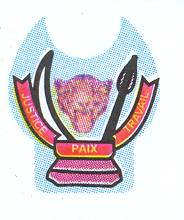 SECRETARIAT GENERAL A L’ENVIRONNEMENT ET DEVELOPPEMENT DURABLECADRE ET DES STRUCTURES ORGANIQUES DU SECRETARIAT GENERAL A L’ENVIRONNEMENT ET DEVELOPPEMENT DURABLEAvril 2017TABLE DES MATIERESPRESENTATION	41. CONTEXTE ET JUSTIFICATIONS	42. METHODOLOGIE DE TRAVAIL	53. SCHEMA DE FIXATION DU CADRE ET DES STRUCTURES ORGANIQUES	54. LES ENONCES DES MISSIONS	65. CADRE ET STRUCTURES ORGANIQUES DU SECRETARIAT GENERAL A L’ENVIRONNEMENT ET CONSERVATION DE LA NATURE	85.1.  ADMINISTRATION DU SECRETAIRE GENERAL	95.2. SERVICES RATTACHES AU SECRETAIRE GENERAL	135.2.1.  CELLULE REGLEMENTATION ET CONTENTIEUX ENVIRONNEMENTAUX	135.2.2  CENTRE NATIONAL D’INFORMATION SUR L’ENVIRONNEMENT CNIE	195.3. DIRECTIONS	235.3.1.  DIRECTION DU PERSONNEL ET DES SERVICES GENERAUX	235.3.2. DIRECTION D’ETUDES ET PLANIFICATION PNFoCo	435.3.3. DIRECTION GESTION FORESTIERE	475.3.4. DIRECTION  INVENTAIRE ET AMENAGEMENT FORESTIERS	595.3.5. DIRECTION DES RESSOURCES EN EAU	675.3.6. DIRECTION CONTROLE ET VERIFICATION INTERNE	775.3.7. DIRECTION CONSERVATION DE LA NATURE	815.3.8. DIRECTION DEVELOPPEMENT DURABLE	895.3.9. DIRECTION ETABLISSEMENTS HUMAINS ET PROTECTION DE L’ENVIRONNEMENT	995.3.10. DIRECTION DE REBOISEMENT ET HORTICULTURE 	1085.3.11. FONDS FORESTIER NATIONAL 	1205.3.12. DIRECTION ASSAINISSEMENT 	1265.5. ADMINISTRATION PROVINCIALE	1415.5.1. COORDINATION PROVINCIALE	1415.5.2. COORDINATION URBAINE	149PRESENTATION	Le présent rapport porte sur les travaux de finalisation du cadre et des structures organiques du Secrétariat Général à l’Environnement et Développement Durable. Il  s’articule autour des points ci-après : le contexte et justifications ;la méthodologie de travail ;le schéma de fixation du cadre et des structures organiquesles énoncés des missions de l’Administration centrale ;le projet du cadre et des structures organiques.1. CONTEXTE ET JUSTIFICATIONSLe Ministère de l’Environnement et Développement Durable n’échappe pas aux crises multiformes qui affectent l’Administration Publique Congolaise. En effet, dans sa forme actuelle, ce Ministère ne remplit plus avec efficacité et efficience ses missions telle que la définition de la politique nationale en matière de protection de l’environnement, de préservation des écosystèmes des eaux et des forêts et de la diversité biologique. Dans cet ordre d’idées, le personnel, de surcroît pléthorique et sous-qualifié, qui devait remplir ces missions se caractérise par une démotivation générale suite aux mauvaises conditions de vie et de travail caractérisées par un salaire marginal, une sécurité sociale et des soins de santé quasi inexistants et les matériels de bureau insuffisants et souvent vétustes. Parallèlement à cela, les textes légaux et réglementaires existants ne sont plus adaptés aux réalités de l’heure et presque plus appliqués dans la gestion du personnel de carrière oeuvrant dans l’Administration Publique. Ce qui justifie par exemple que le recrutement et l’avancement en grade ne se font plus dans les normes et  cela n’épargne aucune Administration. Sur le plan organisationnel et managérial, comme dans toute l’Administration Publique, le Secrétariat Général présente les faiblesses suivantes manifestées par l’absence d’un système formel de gestion, de manuels de procédures et de tout document de travail facilitant la formalisation des comportements. Dans le même ordre d’idées, le cadre et les structures organiques actuelles ne s’adaptent plus aux exigences de la modernité  et ne sont pas mis à jour pour remplir efficacement les missions lui assignées.Face à ce tableau et dans le souci de contribuer à l’amélioration de la santé et du bien-être des populations par la gestion durable de l’environnement et au relèvement socio-économique de la population, le Gouvernement a mis sur pied  le Programme  National de Relance du secteur Forestier et Conservation de la Nature à travers lequel un des axes prioritaires est la Revue Institutionnelle du Ministère de l’Environnement, Conservation de la Nature et Tourisme. A cet effet, le bureau TECSULT consulté par le Gouvernement a proposé  un Plan de Renforcement et de mise en oeuvre de la Revue Institutionnelle validé au cours de l’atelier tenu du 13 au 14 novembre 2008 dans la Salle des conférences de FATIMA. Par la suite,  par sa lettre N°6250/CAB/MIN/ECN-T/15/JEB/2008 du 27 novembre 2008, le Ministre de l’Environnement  a sollicité auprès de son Collègue de la Fonction Publique l’appui de deux Experts du Groupe Projet Fonction Publique et deux autres du Service Central Organisation et Méthodes .pour faire partie de la Commission ad hoc chargée de la finalisation du cadre et des structures organiques du Secrétariat Général à l’Environnement et Conservation de la Nature. Il sied de noter que cette Revue Institutionnelle qui repose sur le principe dit « STATU QUO RENFORCE » constitue une solution d’amélioration de l’existant laquelle devra s’inscrire, à la longue, dans l’esprit de la réforme globale qui vise la rationalisation des missions, des structures, des emplois et des effectifs. 2. METHODOLOGIE DE TRAVAILLa méthodologie utilisée pour produire le cadre et les structures organiques du Secrétariat Général à l’Environnement et Conservation de la Nature obéit principalement à une approche participative, celle qui est fondée sur une large consultation des parties prenantes. Cette consultation s’articulent autour des étapes suivantes :la collecte des données ; le traitement des informations ;l’élaboration des propositions sur base des travaux de la Commission d’harmonisation des rapports des groupes ;la pré validation des propositions par les membres de ladite Commission d’harmonisation ;l’intégration des amendements formulés par les membres de la Commission ;la validation du document amandé par la Commission ;la rédaction du rapport final sur la présentation du cadre et des structures organiques du Secrétariat Général à l’Environnement et Conservation  de la Nature.3. SCHEMA DE FIXATION DU CADRE ET DES STRUCTURES ORGANIQUESLe schéma de fixation du cadre et des structures respecte les étapes suivantes :Examen et intégration des énoncés des missions validées par  les acteurs Sectoriels dans le travail Détermination des activités de base ou essentielles découlant des énoncés des missions validéesDécomposition de ces activités de base en activités organisationnellesCalcul du volume de la charge de travail ou estimation des effectifs					  Fixation du projet du cadre et des structures organiques4. LES ENONCES DES MISSIONSIl sied de noter que nous tenons à souligner à ce niveau que ce sont les missions qui donnent une idée sur la raison d’être d’une organisation  et qui permettent par leur analyse et leur décomposition de procéder à la détermination des structures qui la composent.Pour ce qui concerne le Secrétariat Général à l’Environnement et Conservation de la Nature, la validation des énoncés des missions par le Comité de Directeurs permet de procéder à une proposition de son cadre et de ses structures organiques.Les énoncés des missions dont question correspondent aux activités de base et sont les suivantes : 5. CADRE ET STRUCTURES ORGANIQUES DU SECRETARIAT GENERAL A L’ENVIRONNEMENT ET CONSERVATION DE LA NATURE5.1.  ADMINISTRATION DU SECRETAIRE GENERALEFFECTIF TOTAL DE LA DIVISION UNIQUE = 185.2. SERVICES RATTACHES AU SECRETAIRE GENERAL5.2.1.  CELLULE REGLEMENTATION ET CONTENTIEUX ENVIRONNEMENTAUXEFFECTIF TOTAL DE LA CELLULE =  395.2.2  CENTRE NATIONAL D’INFORMATION SUR L’ENVIRONNEMENT (CNIE)EFFECTIF TOTAL DU CENTRE= 195.3. DIRECTIONS5.3.1.  DIRECTION DU PERSONNEL ET DES SERVICES GENERAUX EFFECTIF TOTAL DE LA DIRECTION = 905.3.2. DIRECTION D’ETUDES ET PLANIFICATION (PNFoCo)EFFECTIF TOTAL = 245.3.3. DIRECTION GESTION FORESTIEREEFFECTIF TOTAL DE LA DIRECTION = 945.3.4. DIRECTION  INVENTAIRE ET AMENAGEMENT FORESTIERSEFFECTIF TOTAL DE LA DIRECTION = 645.3.5. DIRECTION DES RESSOURCES EN EAUEFFECTIF TOTAL DE LA DIRECTION= 785.3.6. DIRECTION CONTROLE ET VERIFICATION INTERNEEFFECTIF TOTAL DE LA DIRECTION = 575.3.7. DIRECTION CONSERVATION DE LA NATUREEFFECTIF TOTAL DE LA DIRECTION = 2205.3.8. DIRECTION DEVELOPPEMENT DURABLEEFFECTIF TOTAL DE LA DIRECTION =  56 5.3.9. DIRECTION ETABLISSEMENTS HUMAINS ET PROTECTION DE L’ENVIRONNEMENTEFFECTIF TOTAL DE LA DIRECTION =  1805.3.10. DIRECTION DE REBOISEMENT ET HORTICULTURE (Services spécialisés)EEFECTIF TOTAL DE LA DIRECTION  = 1475.3.11. FONDS FORESTIER NATIONAL (Service spécialisé)EFFECTIF TOTAL DU SERVICE FONDS FORESTIER NATIONAL = 46 5.3.12. DIRECTION ASSAINISSEMENT (Service spécialisé)EFFECTIF DU PROGRAMME NATIONAL D’ASSAINISSEMENT = 2195.5. ADMINISTRATION PROVINCIALECADRE ORGANIQUE DE LA COORDINATION PROVINCIALE DE L’ENVIRONNEMENT ET CONSERVATION DE LA NATURE (MODELE TYPE)5.5.1. COORDINATION PROVINCIALEEFFECTIF TOTAL DE LA COORDINATION = 1995.5.2. COORDINATION URBAINE										Fait à Kinshasa, le										Le  Ministre de la Fonction Publique										         Michel BOTORO BODIASTableau synoptique des effectifs du Secrétariat Général à l’Environnement :(Niveau Administration centrale)TABLEAU SYNOPTIQUE DES STRUCTURES/ENTITES DECENTRALISEES Groupe cible principal ou primaireServices au profit des groupes ciblesOpérateursPopulationChercheursTouristesEtudiantsHumanités Opérateurs économiquesIdemIdemIdemActivité de base n°1 :Définir la politique nationale en matière de protection de l’environnement, de préservation des écosystèmes des eaux et forêts et de la diversité biologique et évaluer les résultats de sa mise en œuvre.Activité de base n°2 :Initier la législation et gérer la réglementation et la normalisation sur la protection des populations contre les effets néfastes des pollutions, des nuisances, des détériorations de l’environnement, des déchets, des eaux et matières usées ainsi que sur la protection et la conservation de la faune et de la floreActivité de base n°3 :Assurer la gestion des aires protégées, des réserves apparentés et des écosystèmes des eaux et forêts ainsi que la promotion et la coordination de la lutte contre les effets des pollutions , de nuisances, de détérioration de l’environnement, des déchets et des eaux usées et veiller à l’assainissement du milieuActivité de base n°4 :Assurer, conformément aux orientations des affaires étrangères, la gestion des conventions et des accords sous-régionaux, régionaux et internationaux en matière de protection de l’environnement et de la conservation de la natureInstitut Congolais de la Conservation de la Nature (I.C.C.N)Office National du Tourisme (O.N.T)Programme National d’Assainissement (PNA)Centre d’adaptation des Techniques Energies-Bois (CATEB)Service National de reboisement (S.N.R)Programme d’Hydrologie internationaleI.J.Z.B.CFonds de reconstruction du capital forestierService Permanent d’Inventaire et d’Aménagement Forestier (S.P.I.A.F)Programme MABGroupe d’Etudes environnementale du CongoMécanisme de Développement propre (M.D.P)Opérateurs économiquesO.N.GCentre de Promotion du BoisCentre Nationale d’Information  sur l’environnementCadastre ForestierProgramme National de Forêt et Conservation de la NatureInitiative du bassin du NilAutres MinistèresSTRUCTUREEFFECTIFSecrétaire Général01Chef de Division Unique01Chef de Bureau03Attaché de Bureau de 1ère Classe06Attaché de Bureau de 2ème Classe 03Agent de Bureau de 1ère Classe03Agent de Bureau de 2ème Classe00Huissier01Total185.1.0. SECRETARIAT  GENERAL5.1.0. SECRETARIAT  GENERALATTRIBUTIONSAssister le Ministre dans l’orientation générale et la conduite des affaires du Ministère ;planifier, coordonner et superviser toutes les activités du Secrétariat Général à l’Environnement et Conservation de la Nature réalisées par les Services spécialisés et les Directions administratives sous son autorité.EFFECTIFSTRUCTUREATTRIBUTIONSPROFIL1LE SECRETAIRE GENERALDéveloppe une vision, une stratégie et fixe les objectifs annuels pour le Ministère, en tenant compte des orientations politiques et budgétaires, afin de promouvoir l’organisation de manière consistante, intégrée et optimale et d’accroître  le rendement et l’image de l’organisation.oriente les Directeurs (Chefs de Service) lors de la définition de la politique générale de l’organisation et des entités sous tutelles et élabore un planning stratégique afin d’offrir un service maximal dans les limites du budget et des moyens impartis ;assure la direction et l’organisation du Ministère par la gestion efficace et efficiente du temps, des coûts, des activités et des moyens afin d’harmoniser et d’exécuter de manière optimale les activités et les missions du Ministère ;pilote les politiques de modernisation et les stratégies de réforme en veillant à la qualité du dialogue social et apprécie l’efficacité et les capacités managériales des cadres dirigeants ;organise un système de contrôle interne performant ;préside les différentes réunions du Comité de Direction pour valider les propositions et prendre des décisions pertinentes afin de réaliser les missions de l’organisation  et d’atteindre les objectifs fixés ;représente le Ministère dans des réunions, auprès d’autres organisations, organismes, etc. nationaux et internationaux afin de défendre les positions et les intérêts du Ministère.1 Unité5.1.1. Division Unique:Secrétariat Administratif du Secrétaire Général5.1.1. Division Unique:Secrétariat Administratif du Secrétaire GénéralATTRIBUTIONSCentraliser le courrier adressé au Secrétaire Général ;dispatcher les dossiers destinés au traitement par les Directions ;traiter les  correspondances administratives lui soumises par le Secrétaire Général ;classer les documents du Bureau du Secrétariat Général ;superviser l’indicateur du courrier entré et sorti ;assurer les relations publiques auprès du Secrétaire Général ;initier annuellement le processus de planification opérationnelle et budgétaire de sa Division en fonction des résultats attendus de celle-ci ;répondre aux appels téléphoniques ;saisir les textes  et les documents qui lui sont  remis   par le  Secrétaire Général;tenir  le carnet des rendez-vous du Secrétaire Général.EFFECTIFSTRUCTUREATTRIBUTIONSPROFIL1CHEF DE DIVISION UNIQUEAssiste le Secrétaire Général dans l’administration des services ;supervise et coordonne les activités de la Division administrative ;rédige les projets de rapports d’activités du Secrétariat Général ;vise tous les documents soumis à la signature du Secrétaire Général ;dispatche les dossiers à traiter par les Directions suivant les instructions du Secrétaire Général ;établit les projets d’ordre du jour et  les comptes-rendus des réunions du Comité de Direction présidées par le Secrétaire Général ;distribue des taches quotidiennes à ses collaborateurs ;préside les réunions sectorielles des membres de sa Division ;présente les rapports d’activités sectorielles de la Division.1 Unité5.1.1.1. Bureau Relations Publiques5.1.1.1. Bureau Relations PubliquesATTRIBUTIONSSuperviser  et coordonner les activités relatives au service de protocole et aux audiences ;réglementer les accueils et les audiences auprès du Secrétaire Général;couvrir les audiences et accompagner le Secrétaire Général dans les manifestations officielles;rédiger les projets des comptes rendus des réunions de la Division ;répondre aux messages téléphoniques.EFFECTIF STRUCTUREATTRIBUTIONSPROFIL1CHEF DE BUREAUSupervise,  coordonne et anime toutes les activités de son Bureau1ATTACHE DE BUREAU DE 1ère Classecentralise, analyse et traite les informations relatives à :la planification et à l’organisation des audiences auprès du Secrétaire Général ;l’accueil  et à l’orientation des visiteurs dans les Services du Secrétariat Général ;au suivi des activités des audiences.rédige les rapports d’activités y afférentes.1ATTACHE DE BUREAU DE 2ème ClasseCollecte les informations relatives à :la planification et à l’organisation des audiences auprès du Secrétaire Général ;l’accueil  et à l’orientation des visiteurs dans les Services du Secrétariat Général ;au suivi des activités des audiences.rédige les rapports d’activités y afférentes.1 AGENT DE BUREAU DE 1ère ClasseAssure la réception, l’enregistrement, le classement et la conservation des documents du Bureau ainsi que la transmission dans d’autres Services ;assure la saisie des documents  et autres éléments y relatifs.1HUISSIERAssure la propreté des locaux de travail et des installations sanitaires ainsi que la liaison avec les autres Services.5 Unités5.1.1.2.  Bureau Courrier5.1.1.2.  Bureau CourrierATTRIBUTIONSRéceptionner et enregistrer les courriers adressés au Secrétaire Général ;traiter et rédiger les éléments de réponses aux correspondances administratives ;assurer l’expédition des courriers ;organiser le classement des documents et correspondances administratives.EFFECTIF STRUCTUREATTRIBUTIONSPROFIL1CHEF DE BUREAUSupervise,  coordonne et anime toutes les activités de son Bureau1ATTACHE DE BUREAU DE 1ère ClasseCentralise, analyse et traite les courriers entrants ;transmet les documents traités  au Chef de Bureau.1ATTACHE DE BUREAU DE 1ère Classerédige les avant-projets des réponses aux différentes correspondances administratives et autres courriers internes au Ministère ;transmet lesdits  avant-°projets au Chef de Bureau1ATTACHE DE BUREAU DE 1ère Classerédige les avant°projets des réponses aux différentes correspondances administratives et autres courriers externes au Ministère ;transmet lesdits avant°projets au Chef de BureauEFFECTIF STRUCTUREATTRIBUTIONS1ATTACHE DE BUREAU DE 2ème CLASSEAssiste les rédacteurs dans le traitement des courriers sortants.1AGENT DE BUREAU DE 1ère ClasseAssure la réception, l’enregistrement, le classement et la conservation des documents du Bureau ainsi que la transmission dans d’autres Services ;assure la saisie des documents  et autres éléments y relatifs.6 Unités5.1.1.3. Bureau Pool de Saisie et Base des données5.1.1.3. Bureau Pool de Saisie et Base des donnéesATTRIBUTIONSAssurer  la saisie et la gestion de la base des données ;reproduire tous les documents produits au Secrétariat Général.EFFECTIF STRUCTUREATTRIBUTIONSPROFIL1CHEF DE BUREAUSupervise,  coordonne et anime toutes les activités de son Bureau1ATTACHE DE BUREAU DE 1ère ClasseCentralise, analyse et traite les informations relatives à la saisie des documents élaborés au Secrétariat Général ;rédige les rapports d’activités y afférentes.1ATTACHE DE BUREAU DE 1ère ClasseCentralise, analyse et traite les données relatives à la gestion de la base des données du Secrétariat Général ;rédige les rapports d’activités y afférentes.1ATTACHE DE BUREAU DE 2ème  ClasseCollecte les informations relatives à :la saisie des documents élaborés au Secrétariat Général ;assure la reproduction, le brochage et la reliure des documents du Secrétariat Général ;la gestion de la base des données du Secrétariat Général.rédige les rapports d’activités y afférentes.1AGENT DE BUREAU DE 1ère ClasseAssure la réception, l’enregistrement, le classement et la conservation des documents du Bureau ainsi que la transmission dans d’autres Services ;assure la saisie des documents  et autres éléments y relatifs.5 UnitésSTRUCTUREEFFECTIFCoordonnateur : Directeur01Chef de Division 02Chef de Bureau06Attaché de Bureau de 1ère Classe11Attaché de Bureau de 2ème Classe 10Agent de Bureau de 1ère Classe07Agent de Bureau de 2ème Classe01Huissier01Total395.2.1. CELLULE REGLEMENTATION ET CONTENTIEUX ENVIRONNEMENTAUX5.2.1. CELLULE REGLEMENTATION ET CONTENTIEUX ENVIRONNEMENTAUX5.2.1. CELLULE REGLEMENTATION ET CONTENTIEUX ENVIRONNEMENTAUXATTRIBUTIONS :Initier la législation et gérer la réglementation et la normalisation sur la protection des  populations contre les effets néfastes des pollutions, des nuisances, des détériorations de l’environnement, des déchets, des eaux et matières usées ainsi que sur la protection et la conservation de la faune et de la flore ;participer à l’élaboration des normes relatives à la protection de l’environnement, de la faune et de la flore contre les effets néfastes de la biotechnologie (OGM);régler les contentieux environnementaux. ATTRIBUTIONS :Initier la législation et gérer la réglementation et la normalisation sur la protection des  populations contre les effets néfastes des pollutions, des nuisances, des détériorations de l’environnement, des déchets, des eaux et matières usées ainsi que sur la protection et la conservation de la faune et de la flore ;participer à l’élaboration des normes relatives à la protection de l’environnement, de la faune et de la flore contre les effets néfastes de la biotechnologie (OGM);régler les contentieux environnementaux. EFFECTIF STRUCTURESTRUCTUREATTRIBUTIONATTRIBUTIONPROFILPROFILPROFIL1LE COORDONNATEUR :DirecteurLE COORDONNATEUR :DirecteurSupervise, coordonne  et anime toutes les activités de sa Cellule (Direction).Supervise, coordonne  et anime toutes les activités de sa Cellule (Direction).1 Unité5.2.1.0. Secrétariat de la Cellule (Direction)5.2.1.0. Secrétariat de la Cellule (Direction)5.2.1.0. Secrétariat de la Cellule (Direction)Superviser, coordonner et animer toutes les activités du Secrétariat ;rédiger les rapports d’activités du Secrétariat.Superviser, coordonner et animer toutes les activités du Secrétariat ;rédiger les rapports d’activités du Secrétariat.1CHEF DE BUREAU :Secrétaire de DirectionCHEF DE BUREAU :Secrétaire de DirectionSupervise, coordonne et anime toutes les activités de sa Cellule.Supervise, coordonne et anime toutes les activités de sa Cellule.1ATTACHE DE BUREAU DE 1ère ClasseATTACHE DE BUREAU DE 1ère ClasseRédige, analyse les courriers et dépouille les signataires ;collecte les informations nécessaires ayant trait à la réglementation et aux contentieux environnementaux et assure la liaison avec le Centre National d’Informations sur l’Environnement ; tient l’agenda du Directeur et organise les audiences.Rédige, analyse les courriers et dépouille les signataires ;collecte les informations nécessaires ayant trait à la réglementation et aux contentieux environnementaux et assure la liaison avec le Centre National d’Informations sur l’Environnement ; tient l’agenda du Directeur et organise les audiences.1ATTACHE DE BUREAU DE 2ème ClasseATTACHE DE BUREAU DE 2ème ClasseRéceptionne, enregistre les courriers ;collationne les textes et initie les avants projets des rapports d’activités de la Cellule.Réceptionne, enregistre les courriers ;collationne les textes et initie les avants projets des rapports d’activités de la Cellule.EFFECTIF STRUCTURESTRUCTUREATTRIBUTIONATTRIBUTIONPROFILPROFILPROFIL1AGENT DE BUREAU DE 1ère ClasseAGENT DE BUREAU DE 1ère Classesaisie des textes et autres documents de la Cellule;assure le classement de la Cellule.saisie des textes et autres documents de la Cellule;assure le classement de la Cellule.1AGENT DE BUREAU de 2ème ClasseAGENT DE BUREAU de 2ème ClasseExpédie les courriers ;assure la liaison inter services de la Cellule.Expédie les courriers ;assure la liaison inter services de la Cellule.1EFFECTIF EFFECTIF STRUCTURESTRUCTUREATTRIBUTIONATTRIBUTIONATTRIBUTIONPROFILPROFIL6 Unités5.2.1.1 Sous-Cellule Juridique5.2.1.1 Sous-Cellule Juridique5.2.1.1 Sous-Cellule JuridiqueATTRIBUTIONS :Elaborer les avant  projets des textes réglementaires en matière d’assainissement du milieu, de lutte contre les pollutions et nuisances ;élaborer les projets des textes réglementaires et les normes techniques sur la gestion durable des ressources forestières et fauniques;participer à l’élaboration des normes relatives aux ressources en eau, à la salubrité du milieu humain et au respect de l’environnement tant dans les mines et carrières qu’ailleurs et ce, en collaboration avec les autres Ministères concernés.ATTRIBUTIONS :Elaborer les avant  projets des textes réglementaires en matière d’assainissement du milieu, de lutte contre les pollutions et nuisances ;élaborer les projets des textes réglementaires et les normes techniques sur la gestion durable des ressources forestières et fauniques;participer à l’élaboration des normes relatives aux ressources en eau, à la salubrité du milieu humain et au respect de l’environnement tant dans les mines et carrières qu’ailleurs et ce, en collaboration avec les autres Ministères concernés.EFFECTIF STRUCTURESTRUCTUREATTRIBUTIONATTRIBUTIONPROFILPROFILPROFIL1CHEF DE DIVISIONCHEF DE DIVISIONSupervise, coordonne et anime toutes les activités de sa Division.Supervise, coordonne et anime toutes les activités de sa Division.1 Unité5.2.1.1.1. Section Réglementation5.2.1.1.1. Section Réglementation5.2.1.1.1. Section RéglementationATTRIBUTIONSElaborer les avant projets des textes légaux et réglementaires environnementaux.ATTRIBUTIONSElaborer les avant projets des textes légaux et réglementaires environnementaux.EFFECTIF STRUCTURESTRUCTUREATTRIBUTIONS :ATTRIBUTIONS :PROFILPROFILPROFIL1CHEF DE BUREAU CHEF DE BUREAU Supervise, coordonne et anime toutes les activités de son BureauSupervise, coordonne et anime toutes les activités de son Bureau1ATTACHE DE BUREAU DE 1ère ClasseATTACHE DE BUREAU DE 1ère ClasseCentralise, analyse et traite les informations nécessaires à la rédaction des projets d’actes légaux ;rédige les rapports d’activités y afférentes.Centralise, analyse et traite les informations nécessaires à la rédaction des projets d’actes légaux ;rédige les rapports d’activités y afférentes.1ATTACHE DE BUREAU DE 1ère ClasseATTACHE DE BUREAU DE 1ère ClasseCentralise, analyse et traite les informations nécessaires à la rédaction des projets d’actes réglementaires;rédige les rapports d’activités y afférentes.Centralise, analyse et traite les informations nécessaires à la rédaction des projets d’actes réglementaires;rédige les rapports d’activités y afférentes.1ATTACHE DE BUREAU DE 2ème ClasseATTACHE DE BUREAU DE 2ème ClasseCollecte les informations nécessaires à la rédaction des projets d’actes légaux ;rédige les rapports d’activités y afférentes.Collecte les informations nécessaires à la rédaction des projets d’actes légaux ;rédige les rapports d’activités y afférentes.1ATTACHE DE BUREAU DE 2ème ClasseATTACHE DE BUREAU DE 2ème ClasseCollecte les informations nécessaires à la rédaction des projets d’actes réglementaires;rédige les rapports d’activités y afférentes.Collecte les informations nécessaires à la rédaction des projets d’actes réglementaires;rédige les rapports d’activités y afférentes.EFFECTIF EFFECTIF STRUCTURESTRUCTUREATTRIBUTIONATTRIBUTIONPROFIL1AGENT DE BUREAU DE 1ère ClasseAGENT DE BUREAU DE 1ère ClasseAssure la réception, l’enregistrement, le classement et la conservation des documents du Bureau ainsi que la transmission dans d’autres Services ;assure la saisie des documents  et autres éléments y relatifs.Assure la réception, l’enregistrement, le classement et la conservation des documents du Bureau ainsi que la transmission dans d’autres Services ;assure la saisie des documents  et autres éléments y relatifs.6 Unités5.2.1.1.2. Section Traités, Conventions et Accords5.2.1.1.2. Section Traités, Conventions et Accords5.2.1.1.2. Section Traités, Conventions et AccordsATTRIBUTIONS :Participer à l’élaboration des projets de textes des Conventions spécifiques (de Rotterdam, de Stockholm, de Vienne et le Protocole de Montréal, d’Arhanus) et celles sur les catastrophes naturelles;élaborer les avant-projets des Lois de mise en œuvre de toutes Conventions ratifiées par le pays.ATTRIBUTIONS :Participer à l’élaboration des projets de textes des Conventions spécifiques (de Rotterdam, de Stockholm, de Vienne et le Protocole de Montréal, d’Arhanus) et celles sur les catastrophes naturelles;élaborer les avant-projets des Lois de mise en œuvre de toutes Conventions ratifiées par le pays.EFFECTIF STRUCTURESTRUCTUREATTRIBUTIONS :ATTRIBUTIONS :PROFILPROFILPROFIL1CHEF DE BUREAUCHEF DE BUREAUSupervise, coordonne et anime toutes les activités de son Bureau.Supervise, coordonne et anime toutes les activités de son Bureau.1ATTACHE DE BUREAU DE 1ère ClasseATTACHE DE BUREAU DE 1ère ClasseCentralise, analyse et traite les informations relatives à la rédaction des avant-projets des textes relatifs aux Conventions spécifiques, Traités et Accords sur l’Environnement et Conservation de la Nature et à l’élaboration des avant-projets des Lois de mise en œuvre de toutes les Conventions ratifiées par la RDC ;rédige les rapports d’activités y afférentes.Centralise, analyse et traite les informations relatives à la rédaction des avant-projets des textes relatifs aux Conventions spécifiques, Traités et Accords sur l’Environnement et Conservation de la Nature et à l’élaboration des avant-projets des Lois de mise en œuvre de toutes les Conventions ratifiées par la RDC ;rédige les rapports d’activités y afférentes.1ATTACHE DE BUREAU DE 1ère ClasseATTACHE DE BUREAU DE 1ère ClasseCentralise, analyse et traite les informations relatives à la rédaction des avant-projets des textes relatifs aux Conventions spécifiques, Traités et Accords sur les catastrophes naturelles et à l’élaboration des avant-projets des Lois de mise en œuvre de toutes les Conventions ratifiées par la RDC ;rédige les rapports d’activités y afférentes.Centralise, analyse et traite les informations relatives à la rédaction des avant-projets des textes relatifs aux Conventions spécifiques, Traités et Accords sur les catastrophes naturelles et à l’élaboration des avant-projets des Lois de mise en œuvre de toutes les Conventions ratifiées par la RDC ;rédige les rapports d’activités y afférentes.1ATTACHE DE BUREAU DE 2ème ClasseATTACHE DE BUREAU DE 2ème ClasseCollecte les informations relatives à la rédaction des avant-projets des textes relatifs aux Conventions spécifiques, Traités et Accords sur l’Environnement et Conservation de la Nature et à  l’élaboration des avant-projets des Lois de mise en œuvre de toutes les Conventions ratifiées par la RDC ;rédige les rapports d’activités y afférentes.Collecte les informations relatives à la rédaction des avant-projets des textes relatifs aux Conventions spécifiques, Traités et Accords sur l’Environnement et Conservation de la Nature et à  l’élaboration des avant-projets des Lois de mise en œuvre de toutes les Conventions ratifiées par la RDC ;rédige les rapports d’activités y afférentes.1ATTACHE DE BUREAU DE 2ème ClasseATTACHE DE BUREAU DE 2ème ClasseCollecte les informations relatives à la rédaction des avant-projets des textes relatifs aux Conventions spécifiques, Traités et Accords sur les catastrophes naturelles et l’élaboration des avant-projets des Lois de mise en œuvre de toutes les Conventions ratifiées par la RDC ;rédige les rapports d’activités y afférentes.Collecte les informations relatives à la rédaction des avant-projets des textes relatifs aux Conventions spécifiques, Traités et Accords sur les catastrophes naturelles et l’élaboration des avant-projets des Lois de mise en œuvre de toutes les Conventions ratifiées par la RDC ;rédige les rapports d’activités y afférentes.1AGENT DE BUREAU DE 1ère ClasseAGENT DE BUREAU DE 1ère ClasseAssure la réception, l’enregistrement, le classement et la conservation des documents du Bureau ainsi que la transmission dans d’autres Services ;assure la saisie des documents  et autres éléments y relatifs.Assure la réception, l’enregistrement, le classement et la conservation des documents du Bureau ainsi que la transmission dans d’autres Services ;assure la saisie des documents  et autres éléments y relatifs.6 Unités5.2.1.2. Sous-Cellule Contentieux et Implication Stratégique5.2.1.2. Sous-Cellule Contentieux et Implication Stratégique5.2.1.2. Sous-Cellule Contentieux et Implication StratégiqueATTRIBUTIONS :Traiter tous les dossiers relatifs aux contentieux environnementaux ;défendre les droits de l’Etat congolais et la population en matière de l’environnement par le règlement des contentieux.ATTRIBUTIONS :Traiter tous les dossiers relatifs aux contentieux environnementaux ;défendre les droits de l’Etat congolais et la population en matière de l’environnement par le règlement des contentieux.ATTRIBUTIONS :Traiter tous les dossiers relatifs aux contentieux environnementaux ;défendre les droits de l’Etat congolais et la population en matière de l’environnement par le règlement des contentieux.ATTRIBUTIONS :Traiter tous les dossiers relatifs aux contentieux environnementaux ;défendre les droits de l’Etat congolais et la population en matière de l’environnement par le règlement des contentieux.ATTRIBUTIONS :Traiter tous les dossiers relatifs aux contentieux environnementaux ;défendre les droits de l’Etat congolais et la population en matière de l’environnement par le règlement des contentieux.EFFECTIF STRUCTURESTRUCTUREATTRIBUTIONATTRIBUTIONPROFILPROFILPROFIL1CHEF DE DIVISIONCHEF DE DIVISIONSupervise, coordonne et anime toutes les activités de sa Division.Supervise, coordonne et anime toutes les activités de sa Division.1 Unité5.2.1.2.1. Section Contentieux5.2.1.2.1. Section Contentieux5.2.1.2.1. Section ContentieuxATTRIBUTIONS :Préparer les dossiers relatifs aux contentieux environnementaux ;examiner les litiges et rédiger les projets de notes d’avis juridiques et des procédures judiciaires.ATTRIBUTIONS :Préparer les dossiers relatifs aux contentieux environnementaux ;examiner les litiges et rédiger les projets de notes d’avis juridiques et des procédures judiciaires.ATTRIBUTIONS :Préparer les dossiers relatifs aux contentieux environnementaux ;examiner les litiges et rédiger les projets de notes d’avis juridiques et des procédures judiciaires.ATTRIBUTIONS :Préparer les dossiers relatifs aux contentieux environnementaux ;examiner les litiges et rédiger les projets de notes d’avis juridiques et des procédures judiciaires.ATTRIBUTIONS :Préparer les dossiers relatifs aux contentieux environnementaux ;examiner les litiges et rédiger les projets de notes d’avis juridiques et des procédures judiciaires.EFFECTIF STRUCTURESTRUCTUREATTRIBUTIONSATTRIBUTIONSPROFILPROFILPROFIL1CHEF DE BUREAU CHEF DE BUREAU Supervise, coordonne et anime toutes les activités de son Bureau.Supervise, coordonne et anime toutes les activités de son Bureau.1ATTACHE DE BUREAU DE 1ère ClasseATTACHE DE BUREAU DE 1ère ClasseCentralise, analyse et traite les informations relatives à la rédaction des avant-projets des notes d’avis juridiques concernant les  contentieux environnementaux ;rédige les rapports d’activités y afférentes.Centralise, analyse et traite les informations relatives à la rédaction des avant-projets des notes d’avis juridiques concernant les  contentieux environnementaux ;rédige les rapports d’activités y afférentes.1ATTACHE DE BUREAU DE 1ère ClasseATTACHE DE BUREAU DE 1ère ClasseCentralise, analyse et traite les informations relatives à la rédaction des avant-projets des procédures judiciaires concernant les contentieux environnementaux ;rédige les rapports d’activités y afférentes.Centralise, analyse et traite les informations relatives à la rédaction des avant-projets des procédures judiciaires concernant les contentieux environnementaux ;rédige les rapports d’activités y afférentes.1ATTACHE DE BUREAU DE 2ème ClasseATTACHE DE BUREAU DE 2ème ClasseCollecte les informations relatives à la rédaction des avant-projets des notes d’avis juridiques concernant les  contentieux environnementaux ;rédige les rapports d’activités y afférentes ;Collecte les informations relatives à la rédaction des avant-projets des notes d’avis juridiques concernant les  contentieux environnementaux ;rédige les rapports d’activités y afférentes ;1ATTACHE DE BUREAU DE 2ème ClasseATTACHE DE BUREAU DE 2ème ClasseCollecte les informations relatives à la rédaction des avant-projets des procédures judiciaires concernant les contentieux environnementaux ;rédige les rapports d’activités y afférentes.Collecte les informations relatives à la rédaction des avant-projets des procédures judiciaires concernant les contentieux environnementaux ;rédige les rapports d’activités y afférentes.1AGENT DE BUREAU DE 1ère ClasseAGENT DE BUREAU DE 1ère ClasseAssure la réception, l’enregistrement, le classement et la conservation des documents du Bureau ainsi que la transmission dans d’autres Services ;assure la saisie des documents  et autres éléments y relatifs.Assure la réception, l’enregistrement, le classement et la conservation des documents du Bureau ainsi que la transmission dans d’autres Services ;assure la saisie des documents  et autres éléments y relatifs.6 Unités5.2.1.2.2. Section Comité Interministérielpour l’Environnement5.2.1.2.2. Section Comité Interministérielpour l’Environnement5.2.1.2.2. Section Comité Interministérielpour l’EnvironnementATTRIBUTIONS :Participer aux réunions des Comités Interministériels pour l’environnement ;organiser les réunions en concertation avec  toutes les autres parties prenantes concernées par le secteur de l’environnement.ATTRIBUTIONS :Participer aux réunions des Comités Interministériels pour l’environnement ;organiser les réunions en concertation avec  toutes les autres parties prenantes concernées par le secteur de l’environnement.ATTRIBUTIONS :Participer aux réunions des Comités Interministériels pour l’environnement ;organiser les réunions en concertation avec  toutes les autres parties prenantes concernées par le secteur de l’environnement.ATTRIBUTIONS :Participer aux réunions des Comités Interministériels pour l’environnement ;organiser les réunions en concertation avec  toutes les autres parties prenantes concernées par le secteur de l’environnement.ATTRIBUTIONS :Participer aux réunions des Comités Interministériels pour l’environnement ;organiser les réunions en concertation avec  toutes les autres parties prenantes concernées par le secteur de l’environnement.EFFECTIF STRUCTURESTRUCTUREATTRIBUTIONSATTRIBUTIONSPROFILPROFILPROFIL1CHEF DE BUREAU CHEF DE BUREAU  Supervise, coordonne et anime toutes les activités de son Bureau. Supervise, coordonne et anime toutes les activités de son Bureau.1ATTACHE DE BUREAU DE 1ère ClasseATTACHE DE BUREAU DE 1ère ClasseCentralise, analyse et traite les informations relatives à la préparation des réunions des Comités ministériels pour l’environnement ;rédige les rapports d’activités y afférentes.Centralise, analyse et traite les informations relatives à la préparation des réunions des Comités ministériels pour l’environnement ;rédige les rapports d’activités y afférentes.1ATTACHE DE BUREAU DE 1ère ClasseATTACHE DE BUREAU DE 1ère ClasseCentralise, analyse et traite les informations relatives à la préparation des réunions des Comités ministériels pour l’environnement ;rédige les rapports d’activités y afférentes.Centralise, analyse et traite les informations relatives à la préparation des réunions des Comités ministériels pour l’environnement ;rédige les rapports d’activités y afférentes.1ATTACHE DE BUREAU DE 2ème ClasseATTACHE DE BUREAU DE 2ème ClasseCollecte les informations relatives à la préparation des réunions des Comités ministériels pour l’environnement ;rédige les rapports d’activités y afférentes.Collecte les informations relatives à la préparation des réunions des Comités ministériels pour l’environnement ;rédige les rapports d’activités y afférentes.1AGENT DE BUREAU DE 1ère ClasseAGENT DE BUREAU DE 1ère ClasseAssure la réception, l’enregistrement, le classement et la conservation des documents du Bureau ainsi que la transmission dans d’autres Services ;assure la saisie des documents  et autres éléments y relatifs.Assure la réception, l’enregistrement, le classement et la conservation des documents du Bureau ainsi que la transmission dans d’autres Services ;assure la saisie des documents  et autres éléments y relatifs.1AGENT DE BUREAU DE 1ère  ClasseAGENT DE BUREAU DE 1ère  ClassePrépare la documentation nécessaire pour la hiérarchie.Prépare la documentation nécessaire pour la hiérarchie.6 Unités5.2.1.2.3. Section Implication des Acteurs Privés5.2.1.2.3. Section Implication des Acteurs Privés5.2.1.2.3. Section Implication des Acteurs PrivésATTRIBUTIONS :Préparer et émettre des avis de quitus de fonctionnement des Associations et ONGs par rapport à la Loi;formaliser les relations de collaboration entre le Ministère et tous les partenaires au développement dans la formulation et la mise en œuvre des politiques et stratégies de gestion de l’environnement, notamment à l’élaboration des contrats ;préparer  les mécanismes de contrôle de l’existence légale des acteurs privés.ATTRIBUTIONS :Préparer et émettre des avis de quitus de fonctionnement des Associations et ONGs par rapport à la Loi;formaliser les relations de collaboration entre le Ministère et tous les partenaires au développement dans la formulation et la mise en œuvre des politiques et stratégies de gestion de l’environnement, notamment à l’élaboration des contrats ;préparer  les mécanismes de contrôle de l’existence légale des acteurs privés.EFFECTIF STRUCTURESTRUCTUREATTRIBUTIONSATTRIBUTIONSPROFILPROFILPROFIL1CHEF DE BUREAU CHEF DE BUREAU Supervise, coordonne et anime les activités de son Bureau.Supervise, coordonne et anime les activités de son Bureau.1ATTACHE DE BUREAU DE 1ère ClasseATTACHE DE BUREAU DE 1ère ClasseCentralise, analyse et traite les informations relatives à la formulation des avis de quitus de fonctionnement des Associations et ONGs par rapport à la Loi;rédige les avant-projets de contrats de partenariat avec les acteurs privés ;rédige les rapports d’activités y afférentes.Centralise, analyse et traite les informations relatives à la formulation des avis de quitus de fonctionnement des Associations et ONGs par rapport à la Loi;rédige les avant-projets de contrats de partenariat avec les acteurs privés ;rédige les rapports d’activités y afférentes.1ATTACHE DE BUREAU DE 1ère ClasseATTACHE DE BUREAU DE 1ère ClasseCentralise, analyse et traite les informations relatives à la formalisation des relations de collaboration entre le Ministère et tous les partenaires au développement dans la formulation et la mise en œuvre des politiques et stratégies de gestion de l’environnement, notamment à l’élaboration des contrats ;rédige les rapports d’activités y afférentes.Centralise, analyse et traite les informations relatives à la formalisation des relations de collaboration entre le Ministère et tous les partenaires au développement dans la formulation et la mise en œuvre des politiques et stratégies de gestion de l’environnement, notamment à l’élaboration des contrats ;rédige les rapports d’activités y afférentes.EFFECTIF STRUCTURESTRUCTUREATTRIBUTIONSATTRIBUTIONSPROFILPROFILPROFIL1ATTACHE DE BUREAU DE 2ème ClasseATTACHE DE BUREAU DE 2ème ClasseCollecte les informations relatives à la formulation des avis de quitus de fonctionnement des Associations et ONGs par rapport à la Loi;rédige les avant-projets de contrats de partenariat avec les acteurs privés ;rédige les rapports d’activités y afférentes.Collecte les informations relatives à la formulation des avis de quitus de fonctionnement des Associations et ONGs par rapport à la Loi;rédige les avant-projets de contrats de partenariat avec les acteurs privés ;rédige les rapports d’activités y afférentes.1ATTACHE DE BUREAU DE 2ème ClasseATTACHE DE BUREAU DE 2ème ClasseCollective les informations relatives à la formalisation des relations de collaboration entre le Ministère et tous les partenaires au développement dans la formulation et la mise en œuvre des politiques et stratégies de gestion de l’environnement, notamment à l’élaboration des contrats ;rédige les rapports d’activités y afférentes.Collective les informations relatives à la formalisation des relations de collaboration entre le Ministère et tous les partenaires au développement dans la formulation et la mise en œuvre des politiques et stratégies de gestion de l’environnement, notamment à l’élaboration des contrats ;rédige les rapports d’activités y afférentes.1AGENT DE BUREAU DE 1ère ClasseAGENT DE BUREAU DE 1ère ClasseAssure la réception, l’enregistrement, le classement et la conservation des documents du Bureau ainsi que la transmission dans d’autres Services ;assure la saisie des documents  et autres éléments y relatifs.Assure la réception, l’enregistrement, le classement et la conservation des documents du Bureau ainsi que la transmission dans d’autres Services ;assure la saisie des documents  et autres éléments y relatifs.6 UnitésSTRUCTUREEFFECTIFCoordonnateur : Directeur, Expert01Chef de Division : Expert03Chef de Bureau : Expert07Attaché de Bureau de 1ère Classe01Attaché de Bureau de 2ème Classe 01Agent de Bureau de 1ère Classe04Agent de Bureau de 2ème Classe01Huissier01Total195.2.2. CENTRE NATIONAL D’INFORMATIONSUR L’ENVIRONNEMENT5.2.2. CENTRE NATIONAL D’INFORMATIONSUR L’ENVIRONNEMENTATTRIBUTIONS :Récolter, analyser et diffuser toute information sur l’état de l’environnement de l’ensemble du territoire nationalcoordonner toutes les activités liées à la production, à l’archivage et à la circulation de l’information sur l’environnement en RDC ;assurer et promouvoir l’éducation environnementale à toutes les couches de la population vivant en RDC.EFFECTIF STRUCTUREATTRIBUTIONPROFIL1LE COORDONNATEUR :DirecteurSupervise, coordonne  et anime toutes les activités du Centre (Direction).1 Unité5.2.2.0. Secrétariat du Centre5.2.2.0. Secrétariat du CentreATTRIBUTIONS :Superviser, coordonner et animer toutes les activités du Secrétariat ;rédiger les rapports d’activités du Centre.EFFECTIF STRUCTUREATTRIBUTIONSPROFIL1CHEF DE BUREAUSecrétaire de DirectionSupervise, coordonne et anime toutes les activités de son bureau.1ATTACHE DE BUREAU DE 1ère ClasseRédige, analyse les courriers et dépouille les signataires ;tient  l’agenda du Directeur et organise les audiences.1ATTACHE DE BUREAU DE 2ème ClasseRéceptionne, enregistre les courriers ;collationne les textes et initie les avant- projets des rapports d’activités de la Direction.1AGENT DE BUREAU DE 1ère Classesaisie des textes et autres documents du Centre ;assure le classement du Centre.1AGENT DE BUREAU de 2ème ClasseExpédie les courriers ;assure la liaison inter services du Centre.EFFECTIF STRUCTUREATTRIBUTIONSPROFIL1HUISSIER Assure la propreté des locaux et des installations sanitaires 6 Unités5.2.2.1  Sous-Cellule Information  et Education Environnementale5.2.2.1  Sous-Cellule Information  et Education EnvironnementaleATTRIBUTIONS :Concevoir et assurer la production de l’information (émission Radio, TV, publications revues, magazines, etc.) ;élaborer les programmes d’éducation environnementale ;assurer la collaboration du CNIE avec le Ministère de l’Education Nationale ainsi que les autres Services du secteur.ATTRIBUTIONS :Concevoir et assurer la production de l’information (émission Radio, TV, publications revues, magazines, etc.) ;élaborer les programmes d’éducation environnementale ;assurer la collaboration du CNIE avec le Ministère de l’Education Nationale ainsi que les autres Services du secteur.EFFECTIF STRUCTUREATTRIBUTIONPROFIL1CHEF DE DIVISION (Expert)Supervise, coordonne et anime toutes les activités de sa Sous-Cellule.1 Unité5.2.2.1.1. Section Programmation, Diffusion et Production5.2.2.1.1. Section Programmation, Diffusion et ProductionATTRIBUTIONS :Elaborer et suivre  les programmes d’éducation environnementale et la production des matériels didactiques ;diffuser toutes les informations environnementales ;produire les informations sur toutes sortes de supports.ATTRIBUTIONS :Elaborer et suivre  les programmes d’éducation environnementale et la production des matériels didactiques ;diffuser toutes les informations environnementales ;produire les informations sur toutes sortes de supports.EFFECTIF STRUCTUREATTRIBUTIONSPROFIL1CHEF DE BUREAU (Expert) Centralise, analyse et traite les données relatives à la programmation, à la diffusion et à la production d’informations environnementales ;rédige les rapports d’activités y afférentes. 1AGENT DE BUREAU DE 1ère ClasseAssure la réception, l’enregistrement des informations à diffuser et à produire sur les supports scriptovisuels (dépliant, affiches, autocollants, banderoles, bulletins d’informations …) ainsi que leur classement et leur  conservation ;assure  leur transmission aux concernés.1AGENT DE BUREAU DE 1ère ClasseAssure la réception, l’enregistrement des données à diffuser par les média de masse (radio, télévision, presse écrite …) ainsi que leur classement et leur  conservation ;assure  leur transmission aux concernés.1AGENT DE BUREAU DE 1ère ClasseAssure la réception, l’enregistrement des données à diffuser et à produire sur les supports électroniques (Internet, CD, DVD, intranet, Site Web…) ainsi que leur classement et leur  conservation ;assure  leur transmission aux concernés.4 Unités5.2.2.1.2. Section Enquête et Vulgarisation5.2.2.1.2. Section Enquête et VulgarisationATTRIBUTIONS :Initier et mener des Enquêtes relatives à l’environnement et la conservation de la nature ;préparer des modules et en assurer la vulgarisation.ATTRIBUTIONS :Initier et mener des Enquêtes relatives à l’environnement et la conservation de la nature ;préparer des modules et en assurer la vulgarisation.EFFECTIF STRUCTUREATTRIBUTIONSPROFIL1CHEF DE BUREAU (Expert)Centralise, analyse et traite les informations relatives à la réalisation des enquêtes ayant trait à l’environnement et la conservation de la nature ainsi qu’à la préparation des procédures des informations environnementales ;rédige les rapports d’activités y afférentes. 1 Unité5.2.2.2. Sous-Cellule Thématique5.2.2.2. Sous-Cellule ThématiqueATTRIBUTIONS :Organiser le réseau de communication et d’échanges d’information (Site web, etc.) ;développer et gérer le site web du Ministère et faciliter l’accès à d’autres sites ;contribuer à l’organisation des conférences, ateliers, séminaires, etc. pour besoin de diffusion de l’information.ATTRIBUTIONS :Organiser le réseau de communication et d’échanges d’information (Site web, etc.) ;développer et gérer le site web du Ministère et faciliter l’accès à d’autres sites ;contribuer à l’organisation des conférences, ateliers, séminaires, etc. pour besoin de diffusion de l’information.EFFECTIF STRUCTUREATTRIBUTIONPROFIL1CHEF DE DIVISIONSuperviser, coordonner et animer toutes les activités de sa Sous-Cellule.1 Unité5.2.2.1.1. Section Banque des Données5.2.2.1.1. Section Banque des DonnéesATTRIBUTIONS :Constituer la Banque des Données géo-référenciées relatives à l’environnement et la conservation de la nature ;gérer le site web du Ministère. EFFECTIF STRUCTUREATTRIBUTIONSPROFIL1CHEF DE BUREAU (Expert) Centralise, analyse et traite les informations relatives à la participation de la constitution de la Banque des données géo-référenciées relatives à l’environnement et la conservation de la nature et de la gestion du site web du Ministère ;rédige les rapports d’activités y afférentes. 1 Unité5.2.2.1.2. Section Echanges  des Données et Partenariat5.2.2.1.2. Section Echanges  des Données et PartenariatATTRIBUTION :Organiser le réseau de communication et d’échanges d’informations environnementales.EFFECTIF STRUCTUREATTRIBUTIONPROFIL1CHEF DE BUREAU (Expert) Centralise, analyse et traite les informations relatives à l’organisation du réseau de communication et d’échanges d’informations environnementales;rédige les rapports d’activités y afférentes. 1Unité5.2.2.3.. Sous-Cellule Documentation et Archivage5.2.2.3.. Sous-Cellule Documentation et ArchivageATTRIBUTIONS :Organiser le Centre de Documentation ;concevoir le plan d’archivage des données environnementales ;constituer des catalogues de répertoires (méta base de données).EFFECTIF STRUCTUREATTRIBUTIONPROFIL1CHEF DE DIVISION (Expert)Superviser, coordonner et animer toutes les activités de sa Sous-Cellule.1Unité5.2.2.3.1. Section Centre de Documentation5.2.2.3.1. Section Centre de DocumentationATTRIBUTIONS :Organiser le Centre de Documentation ;gérer la bibliothèque ;EFFECTIF STRUCTUREATTRIBUTIONSPROFIL1 CHEF DE BUREAU (Expert) Centralise, analyse et traite les informations relatives à l’organisation du Centre de documentation  et à la gestion de la bibliothèque ;rédige les rapports d’activités y afférentes.1 Unité5.2.2.3.2. Section Archives5.2.2.3.2. Section ArchivesATTRIBUTIONS :Organiser l’archivage ;mettre en œuvre le plan d’archivage.EFFECTIF STRUCTUREATTRIBUTIONSPROFIL1CHEF DE BUREAU (Expert) Centralise, analyse et traite les informations relatives à l’organisation de l’archivage et à la mise  en œuvre du plan d’archivage ;rédige les rapports d’activités y afférentes.1 UnitéSTRUCTUREEFFECTIFDirecteur-Chef de Service01Chef de Division 04Chef de Bureau11Attaché de Bureau de 1ère Classe21Attaché de Bureau de 2ème Classe 19Agent de Bureau de 1ère Classe15Agent de Bureau de 2ème Classe18Huissier01Total905.3.1. DIRECTION ADMINISTRATIVE ET FINANCIERE5.3.1. DIRECTION ADMINISTRATIVE ET FINANCIEREATTRIBUTIONS :Gérer les ressources humaines, financières, matérielles et communicationnelles ;élaborer les prévisions budgétaires du Secrétariat Général ;assurer la liaison avec le Ministère de la Fonction Publique ainsi que les autres Ministères suivant le domaine concerné.ATTRIBUTIONS :Gérer les ressources humaines, financières, matérielles et communicationnelles ;élaborer les prévisions budgétaires du Secrétariat Général ;assurer la liaison avec le Ministère de la Fonction Publique ainsi que les autres Ministères suivant le domaine concerné.ATTRIBUTIONS :Gérer les ressources humaines, financières, matérielles et communicationnelles ;élaborer les prévisions budgétaires du Secrétariat Général ;assurer la liaison avec le Ministère de la Fonction Publique ainsi que les autres Ministères suivant le domaine concerné.ATTRIBUTIONS :Gérer les ressources humaines, financières, matérielles et communicationnelles ;élaborer les prévisions budgétaires du Secrétariat Général ;assurer la liaison avec le Ministère de la Fonction Publique ainsi que les autres Ministères suivant le domaine concerné.ATTRIBUTIONS :Gérer les ressources humaines, financières, matérielles et communicationnelles ;élaborer les prévisions budgétaires du Secrétariat Général ;assurer la liaison avec le Ministère de la Fonction Publique ainsi que les autres Ministères suivant le domaine concerné.EFFECTIFSTRUCTUREATTRIBUTIONPROFILPROFILPROFILPROFIL1LE DIRECTEURSupervise, coordonne et anime toutes les activités de sa Directionsavoir gérer les équipessavoir communiquersavoir développer l’organisationsavoir gérer les projetssavoir gérer les équipessavoir communiquersavoir développer l’organisationsavoir gérer les projetssavoir gérer les équipessavoir communiquersavoir développer l’organisationsavoir gérer les projetssavoir gérer les équipessavoir communiquersavoir développer l’organisationsavoir gérer les projets1 Unité5.3.1.0. SECRETARIAT DE DIRECTION5.3.1.0. SECRETARIAT DE DIRECTIONATTRIBUTIONS :Réceptionner, enregistrer, rédiger, collationner, expédier et classer les dossiers ;traiter les courriers, élaborer les projets de rapports d’activités et dresser les comptes rendus des réunions ;tenir le fichier du personnel de la Direction ;saisir les textes et autres documents de la Direction ;conserver les documents de la Direction.ATTRIBUTIONS :Réceptionner, enregistrer, rédiger, collationner, expédier et classer les dossiers ;traiter les courriers, élaborer les projets de rapports d’activités et dresser les comptes rendus des réunions ;tenir le fichier du personnel de la Direction ;saisir les textes et autres documents de la Direction ;conserver les documents de la Direction.ATTRIBUTIONS :Réceptionner, enregistrer, rédiger, collationner, expédier et classer les dossiers ;traiter les courriers, élaborer les projets de rapports d’activités et dresser les comptes rendus des réunions ;tenir le fichier du personnel de la Direction ;saisir les textes et autres documents de la Direction ;conserver les documents de la Direction.ATTRIBUTIONS :Réceptionner, enregistrer, rédiger, collationner, expédier et classer les dossiers ;traiter les courriers, élaborer les projets de rapports d’activités et dresser les comptes rendus des réunions ;tenir le fichier du personnel de la Direction ;saisir les textes et autres documents de la Direction ;conserver les documents de la Direction.ATTRIBUTIONS :Réceptionner, enregistrer, rédiger, collationner, expédier et classer les dossiers ;traiter les courriers, élaborer les projets de rapports d’activités et dresser les comptes rendus des réunions ;tenir le fichier du personnel de la Direction ;saisir les textes et autres documents de la Direction ;conserver les documents de la Direction.EFFECTIFSTRUCTUREATTRIBUTIONS ATTRIBUTIONS PROFILPROFILPROFIL1CHEF DE BUREAUSecrétaire de DirectionSupervise, coordonne et anime toutes les activités de son bureau ;rédige les rapports d’activités du Secrétariat.Supervise, coordonne et anime toutes les activités de son bureau ;rédige les rapports d’activités du Secrétariat.savoir gérer les équipessavoir communiquersavoir développer l’organisationsavoir gérer les projetssavoir gérer les équipessavoir communiquersavoir développer l’organisationsavoir gérer les projetssavoir gérer les équipessavoir communiquersavoir développer l’organisationsavoir gérer les projets1ATTACHE DE BUREAU DE 1ère ClasseRédige, analyse les courriers et dépouille les signataires ;tient l’agenda du Directeur et organise les audiences.Rédige, analyse les courriers et dépouille les signataires ;tient l’agenda du Directeur et organise les audiences.Rédige, analyse les courriers et dépouille les signataires ;tient l’agenda du Directeur et organise les audiences.Savoir rédigerSavoir classifierSavoir travailler en équipe/réseauSavoir organiser son travail, prioriser, communiquer pro activement, savoir anticiperSavoir communiquer sur différents niveaux (administratif, hiérarchique, externe, interne)Savoir établir et maintenir les bases de donnéesEtre apte à l’outil informatiqueSavoir rédigerSavoir classifierSavoir travailler en équipe/réseauSavoir organiser son travail, prioriser, communiquer pro activement, savoir anticiperSavoir communiquer sur différents niveaux (administratif, hiérarchique, externe, interne)Savoir établir et maintenir les bases de donnéesEtre apte à l’outil informatique1ATTACHE DE BUREAU DE 2ème ClasseRéceptionne, enregistre les courriers ;collationne les textes et initie les avant-           projets des rapports d’activités de la Direction.Savoir rédigerRéceptionne, enregistre les courriers ;collationne les textes et initie les avant-           projets des rapports d’activités de la Direction.Savoir rédigerRéceptionne, enregistre les courriers ;collationne les textes et initie les avant-           projets des rapports d’activités de la Direction.Savoir rédigerSavoir rédigerSavoir classifierSavoir travailler en équipe/réseauSavoir organiser son travail, prioriser, communiquer pro activement, savoir anticiperSavoir communiquer sur différents niveaux (administratif, hiérarchique, externe, interne)Savoir établir et maintenir les bases de donnéesEtre apte à l’outil informatiqueSavoir rédigerSavoir classifierSavoir travailler en équipe/réseauSavoir organiser son travail, prioriser, communiquer pro activement, savoir anticiperSavoir communiquer sur différents niveaux (administratif, hiérarchique, externe, interne)Savoir établir et maintenir les bases de donnéesEtre apte à l’outil informatiqueEFFECTIFSTRUCTUREATTRIBUTIONSATTRIBUTIONSATTRIBUTIONSPROFILPROFIL1AGENT DE BUREAU DE 1ère Classesaisie des textes et autres documents de la Direction ;assure le classement de la Direction.saisie des textes et autres documents de la Direction ;assure le classement de la Direction.saisie des textes et autres documents de la Direction ;assure le classement de la Direction.Savoir rédigerSavoir classifierSavoir travailler en équipe/réseauSavoir organiser son travail, prioriser, communiquer pro activement, savoir anticiperSavoir communiquer sur différents niveaux (administratif, hiérarchique, externe, interne)Savoir établir et maintenir les bases de donnéesEtre apte à l’outil informatiqueSavoir rédigerSavoir classifierSavoir travailler en équipe/réseauSavoir organiser son travail, prioriser, communiquer pro activement, savoir anticiperSavoir communiquer sur différents niveaux (administratif, hiérarchique, externe, interne)Savoir établir et maintenir les bases de donnéesEtre apte à l’outil informatique1AGENT DE BUREAU DE 2ème ClasseExpédie les courriers ;assure la liaison inter services de la Direction.Expédie les courriers ;assure la liaison inter services de la Direction.Expédie les courriers ;assure la liaison inter services de la Direction.Savoir rédigerSavoir classifierSavoir travailler en équipe/réseauSavoir organiser son travail, prioriser, communiquer pro activement, savoir anticiperSavoir communiquer sur différents niveaux (administratif, hiérarchique, externe, interne)Savoir établir et maintenir les bases de donnéesEtre apte à l’outil informatiqueSavoir rédigerSavoir classifierSavoir travailler en équipe/réseauSavoir organiser son travail, prioriser, communiquer pro activement, savoir anticiperSavoir communiquer sur différents niveaux (administratif, hiérarchique, externe, interne)Savoir établir et maintenir les bases de donnéesEtre apte à l’outil informatique1HUISSIERAssure la propreté des locaux et des installations sanitaires. Assure la propreté des locaux et des installations sanitaires. Assure la propreté des locaux et des installations sanitaires. Savoir assurer la propreté de locaux Savoir assurer la propreté de locaux 6 Unités5.3.1.1. Division Administrative5.3.1.1. Division AdministrativeATTRIBUTIONS :Gérer l’ensemble du Personnel du Secrétariat Général en conformité avec la stratégie de gestion intégrée des ressources humaines ;tenir et mettre à jour les dossiers administratifs du personnel du Secrétariat Général ;encadrer et suivre la paie du personnel du Secrétariat Général ;étudier les modalités d’adaptation des structures organiques du Secrétariat Général à l’Environnement et Conservation de la Nature ;analyser et traiter les éléments relatifs à la gestion de carrière des Agents et Fonctionnaires de l’Etat ;veiller à la conformité des textes régissant les Agents et Fonctionnaires de l’Etat avec les principes fondamentaux du Statut Général de la Fonction Publique ;coordonner la préparation des actes relatifs à la gestion de carrière.ATTRIBUTIONS :Gérer l’ensemble du Personnel du Secrétariat Général en conformité avec la stratégie de gestion intégrée des ressources humaines ;tenir et mettre à jour les dossiers administratifs du personnel du Secrétariat Général ;encadrer et suivre la paie du personnel du Secrétariat Général ;étudier les modalités d’adaptation des structures organiques du Secrétariat Général à l’Environnement et Conservation de la Nature ;analyser et traiter les éléments relatifs à la gestion de carrière des Agents et Fonctionnaires de l’Etat ;veiller à la conformité des textes régissant les Agents et Fonctionnaires de l’Etat avec les principes fondamentaux du Statut Général de la Fonction Publique ;coordonner la préparation des actes relatifs à la gestion de carrière.ATTRIBUTIONS :Gérer l’ensemble du Personnel du Secrétariat Général en conformité avec la stratégie de gestion intégrée des ressources humaines ;tenir et mettre à jour les dossiers administratifs du personnel du Secrétariat Général ;encadrer et suivre la paie du personnel du Secrétariat Général ;étudier les modalités d’adaptation des structures organiques du Secrétariat Général à l’Environnement et Conservation de la Nature ;analyser et traiter les éléments relatifs à la gestion de carrière des Agents et Fonctionnaires de l’Etat ;veiller à la conformité des textes régissant les Agents et Fonctionnaires de l’Etat avec les principes fondamentaux du Statut Général de la Fonction Publique ;coordonner la préparation des actes relatifs à la gestion de carrière.ATTRIBUTIONS :Gérer l’ensemble du Personnel du Secrétariat Général en conformité avec la stratégie de gestion intégrée des ressources humaines ;tenir et mettre à jour les dossiers administratifs du personnel du Secrétariat Général ;encadrer et suivre la paie du personnel du Secrétariat Général ;étudier les modalités d’adaptation des structures organiques du Secrétariat Général à l’Environnement et Conservation de la Nature ;analyser et traiter les éléments relatifs à la gestion de carrière des Agents et Fonctionnaires de l’Etat ;veiller à la conformité des textes régissant les Agents et Fonctionnaires de l’Etat avec les principes fondamentaux du Statut Général de la Fonction Publique ;coordonner la préparation des actes relatifs à la gestion de carrière.ATTRIBUTIONS :Gérer l’ensemble du Personnel du Secrétariat Général en conformité avec la stratégie de gestion intégrée des ressources humaines ;tenir et mettre à jour les dossiers administratifs du personnel du Secrétariat Général ;encadrer et suivre la paie du personnel du Secrétariat Général ;étudier les modalités d’adaptation des structures organiques du Secrétariat Général à l’Environnement et Conservation de la Nature ;analyser et traiter les éléments relatifs à la gestion de carrière des Agents et Fonctionnaires de l’Etat ;veiller à la conformité des textes régissant les Agents et Fonctionnaires de l’Etat avec les principes fondamentaux du Statut Général de la Fonction Publique ;coordonner la préparation des actes relatifs à la gestion de carrière.EFFECTIFSTRUCTUREATTRIBUTIONATTRIBUTIONATTRIBUTIONPROFILPROFIL1CHEF DE DIVISIONSupervise, coordonne et anime toutes les activités de sa Division.Supervise, coordonne et anime toutes les activités de sa Division.Supervise, coordonne et anime toutes les activités de sa Division.savoir gérer les équipessavoir communiquersavoir développer l’organisationsavoir gérer les projetssavoir gérer les équipessavoir communiquersavoir développer l’organisationsavoir gérer les projets1 Unité5.3.1.1.1. Bureau Gestion du Personnel5.3.1.1.1. Bureau Gestion du PersonnelATTRIBUTIONS :Assurer la gestion du personnel du Secrétariat Général ;collecter les informations nécessaires au suivi de l’évolution de la carrière du personnel du Secrétariat Général ;préparer les actes d’administration relatifs à la gestion de carrièreélaborer le bilan social annuel du Secrétariat Général ;assurer la mise en œuvre du système d’évaluation et de motivation des Agents édicté par le Ministère de la Fonction Publique;suivre l’évolution du dialogue social ;accueillir les stagiaires ainsi que les nouveaux recrus.ATTRIBUTIONS :Assurer la gestion du personnel du Secrétariat Général ;collecter les informations nécessaires au suivi de l’évolution de la carrière du personnel du Secrétariat Général ;préparer les actes d’administration relatifs à la gestion de carrièreélaborer le bilan social annuel du Secrétariat Général ;assurer la mise en œuvre du système d’évaluation et de motivation des Agents édicté par le Ministère de la Fonction Publique;suivre l’évolution du dialogue social ;accueillir les stagiaires ainsi que les nouveaux recrus.ATTRIBUTIONS :Assurer la gestion du personnel du Secrétariat Général ;collecter les informations nécessaires au suivi de l’évolution de la carrière du personnel du Secrétariat Général ;préparer les actes d’administration relatifs à la gestion de carrièreélaborer le bilan social annuel du Secrétariat Général ;assurer la mise en œuvre du système d’évaluation et de motivation des Agents édicté par le Ministère de la Fonction Publique;suivre l’évolution du dialogue social ;accueillir les stagiaires ainsi que les nouveaux recrus.ATTRIBUTIONS :Assurer la gestion du personnel du Secrétariat Général ;collecter les informations nécessaires au suivi de l’évolution de la carrière du personnel du Secrétariat Général ;préparer les actes d’administration relatifs à la gestion de carrièreélaborer le bilan social annuel du Secrétariat Général ;assurer la mise en œuvre du système d’évaluation et de motivation des Agents édicté par le Ministère de la Fonction Publique;suivre l’évolution du dialogue social ;accueillir les stagiaires ainsi que les nouveaux recrus.ATTRIBUTIONS :Assurer la gestion du personnel du Secrétariat Général ;collecter les informations nécessaires au suivi de l’évolution de la carrière du personnel du Secrétariat Général ;préparer les actes d’administration relatifs à la gestion de carrièreélaborer le bilan social annuel du Secrétariat Général ;assurer la mise en œuvre du système d’évaluation et de motivation des Agents édicté par le Ministère de la Fonction Publique;suivre l’évolution du dialogue social ;accueillir les stagiaires ainsi que les nouveaux recrus.1CHEF DE BUREAU Supervise, coordonne et anime toutes les activités de son Bureau.Supervise, coordonne et anime toutes les activités de son Bureau.Supervise, coordonne et anime toutes les activités de son Bureau.savoir gérer les équipessavoir communiquersavoir développer l’organisationsavoir gérer les projetssavoir gérer les équipessavoir communiquersavoir développer l’organisationsavoir gérer les projets1ATTACHE DE BUREAU DE 1ère ClasseCentralise, analyse et traite les courriers ayant trait à la gestion quotidienne du personnel ;prépare les avant- projets des actes d’administration relatifs à la gestion du personnel du Secrétariat Général.Centralise, analyse et traite les courriers ayant trait à la gestion quotidienne du personnel ;prépare les avant- projets des actes d’administration relatifs à la gestion du personnel du Secrétariat Général.Centralise, analyse et traite les courriers ayant trait à la gestion quotidienne du personnel ;prépare les avant- projets des actes d’administration relatifs à la gestion du personnel du Secrétariat Général.Savoir rédigerSavoir classifierSavoir travailler en équipe/réseauSavoir organiser son travail, prioriser, communiquer pro activement, savoir anticiperSavoir communiquer sur différents niveaux (administratif, hiérarchique, externe, interne)Savoir établir et maintenir les bases de donnéesEtre apte à l’outil informatiqueAvoir des connaissances spécifiques dans le domaine de l’administration de la gestion des RHSavoir rédigerSavoir classifierSavoir travailler en équipe/réseauSavoir organiser son travail, prioriser, communiquer pro activement, savoir anticiperSavoir communiquer sur différents niveaux (administratif, hiérarchique, externe, interne)Savoir établir et maintenir les bases de donnéesEtre apte à l’outil informatiqueAvoir des connaissances spécifiques dans le domaine de l’administration de la gestion des RH1ATTACHE DE BUREAU DE 1ère ClasseCentralise, analyse et traite les courriers ayant trait aux affaires sociales et à l’évolution du dialogue social ainsi qu’à la préparation du bilan social du personnel social du Secrétariat Général;rédige les rapports d’activités y afférents.Centralise, analyse et traite les courriers ayant trait aux affaires sociales et à l’évolution du dialogue social ainsi qu’à la préparation du bilan social du personnel social du Secrétariat Général;rédige les rapports d’activités y afférents.Centralise, analyse et traite les courriers ayant trait aux affaires sociales et à l’évolution du dialogue social ainsi qu’à la préparation du bilan social du personnel social du Secrétariat Général;rédige les rapports d’activités y afférents.Savoir rédigerSavoir classifierSavoir travailler en équipe/réseauSavoir organiser son travail, prioriser, communiquer pro activement, savoir anticiperSavoir communiquer sur différents niveaux (administratif, hiérarchique, externe, interne)Savoir établir et maintenir les bases de donnéesEtre apte à l’outil informatiqueAvoir des connaissances spécifiques dans le domaine de l’administration des affaires socialesSavoir rédigerSavoir classifierSavoir travailler en équipe/réseauSavoir organiser son travail, prioriser, communiquer pro activement, savoir anticiperSavoir communiquer sur différents niveaux (administratif, hiérarchique, externe, interne)Savoir établir et maintenir les bases de donnéesEtre apte à l’outil informatiqueAvoir des connaissances spécifiques dans le domaine de l’administration des affaires socialesEFFECTIF STRUCTUREATTRIBUTIONSATTRIBUTIONSATTRIBUTIONSPROFILPROFIL1ATTACHE DE BUREAU DE 2ème ClasseCollecte, pour le compte du Centre National d’Informations sur l’Environnement, les données relatives aux activités administratives et financières du Secrétariat Général ;rédige les rapports d’activités y afférents.Collecte, pour le compte du Centre National d’Informations sur l’Environnement, les données relatives aux activités administratives et financières du Secrétariat Général ;rédige les rapports d’activités y afférents.Collecte, pour le compte du Centre National d’Informations sur l’Environnement, les données relatives aux activités administratives et financières du Secrétariat Général ;rédige les rapports d’activités y afférents.Savoir rédigerSavoir classifierSavoir travailler en équipe/réseauSavoir organiser son travail, prioriser, communiquer pro activement, savoir anticiperSavoir communiquer sur différents niveaux (administratif, hiérarchique, externe, interne)Savoir établir et maintenir les bases de donnéesEtre apte à l’outil informatiqueSavoir rédigerSavoir classifierSavoir travailler en équipe/réseauSavoir organiser son travail, prioriser, communiquer pro activement, savoir anticiperSavoir communiquer sur différents niveaux (administratif, hiérarchique, externe, interne)Savoir établir et maintenir les bases de donnéesEtre apte à l’outil informatique1ATTACHE DE BUREAU 2ème Classe Collecte les courriers (donnés) ayant trait aux affaires sociales et à l’évolution du dialogue social ainsi qu’à la préparation du bilan social du personnel social du Secrétariat général;rédige les rapports d’activités y afférents.Collecte les courriers (donnés) ayant trait aux affaires sociales et à l’évolution du dialogue social ainsi qu’à la préparation du bilan social du personnel social du Secrétariat général;rédige les rapports d’activités y afférents.Collecte les courriers (donnés) ayant trait aux affaires sociales et à l’évolution du dialogue social ainsi qu’à la préparation du bilan social du personnel social du Secrétariat général;rédige les rapports d’activités y afférents.Savoir rédigerSavoir classifierSavoir travailler en équipe/réseauSavoir organiser son travail, prioriser, communiquer pro activement, savoir anticiperSavoir communiquer sur différents niveaux (administratif, hiérarchique, externe, interne)Savoir établir et maintenir les bases de donnéesEtre apte à l’outil informatique Connaissances dans le domaine des lois autour les affaires socialesSavoir rédigerSavoir classifierSavoir travailler en équipe/réseauSavoir organiser son travail, prioriser, communiquer pro activement, savoir anticiperSavoir communiquer sur différents niveaux (administratif, hiérarchique, externe, interne)Savoir établir et maintenir les bases de donnéesEtre apte à l’outil informatique Connaissances dans le domaine des lois autour les affaires sociales1AGENT DE BUREAU DE 1ère  ClasseCollecte et centralise les informations nécessaires relatives à la gestion de la carrière des Agents et Fonctionnaires de l’Etat ;assure le collationnement des documents saisis ;Collecte et centralise les informations nécessaires relatives à la gestion de la carrière des Agents et Fonctionnaires de l’Etat ;assure le collationnement des documents saisis ;Collecte et centralise les informations nécessaires relatives à la gestion de la carrière des Agents et Fonctionnaires de l’Etat ;assure le collationnement des documents saisis ;.Savoir rédigerSavoir classifierSavoir travailler en équipe/réseauSavoir organiser son travail, prioriser, communiquer pro activement, savoir anticiperSavoir communiquer sur différents niveaux (administratif, hiérarchique, externe, interne)Savoir établir et maintenir les bases de donnéesEtre apte à l’outil informatique.Savoir rédigerSavoir classifierSavoir travailler en équipe/réseauSavoir organiser son travail, prioriser, communiquer pro activement, savoir anticiperSavoir communiquer sur différents niveaux (administratif, hiérarchique, externe, interne)Savoir établir et maintenir les bases de donnéesEtre apte à l’outil informatique1AGENT DE BUREAU DE 1ère  ClasseParticipe à la collecte, pour le compte du Centre National d’Informations sur l’Environnement, les données relatives aux activités administratives et financières du Secrétariat Général ;Participe à la collecte, pour le compte du Centre National d’Informations sur l’Environnement, les données relatives aux activités administratives et financières du Secrétariat Général ;Participe à la collecte, pour le compte du Centre National d’Informations sur l’Environnement, les données relatives aux activités administratives et financières du Secrétariat Général ;Savoir rédigerSavoir classifierSavoir travailler en équipe/réseauSavoir organiser son travail, prioriser, communiquer pro activement, savoir anticiperSavoir communiquer sur différents niveaux (administratif, hiérarchique, externe, interne)Savoir établir et maintenir les bases de donnéesEtre apte à l’outil informatiqueSavoir rédigerSavoir classifierSavoir travailler en équipe/réseauSavoir organiser son travail, prioriser, communiquer pro activement, savoir anticiperSavoir communiquer sur différents niveaux (administratif, hiérarchique, externe, interne)Savoir établir et maintenir les bases de donnéesEtre apte à l’outil informatique1AGENT DE BUREAU DE 2ème ClasseAssurer la saisie des documents du bureau ;assure le classement.Assurer la saisie des documents du bureau ;assure le classement.Assurer la saisie des documents du bureau ;assure le classement.Savoir rédigerSavoir classifierSavoir travailler en équipe/réseauSavoir organiser son travail, prioriser, communiquer pro activement, savoir anticiperSavoir communiquer sur différents niveaux (administratif, hiérarchique, externe, interne)Savoir établir et maintenir les bases de donnéesEtre apte à l’outil informatiqueSavoir rédigerSavoir classifierSavoir travailler en équipe/réseauSavoir organiser son travail, prioriser, communiquer pro activement, savoir anticiperSavoir communiquer sur différents niveaux (administratif, hiérarchique, externe, interne)Savoir établir et maintenir les bases de donnéesEtre apte à l’outil informatique9 Unités5.3.1.1.2. Bureau Effectifs et Eléments de paie5.3.1.1.2. Bureau Effectifs et Eléments de paieATTRIBUTION :Encadrer et suivre la paie du personnel du Secrétariat Général.ATTRIBUTION :Encadrer et suivre la paie du personnel du Secrétariat Général.ATTRIBUTION :Encadrer et suivre la paie du personnel du Secrétariat Général.ATTRIBUTION :Encadrer et suivre la paie du personnel du Secrétariat Général.ATTRIBUTION :Encadrer et suivre la paie du personnel du Secrétariat Général.EFFECTIF STRUCTUREATTRIBUTIONSATTRIBUTIONSATTRIBUTIONSPROFILPROFIL1CHEF DE BUREAUSupervise, coordonne et anime toutes les activités de son Bureau.Supervise, coordonne et anime toutes les activités de son Bureau.Supervise, coordonne et anime toutes les activités de son Bureau.savoir gérer les équipessavoir communiquersavoir développer l’organisationsavoir gérer les projetssavoir gérer les équipessavoir communiquersavoir développer l’organisationsavoir gérer les projets1ATTACHE DE BUREAU DE 1ère ClasseCentralise, analyse et traite les informations relatives au contrôle et  à la mise à jour des éléments de paie ;rédige les rapports d’activités y afférentes.Centralise, analyse et traite les informations relatives au contrôle et  à la mise à jour des éléments de paie ;rédige les rapports d’activités y afférentes.Centralise, analyse et traite les informations relatives au contrôle et  à la mise à jour des éléments de paie ;rédige les rapports d’activités y afférentes.Savoir rédigerSavoir classifierSavoir travailler en équipe/réseauSavoir organiser son travail, prioriser, communiquer pro activement, savoir anticiperSavoir communiquer sur différents niveaux (administratif, hiérarchique, externe, interne)Savoir établir et maintenir les bases de donnéesEtre apte à l’outil informatiqueAvoir des connaissances sur les éléments de paieSavoir rédigerSavoir classifierSavoir travailler en équipe/réseauSavoir organiser son travail, prioriser, communiquer pro activement, savoir anticiperSavoir communiquer sur différents niveaux (administratif, hiérarchique, externe, interne)Savoir établir et maintenir les bases de donnéesEtre apte à l’outil informatiqueAvoir des connaissances sur les éléments de paie1ATTACHE DE BUREAU DE 1ère ClasseCentralise, analyse et traite les informations relatives à l’encadrement et au suivi de la paie du personnel du Secrétariat Général ;rédige les rapports d’activités y afférentes.Centralise, analyse et traite les informations relatives à l’encadrement et au suivi de la paie du personnel du Secrétariat Général ;rédige les rapports d’activités y afférentes.Centralise, analyse et traite les informations relatives à l’encadrement et au suivi de la paie du personnel du Secrétariat Général ;rédige les rapports d’activités y afférentes.Savoir rédigerSavoir classifierSavoir travailler en équipe/réseauSavoir organiser son travail, prioriser, communiquer pro activement, savoir anticiperSavoir communiquer sur différents niveaux (administratif, hiérarchique, externe, interne)Savoir établir et maintenir les bases de donnéesEtre apte à l’outil informatiqueAvoir des connaissances sur les éléments de paie Savoir rédigerSavoir classifierSavoir travailler en équipe/réseauSavoir organiser son travail, prioriser, communiquer pro activement, savoir anticiperSavoir communiquer sur différents niveaux (administratif, hiérarchique, externe, interne)Savoir établir et maintenir les bases de donnéesEtre apte à l’outil informatiqueAvoir des connaissances sur les éléments de paie 1ATTACHE DE BUREAU DE 2ème ClasseCollecte les informations relatives à l’encadrement et au suivi de la paie du personnel du Secrétariat Général ;rédige les rapports d’activités y afférentes.Collecte les informations relatives à l’encadrement et au suivi de la paie du personnel du Secrétariat Général ;rédige les rapports d’activités y afférentes.Collecte les informations relatives à l’encadrement et au suivi de la paie du personnel du Secrétariat Général ;rédige les rapports d’activités y afférentes.Savoir rédigerSavoir classifierSavoir travailler en équipe/réseauSavoir organiser son travail, prioriser, communiquer pro activement, savoir anticiperSavoir communiquer sur différents niveaux (administratif, hiérarchique, externe, interne)Savoir établir et maintenir les bases de donnéesEtre apte à l’outil informatique-avoir des connaissances sur les éléments de paieSavoir rédigerSavoir classifierSavoir travailler en équipe/réseauSavoir organiser son travail, prioriser, communiquer pro activement, savoir anticiperSavoir communiquer sur différents niveaux (administratif, hiérarchique, externe, interne)Savoir établir et maintenir les bases de donnéesEtre apte à l’outil informatique-avoir des connaissances sur les éléments de paie1AGENT DE BUREAU DE 1ère ClasseAssure la réception, l’enregistrement et le classement des courriers.Assure la réception, l’enregistrement et le classement des courriers.Assure la réception, l’enregistrement et le classement des courriers.Savoir rédigerSavoir classifierSavoir travailler en équipe/réseauSavoir organiser son travail, prioriser, communiquer pro activement, savoir anticiperSavoir communiquer sur différents niveaux (administratif, hiérarchique, externe, interne)Savoir établir et maintenir les bases de donnéesEtre apte à l’outil informatiqueSavoir rédigerSavoir classifierSavoir travailler en équipe/réseauSavoir organiser son travail, prioriser, communiquer pro activement, savoir anticiperSavoir communiquer sur différents niveaux (administratif, hiérarchique, externe, interne)Savoir établir et maintenir les bases de donnéesEtre apte à l’outil informatique5 Unités5.3.1.1.3. Bureau Actions sociales5.3.1.1.3. Bureau Actions socialesATTRIBUTIONS :Préparer les dossiers de remboursement des soins médicaux et frais funéraires ;assurer la promotion des actions culturelles et sportives.gérer la cantine ;assurer l’établissement et le renouvellement des cartes des ayants droit ;préparer les notes de recommandation pour soins médicaux dans différentes formations hospitalières.ATTRIBUTIONS :Préparer les dossiers de remboursement des soins médicaux et frais funéraires ;assurer la promotion des actions culturelles et sportives.gérer la cantine ;assurer l’établissement et le renouvellement des cartes des ayants droit ;préparer les notes de recommandation pour soins médicaux dans différentes formations hospitalières.ATTRIBUTIONS :Préparer les dossiers de remboursement des soins médicaux et frais funéraires ;assurer la promotion des actions culturelles et sportives.gérer la cantine ;assurer l’établissement et le renouvellement des cartes des ayants droit ;préparer les notes de recommandation pour soins médicaux dans différentes formations hospitalières.ATTRIBUTIONS :Préparer les dossiers de remboursement des soins médicaux et frais funéraires ;assurer la promotion des actions culturelles et sportives.gérer la cantine ;assurer l’établissement et le renouvellement des cartes des ayants droit ;préparer les notes de recommandation pour soins médicaux dans différentes formations hospitalières.EFFECTIF STRUCTUREATTRIBUTIONSATTRIBUTIONSATTRIBUTIONSPROFILPROFIL1 CHEF DE BUREAUSupervise, coordonne et anime toutes les activités  de son Bureau.Supervise, coordonne et anime toutes les activités  de son Bureau.Supervise, coordonne et anime toutes les activités  de son Bureau.savoir gérer les équipessavoir communiquersavoir développer l’organisationsavoir gérer les projetssavoir gérer les équipessavoir communiquersavoir développer l’organisationsavoir gérer les projets1ATTACHE DE BUREAU DE 1ère ClasseCentralise, analyse et traite les informations relatives à la préparation des dossiers de remboursement des soins médicaux et des frais funéraires ;rédige  les rapports d’activités y afférentes.Centralise, analyse et traite les informations relatives à la préparation des dossiers de remboursement des soins médicaux et des frais funéraires ;rédige  les rapports d’activités y afférentes.Centralise, analyse et traite les informations relatives à la préparation des dossiers de remboursement des soins médicaux et des frais funéraires ;rédige  les rapports d’activités y afférentes.Avoir des connaissances sur les actions socialesSavoir rédigerSavoir classifierSavoir travailler en équipe/réseauSavoir organiser son travail, prioriser, communiquer pro activement, savoir anticiperSavoir communiquer sur différents niveaux (administratif, hiérarchique, externe, interne)Savoir établir et maintenir les bases de donnéesEtre apte à l’outil informatiqueAvoir des connaissances sur les actions socialesSavoir rédigerSavoir classifierSavoir travailler en équipe/réseauSavoir organiser son travail, prioriser, communiquer pro activement, savoir anticiperSavoir communiquer sur différents niveaux (administratif, hiérarchique, externe, interne)Savoir établir et maintenir les bases de donnéesEtre apte à l’outil informatique1ATTACHE DE BUREAU DE 1ère ClasseCentralise, analyse et traite les informations relatives à la promotion des actions culturelles et sportives;rédige  les rapports d’activités y afférentes.Centralise, analyse et traite les informations relatives à la promotion des actions culturelles et sportives;rédige  les rapports d’activités y afférentes.Centralise, analyse et traite les informations relatives à la promotion des actions culturelles et sportives;rédige  les rapports d’activités y afférentes.Savoir rédigerSavoir classifierSavoir travailler en équipe/réseauSavoir organiser son travail, prioriser, communiquer pro activement, savoir anticiperSavoir communiquer sur différents niveaux (administratif, hiérarchique, externe, interne)Savoir établir et maintenir les bases de donnéesEtre apte à l’outil informatiqueSavoir rédigerSavoir classifierSavoir travailler en équipe/réseauSavoir organiser son travail, prioriser, communiquer pro activement, savoir anticiperSavoir communiquer sur différents niveaux (administratif, hiérarchique, externe, interne)Savoir établir et maintenir les bases de donnéesEtre apte à l’outil informatique1ATTACHE DE BUREAU DE 1ère ClasseCentralise, analyse et traite les informations relatives à la gestion de la cantine ;Centralise, analyse et traite les informations relatives à la gestion de la cantine ;Centralise, analyse et traite les informations relatives à la gestion de la cantine ;rédige  les rapports d’activités y afférentes.rédige  les rapports d’activités y afférentes.1ATTACHE DE BUREAU DE 2ème ClasseCollecte les informations relatives à la préparation des dossiers de remboursement des soins médicaux et des frais funéraires ;rédige  les rapports d’activités y afférentes.Collecte les informations relatives à la préparation des dossiers de remboursement des soins médicaux et des frais funéraires ;rédige  les rapports d’activités y afférentes.Collecte les informations relatives à la préparation des dossiers de remboursement des soins médicaux et des frais funéraires ;rédige  les rapports d’activités y afférentes.Avoir des connaissances sur les actions socialesSavoir rédigerSavoir classifierSavoir travailler en équipe/réseauSavoir organiser son travail, prioriser, communiquer pro activement, savoir anticiperSavoir communiquer sur différents niveaux (administratif, hiérarchique, externe, interne)Savoir établir et maintenir les bases de donnéesEtre apte à l’outil informatiqueAvoir des connaissances sur les actions socialesSavoir rédigerSavoir classifierSavoir travailler en équipe/réseauSavoir organiser son travail, prioriser, communiquer pro activement, savoir anticiperSavoir communiquer sur différents niveaux (administratif, hiérarchique, externe, interne)Savoir établir et maintenir les bases de donnéesEtre apte à l’outil informatique1ATTACHE DE BUREAU DE 2ème ClasseCollecte les données relatives à la promotion des actions culturelles et sportives ainsi qu’à la gestion de la cantine ;rédige  les rapports d’activités y afférentes Collecte les données relatives à la promotion des actions culturelles et sportives ainsi qu’à la gestion de la cantine ;rédige  les rapports d’activités y afférentes Collecte les données relatives à la promotion des actions culturelles et sportives ainsi qu’à la gestion de la cantine ;rédige  les rapports d’activités y afférentes Savoir rédigerSavoir classifierSavoir travailler en équipe/réseauSavoir organiser son travail, prioriser, communiquer pro activement, savoir anticiperSavoir communiquer sur différents niveaux (administratif, hiérarchique, externe, interne)Savoir établir et maintenir les bases de donnéesEtre apte à l’outil informatiqueSavoir rédigerSavoir classifierSavoir travailler en équipe/réseauSavoir organiser son travail, prioriser, communiquer pro activement, savoir anticiperSavoir communiquer sur différents niveaux (administratif, hiérarchique, externe, interne)Savoir établir et maintenir les bases de donnéesEtre apte à l’outil informatique1AGENT DE BUREAU DE 1ère ClassePrépare les notes de recommandation pour soins médicaux dans différentes formations hospitalières ;assure l’établissement ainsi que leur renouvellement.Prépare les notes de recommandation pour soins médicaux dans différentes formations hospitalières ;assure l’établissement ainsi que leur renouvellement.Prépare les notes de recommandation pour soins médicaux dans différentes formations hospitalières ;assure l’établissement ainsi que leur renouvellement.Avoir des connaissances sur les actions socialesSavoir rédigerSavoir classifierSavoir travailler en équipe/réseauSavoir organiser son travail, prioriser, communiquer pro activement, savoir anticiperSavoir communiquer sur différents niveaux (administratif, hiérarchique, externe, interne)Savoir établir et maintenir les bases de donnéesEtre apte à l’outil informatiqueAvoir des connaissances sur les actions socialesSavoir rédigerSavoir classifierSavoir travailler en équipe/réseauSavoir organiser son travail, prioriser, communiquer pro activement, savoir anticiperSavoir communiquer sur différents niveaux (administratif, hiérarchique, externe, interne)Savoir établir et maintenir les bases de donnéesEtre apte à l’outil informatique1AGENT DE BUREAU DE 2ème ClasseAssure la réception, l’enregistrement, la saisie et le classement des documents.Assure la réception, l’enregistrement, la saisie et le classement des documents.Assure la réception, l’enregistrement, la saisie et le classement des documents.Savoir rédigerSavoir classifierSavoir travailler en équipe/réseauSavoir organiser son travail, prioriser, communiquer pro activement, savoir anticiperSavoir communiquer sur différents niveaux (administratif, hiérarchique, externe, interne)Savoir établir et maintenir les bases de donnéesEtre apte à l’outil informatiqueSavoir rédigerSavoir classifierSavoir travailler en équipe/réseauSavoir organiser son travail, prioriser, communiquer pro activement, savoir anticiperSavoir communiquer sur différents niveaux (administratif, hiérarchique, externe, interne)Savoir établir et maintenir les bases de donnéesEtre apte à l’outil informatique8 Unités5.3.1.2. Division  Formation5.3.1.2. Division  FormationATTRIBUTION :Organiser en cohérence avec le Ministère de la Fonction Publique toutes les actions de formation verticales du personnel du Secrétariat Général. ATTRIBUTION :Organiser en cohérence avec le Ministère de la Fonction Publique toutes les actions de formation verticales du personnel du Secrétariat Général. ATTRIBUTION :Organiser en cohérence avec le Ministère de la Fonction Publique toutes les actions de formation verticales du personnel du Secrétariat Général. ATTRIBUTION :Organiser en cohérence avec le Ministère de la Fonction Publique toutes les actions de formation verticales du personnel du Secrétariat Général. EFFECTIF STRUCTUREATTRIBUTIONATTRIBUTIONATTRIBUTIONPROFILPROFIL1CHEF DE DIVISIONSupervise, coordonne et anime toutes les activités de sa Division.Supervise, coordonne et anime toutes les activités de sa Division.Supervise, coordonne et anime toutes les activités de sa Division.savoir gérer les équipessavoir communiquersavoir développer l’organisationsavoir gérer les projetsavoir des connaissances dans le domaine de formationsavoir gérer les équipessavoir communiquersavoir développer l’organisationsavoir gérer les projetsavoir des connaissances dans le domaine de formation5.3.1.2.1. Bureau Programmation  et Besoins en formation5.3.1.2.1. Bureau Programmation  et Besoins en formationATTRIBUTION :ATTRIBUTION :ATTRIBUTION :Identifier et centraliser les besoins en formation du Secrétariat Général.Identifier et centraliser les besoins en formation du Secrétariat Général.EFFECTIF STRUCTUREATTRIBUTIONSATTRIBUTIONSATTRIBUTIONSPROFILPROFIL1CHEF DE BUREAUSupervise, coordonne et anime toutes les activités  de son Bureau.Supervise, coordonne et anime toutes les activités  de son Bureau.Supervise, coordonne et anime toutes les activités  de son Bureau.savoir gérer les équipessavoir communiquersavoir développer l’organisationsavoir gérer les projets avoir des connaissances dans le domaine de formationsavoir gérer les équipessavoir communiquersavoir développer l’organisationsavoir gérer les projets avoir des connaissances dans le domaine de formation1ATTACHE DE BUREAU DE 1ère ClasseCentralise, analyse et traite les informations relatives aux besoins en formation  du personnel du Secrétariat Général;rédige les rapports d’activités y afférentes.Centralise, analyse et traite les informations relatives aux besoins en formation  du personnel du Secrétariat Général;rédige les rapports d’activités y afférentes.Centralise, analyse et traite les informations relatives aux besoins en formation  du personnel du Secrétariat Général;rédige les rapports d’activités y afférentes.Savoir rédigerSavoir classifierSavoir travailler en équipe/réseauSavoir organiser son travail, prioriser, communiquer pro activement, savoir anticiperSavoir communiquer sur différents niveaux (administratif, hiérarchique, externe, interne)Savoir établir et maintenir les bases de donnéesEtre apte à l’outil informatiqueAvoir des connaissances dans le domaine de formationSavoir rédigerSavoir classifierSavoir travailler en équipe/réseauSavoir organiser son travail, prioriser, communiquer pro activement, savoir anticiperSavoir communiquer sur différents niveaux (administratif, hiérarchique, externe, interne)Savoir établir et maintenir les bases de donnéesEtre apte à l’outil informatiqueAvoir des connaissances dans le domaine de formation1ATTACHE DE BUREAU DE 2ème ClasseCollecte les informations relatives aux besoins en formation  du personnel du Secrétariat Général;rédige les rapports d’activités y afférentes.Collecte les informations relatives aux besoins en formation  du personnel du Secrétariat Général;rédige les rapports d’activités y afférentes.Collecte les informations relatives aux besoins en formation  du personnel du Secrétariat Général;rédige les rapports d’activités y afférentes.Savoir rédigerSavoir classifierSavoir travailler en équipe/réseauSavoir organiser son travail, prioriser, communiquer pro activement, savoir anticiperSavoir communiquer sur différents niveaux (administratif, hiérarchique, externe, interne)Savoir établir et maintenir les bases de donnéesEtre apte à l’outil informatiqueAvoir des connaissances dans le domaine de formationSavoir rédigerSavoir classifierSavoir travailler en équipe/réseauSavoir organiser son travail, prioriser, communiquer pro activement, savoir anticiperSavoir communiquer sur différents niveaux (administratif, hiérarchique, externe, interne)Savoir établir et maintenir les bases de donnéesEtre apte à l’outil informatiqueAvoir des connaissances dans le domaine de formation1AGENT DE BUREAU DE 1ère ClasseAssure la réception, l’enregistrement  et le classement des courriers.Assure la réception, l’enregistrement  et le classement des courriers.Assure la réception, l’enregistrement  et le classement des courriers.Savoir rédigerSavoir classifierSavoir travailler en équipe/réseauSavoir organiser son travail, prioriser, communiquer pro activement, savoir anticiperSavoir communiquer sur différents niveaux (administratif, hiérarchique, externe, interne)Savoir établir et maintenir les bases de donnéesEtre apte à l’outil informatiqueSavoir rédigerSavoir classifierSavoir travailler en équipe/réseauSavoir organiser son travail, prioriser, communiquer pro activement, savoir anticiperSavoir communiquer sur différents niveaux (administratif, hiérarchique, externe, interne)Savoir établir et maintenir les bases de donnéesEtre apte à l’outil informatique4 Unités5.3.1.2.2. Bureau Formation5.3.1.2.2. Bureau FormationATTRIBUTION :Elaborer les modules selon les besoins exprimés  par le personnel du Secrétariat  Général  et  les soumet à la hiérarchie.ATTRIBUTION :Elaborer les modules selon les besoins exprimés  par le personnel du Secrétariat  Général  et  les soumet à la hiérarchie.ATTRIBUTION :Elaborer les modules selon les besoins exprimés  par le personnel du Secrétariat  Général  et  les soumet à la hiérarchie.ATTRIBUTION :Elaborer les modules selon les besoins exprimés  par le personnel du Secrétariat  Général  et  les soumet à la hiérarchie.ATTRIBUTION :Elaborer les modules selon les besoins exprimés  par le personnel du Secrétariat  Général  et  les soumet à la hiérarchie.EFFECTIF STRUCTUREATTRIBUTIONSATTRIBUTIONSATTRIBUTIONSPROFILPROFIL1CHEF DE BUREAUSupervise, coordonne et anime toutes les activités  de son Bureau.Supervise, coordonne et anime toutes les activités  de son Bureau.Supervise, coordonne et anime toutes les activités  de son Bureau.savoir gérer les équipessavoir communiquersavoir développer l’organisationsavoir gérer les projets avoir des connaissances dans le domaine de formationsavoir gérer les équipessavoir communiquersavoir développer l’organisationsavoir gérer les projets avoir des connaissances dans le domaine de formation1ATTACHE DE BUREAU DE 1ère ClasseCentralise, analyse et traite les informations relatives au suivi du déroulement des sessions de formation organisées à l’intention du  personnel du Secrétariat Général ;rédige les rapports d’activités y afférentes.Centralise, analyse et traite les informations relatives au suivi du déroulement des sessions de formation organisées à l’intention du  personnel du Secrétariat Général ;rédige les rapports d’activités y afférentes.Centralise, analyse et traite les informations relatives au suivi du déroulement des sessions de formation organisées à l’intention du  personnel du Secrétariat Général ;rédige les rapports d’activités y afférentes.Savoir rédigerSavoir classifierSavoir travailler en équipe/réseauSavoir organiser son travail, prioriser, communiquer pro activement, savoir anticiperSavoir communiquer sur différents niveaux (administratif, hiérarchique, externe, interne)Savoir établir et maintenir les bases de donnéesEtre apte à l’outil informatiqueAvoir des connaissances dans le domaine de formationSavoir rédigerSavoir classifierSavoir travailler en équipe/réseauSavoir organiser son travail, prioriser, communiquer pro activement, savoir anticiperSavoir communiquer sur différents niveaux (administratif, hiérarchique, externe, interne)Savoir établir et maintenir les bases de donnéesEtre apte à l’outil informatiqueAvoir des connaissances dans le domaine de formation1ATTACHE DE BUREAU DE 2ème ClasseCollecte les informations relatives au suivi du déroulement des sessions de formation organisées à l’intention du  personnel du Secrétariat Général ;rédige les rapports d’activités y afférentes.Collecte les informations relatives au suivi du déroulement des sessions de formation organisées à l’intention du  personnel du Secrétariat Général ;rédige les rapports d’activités y afférentes.Collecte les informations relatives au suivi du déroulement des sessions de formation organisées à l’intention du  personnel du Secrétariat Général ;rédige les rapports d’activités y afférentes.Savoir rédigerSavoir classifierSavoir travailler en équipe/réseauSavoir organiser son travail, prioriser, communiquer pro activement, savoir anticiperSavoir communiquer sur différents niveaux (administratif, hiérarchique, externe, interne)Savoir établir et maintenir les bases de donnéesEtre apte à l’outil informatiqueAvoir des connaissances dans le domaine de formationSavoir rédigerSavoir classifierSavoir travailler en équipe/réseauSavoir organiser son travail, prioriser, communiquer pro activement, savoir anticiperSavoir communiquer sur différents niveaux (administratif, hiérarchique, externe, interne)Savoir établir et maintenir les bases de donnéesEtre apte à l’outil informatiqueAvoir des connaissances dans le domaine de formation1AGENT DE BUREAU DE 1ère ClasseAssure la réception, l’enregistrement, la saisie et le classement des documents.Assure la réception, l’enregistrement, la saisie et le classement des documents.Assure la réception, l’enregistrement, la saisie et le classement des documents.Savoir rédigerSavoir classifierSavoir travailler en équipe/réseauSavoir organiser son travail, prioriser, communiquer pro activement, savoir anticiperSavoir communiquer sur différents niveaux (administratif, hiérarchique, externe, interne)Savoir établir et maintenir les bases de donnéesEtre apte à l’outil informatiqueSavoir rédigerSavoir classifierSavoir travailler en équipe/réseauSavoir organiser son travail, prioriser, communiquer pro activement, savoir anticiperSavoir communiquer sur différents niveaux (administratif, hiérarchique, externe, interne)Savoir établir et maintenir les bases de donnéesEtre apte à l’outil informatique4 Unités5.3.1.3.  Division Logistique et Intendance5.3.1.3.  Division Logistique et IntendanceATTRIBUTIONS :Assurer la Logistique et l’Intendance du Secrétariat Général ;assurer la maintenance ;coordonner le corps de métiers.ATTRIBUTIONS :Assurer la Logistique et l’Intendance du Secrétariat Général ;assurer la maintenance ;coordonner le corps de métiers.ATTRIBUTIONS :Assurer la Logistique et l’Intendance du Secrétariat Général ;assurer la maintenance ;coordonner le corps de métiers.ATTRIBUTIONS :Assurer la Logistique et l’Intendance du Secrétariat Général ;assurer la maintenance ;coordonner le corps de métiers.EFFECTIF STRUCTUREATTRIBUTIONATTRIBUTIONATTRIBUTIONPROFILPROFIL1CHEF DE DIVISIONSupervise, coordonne et anime toutes les activités de sa Division.Supervise, coordonne et anime toutes les activités de sa Division.Supervise, coordonne et anime toutes les activités de sa Division.savoir gérer les équipessavoir communiquersavoir développer l’organisationsavoir gérer les projets savoir gérer les équipessavoir communiquersavoir développer l’organisationsavoir gérer les projets 1 Unité5.3.1.3.1. Bureau Logistique5.3.1.3.1. Bureau LogistiqueATTRIBUTIONS :Assurer la Logistique du Secrétariat Général.gérer les moyens et/ou ressources du Secrétariat Général ;gérer les fournitures et prestations ;assurer l’entretien (propreté) du bâtiment ;assurer la mobilité des véhicules et leur entretien.ATTRIBUTIONS :Assurer la Logistique du Secrétariat Général.gérer les moyens et/ou ressources du Secrétariat Général ;gérer les fournitures et prestations ;assurer l’entretien (propreté) du bâtiment ;assurer la mobilité des véhicules et leur entretien.ATTRIBUTIONS :Assurer la Logistique du Secrétariat Général.gérer les moyens et/ou ressources du Secrétariat Général ;gérer les fournitures et prestations ;assurer l’entretien (propreté) du bâtiment ;assurer la mobilité des véhicules et leur entretien.ATTRIBUTIONS :Assurer la Logistique du Secrétariat Général.gérer les moyens et/ou ressources du Secrétariat Général ;gérer les fournitures et prestations ;assurer l’entretien (propreté) du bâtiment ;assurer la mobilité des véhicules et leur entretien.ATTRIBUTIONS :Assurer la Logistique du Secrétariat Général.gérer les moyens et/ou ressources du Secrétariat Général ;gérer les fournitures et prestations ;assurer l’entretien (propreté) du bâtiment ;assurer la mobilité des véhicules et leur entretien.EFFECTIF STRUCTUREATTRIBUTIONSATTRIBUTIONSATTRIBUTIONSPROFILPROFIL1CHEF DE BUREAU  Supervise, coordonne et anime toutes les activités de son Bureau. Supervise, coordonne et anime toutes les activités de son Bureau. Supervise, coordonne et anime toutes les activités de son Bureau.connaissances en matière de logistiqueconnaissances en matière de logistique1ATTACHE DE BUREAU DE 1ère ClasseCentralise, analyse et traite les informations relatives à la gestion des moyens et/ou ressources du Secrétariat Général ;rédige les rapports d’activités y afférentes.Centralise, analyse et traite les informations relatives à la gestion des moyens et/ou ressources du Secrétariat Général ;rédige les rapports d’activités y afférentes.Centralise, analyse et traite les informations relatives à la gestion des moyens et/ou ressources du Secrétariat Général ;rédige les rapports d’activités y afférentes.Savoir rédigerSavoir classifierSavoir travailler en équipe/réseauSavoir organiser son travail, prioriser, communiquer pro activement, savoir anticiperSavoir communiquer sur différents niveaux (administratif, hiérarchique, externe, interne)Savoir établir et maintenir les bases de donnéesEtre apte à l’outil informatiqueSavoir rédigerSavoir classifierSavoir travailler en équipe/réseauSavoir organiser son travail, prioriser, communiquer pro activement, savoir anticiperSavoir communiquer sur différents niveaux (administratif, hiérarchique, externe, interne)Savoir établir et maintenir les bases de donnéesEtre apte à l’outil informatique1ATTACHE DE BUREAU DE 1ère ClasseCentralise, analyse et traite les informations relatives à l’approvisionnement des fournitures et prestations ;rédige les rapports d’activités y afférentes.Centralise, analyse et traite les informations relatives à l’approvisionnement des fournitures et prestations ;rédige les rapports d’activités y afférentes.Centralise, analyse et traite les informations relatives à l’approvisionnement des fournitures et prestations ;rédige les rapports d’activités y afférentes.connaissances  en matière d’approvisionnement des fournituresconnaissances dans le domaine passation de marchéSavoir rédigerSavoir classifierSavoir travailler en équipe/réseauSavoir organiser son travail, prioriser, communiquer pro activement, savoir anticiperSavoir communiquer sur différents niveaux (administratif, hiérarchique, externe, interne)Savoir établir et maintenir les bases de donnéesEtre apte à l’outil informatiqueconnaissances  en matière d’approvisionnement des fournituresconnaissances dans le domaine passation de marchéSavoir rédigerSavoir classifierSavoir travailler en équipe/réseauSavoir organiser son travail, prioriser, communiquer pro activement, savoir anticiperSavoir communiquer sur différents niveaux (administratif, hiérarchique, externe, interne)Savoir établir et maintenir les bases de donnéesEtre apte à l’outil informatique1ATTACHE DE BUREAU DE 1ère ClasseCentralise, analyse et traite les informations relatives à la supervision de l’entretien du bâtiment et des véhicules et leur entretien ;rédige les rapports d’activités y afférentes.Connaissances dans le domaine de la maintenance des bâtimentsConnaissances dans le domaine des gestions des chariots Savoir rédigerSavoir classifierSavoir travailler en équipe/réseauSavoir organiser son travail, prioriser, communiquer pro activement, savoir anticiperSavoir communiquer sur différents niveaux (administratif, hiérarchique, externe, interne)Savoir établir et maintenir les bases de donnéesEtre apte à l’outil informatiqueConnaissances dans le domaine de la maintenance des bâtimentsConnaissances dans le domaine des gestions des chariots Savoir rédigerSavoir classifierSavoir travailler en équipe/réseauSavoir organiser son travail, prioriser, communiquer pro activement, savoir anticiperSavoir communiquer sur différents niveaux (administratif, hiérarchique, externe, interne)Savoir établir et maintenir les bases de donnéesEtre apte à l’outil informatique1ATTACHE DE BUREAU DE 2ème ClasseCollecte les informations relatives à la gestion des moyens et/ou ressources du Secrétariat Général et à l’approvisionnement des fournitures et prestations ;rédige les rapports d’activités y afférentes.Savoir rédigerSavoir classifierSavoir travailler en équipe/réseauSavoir organiser son travail, prioriser, communiquer pro activement, savoir anticiperSavoir communiquer sur différents niveaux (administratif, hiérarchique, externe, interne)Savoir établir et maintenir les bases de donnéesEtre apte à l’outil informatiqueSavoir rédigerSavoir classifierSavoir travailler en équipe/réseauSavoir organiser son travail, prioriser, communiquer pro activement, savoir anticiperSavoir communiquer sur différents niveaux (administratif, hiérarchique, externe, interne)Savoir établir et maintenir les bases de donnéesEtre apte à l’outil informatique1ATTACHE DE BUREAU DE 2ème ClasseCollecte les informations relatives à la supervision de l’entretien du bâtiment et des véhicules et à leur entretien ;rédige les rapports d’activités y afférentes.Connaissances dans le domaine de la maintenance des bâtimentsSavoir rédigerSavoir classifierSavoir travailler en équipe/réseauSavoir organiser son travail, prioriser, communiquer pro activement, savoir anticiperSavoir communiquer sur différents niveaux (administratif, hiérarchique, externe, interne)Savoir établir et maintenir les bases de donnéesEtre apte à l’outil informatiqueConnaissances dans le domaine de la maintenance des bâtimentsSavoir rédigerSavoir classifierSavoir travailler en équipe/réseauSavoir organiser son travail, prioriser, communiquer pro activement, savoir anticiperSavoir communiquer sur différents niveaux (administratif, hiérarchique, externe, interne)Savoir établir et maintenir les bases de donnéesEtre apte à l’outil informatique1AGENT DE BUREAU DE 1ère ClasseAssure la réception, l’enregistrement, la saisie  et le classement des courriers.Savoir rédigerSavoir classifierSavoir travailler en équipe/réseauSavoir organiser son travail, prioriser, communiquer pro activement, savoir anticiperSavoir communiquer sur différents niveaux (administratif, hiérarchique, externe, interne)Savoir établir et maintenir les bases de donnéesEtre apte à l’outil informatiqueSavoir rédigerSavoir classifierSavoir travailler en équipe/réseauSavoir organiser son travail, prioriser, communiquer pro activement, savoir anticiperSavoir communiquer sur différents niveaux (administratif, hiérarchique, externe, interne)Savoir établir et maintenir les bases de donnéesEtre apte à l’outil informatique10AGENT DE BUREAU DE 2ème Classe(Corps de métier)Assure les travaux d’entretien, de mécanique et de conduite des véhicules, etc.Profil mécanicien ou chauffeurProfil mécanicien ou chauffeur17 Unités5.3.1.3.2. Bureau Intendance et Maintenance5.3.1.3.2. Bureau Intendance et MaintenanceATTRIBUTION :Assurer l’Intendance et la maintenance du Secrétariat Général.ATTRIBUTION :Assurer l’Intendance et la maintenance du Secrétariat Général.ATTRIBUTION :Assurer l’Intendance et la maintenance du Secrétariat Général.EFFECTIF STRUCTUREATTRIBUTIONSPROFILPROFIL1CHEF DE BUREAU Supervise, coordonne et anime toutes les activités de son Bureausavoir gérer les équipessavoir communiquersavoir gérer les équipessavoir communiquersavoir développer l’organisationsavoir gérer les projets savoir gérer les équipessavoir communiquersavoir développer l’organisationsavoir gérer les projets 1ATTACHE DE BUREAU DE 1ère ClasseCentralise, analyse et traite les informations relatives à l’organisation des travaux d’entretien du bâtiment et des véhicules;rédige les rapports d’activités y afférentes.Connaissances dans le domaine de la maintenance des bâtimentsSavoir rédigerSavoir classifierSavoir travailler en équipe/réseauSavoir organiser son travail, prioriser, communiquer pro activement, savoir anticiperSavoir communiquer sur différents niveaux (administratif, hiérarchique, externe, interne)Savoir établir et maintenir les bases de donnéesEtre apte à l’outil informatiqueConnaissances dans le domaine de la maintenance des bâtimentsSavoir rédigerSavoir classifierSavoir travailler en équipe/réseauSavoir organiser son travail, prioriser, communiquer pro activement, savoir anticiperSavoir communiquer sur différents niveaux (administratif, hiérarchique, externe, interne)Savoir établir et maintenir les bases de donnéesEtre apte à l’outil informatique1ATTACHE DE BUREAU DE 1ère ClasseCentralise, analyse et traite les informations relatives à l’organisation des travaux de  maintenance du bâtiment et des véhicules;rédige les rapports d’activités y afférentes.Connaissances dans le domaine de la maintenance des bâtimentsSavoir rédigerSavoir classifierSavoir travailler en équipe/réseauSavoir organiser son travail, prioriser, communiquer pro activement, savoir anticiperSavoir communiquer sur différents niveaux (administratif, hiérarchique, externe, interne)Savoir établir et maintenir les bases de donnéesEtre apte à l’outil informatiqueConnaissances dans le domaine de la maintenance des bâtimentsSavoir rédigerSavoir classifierSavoir travailler en équipe/réseauSavoir organiser son travail, prioriser, communiquer pro activement, savoir anticiperSavoir communiquer sur différents niveaux (administratif, hiérarchique, externe, interne)Savoir établir et maintenir les bases de donnéesEtre apte à l’outil informatique1ATTACHE DE BUREAU DE 1ère ClasseCentralise, analyse et traite les informations relatives à l’inventaire du patrimoine du Secrétariat Général ;rédige les rapports d’activités y afférentes.Savoir rédigerSavoir classifierSavoir travailler en équipe/réseauSavoir organiser son travail, prioriser, communiquer pro activement, savoir anticiperSavoir communiquer sur différents niveaux (administratif, hiérarchique, externe, interne)Savoir établir et maintenir les bases de donnéesEtre apte à l’outil informatiqueSavoir rédigerSavoir classifierSavoir travailler en équipe/réseauSavoir organiser son travail, prioriser, communiquer pro activement, savoir anticiperSavoir communiquer sur différents niveaux (administratif, hiérarchique, externe, interne)Savoir établir et maintenir les bases de donnéesEtre apte à l’outil informatiqueEFFECTIF STRUCTUREATTRIBUTIONSPROFILPROFIL1ATTACHE DE BUREAU DE 2ème  ClasseCollecte les informations relatives à l’organisation des travaux d’entretien du bâtiment et des véhicules;rédige les rapports d’activités y afférentes.Savoir rédigerSavoir classifierSavoir travailler en équipe/réseauSavoir organiser son travail, prioriser, communiquer pro activement, savoir anticiperSavoir communiquer sur différents niveaux (administratif, hiérarchique, externe, interne)Savoir établir et maintenir les bases de donnéesEtre apte à l’outil informatiqueSavoir rédigerSavoir classifierSavoir travailler en équipe/réseauSavoir organiser son travail, prioriser, communiquer pro activement, savoir anticiperSavoir communiquer sur différents niveaux (administratif, hiérarchique, externe, interne)Savoir établir et maintenir les bases de donnéesEtre apte à l’outil informatique1ATTACHE DE BUREAU DE 2ème ClasseCollecte les informations relatives à l’organisation des travaux de  maintenance du bâtiment et des véhicules;rédige les rapports d’activités y afférentes.Savoir rédigerSavoir classifierSavoir travailler en équipe/réseauSavoir organiser son travail, prioriser, communiquer pro activement, savoir anticiperSavoir communiquer sur différents niveaux (administratif, hiérarchique, externe, interne)Savoir établir et maintenir les bases de donnéesEtre apte à l’outil informatiqueSavoir rédigerSavoir classifierSavoir travailler en équipe/réseauSavoir organiser son travail, prioriser, communiquer pro activement, savoir anticiperSavoir communiquer sur différents niveaux (administratif, hiérarchique, externe, interne)Savoir établir et maintenir les bases de donnéesEtre apte à l’outil informatique1ATTACHE DE BUREAU DE 2ème ClasseCollecte les informations relatives à l’inventaire du patrimoine du Secrétariat Général ;rédige les rapports d’activités y afférentes.Savoir rédigerSavoir classifierSavoir travailler en équipe/réseauSavoir organiser son travail, prioriser, communiquer pro activement, savoir anticiperSavoir communiquer sur différents niveaux (administratif, hiérarchique, externe, interne)Savoir établir et maintenir les bases de donnéesEtre apte à l’outil informatiqueSavoir rédigerSavoir classifierSavoir travailler en équipe/réseauSavoir organiser son travail, prioriser, communiquer pro activement, savoir anticiperSavoir communiquer sur différents niveaux (administratif, hiérarchique, externe, interne)Savoir établir et maintenir les bases de donnéesEtre apte à l’outil informatique    3AGENT DE BUREAU DE 1ère ClasseAssure les travaux en tant qu’Ingénieurs techniciensProfil technicien ingénieurProfil technicien ingénieur1AGENT DE BUREAU DE 1ère ClasseAssurer la réception, le classement  et la saisie des documents au sein du Bureau.Savoir rédigerSavoir classifierSavoir travailler en équipe/réseauSavoir organiser son travail, prioriser, communiquer pro activement, savoir anticiperSavoir communiquer sur différents niveaux (administratif, hiérarchique, externe, interne)Savoir établir et maintenir les bases de donnéesEtre apte à l’outil informatiqueSavoir rédigerSavoir classifierSavoir travailler en équipe/réseauSavoir organiser son travail, prioriser, communiquer pro activement, savoir anticiperSavoir communiquer sur différents niveaux (administratif, hiérarchique, externe, interne)Savoir établir et maintenir les bases de donnéesEtre apte à l’outil informatique  11AGENTS DE BUREAU DE 2ème ClasseAssurer la surveillance du bâtiment et le nettoyage.Savoir rédigerSavoir classifierSavoir travailler en équipe/réseauSavoir organiser son travail, prioriser, communiquer pro activement, savoir anticiperSavoir communiquer sur différents niveaux (administratif, hiérarchique, externe, interne)Savoir établir et maintenir les bases de donnéesEtre apte à l’outil informatiqueSavoir rédigerSavoir classifierSavoir travailler en équipe/réseauSavoir organiser son travail, prioriser, communiquer pro activement, savoir anticiperSavoir communiquer sur différents niveaux (administratif, hiérarchique, externe, interne)Savoir établir et maintenir les bases de donnéesEtre apte à l’outil informatique22 Unités5.3.1.4. Division  Budget et Finances5.3.1.4. Division  Budget et FinancesATTRIBUTIONS :Elaborer les prévisions budgétaires du Secrétariat Général,défendre les prévisions budgétaires ;gérer les crédits accordés au Secrétariat Général;encadrer les opérateurs du secteur en vue la mobilisation des recettes ;faire le suivi des Notes de perception et des bordereaux de versement auprès des la DGRAD ;identifier et vérifier les comptes des projets.ATTRIBUTIONS :Elaborer les prévisions budgétaires du Secrétariat Général,défendre les prévisions budgétaires ;gérer les crédits accordés au Secrétariat Général;encadrer les opérateurs du secteur en vue la mobilisation des recettes ;faire le suivi des Notes de perception et des bordereaux de versement auprès des la DGRAD ;identifier et vérifier les comptes des projets.ATTRIBUTIONS :Elaborer les prévisions budgétaires du Secrétariat Général,défendre les prévisions budgétaires ;gérer les crédits accordés au Secrétariat Général;encadrer les opérateurs du secteur en vue la mobilisation des recettes ;faire le suivi des Notes de perception et des bordereaux de versement auprès des la DGRAD ;identifier et vérifier les comptes des projets.EFFECTIF STRUCTUREATTRIBUTIONPROFILPROFIL1CHEF DE DIVISIONSupervise, coordonne et anime toutes les activités de sa Division.savoir gérer les équipessavoir communiquersavoir développer l’organisationsavoir gérer les projets savoir gérer les équipessavoir communiquersavoir développer l’organisationsavoir gérer les projets 1 Unité5.3.1.4.1. Bureau Gestion des Crédits5.3.1.4.1. Bureau Gestion des CréditsATTRIBUTIONS :Centraliser les états de besoin des différentes Directions du Secrétariat Général ;élaborer les avant-projets des prévisions budgétaires du Secrétariat Général ;assurer le suivi de l’exécution budgétaire.ATTRIBUTIONS :Centraliser les états de besoin des différentes Directions du Secrétariat Général ;élaborer les avant-projets des prévisions budgétaires du Secrétariat Général ;assurer le suivi de l’exécution budgétaire.ATTRIBUTIONS :Centraliser les états de besoin des différentes Directions du Secrétariat Général ;élaborer les avant-projets des prévisions budgétaires du Secrétariat Général ;assurer le suivi de l’exécution budgétaire.1CHEF DE BUREAU Supervise, coordonne et anime toutes les activités de son BureauConnaissances dans le domaine de la gestion des créditssavoir gérer les équipessavoir communiquersavoir développer l’organisationsavoir gérer les projets Connaissances dans le domaine de la gestion des créditssavoir gérer les équipessavoir communiquersavoir développer l’organisationsavoir gérer les projets 1ATTACHE DE BUREAU DE 1ère ClasseCentralise, analyse et traite les données ayant trait aux prévisions budgétaires ;rédige les rapports d’activités y afférents ;Connaissances dans le domaine des prévisions budgétairesSavoir rédigerSavoir classifierSavoir travailler en équipe/réseauSavoir organiser son travail, prioriser, communiquer pro activement, savoir anticiperSavoir communiquer sur différents niveaux (administratif, hiérarchique, externe, interne)Savoir établir et maintenir les bases de donnéesEtre apte à l’outil informatiqueConnaissances dans le domaine des prévisions budgétairesSavoir rédigerSavoir classifierSavoir travailler en équipe/réseauSavoir organiser son travail, prioriser, communiquer pro activement, savoir anticiperSavoir communiquer sur différents niveaux (administratif, hiérarchique, externe, interne)Savoir établir et maintenir les bases de donnéesEtre apte à l’outil informatique1ATTACHE DE BUREAU DE 1ère ClasseCentralise, analyse et traite les données relatives à la gestion des crédits et à la réédition des comptes ainsi qu’à à la préparation des avant-projets budgétaires ;rédige les rapports d’activités y afférentes.Connaissances dans le domaine des prévisions budgétairesSavoir rédigerSavoir classifierSavoir travailler en équipe/réseauSavoir organiser son travail, prioriser, communiquer pro activement, savoir anticiperSavoir communiquer sur différents niveaux (administratif, hiérarchique, externe, interne)Savoir établir et maintenir les bases de donnéesEtre apte à l’outil informatiqueConnaissances dans le domaine des prévisions budgétairesSavoir rédigerSavoir classifierSavoir travailler en équipe/réseauSavoir organiser son travail, prioriser, communiquer pro activement, savoir anticiperSavoir communiquer sur différents niveaux (administratif, hiérarchique, externe, interne)Savoir établir et maintenir les bases de donnéesEtre apte à l’outil informatique1ATTACHE DE BUREAU DE 2ème ClasseCollecte les données relatives à la gestion des crédits et à la réédition des comptes ainsi qu’à la préparation des avant-projets budgétaires ;rédige les rapports d’activités y afférentes.Connaissances dans le domaine des prévisions budgétairesSavoir rédigerSavoir classifierSavoir travailler en équipe/réseauSavoir organiser son travail, prioriser, communiquer pro activement, savoir anticiperSavoir communiquer sur différents niveaux (administratif, hiérarchique, externe, interne)Savoir établir et maintenir les bases de donnéesEtre apte à l’outil informatiqueConnaissances dans le domaine des prévisions budgétairesSavoir rédigerSavoir classifierSavoir travailler en équipe/réseauSavoir organiser son travail, prioriser, communiquer pro activement, savoir anticiperSavoir communiquer sur différents niveaux (administratif, hiérarchique, externe, interne)Savoir établir et maintenir les bases de donnéesEtre apte à l’outil informatique1ATTACHE DE BUREAU DE 2ème ClasseCollecte les données relatives à la gestion des crédits et à la réédition des comptes ainsi qu’à la préparation des avant-projets budgétaires ;rédige les rapports d’activités y afférentes.Connaissances dans le domaine des prévisions budgétairesSavoir rédigerSavoir classifierSavoir travailler en équipe/réseauSavoir organiser son travail, prioriser, communiquer pro activement, savoir anticiperSavoir communiquer sur différents niveaux (administratif, hiérarchique, externe, interne)Savoir établir et maintenir les bases de donnéesEtre apte à l’outil informatiqueConnaissances dans le domaine des prévisions budgétairesSavoir rédigerSavoir classifierSavoir travailler en équipe/réseauSavoir organiser son travail, prioriser, communiquer pro activement, savoir anticiperSavoir communiquer sur différents niveaux (administratif, hiérarchique, externe, interne)Savoir établir et maintenir les bases de donnéesEtre apte à l’outil informatiqueEFFECTIF STRUCTUREATTRIBUTIONSPROFILPROFIL1AGENT DE BUREAU DE 1ère ClasseRéceptionne, enregistre les courriers ;assure le classement des documents.Savoir rédigerSavoir classifierSavoir travailler en équipe/réseauSavoir organiser son travail, prioriser, communiquer pro activement, savoir anticiperSavoir communiquer sur différents niveaux (administratif, hiérarchique, externe, interne)Savoir établir et maintenir les bases de donnéesEtre apte à l’outil informatiqueSavoir rédigerSavoir classifierSavoir travailler en équipe/réseauSavoir organiser son travail, prioriser, communiquer pro activement, savoir anticiperSavoir communiquer sur différents niveaux (administratif, hiérarchique, externe, interne)Savoir établir et maintenir les bases de donnéesEtre apte à l’outil informatique6 Unités5.3.1.4.2 Bureau Encadrement et Suivi                                     de la Mobilisation des Recettes5.3.1.4.2 Bureau Encadrement et Suivi                                     de la Mobilisation des RecettesATTRIBUTIONS :Constituer et tenir à jour une banque de données des opérateurs du secteur ;participer à la mobilisation des recettes.participer à la mobilisation des recettes.EFFECTIF STRUCTUREATTRIBUTIONSPROFILPROFIL1CHEF DE BUREAU Supervise, coordonne et anime toutes les activités.savoir gérer les équipessavoir communiquersavoir développer l’organisationsavoir gérer les projetssavoir gérer les équipessavoir communiquersavoir développer l’organisationsavoir gérer les projets1ATTACHE DE BUREAU DE 1ère ClasseCentralise, analyse et traite les informations relatives à la préparation des éléments concernant la constitution de la banque des données et de sa mise à jour;rédiger les rapports d’activités y afférentes ;Connaissances en matière d’encadrement suivi et mobilisation des recettesSavoir rédigerSavoir classifierSavoir travailler en équipe/réseauSavoir organiser son travail, prioriser, communiquer pro activement, savoir anticiperSavoir communiquer sur différents niveaux (administratif, hiérarchique, externe, interne)Savoir établir et maintenir les bases de donnéesEtre apte à l’outil informatiqueConnaissances en matière d’encadrement suivi et mobilisation des recettesSavoir rédigerSavoir classifierSavoir travailler en équipe/réseauSavoir organiser son travail, prioriser, communiquer pro activement, savoir anticiperSavoir communiquer sur différents niveaux (administratif, hiérarchique, externe, interne)Savoir établir et maintenir les bases de donnéesEtre apte à l’outil informatique1ATTACHE DE BUREAU DE 1ère ClasseCentralise, analyse et traite les informations relatives à la préparation des éléments et au suivi de la mobilisation des recettes ;rédige les rapports d’activités y afférentes;Connaissances en matière d’encadrement suivi et mobilisation des recettesSavoir rédigerSavoir classifierSavoir travailler en équipe/réseauSavoir organiser son travail, prioriser, communiquer pro activement, savoir anticiperSavoir communiquer sur différents niveaux (administratif, hiérarchique, externe, interne)Savoir établir et maintenir les bases de donnéesEtre apte à l’outil informatiqueConnaissances en matière d’encadrement suivi et mobilisation des recettesSavoir rédigerSavoir classifierSavoir travailler en équipe/réseauSavoir organiser son travail, prioriser, communiquer pro activement, savoir anticiperSavoir communiquer sur différents niveaux (administratif, hiérarchique, externe, interne)Savoir établir et maintenir les bases de donnéesEtre apte à l’outil informatique1ATTACHE DE BUREAU DE 2ème ClasseCollecte les informations relatives à la préparation des éléments concernant la constitution de la banque des données et de sa mise à jour;rédige les rapports d’activités y afférentes ;Connaissances en matière d’encadrement suivi et mobilisation des recettesSavoir rédigerSavoir classifierSavoir travailler en équipe/réseauSavoir organiser son travail, prioriser, communiquer pro activement, savoir anticiperSavoir communiquer sur différents niveaux (administratif, hiérarchique, externe, interne)Savoir établir et maintenir les bases de donnéesEtre apte à l’outil informatiqueConnaissances en matière d’encadrement suivi et mobilisation des recettesSavoir rédigerSavoir classifierSavoir travailler en équipe/réseauSavoir organiser son travail, prioriser, communiquer pro activement, savoir anticiperSavoir communiquer sur différents niveaux (administratif, hiérarchique, externe, interne)Savoir établir et maintenir les bases de donnéesEtre apte à l’outil informatique1ATTACHE DE BUREAU DE 2ème ClasseCollecte les informations relatives à la préparation des éléments concernant le suivi de la mobilisation des recettes ;rédige les rapports d’activités y afférentes;Connaissances en matière d’encadrement suivi et mobilisation des recettesSavoir rédigerSavoir classifierSavoir travailler en équipe/réseauSavoir organiser son travail, prioriser, communiquer pro activement, savoir anticiperSavoir communiquer sur différents niveaux (administratif, hiérarchique, externe, interne)Savoir établir et maintenir les bases de donnéesEtre apte à l’outil informatiqueConnaissances en matière d’encadrement suivi et mobilisation des recettesSavoir rédigerSavoir classifierSavoir travailler en équipe/réseauSavoir organiser son travail, prioriser, communiquer pro activement, savoir anticiperSavoir communiquer sur différents niveaux (administratif, hiérarchique, externe, interne)Savoir établir et maintenir les bases de donnéesEtre apte à l’outil informatique1AGENT DE BUREAU DE 1ère ClasseAssure la réception,  la saisie et le classement des documents.Savoir rédigerSavoir classifierSavoir travailler en équipe/réseauSavoir organiser son travail, prioriser, communiquer pro activement, savoir anticiperSavoir communiquer sur différents niveaux (administratif, hiérarchique, externe, interne)Savoir établir et maintenir les bases de donnéesEtre apte à l’outil informatiqueSavoir rédigerSavoir classifierSavoir travailler en équipe/réseauSavoir organiser son travail, prioriser, communiquer pro activement, savoir anticiperSavoir communiquer sur différents niveaux (administratif, hiérarchique, externe, interne)Savoir établir et maintenir les bases de donnéesEtre apte à l’outil informatique6 Unités5.3.1.4.3. Bureau Comptabilité des Projets5.3.1.4.3. Bureau Comptabilité des ProjetsATTRIBUTIONS :Identifier et vérifier les comptes des projets ;tenir les comptabilités y relatives.ATTRIBUTIONS :Identifier et vérifier les comptes des projets ;tenir les comptabilités y relatives.EFFECTIF STRUCTUREATTRIBUTIONSPROFILPROFIL1CHEF DE BUREAU Supervise, coordonne et anime toutes les activités de son Bureau.savoir gérer les équipessavoir communiquersavoir développer l’organisationsavoir gérer les projetssavoir gérer les équipessavoir communiquersavoir développer l’organisationsavoir gérer les projets1ATTACHE DE BUREAU DE 1ère ClasseCentralise les travaux d’identification et de vérification des comptes des projets ;rédige les rapports d’activités y afférentes.Connaissances de la comptabilité des projetsSavoir rédigerSavoir classifierSavoir travailler en équipe/réseauSavoir organiser son travail, prioriser, communiquer pro activement, savoir anticiperSavoir communiquer sur différents niveaux (administratif, hiérarchique, externe, interne)Savoir établir et maintenir les bases de donnéesEtre apte à l’outil informatiqueConnaissances de la comptabilité des projetsSavoir rédigerSavoir classifierSavoir travailler en équipe/réseauSavoir organiser son travail, prioriser, communiquer pro activement, savoir anticiperSavoir communiquer sur différents niveaux (administratif, hiérarchique, externe, interne)Savoir établir et maintenir les bases de donnéesEtre apte à l’outil informatique1ATTACHE DE BUREAU DE 2ème ClasseCollecte les informations relatives à la préparation des éléments relatifs à l’identification et à la vérification des comptes des projets  à déterminer.Connaissances de la comptabilité des projetsSavoir rédigerSavoir classifierSavoir travailler en équipe/réseauSavoir organiser son travail, prioriser, communiquer pro activement, savoir anticiperSavoir communiquer sur différents niveaux (administratif, hiérarchique, externe, interne)Savoir établir et maintenir les bases de donnéesEtre apte à l’outil informatiqueConnaissances de la comptabilité des projetsSavoir rédigerSavoir classifierSavoir travailler en équipe/réseauSavoir organiser son travail, prioriser, communiquer pro activement, savoir anticiperSavoir communiquer sur différents niveaux (administratif, hiérarchique, externe, interne)Savoir établir et maintenir les bases de donnéesEtre apte à l’outil informatique1ATTACHE DE BUREAU DE 2ème ClassePrépare les éléments relatifs à l’identification et à la vérification des comptes des projets  à déterminer.Idem comp adm +Connaissances de la comptabilité des projetsSavoir rédigerSavoir classifierSavoir travailler en équipe/réseauSavoir organiser son travail, prioriser, communiquer pro activement, savoir anticiperSavoir communiquer sur différents niveaux (administratif, hiérarchique, externe, interne)Savoir établir et maintenir les bases de donnéesEtre apte à l’outil informatiqueConnaissances de la comptabilité des projetsSavoir rédigerSavoir classifierSavoir travailler en équipe/réseauSavoir organiser son travail, prioriser, communiquer pro activement, savoir anticiperSavoir communiquer sur différents niveaux (administratif, hiérarchique, externe, interne)Savoir établir et maintenir les bases de donnéesEtre apte à l’outil informatique1AGENT DE BUREAU DE 1ère ClasseAssure la réception, la saisie et le classement des documents.Savoir rédigerSavoir classifierSavoir travailler en équipe/réseauSavoir organiser son travail, prioriser, communiquer pro activement, savoir anticiperSavoir communiquer sur différents niveaux (administratif, hiérarchique, externe, interne)Savoir établir et maintenir les bases de donnéesEtre apte à l’outil informatiqueSavoir rédigerSavoir classifierSavoir travailler en équipe/réseauSavoir organiser son travail, prioriser, communiquer pro activement, savoir anticiperSavoir communiquer sur différents niveaux (administratif, hiérarchique, externe, interne)Savoir établir et maintenir les bases de donnéesEtre apte à l’outil informatique5 UnitésSTRUCTUREEFFECTIFCoordonnateur : Directeur-Chef de Service01Coordonnateur-Adjoint : Chef de Division  Expert01Chef de Division : Chef de Cellule (Expert)04Chef de Bureau : Informaticien01Chef de Bureau : Expert10Attaché de Bureau de 1ère Classe05Attaché de Bureau de 2ème Classe 01Agent de Bureau de 1ère Classe00Agent de Bureau de 2ème Classe00Huissier01Total245.3.2. DIRECTION D’ETUDES ET PLANIFICATION5.3.2. DIRECTION D’ETUDES ET PLANIFICATIONATTRIBUTIONS :Elaborer les diagnostics macro-économiques et sectoriels ;définir les politiques, les objectifs et les stratégies macro-économiques et sectoriels ;programmer et budgétiser les programmes et projets macro-économiques et  sectoriels;suivre et évaluer les politiques, les projets et les programmes macro-économiques et sectoriels ;concevoir les politiques de coordination, de gestion et de réformes administratives.ATTRIBUTIONS :Elaborer les diagnostics macro-économiques et sectoriels ;définir les politiques, les objectifs et les stratégies macro-économiques et sectoriels ;programmer et budgétiser les programmes et projets macro-économiques et  sectoriels;suivre et évaluer les politiques, les projets et les programmes macro-économiques et sectoriels ;concevoir les politiques de coordination, de gestion et de réformes administratives.EFFECTIF STRUCTUREATTRIBUTIONSPROFIL1COORDONNATEUR (Expert)DirecteurCoordonne et suit  les activités des études ;supervise, gère les ressources  humaines, financières et matérielles de la Direction;exécute  les tâches dans sa Cellule.1 UnitéEFFECTIF STRUCTUREATTRIBUTIONSPROFIL1COORDONNATEUR-ADJOINT (Expert)Chef de DivisionAssiste le Coordonnateur dans la préparation des dossiers techniques ;Remplace le Coordonnateur en cas d’empêchement ;Exécute les tâches de sa Cellule.5.3.2.0. SECRETARIAT DE DIRECTION5.3.2.0. SECRETARIAT DE DIRECTIONATTRIBUTIONS :Réceptionner, enregistrer, rédiger, collationner, expédier et classer les dossiers ;traiter les courriers, élaborer les projets de rapports d’activités et dresser les comptes rendus des réunions ;tenir le fichier du personnel de la Direction ;saisir les textes et autres documents de la Direction ;conserver les documents de la Direction.ATTRIBUTIONS :Réceptionner, enregistrer, rédiger, collationner, expédier et classer les dossiers ;traiter les courriers, élaborer les projets de rapports d’activités et dresser les comptes rendus des réunions ;tenir le fichier du personnel de la Direction ;saisir les textes et autres documents de la Direction ;conserver les documents de la Direction.EFFECTIF STRUCTUREATTRIBUTIONSPROFIL1CHEF DE BUREAU (Informaticien)Secrétaire de Direction, coordonne  toutes les activités du Secrétariat.1ATTACHE DE BUREAU DE 1ère ClasseAssure les contacts inter-services, rédige et saisit les textes.1HUISSIERAssure l’expédition du courrier, la propreté des locaux et des installations sanitaires. 3 Unités5.3.2.1. Cellule Etudes et Analyses Sectorielles5.3.2.1. Cellule Etudes et Analyses SectoriellesATTRIBUTION :Réaliser les études et les analyses sectorielles.ATTRIBUTION :Réaliser les études et les analyses sectorielles.EFFECTIF STRUCTUREATTRIBUTIONSPROFIL1CHEF DE DIVISION  (Expert)Réalise les études ;rédige les rapports d’activités y afférentes.1CHEF DE BUREAU (Expert)Réalise les analyses sectorielles ;rédige les rapports d’activités y afférentes.1CHEF DE BUREAU (Expert)Traite les questions sectorielles, formule et identifie les thèmes et problématiques ;rédige les rapports d’activités y afférentes.3 Unité5.3.2.2.  Cellule Planification Stratégique et Statistiques5.3.2.2.  Cellule Planification Stratégique et StatistiquesATTRIBUTION :Planifier et produire les statistiques.ATTRIBUTION :Planifier et produire les statistiques.EFFECTIF STRUCTUREATTRIBUTIONSPROFIL1CHEF DE DIVISION (Expert)Réalise les techniques d’enquêtes et interprète les statistiques ;rédige les rapports d’activités y afférentes. 1CHEF DE BUREAU (Expert)Conçoit les programmes et les plans d’actions ;rédige les rapports d’activités y afférentes.2 Unités5.3.2.3. Cellule Analyse et Evaluation des Projets5.3.2.3. Cellule Analyse et Evaluation des ProjetsATTRIBUTION :Analyser et évaluer les projets.ATTRIBUTION :Analyser et évaluer les projets.EFFECTIF STRUCTUREATTRIBUTIONSPROFIL1CHEF DE DIVISION (Expert)Analyse les projets du secteur (analyste des projets) ;rédige les rapports d’activités y afférentes ;.1CHEF DE BUREAU (Expert)Evalue les coûts des projets et réalise les études de faisabilité ;rédige les rapports d’activités y afférentes ;.2 Unités5.3.2.4. Cellule Programme National Forêts et                        Conservation de la Nature (PNFoCo)5.3.2.4. Cellule Programme National Forêts et                        Conservation de la Nature (PNFoCo)ATTRIBUTIONS :Conduire l’élaboration du document du PNFoCo à travers un processus consultatif de toutes les parties prenantes ;élaborer les documents de différents projets de mise en œuvre du programme à soumettre aux partenaires au développement et des questions forestières spécifiques ;coordonner toutes les activités techniques de mise en œuvre du programme ;canaliser les différents financements destinés à la mise en œuvre du programme provenant du Gouvernement et de différents bailleurs de fonds et en assurer la gestion.ATTRIBUTIONS :Conduire l’élaboration du document du PNFoCo à travers un processus consultatif de toutes les parties prenantes ;élaborer les documents de différents projets de mise en œuvre du programme à soumettre aux partenaires au développement et des questions forestières spécifiques ;coordonner toutes les activités techniques de mise en œuvre du programme ;canaliser les différents financements destinés à la mise en œuvre du programme provenant du Gouvernement et de différents bailleurs de fonds et en assurer la gestion.EFFECTIF STRUCTUREATTRIBUTIONSPROFIL1CHEF DE DIVISION (Expert)Supervise, coordonne et anime toutes les activités de la Cellule.5.3.2.4.1. Section Consultative des Parties Prenantes5.3.2.4.1. Section Consultative des Parties PrenantesATTRIBUTION :Conduire l’élaboration du document du PNFoCo à travers un processus consultatif de toutes les parties prenantes.ATTRIBUTION :Conduire l’élaboration du document du PNFoCo à travers un processus consultatif de toutes les parties prenantes.EFFECTIF STRUCTUREATTRIBUTIONSPROFIL1CHEF DE BUREAU (Expert)Conduit l’élaboration du document du PNFoCo à travers un processus consultatif de toutes les parties prenantes ; Rédige les rapports d’activités y afférentes.1ATTACHE DE BUREAU DE 1ère ClasseCollecte les informations relatives à l’élaboration du document du PNFoCo à travers un processus consultatif de toutes les parties prenantes ; rédige les rapports d’activités y afférentes.5.3.2.4.2. Section Coordination des Partenaires                          au Développement5.3.2.4.2. Section Coordination des Partenaires                          au DéveloppementATTRIBUTION :Elaborer les documents de différents projets de mise en œuvre du programme à soumettre aux partenaires au développement et gérer la Base des Données des Partenaires au Développement.ATTRIBUTION :Elaborer les documents de différents projets de mise en œuvre du programme à soumettre aux partenaires au développement et gérer la Base des Données des Partenaires au Développement.EFFECTIF STRUCTUREATTRIBUTIONSPROFIL1CHEF DE BUREAU (Expert)ATTRIBUTION :Elabore les documents de différents projets de mise en œuvre du programme à soumettre aux partenaires au développement ;rédige les rapports d’activités y afférentes.1CHEF DE BUREAU (Expert)Gère la Base des Données des Partenaires au Développement ;rédige les rapports d’activités y afférentes.1ATTACHE DE BUREAU DE 1ère ClasseCollecte les informations relatives à l’élaboration de la stratégie de mise en oeuvre du programme et à la gestion de la Base des Données des Partenaires au Développement ; rédige les rapports d’activités y afférentes.5.3.2.4.3. Section Technique5.3.2.4.3. Section TechniqueCoordonner toutes les activités techniques de mise en œuvre du programme. Coordonner toutes les activités techniques de mise en œuvre du programme. EFFECTIF STRUCTUREATTRIBUTIONSPROFIL1CHEF DE BUREAU (Expert)Coordonne toutes les activités techniques de mise en œuvre du programme ;rédige les rapports d’activités y afférentes.1ATTACHE DE BUREAU DE 2ème ClasseCollecte, pour le compte du Centre National d’Informations sur l’Environnement, les données relatives aux activités administratives et financières du Secrétariat Général ;rédige les rapports d’activités y afférents.5.3.2.4.4. Section Financière5.3.2.4.4. Section FinancièreCanaliser les différents financements destinés à la mise en œuvre du programme provenant du Gouvernement et de différents bailleurs de fonds et en assurer la gestion.Canaliser les différents financements destinés à la mise en œuvre du programme provenant du Gouvernement et de différents bailleurs de fonds et en assurer la gestion.EFFECTIF STRUCTUREATTRIBUTIONSPROFIL1CHEF DE BUREAU (Expert)Canalise les différents financements destinés à la mise en œuvre du programme provenant du Gouvernement et de différents bailleurs de fonds et en assurer la gestion ;rédige les rapports d’activités y afférentes.EFFECTIF STRUCTUREATTRIBUTIONSPROFIL1ATTACHE DE BUREAU DE 1ère ClasseCollecte les informations relatives aux questions de financement des programmes ou projets et  rédige les rapports d’activités y afférente ;rédige les rapports d’activités y afférentes.5.3.2.4.5. Section Opérations Forestières Spécifiques5.3.2.4.5. Section Opérations Forestières SpécifiquesAssurer la réalisation de toutes les activités liées aux questions forestières spécifiques.Assurer la réalisation de toutes les activités liées aux questions forestières spécifiques.EFFECTIF STRUCTUREATTRIBUTIONSPROFIL1CHEF DE BUREAU (Expert)Réalise toutes les activités liées aux questions forestières spécifiques ;rédige les rapports d’activités y afférentes.1ATTACHE DE BUREAU DE 1ère ClasseCollecte les informations relatives aux questions forestières spécifiques.STRUCTUREEFFECTIFDirecteur-Chef de Service01Chef de Division 06Chef de Bureau14Attaché de Bureau de 1ère Classe30Attaché de Bureau de 2ème Classe 30Agent de Bureau de 1ère Classe10Agent de Bureau de 2ème Classe02Huissier01Total945.3.3. DIRECTION GESTION FORESTIERE5.3.3. DIRECTION GESTION FORESTIEREATTRIBUTIONS :Elaborer les éléments de la politique nationale en matière de la gestion forestière et de la conservation de la nature ;contribuer à la gestion durable des forêts de la RDC conformément à la loi et à la réglementation forestière en vigueur ;constater et liquider les recettes dues au Trésor Public perçues à l’initiative du Ministère de l’Environnement, Conservation de la Nature et Tourisme.ATTRIBUTIONS :Elaborer les éléments de la politique nationale en matière de la gestion forestière et de la conservation de la nature ;contribuer à la gestion durable des forêts de la RDC conformément à la loi et à la réglementation forestière en vigueur ;constater et liquider les recettes dues au Trésor Public perçues à l’initiative du Ministère de l’Environnement, Conservation de la Nature et Tourisme.EFFECTIF STRUCTUREATTRIBUTIONPROFIL1LE DIRECTEURSupervise, coordonne et anime toutes les activités de sa Direction1 Unité5.3.3.0. SECRETARIAT DE DIRECTION5.3.3.0. SECRETARIAT DE DIRECTIONATTRIBUTIONS :Réceptionner, enregistrer, rédiger, collationner, expédier et classer les dossiers ;traiter les courriers, élaborer les projets de rapports d’activités et dresser les comptes-rendus des réunions ;tenir le fichier du personnel de la Direction ;saisir les textes et autres documents de la Direction ;conserver les documents de la Direction.ATTRIBUTIONS :Réceptionner, enregistrer, rédiger, collationner, expédier et classer les dossiers ;traiter les courriers, élaborer les projets de rapports d’activités et dresser les comptes-rendus des réunions ;tenir le fichier du personnel de la Direction ;saisir les textes et autres documents de la Direction ;conserver les documents de la Direction.EFFECTIF STRUCTUREATTRIBUTIONSPROFIL1CHEF DE BUREAUSupervise, coordonne et anime toutes les activités de son Bureau1ATTACHE DE BUREAU DE 1ère ClasseRédige, analyse les courriers et dépouille les signataires ;tient l’agenda du Directeur et organise les audiences.1ATTACHE DE BUREAU DE 2ème ClasseRéceptionne, enregistre les courriers ;collationne les textes et initie les avant- projets des rapports d’activités de la Direction.1AGENT DE BUREAU DE 1ère ClasseAssure la réception, l’enregistrement, la saisie et le classement des documents.EFFECTIF STRUCTUREATTRIBUTIONSPROFIL1AGENT DE BUREAU DE 2ème ClasseExpédie les courriers ;assure la liaison inter services de la Direction.1HUISSIERAssure la propreté des locaux et des installations sanitaires 6 Unités5.3.3.1. Division Allocation et Exploitation Forestière5.3.3.1. Division Allocation et Exploitation ForestièreATTRIBUTIONS :Traiter les dossiers relatifs aux demandes des allocations forestières, de permis de coupes de bois, des certificats d’origine et des certificats phytosanitaires et constater ;constater et liquider les recettes dues au Trésor Public perçues à l’initiative du Ministère de l’Environnement, Conservation de la Nature et Tourisme ;assurer le suivi de la mise en oeuvre des plans d’aménagement et de restauration des forêts, parcs et réserves ;contribuer au développement du secteur forestier par une gestion rationnelle des allocations des forêts  (préparation des Arrêtés d’octroi et de permis d’exploitation forestière). ATTRIBUTIONS :Traiter les dossiers relatifs aux demandes des allocations forestières, de permis de coupes de bois, des certificats d’origine et des certificats phytosanitaires et constater ;constater et liquider les recettes dues au Trésor Public perçues à l’initiative du Ministère de l’Environnement, Conservation de la Nature et Tourisme ;assurer le suivi de la mise en oeuvre des plans d’aménagement et de restauration des forêts, parcs et réserves ;contribuer au développement du secteur forestier par une gestion rationnelle des allocations des forêts  (préparation des Arrêtés d’octroi et de permis d’exploitation forestière). EFFECTIF STRUCTUREATTRIBUTIONPROFIL1CHEF DE DIVISIONSupervise, coordonne et anime toutes les activités de sa Division.1 Unité5.3.3.1.1.  Bureau Allocation Forestière5.3.3.1.1.  Bureau Allocation ForestièreATTRIBUTIONS :Etablir les notes de débit relatives aux actes générateurs de recettes ;tenir à jour les fichiers des allocations et exploitations forestières.ATTRIBUTIONS :Etablir les notes de débit relatives aux actes générateurs de recettes ;tenir à jour les fichiers des allocations et exploitations forestières.EFFECTIF STRUCTUREATTRIBUTIONSPROFIL1CHEF DE BUREAU Supervise, coordonne et anime toutes les activités de son Bureau.1ATTACHE DE BUREAU DE 1ère ClasseCentralise, analyse et traite les informations relatives aux dossiers des allocations forestières et en établit  des notes de débit relatives aux actes générateurs de recettes ;rédige les rapports d’activités y relatives.1ATTACHE DE BUREAU DE 1ère ClasseCentralise, analyse et traite les informations relatives à la mise à jour des fichiers des allocations et  des exploitants forestiers;rédige les rapports d’activités y relatives.1ATTACHE DE BUREAU DE 2ème ClasseCollecte les informations relatives aux dossiers des allocations forestières et en établit  des notes de débit relatives aux actes générateurs de recettes ;rédige les rapports d’activités y relatives.1ATTACHE DE BUREAU DE 2ème ClasseCollecte les informations relatives à la mise à jour des fichiers des allocations et  des exploitants forestiers;rédige les rapports d’activités y relatives.1ATTACHE DE BUREAU DE 2ème ClasseCollecte, pour le compte du Centre National d’Informations sur l’Environnement, les données relatives aux activités administratives et financières du Secrétariat Général ;rédige les rapports d’activités y afférents.EFFECTIF STRUCTUREATTRIBUTIONSPROFIL1AGENT DE BUREAU DE 1ère ClassePrépare les informations relatives aux dossiers des allocations forestières et en établit  des notes de débit relatives aux actes générateurs de recettes ainsi qu’à la mise à jour des fichiers des allocations et  des exploitants forestiers.1AGENT DE BUREAU DE 1ère ClasseAssure la réception, l’enregistrement et le classement des documents.8 Unités5.3.3.1.2.  Bureau Exploitation Forestière5.3.3.1.2.  Bureau Exploitation ForestièreATTRIBUTIONS :Traiter les dossiers de demande de permis de coupe de bois ;vérifier l’état sanitaire du bois à exporter ;établir les certificats phytosanitaires et d’origine ;constituer une base des données des exploitants. ATTRIBUTIONS :Traiter les dossiers de demande de permis de coupe de bois ;vérifier l’état sanitaire du bois à exporter ;établir les certificats phytosanitaires et d’origine ;constituer une base des données des exploitants. EFFECTIF STRUCTUREATTRIBUTIONSPROFIL1CHEF DE BUREAUSupervise, coordonne et anime toutes les activités de son Bureau.1ATTACHE DE BUREAU DE 1ère ClasseCentralise, analyse et traite les informations relatives à :la vérification de l’état sanitaire du bois à exporter ;l’établissement des certificats phytosanitaires et d’origine ;rédige les rapports des activités y afférentes.1ATTACHE DE BUREAU DE 1ère ClasseCentralise, analyse et traite les informations relatives à :au traitement des dossiers de demande de permis de coupe de bois ;la constitution d’une base des données des exploitants. rédige les rapports des activités y afférentes.1ATTACHE DE BUREAU DE 2ème ClasseCollecte les informations relatives à :la vérification de l’état sanitaire du bois à exporter ;l’établissement des certificats phytosanitaires et d’origine ;rédige les rapports des activités y afférentes.1ATTACHE DE BUREAU DE 2ème ClasseCollecte les informations relatives à :au traitement des dossiers de demande de permis de coupe de bois ;la constitution d’une base des données des exploitants.rédige les rapports des activités y afférentes.1ATTACHE DE BUREAU DE 2ème ClasseCollecte, pour le compte du Centre National d’Informations sur l’Environnement, les données relatives aux activités administratives et financières du Secrétariat Général ;rédige les rapports d’activités y afférents.1AGENT DE BUREAU DE 1ère ClasseAssure la réception, l’enregistrement et le classement des documents.EFFECTIF STRUCTUREATTRIBUTIONSPROFIL1AGENT DE BUREAU DE 2ème ClasseAssure la préparation des éléments d’informations relatives à la lutte contre la désertification et les autres causes de dégradation de l’environnement ; des éléments de vérification de l’état sanitaire du bois à exporter ainsi que l’élaboration des  avant-projets des certificats phytosanitaires et d’origine.8 Unités5.3.3.2.2. Division Industries Forestières5.3.3.2.2. Division Industries ForestièresATTRIBUTIONS :Elaborer les projets d’avis circonstanciés sur tout projet d’industrialisation ou d’aménagement susceptible de porter une modification à l’environnement et atteinte à la qualité de vie ;traiter les contrats d’achat et de vente de bois.veiller au respect des normes d’implantation des industries forestières.proposer des solutions visant la levée des contraintes au développement de l’industrie forestière;Participer aux réunions de la Sous-Commission de la Commission Nationale des Mercuriales.ATTRIBUTIONS :Elaborer les projets d’avis circonstanciés sur tout projet d’industrialisation ou d’aménagement susceptible de porter une modification à l’environnement et atteinte à la qualité de vie ;traiter les contrats d’achat et de vente de bois.veiller au respect des normes d’implantation des industries forestières.proposer des solutions visant la levée des contraintes au développement de l’industrie forestière;Participer aux réunions de la Sous-Commission de la Commission Nationale des Mercuriales.EFFECTIF STRUCTUREATTRIBUTIONPROFIL1CHEF DE DIVISIONSupervise, coordonne et anime toutes les activités de sa Division.1 Unité5.3.3.2.1. Bureau Développement de l’Industrie Forestière5.3.3.2.1. Bureau Développement de l’Industrie ForestièreATTRIBUTIONS :Elaborer les projets d’avis circonstanciés sur tout projet d’industrialisation ou d’aménagement susceptible de porter une modification à l’environnement et atteinte à la qualité de vie ;assurer le contrôle technique conformément aux  normes d’implantation des industries forestières.proposer des solutions visant la levée des contraintes au développement de l’industrie forestière;Participer aux réunions de la Sous-Commission de la Commission Nationale des Mercuriales.ATTRIBUTIONS :Elaborer les projets d’avis circonstanciés sur tout projet d’industrialisation ou d’aménagement susceptible de porter une modification à l’environnement et atteinte à la qualité de vie ;assurer le contrôle technique conformément aux  normes d’implantation des industries forestières.proposer des solutions visant la levée des contraintes au développement de l’industrie forestière;Participer aux réunions de la Sous-Commission de la Commission Nationale des Mercuriales.EFFECTIF STRUCTUREATTRIBUTIONSPROFIL1CHEF DE BUREAU Supervise, coordonne et anime toutes les activités de son Bureau.1ATTACHE DE BUREAU DE 1ère ClasseCentralise, analyse et traite les informations relatives à :l’élaboration des avant-projets d’avis circonstanciés sur tout projet d’industrialisation ou d’aménagement susceptible de porter une modification à l’environnement et d’atteinte à la qualité de vie ;l’analyse et la préparation des éléments d’informations nécessaires à la participation aux réunions de la Sous-Commission de la Commission Nationale des Mercuriales.rédige les rapports d’activités y afférentes.EFFECTIF STRUCTUREATTRIBUTIONSPROFIL1ATTACHE DE BUREAU DE 1ère ClasseCentralise, analyse et traite les informations relatives à :la réalisation du contrôle technique conformément aux  normes d’implantation des industries forestières.la proposition des solutions visant la levée des contraintes au développement de l’industrie forestière.rédige les rapports d’activités y afférentes.1ATTACHE DE BUREAU DE 2ème ClasseCollecte les informations relatives à :l’élaboration des avant-projets d’avis circonstanciés sur tout projet d’industrialisation ou d’aménagement susceptible de porter une modification à l’environnement et d’atteinte à la qualité de vie ;l’analyse et la préparation des éléments d’information nécessaires de participation aux réunions de la Sous-Commission de la Commission Nationale des Mercuriales.rédige les rapports d’activités y afférentes.1ATTACHE DE BUREAU DE 2ème ClasseCollecte les informations relatives à :la réalisation du contrôle technique conformément aux  normes d’implantation des industries forestières.la proposition des solutions visant la levée des contraintes au développement de l’industrie forestière.rédige les rapports d’activités y afférentes.1AGENT DE BUREAU DE 1ère ClasseAssure la réception, l’enregistrement et  le classement des documents de la Direction.6 Unités5.3.3.2.2. Bureau Unité de Transformation5.3.3.2.2. Bureau Unité de TransformationATTRIBUTIONS :Constituer une base des données des unités de transformation en matière des forêts ;veiller au respect des normes ATIBT sur la transformation des bois ;veiller à la gestion des déchets solides, liquides et matières usées de transformation.ATTRIBUTIONS :Constituer une base des données des unités de transformation en matière des forêts ;veiller au respect des normes ATIBT sur la transformation des bois ;veiller à la gestion des déchets solides, liquides et matières usées de transformation.EFFECTIF STRUCTUREATTRIBUTIONSPROFIL1CHEF DE BUREAU Supervise, coordonne et anime toutes les activités de son Bureau.1ATTACHE DE BUREAU DE 1ère ClasseCentralise, analyse et traite les informations relatives à  l’analyse et la préparation des éléments nécessaires à la constitution de la base des données des unités de transformation en matière des forêts ;rédige les rapports d’activités y afférentes.1ATTACHE DE BUREAU DE 1ère ClasseCentralise, analyse et traite les informations relatives au contrôle des normes ATIBT sur la transformation des bois et à la surveillance de la gestion des déchets solides, liquides et matières usées de transformation ;rédige les rapports d’activités y afférentes.EFFECTIF STRUCTUREATTRIBUTIONSPROFIL1ATTACHE DE BUREAU DE 2ème ClasseCollecte les informations relatives à  l’analyse et la préparation des éléments nécessaires à la constitution de la base des données des unités de transformation en matière des forêts ;rédige les rapports d’activités y afférentes.1ATTACHE DE BUREAU DE 2ème ClasseCollecte les informations relatives au contrôle des normes ATIBT sur la transformation des bois et à la surveillance de la gestion des déchets solides, liquides et matières usées de transformation ;rédige les rapports d’activités y afférentes.1AGENT DE BUREAU DE 1ère ClasseAssure la réception, l’enregistrement, la saisie  et le classement des documents du Bureau. 6 Unités5.3.3.3. Division Statistiques Forestières5.3.3.3. Division Statistiques ForestièresATTRIBUTIONS :Produire et mettre à la disposition des exploitants les données statistiques forestières relatives aux allocations forestières, à la production, à la transformation, à la commercialisation et à l’exportation des bois.EFFECTIF STRUCTUREATTRIBUTIONPROFIL1CHEF DE DIVISIONSupervise, coordonne et anime toutes les activités de sa Division.1 Unité5.3.3.3.1. Bureau Statistiques5.3.3.3.1. Bureau StatistiquesATTRIBUTIONS :Centraliser et produire les données statistiques forestières relatives aux allocations forestières, à la production, à la transformation, à la commercialisation et à l’exportation des bois ;mettre à  la disposition des exploitants lesdites données.ATTRIBUTIONS :Centraliser et produire les données statistiques forestières relatives aux allocations forestières, à la production, à la transformation, à la commercialisation et à l’exportation des bois ;mettre à  la disposition des exploitants lesdites données.EFFECTIF STRUCTUREATTRIBUTIONSPROFIL1CHEF DE BUREAUSupervise, coordonne et anime toutes les activités de son Bureau1ATTACHE DE BUREAU DE 1ère ClasseCentralise, analyse, et traite les informations relatives à la compilation des données statistiques forestières relatives aux allocations forestières, à la production, à la transformation, à la commercialisation et à l’exportation des bois ;rédige les rapports d’activités y afférentes.1ATTACHE DE BUREAU DE 1ère ClasseCentralise, analyse et traite les informations relatives à la préparation de la mise à disposition desdites  données aux exploitants ; rédige les rapports d’activités y afférentes.1ATTACHE DE BUREAU DE 2ème ClasseCollecte les informations relatives à :la compilation des données statistiques forestières relatives aux allocations forestières, à la production, à la transformation, à la commercialisation et à l’exportation des bois ;la préparation de la mise à disposition desdites  données aux exploitants.rédige les rapports d’activités y afférentes.EFFECTIF STRUCTUREATTRIBUTIONSPROFIL1ATTACHE DE BUREAU DE 2ème ClasseCollecte, pour le compte du Centre National d’Informations sur l’Environnement, les données relatives aux activités administratives et financières du Secrétariat Général ;rédige les rapports d’activités y afférents.1AGENT DE BUREAU DE 1ère ClasseAssure la réception, l’enregistrement, la saisie et le classement des documents du Bureau.6 Unités5.3.3.3.2. Traitement et diffusion données statistiques5.3.3.3.2. Traitement et diffusion données statistiquesATTRIBUTIONS :Assurer la production et la diffusion des données statistiques relatives à la gestion forestière.ATTRIBUTIONS :Assurer la production et la diffusion des données statistiques relatives à la gestion forestière.1CHEF DE BUREAUSupervise, coordonne et anime toutes les activités de son Bureau.1ATTACHE DE BUREAU DE 1ère ClasseCentralise, analyse et traite les informations relatives à la production des données statistiques ayant trait à la gestion forestière; rédige les rapports d’activités y afférentes.1ATTACHE DE BUREAU DE 1ère ClasseCentralise, analyse et traite les informations relatives à la diffusion des données statistiques ayant trait à la gestion forestière; rédige les rapports d’activités y afférentes.1ATTACHE DE BUREAU DE 2ème ClasseCentralise, analyse et traite les informations relatives à la production et à la diffusion des données statistiques ayant trait à la gestion forestière; rédige les rapports d’activités y afférentes.1AGENT DE BUREAU DE 1ère ClasseAssure la réception, l’enregistrement, la saisie et le classement des documents du Bureau.5 Unités5.3.3.4. Division Valorisation  Bois5.3.3.4. Division Valorisation  BoisATTRIBUTIONS :Rationaliser la transformation et l’utilisation du bois comme source d’énergie ;sensibiliser l’opinion nationale sur la problématique des combustibles ligneux dans ses aspects environnementaux et socio-économiques ;promouvoir, diffuser et vulgariser les techniques améliorées de l’énergie bois.ATTRIBUTIONS :Rationaliser la transformation et l’utilisation du bois comme source d’énergie ;sensibiliser l’opinion nationale sur la problématique des combustibles ligneux dans ses aspects environnementaux et socio-économiques ;promouvoir, diffuser et vulgariser les techniques améliorées de l’énergie bois.EFFECTIF STRUCTUREATTRIBUTIONSPROFIL1CHEF DE DIVISIONSupervise, coordonne et anime toutes les activités de sa Division5.3.3.4.1. Bureau Technologie de l’ Energie -Bois5.3.3.4.1. Bureau Technologie de l’ Energie -BoisATTRIBUTIONS :Participation à l’élaboration des normes relatives à la transformation et l’utilisation du bois comme source d’énergie ;Encadrer les initiatives des productions  de l’énergie-bois ;sensibiliser l’opinion nationale sur la problématique des combustibles ligneux dans ses aspects environnementaux et socio-économiques.EFFECTIF STRUCTUREATTRIBUTIONSPROFIL1CHEF DE BUREAUSupervise, coordonne et anime toutes les activités de son Bureau.1ATTACHE DE BUREAU DE 1ère ClasseCentralise, analyse et traite les informations relatives à :l’analyse et la préparation des dossiers relatifs à l’élaboration des normes relatives à la transformation et l’utilisation du bois comme source d’énergie ;l’encadre des initiatives des productions  de l’énergie-bois ;la sensibilisation de l’opinion nationale sur la problématique des combustibles ligneux dans ses aspects environnementaux et socio-économiques.rédige les rapports d’activités y afférentes.1ATTACHE DE BUREAU DE 1ère ClasseCentralise, analyse et traite les informations relatives à :l’encadrement des initiatives des productions  de l’énergie-bois ;la sensibilisation de l’opinion nationale sur la problématique des combustibles ligneux dans ses aspects environnementaux et socio-économiques.rédige les rapports d’activités y afférentes.1ATTACHE DE BUREAU DE 2ème ClasseCollecte les informations relatives à :l’analyse et la préparation des dossiers relatifs à l’élaboration des normes relatives à la transformation et l’utilisation du bois comme source d’énergie ;l’encadre des initiatives des productions  de l’énergie-bois ;la sensibilisation de l’opinion nationale sur la problématique des combustibles ligneux dans ses aspects environnementaux et socio-économiques.rédige les rapports d’activités y afférentes.1ATTACHE DE BUREAU DE 2ème ClasseCollecte les informations relatives à :l’encadrement des initiatives des productions  de l’énergie-bois ;la sensibilisation de l’opinion nationale sur la problématique des combustibles ligneux dans ses aspects environnementaux et socio-économiques.rédige les rapports d’activités y afférentes.1AGENT DE BUREAU DE 1ère ClasseAssure la réception, l’enregistrement et le classement des documents du Bureau.6 Unités5.3.3.4.2. Bureau des Normes et Technologies                               d’utilisation de Bois5.3.3.4.2. Bureau des Normes et Technologies                               d’utilisation de BoisATTRIBUTIONS :Vulgariser les nouvelles technologies de l’énergie bois ;réaliser les enquêtes, des études techniques et socio-économiques.ATTRIBUTIONS :Vulgariser les nouvelles technologies de l’énergie bois ;réaliser les enquêtes, des études techniques et socio-économiques.EFFECTIF STRUCTUREATTRIBUTIONSPROFIL1CHEF DE BUREAUSupervise, coordonne et anime toutes les activités de son Bureau1ATTACHE DE BUREAU DE 1ère ClasseCentralise, analyse et traite les éléments d’informations relatives aux technologies de l’énergie-bois ;rédige les rapports d’activités y afférentes à la hiérarchie pour transmission à la CNIE en vue de  leur vulgarisation.EFFECTIF STRUCTUREATTRIBUTIONSPROFIL1ATTACHE DE BUREAU DE 1ère ClasseCentralise, analyse et traite les éléments d’informations relatives aux enquêtes, aux études techniques et socio-économiques ;rédige les rapports d’activités y afférentes à la hiérarchie pour transmission à la CNIE en vue de  leur vulgarisation.1ATTACHE DE BUREAU DE 2ème ClasseCollecte les éléments d’informations relatives aux technologies de l’énergie-bois ;rédige les projets de  rapports d’activités y afférentes.1ATTACHE DE BUREAU DE 2ème ClasseCentralise, analyse et traite les éléments d’informations relatives aux technologies de l’énergie-bois ;rédige les projets de  rapports d’activités y afférentes.1AGENT DE BUREAU DE 1ère ClasseAssure la réception, l’enregistrement et le classement des documents du Bureau ainsi que la transmission dans d’autres Servicesassure la saisie des documents  et autres éléments y relatifs.5 Unités5.3.3.4.3. Bureau Promotion des essences forestières5.3.3.4.3. Bureau Promotion des essences forestièresATTRIBUTIONS :Identifier, authentifier et étudier les essences forestières ;assurer la promotion des essences nouvellesmener des études sur les marchés de bois ;constituer une banque des données ;encadrer les opérateurs de la filière boisATTRIBUTIONS :Identifier, authentifier et étudier les essences forestières ;assurer la promotion des essences nouvellesmener des études sur les marchés de bois ;constituer une banque des données ;encadrer les opérateurs de la filière boisEFFECTIF STRUCTUREATTRIBUTIONSPROFIL1CHEF DE BUREAUSupervise, coordonne et anime toutes les activités de son Bureau1ATTACHE DE BUREAU DE 1ère ClasseCentralise, analyse et traite les données nécessaires à l’identification, l’authentification et aux études relatives aux essences forestières ;identifie, authentifie et étudie les essences forestières.1ATTACHE DE BUREAU DE 1ère ClasseCentralise, analyse et traite les données nécessaires à l’identification, l’authentification et aux études relatives aux essences forestières ;identifie, authentifie et étudie les essences forestières.1ATTACHE DE BUREAU DE 1ère ClasseCentralise, analyse et traite les données nécessaires relatives aux études sur les marchés de bois ;mène les études sur les marchés de bois.1ATTACHE DE BUREAU DE 1ère ClasseCentralise, analyse et traite les données nécessaires relatives aux études sur les opérateurs de la filière bois ;encadre les opérateurs de la filière bois.1ATTACHE DE BUREAU DE 2ème ClasseCollecte les informations nécessaires à l’identification, l’authentification et aux  études relatives aux essences forestières ;rédige les projets de  rapports d’activités y afférentes. EFFECTIF STRUCTUREATTRIBUTIONSPROFIL1ATTACHE DE BUREAU DE 2ème ClasseCollecte les informations nécessaires à l’identification, l’authentification et aux  études relatives aux essences forestières ;rédige les projets de rapports d’activités y afférentes. 1ATTACHE DE BUREAU DE 2ème ClasseCollecte les informations nécessaires aux  études relatives sur les marchés de bois ;rédige les projets de  rapports d’activités y afférentes. 1ATTACHE DE BUREAU DE 2ème ClasseCollecte les informations nécessaires aux  études relatives aux opérateurs de la filière bois ;rédige les projets de rapports d’activités y afférentes. 1ATTACHE DE BUREAU DE 2ème ClasseAssure la constitution de la base des données relatives aux essences forestières et aux opérateurs de la filière bois ainsi qu’aux marchés de bois ;rédige les projets de rapports d’activités y afférentes à la hiérarchie pour leur transmission à la CNIE (banque des données) ;assure la réception, l’enregistrement et le classement des documents du Bureau ainsi que la transmission dans d’autres Servicesassure la saisie des documents  et autres éléments y relatifs.6AGENT DE BUREAU DE 1ère Classe (Corps de métier)Réalise les travaux de technicien : mécaniciens, menuisiers, plombiers…. 3AGENT DE BUREAU DE 2ème Classe (Corps de métier)Participe à la réalisation des travaux de technicien : mécaniciens, menuisiers, plombiers.19 Unités5.3.3.5. DIVISION FORESTERIE COMMUNAUTAIRE5.3.3.5. DIVISION FORESTERIE COMMUNAUTAIREATTRIBUTION :Assurer la participation des populations locales à la gestion durable des forêts communautaires.ATTRIBUTION :Assurer la participation des populations locales à la gestion durable des forêts communautaires.EFFECTIF STRUCTUREATTRIBUTIONPROFIL1CHEF DE DIVISIONSupervise, coordonne et anime toutes le activités de sa DivisionSupervise, coordonne et anime toutes le activités de sa Division5.3.3.5.1. Bureau Normalisation5.3.3.5.1. Bureau NormalisationATTRIBUTIONS :Identifier les forêts communautaires;octroyer les titres.EFFECTIF STRUCTUREATTRIBUTIONSPROFIL1CHEF DE BUREAUSupervise, coordonne et anime toutes le activités de son BureauSupervise, coordonne et anime toutes le activités de son Bureau1ATTACHE DE BUREAU DE 1ère ClasseCentralise, analyse et traite les données nécessaires relatives à l’identification des forêts communautaires ;rédige les rapports d’activités y afférentes.1ATTACHE DE BUREAU DE 1ère ClasseCentralise, analyse et traite les données nécessaires relatives à l’octroi des titres d’exploitation ;rédige les rapports d’activités y afférentes.1ATTACHE DE BUREAU DE 2ème ClasseCollecte les informations nécessaires relatives à l’identification des forêts communautaires ;rédige les projets de rapports d’activités y afférentes. EFFECTIF STRUCTUREATTRIBUTIONSPROFIL1ATTACHE DE BUREAU DE 2ème Classeassure la réception, l’enregistrement et le classement des documents du Bureau ainsi que la transmission dans d’autres Servicesassure la saisie des documents  et autres éléments y relatifs.5 Unités3.3.3.5.2. Bureau Organisation et Appui             aux Communautés Locales3.3.3.5.2. Bureau Organisation et Appui             aux Communautés LocalesATTRIBUTION :Encadrer et appuyer les communautés locales.ATTRIBUTION :Encadrer et appuyer les communautés locales.EFFECTIF STRUCTUREATTRIBUTIONSPROFIL1CHEF DE BUREAUSupervise, coordonne et anime toutes le activités de son Bureau1ATTACHE DE BUREAU DE 1ère ClasseCentralise, analyse et traite les données nécessaires relatives à l’encadrement des communautés locales ;rédige les rapports d’activités y afférentes.1ATTACHE DE BUREAU DE 1ère ClasseCentralise, analyse et traite les données nécessaires relatives à l’appui aux communautés locales ;rédige les rapports d’activités y afférentes.1ATTACHE DE BUREAU DE 2ème ClasseCollecte les informations nécessaires relatives à l’encadrement et à l’appui des communautés locales;rédige les projets de rapports d’activités y afférentes ;assure la réception, l’enregistrement et le classement des documents du Bureau ainsi que la transmission dans d’autres Servicesassure la saisie des documents  et autres éléments y relatifs.4 Unités5.3.3.6. Division Cadastre Forestier et Archives5.3.3.6. Division Cadastre Forestier et ArchivesATTRIBUTIONS :Mettre en place (une Unité documentaire) un système d’archivage efficace pour assurer aussi bien la  conservation adéquate que l’exploitation facile des :Arrêtés de classement et de déclassement des forêts ;Contrats de concession forestière ;Actes d’attribution des forêts aux communautés locales ;Arrêtés d’attribution de la gestion des forêts classées ;Arrêtés de délégation de pouvoir d’administration des forêts ;Documents cartographiques ;Actes constitutifs de droits réels, grevant les actes cités au literas b, c et d ci-dessus.ATTRIBUTIONS :Mettre en place (une Unité documentaire) un système d’archivage efficace pour assurer aussi bien la  conservation adéquate que l’exploitation facile des :Arrêtés de classement et de déclassement des forêts ;Contrats de concession forestière ;Actes d’attribution des forêts aux communautés locales ;Arrêtés d’attribution de la gestion des forêts classées ;Arrêtés de délégation de pouvoir d’administration des forêts ;Documents cartographiques ;Actes constitutifs de droits réels, grevant les actes cités au literas b, c et d ci-dessus.EFFECTIF STRUCTUREATTRIBUTIONPROFIL1CHEF DE DIVISIONSupervise, coordonne et anime toutes le activités de sa Division5.3.3.6.1. Bureau Cartographie et Plans Cadastraux5.3.3.6.1. Bureau Cartographie et Plans CadastrauxATTRIBUTIONS :Etablir les avant-projets de tous documents ayant trait au cadastre forestier;assurer la mise en oeuvre d’un système d’archivage efficace.ATTRIBUTIONS :Etablir les avant-projets de tous documents ayant trait au cadastre forestier;assurer la mise en oeuvre d’un système d’archivage efficace.EFFECTIF STRUCTUREATTRIBUTIONSPROFIL1CHEF DE BUREAUSupervise, coordonne et anime toutes le activités de son Bureau1ATTACHE DE BUREAU DE 1ère ClasseCentralise, analyse et traite les éléments d’information nécessaires relatives à l’établissement de tous documents ayant trait au cadastre forestier;rédige les rapports d’activités y afférentes.1ATTACHE DE BUREAU DE 1ère ClasseCentralise, analyse et traite les éléments d’information nécessaires relatives à l’établissement de tous documents ayant trait au cadastre forestier;rédige les rapports d’activités y afférentes.1ATTACHE DE BUREAU DE 2ème ClasseCollecte les informations nécessaires relatives à l’établissement tous documents ayant trait au cadastre forestier;rédige les projets de rapports d’activités y afférentes.1ATTACHE DE BUREAU DE 2ème ClasseAssure la réception, l’enregistrement et le classement des documents du Bureau ainsi que la transmission dans d’autres Servicesassure la saisie des documents  et autres éléments y relatifs.5 Unités5.3.3.6.3. Bureau Documentation et Archives5.3.3.6.3. Bureau Documentation et ArchivesATTRIBUTIONS :Concevoir un avant-projet d’un système efficace de collecte de la documentation, d’archiver les documents ;rédiger les bulletins d’information.ATTRIBUTIONS :Concevoir un avant-projet d’un système efficace de collecte de la documentation, d’archiver les documents ;rédiger les bulletins d’information.EFFECTIF STRUCTUREATTRIBUTIONSPROFIL1CHEF DE BUREAUSupervise, coordonne et anime toutes le activités de son Bureau1ATTACHE DE BUREAU DE 1ère ClasseCentralise, analyse et traite les éléments d’information nécessaires relatives à la conception de l’avant-projet d’un système de collecte de la documentation et d’archivage ;assure la rédaction des bulletins d’information et leur transmission à la hiérarchie pour l’impression,  et la reproduction et la distribution par la CNIE ; rédige les rapports d’activités y afférentes.1ATTACHE DE BUREAU DE 1ère ClasseAssure l’archivage de tous les documents ayant trait aux cadastres forestiers et plans cadastraux;rédige les rapports d’activités y afférentes.1ATTACHE DE BUREAU DE 2ème ClasseCollecte les informations nécessaires relatives à la conception de l’avant-projet d’un système de collecte de la documentation et d’archivage ;rédige les projets de rapports d’activités y afférentes.1ATTACHE DE BUREAU DE 2ème ClasseCollecte les informations nécessaires pour la rédaction des bulletins d’information ;assure la réception, l’enregistrement, le classement et la conservation des documents du Bureau ainsi que la transmission dans d’autres Servicesassure la saisie des documents  et autres éléments y relatifs.5 UnitésSTRUCTUREEFFECTIFDirecteur-Chef de Service01Chef de Division03Chef de Bureau : 10Attaché de Bureau de 1ère Classe19Attaché de Bureau de 2ème Classe 19Agent de Bureau de 1ère Classe10Agent de Bureau de 2ème Classe01Huissier01Total645.3.4. DIRECTION INVENTAIRE ET AMENAGEMENT FORESTIERS5.3.4. DIRECTION INVENTAIRE ET AMENAGEMENT FORESTIERSATTRIBUTION :Définir la politique d’inventaire et d’aménagement forestier ;élaborer des cartes forestières à l’intention des Divisions techniques, à savoir « Inventaires Forestiers » et « Aménagements Forestières » ;élaborer des cartes thématiques destinées au grand public, aux exploitants forestiers et aux chercheurs désireux de mener des études environnementales ;procéder aux travaux d’évaluation des ressources forestières par sondage au sol.mener les enquêtes socio-économiques ;constituer une banque des données relative à l’aménagement forestier ;mener les expériences sylvicoles ;suivre et évaluer les résultats des enquêtes socio-économiques et des tests sylvicoles ;donner les avis sur les plans d’aménagement proposés par des tiers ;analyser les rapports d’inventaires, des études socio-économiques et d’investigations cartographiques ;proposer des plans d’aménagement.ATTRIBUTION :Définir la politique d’inventaire et d’aménagement forestier ;élaborer des cartes forestières à l’intention des Divisions techniques, à savoir « Inventaires Forestiers » et « Aménagements Forestières » ;élaborer des cartes thématiques destinées au grand public, aux exploitants forestiers et aux chercheurs désireux de mener des études environnementales ;procéder aux travaux d’évaluation des ressources forestières par sondage au sol.mener les enquêtes socio-économiques ;constituer une banque des données relative à l’aménagement forestier ;mener les expériences sylvicoles ;suivre et évaluer les résultats des enquêtes socio-économiques et des tests sylvicoles ;donner les avis sur les plans d’aménagement proposés par des tiers ;analyser les rapports d’inventaires, des études socio-économiques et d’investigations cartographiques ;proposer des plans d’aménagement.EFFECTIF STRUCTUREATTRIBUTIONPROFIL1LE DIRECTEURSupervise, coordonne et anime toutes les activités de sa Direction.1 Unité5.3.4.0. SECRETARIAT DE DIRECTION5.3.4.0. SECRETARIAT DE DIRECTIONATTRIBUTIONS :Réceptionner, enregistrer, rédiger, collationner, expédier et classer les dossiers ;traiter les courriers, élaborer les projets de rapports d’activités et dresser les comptes rendus des réunions ;tenir le fichier du personnel de la Direction ;saisir les textes et autres documents de la Direction ;conserver les documents de la Direction.ATTRIBUTIONS :Réceptionner, enregistrer, rédiger, collationner, expédier et classer les dossiers ;traiter les courriers, élaborer les projets de rapports d’activités et dresser les comptes rendus des réunions ;tenir le fichier du personnel de la Direction ;saisir les textes et autres documents de la Direction ;conserver les documents de la Direction.EFFECTIF STRUCTUREATTRIBUTIONSPROFIL1CHEF DE BUREAUSecrétaire de DirectionSupervise, coordonne et anime toutes les activités de son bureau.1ATTACHE DE BUREAU DE 1ère ClasseRédige, analyse les courriers et dépouille les signataires ;tient l’agenda du Directeur et organise les audiences.1ATTACHE DE BUREAU DE 2ème ClasseRéceptionne, enregistre les courriers ;collationne les textes et initie les avant- projets des rapports d’activités de la Direction.1AGENT DE BUREAU DE 1ère Classesaisie des textes et autres documents de la Direction ;assure le classement de la Direction.1AGENT DE BUREAU DE 2ème ClasseExpédie les courriers ;assure la liaison inter services de la Direction.1HUISSIERAssure la propreté des locaux et des installations sanitaires. 6 Unités5.3.4.1. DIVISION GEOMATIQUE5.3.4.1. DIVISION GEOMATIQUEATTRIBUTIONS :Elaborer des cartes forestières à l’intention des Divisions techniques, à savoir « Inventaires Forestiers » et « Aménagements Forestières » ;élaborer des cartes thématiques destinées au grand public, aux exploitants forestiers et aux chercheurs désireux de mener des études environnementales.ATTRIBUTIONS :Elaborer des cartes forestières à l’intention des Divisions techniques, à savoir « Inventaires Forestiers » et « Aménagements Forestières » ;élaborer des cartes thématiques destinées au grand public, aux exploitants forestiers et aux chercheurs désireux de mener des études environnementales.EFFECTIF STRUCTUREATTRIBUTIONPROFIL1CHEF DE DIVISIONSupervise, coordonne et anime toutes les activités de sa Division.5.3.4.1.1. Bureau Télédétection5.3.4.1.1. Bureau TélédétectionATTRIBUTIONS :Collecter les données géographiques par télédétection et les transférer pour l’élaboration des cartes .forestières et cartes thématiques.ATTRIBUTIONS :Collecter les données géographiques par télédétection et les transférer pour l’élaboration des cartes .forestières et cartes thématiques.EFFECTIF STRUCTUREATTRIBUTIONSPROFIL1CHEF DE BUREAUSupervise, coordonne et anime toutes les activités de son Bureau1ATTACHE DE BUREAU DE 1ère ClasseCentralise, analyse et traite les éléments d’informations nécessaires relatives à l’élaboration des cartes forestières;rédige les rapports d’activités y afférentes.1ATTACHE DE BUREAU DE 1ère ClasseCentralise, analyse et traite les éléments d’informations nécessaires relatives à l’élaboration des cartes thématiques;rédige les rapports d’activités y afférentes.1ATTACHE DE BUREAU DE 2ème ClasseCollecte les informations nécessaires relatives à l’élaboration des cartes forestières;rédige les projets de rapports d’activités y afférentes.1ATTACHE DE BUREAU DE 2ème ClasseCollecte les informations nécessaires relatives à l’élaboration des cartes télématiques;assure la réception, l’enregistrement, le classement des documents du Bureau ainsi que la transmission dans d’autres Servicesassure la saisie des documents  et autres éléments y relatifs.5 Unités5.3.4.1.2. Bureau Restitution Carto-Dessin5.3.4.1.2. Bureau Restitution Carto-DessinATTRIBUTION :Collecter les données géographiques de base et les transférer sur carte.ATTRIBUTION :Collecter les données géographiques de base et les transférer sur carte.EFFECTIF STRUCTUREATTRIBUTIONSPROFIL1CHEF DE BUREAUSupervise, coordonne et anime toutes les activités de son Bureau1ATTACHE DE BUREAU DE 1ère ClasseCentralise, analyse et traite les données géographiques nécessaires relatives au transfert sur cartes ;rédige les rapports d’activités y afférentes.1ATTACHE DE BUREAU DE 1ère ClasseProcède au transfert sur cartes les données traitées;rédige les rapports d’activités y afférentes.1ATTACHE DE BUREAU DE 2ème ClasseCollecte les données géographiques nécessaires relatives au transfert sur cartes ;rédige les projets de rapports d’activités y afférentes.1ATTACHE DE BUREAU DE 2ème ClasseCollecte les informations nécessaires à transférer sur cartes ;rédige les projets de rapports d’activités y afférentes.1AGENT DE BUREAU DE 1ère ClasseParticipe à la collecte des données géographiques nécessaires relatives au transfert sur cartes ;rédige les projets de rapports d’activités y afférentes.1AGENT DE BUREAU DE 1ère ClasseParticipe à la collecte des informations nécessaires à transférer sur cartes ;assure la réception, l’enregistrement, le classement et la conservation des documents du Bureau ainsi que la transmission dans d’autres Servicesassure la saisie des documents  et autres éléments y relatifs.7 Unités5.3.4.1.3. Bureau Système d’Information Géographique (SIG)5.3.4.1.3. Bureau Système d’Information Géographique (SIG)ATTRIBUTIONS :Scanner et numériser les données ;produire des cartes numériques;constituer une base des données géographiques.ATTRIBUTIONS :Scanner et numériser les données ;produire des cartes numériques;constituer une base des données géographiques.1CHEF DE BUREAUSupervise, coordonne et anime toutes les activités de son Bureau1ATTACHE DE BUREAU DE 1ère ClasseCentralise, analyse et traite les données géographiques à scanner  et à numériser;rédige les rapports d’activités y afférentes.1ATTACHE DE BUREAU DE 1ère ClasseCentralise, analyse et traite les données nécessaires relatives à la production des cartes numériques ;rédige les rapports d’activités y afférentes.1ATTACHE DE BUREAU DE 2ème ClasseCollecte les données géographiques nécessaires à scanner ;rédige les projets de rapports d’activités y afférentes.1ATTACHE DE BUREAU DE 2ème ClasseCollecte les informations nécessaires relatives à la production des cartes numériques ;rédige les projets de rapports d’activités y afférentes.1ATTACHE DE BUREAU DE 2ème ClasseAssure la constitution de la base des données ;assure la réception, l’enregistrement, le classement et la conservation des documents du Bureau ainsi que la transmission dans d’autres Servicesassure la saisie des documents  et autres éléments y relatifs.1ATTACHE DE BUREAU DE 2ème ClasseCollecte, pour le compte du Centre National d’Informations sur l’Environnement, les données relatives aux activités administratives et financières du Secrétariat Général ;rédige les rapports d’activités y afférents.7 Unités5.3.4.2. Division Inventaire Forestier5.3.4.2. Division Inventaire ForestierATTRIBUTION :Procéder aux travaux d’évaluation des ressources forestières par sondage au sol.ATTRIBUTION :Procéder aux travaux d’évaluation des ressources forestières par sondage au sol.EFFECTIF STRUCTUREATTRIBUTIONPROFIL1CHEF DE DIVISIONSupervise, coordonne et anime toutes les activités de sa Division.5.3.4.2.1. Bureau Opérations d’inventaire5.3.4.2.1. Bureau Opérations d’inventaireATTRIBUTIONS:Préparer les plans de sondage ;Réaliser les inventaires sur terrain ;Etablir le tarif de cubage.ATTRIBUTIONS:Préparer les plans de sondage ;Réaliser les inventaires sur terrain ;Etablir le tarif de cubage.EFFECTIF STRUCTUREATTRIBUTIONSPROFIL1CHEF DE BUREAUSupervise, coordonne et anime toutes les activités de son Bureau.1ATTACHE DE BUREAU DE 1ère ClasseCentralise, analyse et traite les données nécessaires relatives à la préparation des plans de sondage sur terrain ;rédige les rapports d’activités y afférentes.1ATTACHE DE BUREAU DE 1ère ClasseCentralise, analyse et traite les données nécessaires relatives à la réalisation des inventaires sur terrain ;rédige les rapports d’activités y afférentes.1ATTACHE DE BUREAU DE 2ème ClasseCollecte les données nécessaires relatives à la réalisation des inventaires sur terrain ;rédige les projets de rapports d’activités y afférentes.1ATTACHE DE BUREAU DE 2ème ClasseCollecte les données nécessaires relatives à la réalisation des inventaires sur terrain ;rédige les projets de rapports d’activités y afférentes.1ATTACHE DE BUREAU DE 2ème ClasseCollecte les données nécessaires relatives à l’établissement du tarif de cubage ;rédige les projets de rapports d’activités y afférentes.EFFECTIF STRUCTUREATTRIBUTIONSPROFIL1AGENT DE BUREAU DE 1ère ClasseParticipe à la collecte des données géographiques nécessaires relatives au sondage et à l’inventaire sur terrain ;rédige les projets de rapports d’activités y afférentes.1AGENT DE BUREAU DE 1ère ClasseParticipe à la collecte des données nécessaires à l’établissement du tarif de cubage ;assure la réception, l’enregistrement, le classement et la conservation des documents du Bureau ainsi que la transmission dans d’autres Servicesassure la saisie des documents  et autres éléments y relatifs.7 Unités5.3.4.2.2. Bureau Prospection, Etudes pédobotaniques, Fauniques et autres5.3.4.2.2. Bureau Prospection, Etudes pédobotaniques, Fauniques et autresATTRIBUTIONS :Procéder à l’inventaire faunique ;procéder à l’identification des essences ;ATTRIBUTIONS :Procéder à l’inventaire faunique ;procéder à l’identification des essences ;EFFECTIF STRUCTUREATTRIBUTIONSPROFIL1CHEF DE BUREAUSupervise, coordonne et anime toutes les activités de son Bureau1ATTACHE DE BUREAU DE 1ère ClasseCentralise, analyse et traite les données nécessaires relatives à l’identification des essences;rédige les rapports d’activités y afférentes.1ATTACHE DE BUREAU DE 1ère ClasseCentralise, analyse et traite les données nécessaires relatives à l’inventaire faunique ;rédige les rapports d’activités y afférentes.1ATTACHE DE BUREAU DE 2ème ClasseCollecte les données nécessaires relatives à la réalisation à l’identification;rédige les projets de rapports d’activités y afférentes.1ATTACHE DE BUREAU DE 2ème ClasseCollecte les données nécessaires relatives à la réalisation des travaux d’inventaire faunique ;rédige les projets de rapports d’activités y afférentes.1ATTACHE DE BUREAU DE 2ème ClasseCollecte les données nécessaires relatives à l’établissement du tarif de cubage ;rédige les projets de rapports d’activités y afférentes.1AGENT DE BUREAU DE 1ère ClasseAssure la réception, l’enregistrement, le classement et la conservation des documents du Bureau ainsi que la transmission dans d’autres Servicesassure la saisie des documents  et autres éléments y relatifs.7 Unités5.3.4.2.3. Bureau Traitement et Analyse         des données d’inventaire5.3.4.2.3. Bureau Traitement et Analyse         des données d’inventaireATTRIBUTIONS :Traiter et compiler les travaux d’inventaire ;produire des rapports d’inventaires.EFFECTIF STRUCTUREATTRIBUTIONSPROFIL1CHEF DE BUREAUSupervise, coordonne et anime toutes les activités de son BureauEFFECTIF STRUCTUREATTRIBUTIONSPROFIL1ATTACHE DE BUREAU DE 1ère ClasseCentralise, analyse et traite les données nécessaires relatives à l’inventaire forestier;rédige les rapports d’activités y afférentes.1ATTACHE DE BUREAU DE 1ère ClasseCentralise, analyse et traite les données nécessaires relatives à l’aménagement;rédige les rapports d’activités y afférentes.1ATTACHE DE BUREAU DE 2ème ClasseCollecte les données nécessaires relatives à l’inventaire forestier;rédige les rapports d’activités y afférentes.1ATTACHE DE BUREAU DE 2ème ClasseCollecte les données nécessaires relatives aux travaux d’inventaire ayant trait à l’aménagement;rédige les rapports d’activités y afférentes.1AGENT DE BUREAU DE 1ère ClasseAssure la réception, l’enregistrement, le classement et la conservation des documents du Bureau ainsi que la transmission dans d’autres Servicesassure la saisie des documents  et autres éléments y relatifs.6 Unités5.3.4.3. Division Aménagement Forestier5.3.4.3. Division Aménagement ForestierATTRIBUTIONS :Mener les enquêtes socio-économiques ;constituer une banque des données relative à l’aménagement forestier ;mener les expériences sylvicoles ;suivre et évaluer les résultats des enquêtes socio-économiques et des tests sylvicoles ;donner les avis sur les plans d’aménagement proposés par des tiers ;analyser les rapports d’inventaires, des études socio-économiques et d’investigations cartographiques ;proposer des plans d’aménagement.ATTRIBUTIONS :Mener les enquêtes socio-économiques ;constituer une banque des données relative à l’aménagement forestier ;mener les expériences sylvicoles ;suivre et évaluer les résultats des enquêtes socio-économiques et des tests sylvicoles ;donner les avis sur les plans d’aménagement proposés par des tiers ;analyser les rapports d’inventaires, des études socio-économiques et d’investigations cartographiques ;proposer des plans d’aménagement.EFFECTIF STRUCTUREATTRIBUTIONPROFIL1CHEF DE DIVISIONSupervise, coordonne et anime toutes les activités de sa Division5.3.4.3.1. Bureau Etudes Socio-économiques5.3.4.3.1. Bureau Etudes Socio-économiquesATTRIBUTIONS :Mener les enquêtes socio-économiques ;constituer une banque des données relatives à l’aménagement forestier.ATTRIBUTIONS :Mener les enquêtes socio-économiques ;constituer une banque des données relatives à l’aménagement forestier.EFFECTIF STRUCTUREATTRIBUTIONSPROFIL1CHEF DE BUREAUSupervise, coordonne et anime toutes les activités de son Bureau.       1ATTACHE DE BUREAU DE 1ère ClasseCentralise, analyse et traite les données nécessaires relatives aux enquêtes socio-économiques;rédige les rapports d’activités y afférentes.EFFECTIF STRUCTUREATTRIBUTIONSPROFIL1ATTACHE DE BUREAU DE 1ère ClasseCentralise, analyse et traite les données nécessaires relatives à la constitution de la banque des données;rédige les rapports d’activités y afférentes.1ATTACHE DE BUREAU DE 2ème ClasseCollecte les données nécessaires relatives aux enquêtes socio-économiques et à la constitution de la banque des données relatives à l’aménagement forestier;rédige les rapports d’activités y afférentes.1AGENT DE BUREAU DE 1ère ClasseAssure la réception, l’enregistrement, le classement et la conservation des documents du Bureau ainsi que la transmission dans d’autres Servicesassure la saisie des documents  et autres éléments y relatifs.5 Unités5.3.4.3.2. Bureau Expérimentation et Suivi                                  des Opérations Sylvicoles5.3.4.3.2. Bureau Expérimentation et Suivi                                  des Opérations SylvicolesATTRIBUTIONS :Mener les expériences sylvicoles ;suivre et évaluer les résultats.ATTRIBUTIONS :Mener les expériences sylvicoles ;suivre et évaluer les résultats.EFFECTIF STRUCTUREATTRIBUTIONSPROFIL1CHEF DE BUREAUSupervise, coordonne et anime toutes les activités de son Bureau.1ATTACHE DE BUREAU DE 1ère ClasseCentralise, analyse et traite les données nécessaires relatives aux enquêtes socio-économiques;rédige les rapports d’activités y afférentes.1ATTACHE DE BUREAU DE 1ère ClasseCentralise, analyse et traite les données nécessaires relatives à la constitution de la banque des données;rédige les rapports d’activités y afférentes.1ATTACHE DE BUREAU DE 2ème ClasseCollecte les données nécessaires relatives aux enquêtes socio-économiques et à la constitution de la banque des données relatives à l’aménagement forestier;rédige les rapports d’activités y afférentes.1AGENT DE BUREAU DE 1ère ClasseAssure la réception, l’enregistrement, le classement et la conservation des documents du Bureau ainsi que la transmission dans d’autres Servicesassure la saisie des documents  et autres éléments y relatifs.5 Unités5.3.4.3.3. Bureau Plan d’Aménagement et Projets Spéciaux5.3.4.3.3. Bureau Plan d’Aménagement et Projets SpéciauxATTRIBUTIONS :Donner les avis sur les plans d’aménagement proposés par des tiers ;analyser les rapports d’inventaires, des études socio-économiques et d’investigations cartographiques ;préparer les plans d’aménagement.EFFECTIF STRUCTUREATTRIBUTIONSPROFIL1CHEF DE BUREAUSupervise, coordonne et anime toutes les activités de son Bureau1ATTACHE DE BUREAU DE 1ère ClasseCentralise, analyse et traite les données nécessaires relatives aux avis à émettre sur les plans d’aménagement proposés par les tiers ;rédige les rapports d’activités y afférentes.1ATTACHE DE BUREAU DE 1ère ClasseCentralise, analyse et traite les données nécessaires relatives à l’analyse des rapports d’inventaires, des études socio-économiques et d’investigations cartographiques ainsi qu’à la préparation des plans d’aménagement ;rédige les rapports d’activités y afférentes.1ATTACHE DE BUREAU DE 2ème ClasseCollecte les données nécessaires relatives aux enquêtes socio-économiques et à la constitution de la banque des données relatives à l’aménagement forestier;rédige les rapports d’activités y afférentes.1AGENT DE BUREAU DE 1ère ClasseAssure la réception, l’enregistrement, le classement et la conservation des documents du Bureau ainsi que la transmission dans d’autres Servicesassure la saisie des documents  et autres éléments y relatifs.5 UnitésSTRUCTUREEFFECTIFDirecteur-Chef de Service01Chef de Division 04Chef de Bureau  12Attaché de Bureau de 1ère Classe28Attaché de Bureau de 2ème Classe 19Agent de Bureau de 1ère Classe12Agent de Bureau de 2ème Classe01Huissier01Total785.3.5. DIRECTION DES RESSOURCES EN EAU5.3.5. DIRECTION DES RESSOURCES EN EAUATTRIBUTIONS :Assurer la gestion intégrée des Ressources en eau de la RDC ;participer à la réalisation des études et à la planification des projets relatifs aux ressources en eau ;procéder à l’inventaire des ressources en eau de la RDC;assurer la protection, la gestion et la conservation des ressources en eau et des écosystèmes aquatiques ;veiller sur la quantité et la qualité des eaux disponibles pour divers usages ;assurer la gestion des eaux transfrontalières ;élaborer et faire respecter une règlementation aquatique.ATTRIBUTIONS :Assurer la gestion intégrée des Ressources en eau de la RDC ;participer à la réalisation des études et à la planification des projets relatifs aux ressources en eau ;procéder à l’inventaire des ressources en eau de la RDC;assurer la protection, la gestion et la conservation des ressources en eau et des écosystèmes aquatiques ;veiller sur la quantité et la qualité des eaux disponibles pour divers usages ;assurer la gestion des eaux transfrontalières ;élaborer et faire respecter une règlementation aquatique.EFFECTIF STRUCTUREATTRIBUTIONPROFIL1LE DIRECTEURSupervise, coordonne et anime toutes les activités de sa Direction.1 Unité5.3.5.0. SECRETARIAT DE DIRECTION5.3.5.0. SECRETARIAT DE DIRECTIONATTRIBUTIONS :Réceptionner, enregistrer, rédiger, collationner, expédier et classer les dossiers ;traiter les courriers, élaborer les projets des rapports d’activités et dresser les compte rendus des réunions ;tenir le fichier du personnel de la Direction ;saisir les textes et autres documents de la Direction ;conserver les documents de la Direction.ATTRIBUTIONS :Réceptionner, enregistrer, rédiger, collationner, expédier et classer les dossiers ;traiter les courriers, élaborer les projets des rapports d’activités et dresser les compte rendus des réunions ;tenir le fichier du personnel de la Direction ;saisir les textes et autres documents de la Direction ;conserver les documents de la Direction.EFFECTIF STRUCTUREATTRIBUTIONSPROFIL1CHEF DE BUREAUSecrétaire de DirectionSupervise, coordonne et anime toutes les activités de son Bureau.1ATTACHE DE BUREAU DE 1ère ClasseRédige, analyse les courriers et dépouille les signataires ;tient l’agenda du Directeur et organise les audiences.EFFECTIF STRUCTUREATTRIBUTIONSPROFIL1ATTACHE DE BUREAU DE 2ème ClasseRéceptionne, enregistre les courriers ;collationne les textes et initie les avants projets des rapports d’activités de la Direction.1AGENT DE BUREAU DE 1ère Classesaisie des textes et autres documents de la Direction ;assure le classement de la Direction.1AGENT DE BUREAU DE 2ème ClasseExpédie les courriers ;assure la liaison inter services de la Direction.1HUISSIERAssure la propreté des locaux et des installations sanitaires 6 Unités5.3.5.1. Division Conservation et Protection des Ressources en Eau5.3.5.1. Division Conservation et Protection des Ressources en EauElaborer et mettre en place les mécanismes de conservation et utilisation adéquate de ressources en eau ;inventorier et classifier les ressources en eau ;protéger les ressources en eau ;réhabiliter et développer les ressources en eau dégradées.Elaborer et mettre en place les mécanismes de conservation et utilisation adéquate de ressources en eau ;inventorier et classifier les ressources en eau ;protéger les ressources en eau ;réhabiliter et développer les ressources en eau dégradées.EFFECTIF STRUCTUREATTRIBUTIONPROFIL1CHEF DE DIVISIONSupervise, coordonne et anime toutes les activités de sa Division.5.3.5.1.1. Bureau Inventaire et Protection    des Ressources en Eau5.3.5.1.1. Bureau Inventaire et Protection    des Ressources en EauInventorier et  classifier les ressources en eau ;constituer une base des données ;cartographier les ressources en eau.Inventorier et  classifier les ressources en eau ;constituer une base des données ;cartographier les ressources en eau.EFFECTIF STRUCTUREATTRIBUTIONSPROFIL1CHEF DE BUREAUSupervise, coordonne et anime toutes les activités de son Bureau1ATTACHE DE BUREAU DE 1ère ClasseCentralise, analyse et traite les données relatives aux travaux d’inventaire et de classification des ressources en eau;rédige les rapports d’activités y afférentes.1ATTACHE DE BUREAU DE 1ère ClasseCentralise, analyse et traite les données relatives à la constitution d’une base des données ayant trait ressources en eau ;rédige les rapports d’activités y afférentes.1ATTACHE DE BUREAU DE 1ère ClasseCentralise, analyse et traite les données relatives à la cartographie des ressources en eau ;rédige les rapports d’activités y afférentes.1ATTACHE DE BUREAU DE 2ème ClasseCollecte les données relatives aux travaux d’inventaire et de classification des ressources en eau ainsi qu’à ceux ayant trait à la cartographie;rédige les rapports d’activités y afférentes.1ATTACHE DE BUREAU DE 2ème ClasseCollecte les données relatives à la constitution d’une base des données ayant trait ressources en eau ;rédige les rapports d’activités y afférentes.1AGENT DE BUREAU DE 1ère ClasseAssure la réception, l’enregistrement, le classement et la conservation des documents du Bureau ainsi que la transmission dans d’autres Servicesassure la saisie des documents  et autres éléments y relatifs.7 Unités5.3.5.1.2. Bureau Aménagement et Réglementationdes Ecosystèmes Aquatiques5.3.5.1.2. Bureau Aménagement et Réglementationdes Ecosystèmes AquatiquesAssurer la mise en œuvre les stratégies pour la restauration des écosystèmes aquatiques ;établir un plan d’aménagement des écosystèmes aquatiques dégradés ;assurer la mise en œuvre des normes des contrôles et surveillance des écosystèmes aquatiques ;assurer le contrôle et la surveillance des maladies d’origine hydrique ;assurer la mise en œuvre de la réglementation relative à la pêche ;fixer le calendrier de pêche.Assurer la mise en œuvre les stratégies pour la restauration des écosystèmes aquatiques ;établir un plan d’aménagement des écosystèmes aquatiques dégradés ;assurer la mise en œuvre des normes des contrôles et surveillance des écosystèmes aquatiques ;assurer le contrôle et la surveillance des maladies d’origine hydrique ;assurer la mise en œuvre de la réglementation relative à la pêche ;fixer le calendrier de pêche.1CHEF DE BUREAUSupervise, coordonne et anime toutes les activités de son Bureau       1ATTACHE DE BUREAU DE 1ère ClasseCentralise, analyse et traite les données relatives à la mise en œuvre des stratégies pour la restauration des écosystèmes aquatiques et l’établissement du plan d’aménagement des écosystèmes aquatiques dégradés;rédige les rapports d’activités y afférentes.       1ATTACHE DE BUREAU DE 1ère ClasseCentralise, analyse et traite les données relatives à la mise en œuvre des normes des contrôles et de surveillance des écosystèmes aquatiques  dégradés ainsi que le contrôle et la surveillance des maladies d’origine hydrique ;rédige les rapports d’activités y afférentes.1ATTACHE DE BUREAU DE 1ère ClasseCentralise, analyse et traite les données relatives à la mise en œuvre de la réglementation relative  à la pêche et à la fixation du calendrier de pêche ;rédige les rapports d’activités y afférentes.1ATTACHE DE BUREAU DE 2ème ClasseCollecte les données relatives à:la mise en œuvre des stratégies pour la restauration des écosystèmes aquatiques et de l’établissement du plan d’aménagement des écosystèmes aquatiques dégradés;la mise en œuvre des normes des contrôles et de surveillance des écosystèmes aquatiques  dégradés ainsi que le contrôle et la surveillance des maladies d’origine hydrique ;rédige les rapports d’activités y afférentes.1ATTACHE DE BUREAU DE 2ème ClasseCollecte les données relatives à la mise en œuvre de la réglementation relative  à la pêche et à la fixation du calendrier de pêche ;rédige les rapports d’activités y afférentes.1AGENT DE BUREAU DE 1ère ClasseAssure la réception, l’enregistrement, le classement et la conservation des documents du Bureau ainsi que la transmission dans d’autres Servicesassure la saisie des documents  et autres éléments y relatifs.7 Unités5.3.5.2. Division Gestion des Eaux Transfrontalières et Programme Hydrologique International5.3.5.2. Division Gestion des Eaux Transfrontalières et Programme Hydrologique InternationalATTRIBUTIONS :Assurer la gestion des eaux transfrontalières ;Gérer les accords, arrangements et la coopération ;Elaborer des méthodes et des mesures communes ;Réaliser des études et favoriser une exécution en commun ;Gérer et protéger des sites communs.EFFECTIF STRUCTUREATTRIBUTIONPROFIL1 CHEF DE DIVISIONSupervise, coordonne et anime toutes les activités de sa Division.1 Unité5.3.5.2.1. Bureau Accords, Arrangements et coopération5.3.5.2.1. Bureau Accords, Arrangements et coopérationATTRIBUTION :Assurer le suivi des accords, des arrangements et de la coopération des écosystèmes aquatiques transfrontalier.EFFECTIF STRUCTUREATTRIBUTIONSPROFIL1CHEF DE BUREAUSupervise, coordonne et anime toutes les activités de son Bureau1ATTACHE DE BUREAU DE 1ère ClasseCentralise, analyse et traite les données relatives aux travaux d’élaboration des Accords et Arrangements;rédige les rapports d’activités y afférentes.1ATTACHE DE BUREAU DE 1ère ClasseCentralise, analyse et traite les données relatives au suivi des Accords et Arrangements ayant trait aux écosystèmes aquatiques transfrontaliers ;rédige les rapports d’activités y afférentes.1ATTACHE DE BUREAU DE 1ère ClasseCentralise, analyse et traite les données relatives à la coopération sur les écosystèmes aquatiques transfrontaliers ;rédige les rapports d’activités y afférentes.1ATTACHE DE BUREAU DE 2ème ClasseCollecte les données relatives aux travaux d’élaboration des Accords et Arrangements et au suivi de leur application ;rédige les projets de rapports d’activités y afférentes.1ATTACHE DE BUREAU DE 2ème ClasseCollecte les données relatives au suivi des Accords et Arrangements ayant trait aux écosystèmes aquatiques transfrontaliers et à la coopération sur les écosystèmes aquatiques transfrontaliers ;rédige les projets de rapports d’activités y afférentes.1AGENT DE BUREAU DE 1ère ClasseAssure la réception, l’enregistrement, le classement et la conservation des documents du Bureau ainsi que la transmission dans d’autres Servicesassure la saisie des documents  et autres éléments y relatifs.7 Unités5.3.5.2.2. Bureau Etudes, Mesures et exécutions Communes5.3.5.2.2. Bureau Etudes, Mesures et exécutions CommunesATTRIBUTIONS :Participer aux études, à la prise des mesures et à l’exécution commune ;mettre en place des mécanismes d’évaluation et d’analyse commune d’impact ;concevoir et suivre l’exécution des actions de terrain liées à l’exploitation des ressources partagées. ATTRIBUTIONS :Participer aux études, à la prise des mesures et à l’exécution commune ;mettre en place des mécanismes d’évaluation et d’analyse commune d’impact ;concevoir et suivre l’exécution des actions de terrain liées à l’exploitation des ressources partagées. EFFECTIF STRUCTUREATTRIBUTIONSPROFIL1CHEF DE BUREAUSupervise, coordonne et anime toutes les activités de son Bureau1ATTACHE DE BUREAU DE 1ère ClasseCentralise, analyse et traite les données relatives aux travaux sur les études, la prise des mesures et l’exécution commune;rédige les rapports d’activités y afférentes.1ATTACHE DE BUREAU DE 1ère ClasseCentralise, analyse et traite les données relatives à la mise en place des mécanismes d’évaluation et d’analyse commune d’impact  environnemental;rédige les rapports d’activités y afférentes.1ATTACHE DE BUREAU DE 1ère ClasseCentralise, analyse et traite les données relatives à la conception et au suivi de  l’exécution des actions de terrain liées à l’exploitation des ressources partagées. rédige les rapports d’activités y afférentes.1ATTACHE DE BUREAU DE 2ème ClasseCollecte les données relatives aux travaux sur les études, la prise des mesures et l’exécution commune et  à la mise en place des mécanismes d’évaluation et d’analyse commune d’impact  environnemental;rédige les projets de rapports d’activités y afférentes.1ATTACHE DE BUREAU DE 2ème ClasseCollecte les données relatives à la conception et au suivi de  l’exécution des actions de terrain liées à l’exploitation des ressources partagées ;rédige les projets de rapports d’activités y afférentes.1AGENT DE BUREAU DE 1ère ClasseAssure la réception, l’enregistrement, le classement et la conservation des documents du Bureau ainsi que la transmission dans d’autres Servicesassure la saisie des documents  et autres éléments y relatifs.7 Unités5.3.5.2.3. Bureau Gestion et Protection des Ecosystèmes Aquatiques Transfrontaliers5.3.5.2.3. Bureau Gestion et Protection des Ecosystèmes Aquatiques TransfrontaliersATTRIBUTIONS :Assurer la gestion et la protection des écosystèmes aquatiques transfrontaliers ;établir les protocoles et les normes de gestion et protection des écosystèmes aquatiques transfrontaliers.ATTRIBUTIONS :Assurer la gestion et la protection des écosystèmes aquatiques transfrontaliers ;établir les protocoles et les normes de gestion et protection des écosystèmes aquatiques transfrontaliers.EFFECTIF STRUCTUREATTRIBUTIONSPROFIL1CHEF DE BUREAUSupervise, coordonne et anime toutes les activités de son BureauEFFECTIF STRUCTUREATTRIBUTIONSPROFIL1ATTACHE DE BUREAU DE 1ère ClasseCentralise, analyse et traite les données relatives à la gestion et à la protection des écosystèmes aquatiques transfrontaliers ;rédige les rapports d’activités y afférentes.1ATTACHE DE BUREAU DE 1ère ClasseCentralise, analyse et traite les données relatives à l’établissement des protocoles et des normes de gestion;rédige les rapports d’activités y afférentes.1ATTACHE DE BUREAU DE 1ère ClasseCentralise, analyse et traite les données relatives à la protection des écosystèmes aquatiques transfrontaliers ; rédige les rapports d’activités y afférentes.1ATTACHE DE BUREAU DE 2ème ClasseCollecte les données relatives à la gestion et à la protection des écosystèmes aquatiques transfrontaliers  et à l’établissement des protocoles et des normes de gestion;rédige les projets de rapports d’activités y afférentes.1ATTACHE DE BUREAU DE 2ème ClasseCollecte les données relatives  à  la protection des écosystèmes aquatiques transfrontaliers;rédige les projets de rapports d’activités y afférentes.1AGENT DE BUREAU DE 1ère ClasseAssure la réception, l’enregistrement, le classement et la conservation des documents du Bureau ainsi que la transmission dans d’autres Services.7 Unités5.3.5.3.  Division Réglementation, Contrôle et Surveillancedes Ecosystèmes Aquatiques5.3.5.3.  Division Réglementation, Contrôle et Surveillancedes Ecosystèmes AquatiquesATTRIBUTION :Participer à l’élaboration des règlements relatifs à la gestion des écosystèmes aquatiques et en assurer l’application  ATTRIBUTION :Participer à l’élaboration des règlements relatifs à la gestion des écosystèmes aquatiques et en assurer l’application  EFFECTIF STRUCTUREATTRIBUTIONSPROFIL1CHEF DE DIVISIONSupervise, coordonne et anime toutes les activités de Sa Division.1 Unité5.3.5.3.1. Bureau Réglementation des écosystèmes aquatiques5.3.5.3.1. Bureau Réglementation des écosystèmes aquatiquesParticiper à l’élaboration de la réglementation des écosystèmes aquatiques ;Surveiller la conformité des normes sur les ressources aquatiques et en faire le suivi ;Faire le suivi de l’application des normes.EFFECTIF STRUCTUREATTRIBUTIONSPROFIL1CHEF DE BUREAUSupervise, coordonne et anime toutes les activités de son Bureau1ATTACHE DE BUREAU DE 1ère ClasseCentralise, analyse et traite les données  relatives à l’élaboration de la réglementation des écosystèmes aquatiques et à la surveillance de la conformité des normes sur les ressources aquatiques ;rédige les rapports d’activités y afférentes.1ATTACHE DE BUREAU DE 1ère ClasseCentralise, analyse et traite les données relatives au suivi de l’application des normes sur les ressources aquatiques ;rédige les rapports d’activités y afférentes.EFFECTIF STRUCTUREATTRIBUTIONSPROFIL1ATTACHE DE BUREAU DE 2ème ClasseCollecte les données relatives à l’élaboration de la réglementation des écosystèmes aquatiques et à la surveillance de la conformité des normes sur les ressources aquatiques et du suivi de leur application;rédige les projets de rapports d’activités y afférentes.1ATTACHE DE BUREAU DE 2ème Classe1AGENT DE BUREAU DE 1ère ClasseAssure la réception, l’enregistrement, le classement et la conservation des documents du Bureau ainsi que la transmission dans d’autres Services5 Unités5.3.5.3.2. Bureau Contrôle et Prévention de la Pollution5.3.5.3.2. Bureau Contrôle et Prévention de la PollutionATTRIBUTIONS :Mettre au point les mécanismes de contrôle et de surveillance de la pollution ;identifier les sites vulnérables et les activités nocives ;élaborer les plans et les stratégies de surveillance. ATTRIBUTIONS :Mettre au point les mécanismes de contrôle et de surveillance de la pollution ;identifier les sites vulnérables et les activités nocives ;élaborer les plans et les stratégies de surveillance. EFFECTIF STRUCTUREATTRIBUTIONSPROFIL1CHEF DE BUREAUSupervise, coordonne et anime toutes les activités de son Bureau1ATTACHE DE BUREAU DE 1ère ClasseCentralise, analyse et traite les données  relatives à l’identification des sites vulnérables et les activités nocives ainsi qu’à l’élaboration des plans et des stratégies de surveillancerédige les rapports d’activités y afférentes.1ATTACHE DE BUREAU DE 1ère ClasseCentralise, analyse et traite les données relatives au suivi de l’application des normes sur les ressources aquatiques ;rédige les rapports d’activités y afférentes.1ATTACHE DE BUREAU DE 2ème ClasseCollecte les données relatives à l’identification des sites vulnérables et les activités nocives ainsi qu’à l’élaboration des plans et des stratégies de surveillance et au suivi de l’application des normes sur les ressources aquatiques;rédige les projets de rapports d’activités y afférentes.1AGENT DE BUREAU DE 1ère ClasseAssure la réception, l’enregistrement, le classement et la conservation des documents du Bureau ainsi que la transmission dans d’autres Services5 Unités5.3.5.3.3. Bureau Suivi et Evaluation                      des Ecosystèmes Aquatiques5.3.5.3.3. Bureau Suivi et Evaluation                      des Ecosystèmes AquatiquesATTRIBUTION :Identifier les sites d’intenses activités d’exploitation des ressources en eau.ATTRIBUTION :Identifier les sites d’intenses activités d’exploitation des ressources en eau.EFFECTIF STRUCTUREATTRIBUTIONSPROFIL1CHEF DE BUREAUSupervise, coordonne et anime toutes les activités de son Bureau1ATTACHE DE BUREAU DE 1ère ClasseCentralise, analyse et traite les données  relatives à l’identification des sites d’intenses activités  d’exploitation en eau ;rédige les rapports d’activités y afférentes.1ATTACHE DE BUREAU DE 1ère ClasseCentralise, analyse et traite les données relatives au suivi-évaluation des écosystèmes aquatiques ;rédige les rapports d’activités y afférentes.EFFECTIF STRUCTUREATTRIBUTIONSPROFIL1ATTACHE DE BUREAU DE 2ème ClasseCollecte les données relatives à l’identification des sites d’intenses activités d’exploitation en des ressources en eau et au suivi-évaluation des écosystèmes aquatiques ;rédige les projets de rapports d’activités y afférentes.1ATTACHE DE BUREAU DE 2ème ClasseCollecte, pour le compte du Centre National d’Informations sur l’Environnement, les données relatives aux activités administratives et financières du Secrétariat Général ;rédige les rapports d’activités y afférents.1AGENT DE BUREAU DE 1ère ClasseAssure la réception, l’enregistrement, le classement et la conservation des documents du Bureau ainsi que la transmission dans d’autres Servicesassure la saisie des documents  et autres éléments y relatifs.6 Unités5.3.5.4. Division Implantation des unités de gestion des                    ressources en eau des bassins et sous-bassins x5.3.5.4. Division Implantation des unités de gestion des                    ressources en eau des bassins et sous-bassins xATTRIBUTIONS :Déterminer et identifier les données des ressources en eau sur la qualité et la quantité de chaque bassin et sous bassinpromouvoir l’implantation des unités de gestion des ressources en eau sur les écosystèmes ;assurer le suivi du programme hydrologique international ;ATTRIBUTIONS :Déterminer et identifier les données des ressources en eau sur la qualité et la quantité de chaque bassin et sous bassinpromouvoir l’implantation des unités de gestion des ressources en eau sur les écosystèmes ;assurer le suivi du programme hydrologique international ;EFFECTIF STRUCTUREATTRIBUTIONPROFIL1CHEF DE DIVISIONSupervise, coordonne et anime toutes les activités de sa Division 1 Unité5.3.5.4.1. Bureau Statistiques et Banque des Données5.3.5.4.1. Bureau Statistiques et Banque des DonnéesATTRIBUTIONS :Produire les données statistiques des ressources en eau des bassins et sous-bassins ;Constituer une base des données pour les différentes ressources en eau existant dans le pays et leur variation.ATTRIBUTIONS :Produire les données statistiques des ressources en eau des bassins et sous-bassins ;Constituer une base des données pour les différentes ressources en eau existant dans le pays et leur variation.EFFECTIF STRUCTUREATTRIBUTIONPROFIL1CHEF DE BUREAUSupervise, coordonne et anime toutes les activités de son Bureau.1ATTACHE DE BUREAU DE 1ère ClasseCentralise, analyse et traite les informations relatives à la production des données statistiques des ressources en eau des bassins et sous-bassins ;rédige les rapports d’activités y afférentes.1ATTACHE DE BUREAU DE 1ère ClasseCentralise, analyse et traite les données relatives à la constitution de la base des données pour les différentes ressources en eau existant dans le pays et leur variation;rédige les rapports d’activités y afférentes.1ATTACHE DE BUREAU DE 2ème ClasseCollecte les données relatives à la production des données statistiques des ressources en eau des bassins et sous-bassins ainsi qu’à la constitution de la base des données pour les différentes ressources en eau existant dans le pays et leur variation;rédige les projets de rapports d’activités y afférentes.1ATTACHE DE BUREAU DE 2ème ClasseCollecte, pour le compte du Centre National d’Informations sur l’Environnement, les données relatives aux activités administratives et financières du Secrétariat Général ;rédige les rapports d’activités y afférents.EFFECTIF STRUCTUREATTRIBUTIONSPROFIL1AGENT DE BUREAU DE 1ère ClasseAssure la réception, l’enregistrement, le classement et la conservation des documents du Bureau ainsi que la transmission dans d’autres Servicesassure la saisie des documents  et autres éléments y relatifs.6 Unités5.3.5.4.2. Bureau Etudes, Exécution et Suivi des Projets Hydrométéorologique des bassins5.3.5.4.2. Bureau Etudes, Exécution et Suivi des Projets Hydrométéorologique des bassinsATTRIBUTIONS :Déterminer le cycle hydrométéorologique des bassins versant des fleuves Nil, Congo et Chiloango ;déterminer les données climatiques sur les calamités naturelles.ATTRIBUTIONS :Déterminer le cycle hydrométéorologique des bassins versant des fleuves Nil, Congo et Chiloango ;déterminer les données climatiques sur les calamités naturelles.EFFECTIF STRUCTUREATTRIBUTIONPROFIL1CHEF DE BUREAUSupervise, coordonne et anime toutes les activités de son BureauEFFECTIF STRUCTUREATTRIBUTIONSPROFIL1ATTACHE DE BUREAU DE 1ère ClasseCentralise, analyse et traite les informations relatives à la détermination du cycle hydrométéorologique des bassins versant des fleuves Nil, Congo et Chiloango ;rédige les rapports d’activités y afférentes.1ATTACHE DE BUREAU DE 1ère ClasseCentralise, analyse et traite les informations relatives à la détermination des données climatiques sur les calamités naturelles.rédige les rapports d’activités y afférentes.1ATTACHE DE BUREAU DE 2ème ClasseCollecte les données relatives à la détermination du cycle hydrométéorologique des bassins versant des fleuves Nil, Congo et Chiloango et à la détermination des données climatiques sur les calamités naturelles ;rédige les de rapports d’activités y afférentes.1AGENT DE BUREAU DE 1ère ClasseAssure la réception, l’enregistrement, le classement et la conservation des documents du Bureau ainsi que la transmission dans d’autres Services ;assure la saisie des documents  et autres éléments y relatifs.5 Unités5.3.5.4.3. Bureau Education Mésologique5.3.5.4.3. Bureau Education MésologiqueATTRIBUTIONS :Participer à l’exécution des programmes de formation sur la gestion des ressources en eau et d’éducation mésologiques ;participer aux  démarches de sensibilisation et à l’organisation des conférences.ATTRIBUTIONS :Participer à l’exécution des programmes de formation sur la gestion des ressources en eau et d’éducation mésologiques ;participer aux  démarches de sensibilisation et à l’organisation des conférences.EFFECTIF STRUCTUREATTRIBUTIONSPROFIL1CHEF DE BUREAUSupervise, coordonne et anime toutes les activités de son Bureau1ATTACHE DE BUREAU DE 1ère ClasseCentralise, analyse et traite les informations relatives à l’exécution des programmes de formation sur la gestion des ressources en eau et d’éducation mésologiques ;rédige les rapports d’activités y afférentes.1ATTACHE DE BUREAU DE 1ère ClasseCentralise, analyse et traite les informations relatives aux  démarches de sensibilisation et à l’organisation des conférences ;rédige les rapports d’activités y afférentes.EFFECTIF STRUCTUREATTRIBUTIONSPROFIL1ATTACHE DE BUREAU DE 2ème ClasseCollecte les données relatives à l’exécution des programmes de formation sur la gestion des ressources en eau et l’éducation mésologiques  ainsi qu’aux démarches de sensibilisation et à l’organisation des conférences.rédige les rapports d’activités y afférentes.1AGENT DE BUREAU DE 1ère ClasseAssure la réception, l’enregistrement, le classement et la conservation des documents du Bureau ainsi que la transmission dans d’autres Servicesassure la saisie des documents  et autres éléments y relatifs.5 UnitésSTRUCTUREEFFECTIFDirecteur-Chef de Service01Chef de Division (Pool)06Chef de Bureau 31Attaché de Bureau de 1ère Classe01Attaché de Bureau de 2ème Classe 02Agent de Bureau de 1ère Classe14Agent de Bureau de 2ème Classe01Huissier01Total575.3.6. DIRECTION CONTROLE ET VERIFICATION INTERNE5.3.6. DIRECTION CONTROLE ET VERIFICATION INTERNEATTRIBUTIONS :Rechercher, détecter et instrumenter dans les formes prévues par la procédure, toutes les infractions portées à sa connaissance ;analyser sans entrave le fonctionnement de toutes les Directions et  tous les Services spécialisés du Secrétariat Général, les processus de travail, les politiques et leurs applications concrètes, les opérations comptables et financières, l’utilisation des ressources, identifier les mauvaises pratiques et les infractions, et suggérer les améliorations à tous les égards à la qualité des services et prestations du Secrétariat Général ;appliquer la police judiciaire sur la matière de l’environnement et de la conservation de la nature : forêts, chasse pêche et assainissement des établissements dangereux, insalubres et incommodes;constater les infractions sur procès verbal, liquider les amendes transactionnelles, taxes dues et redevances perçues au bénéfice du trésor public ;assurer la contre vérification des tous actes litigieux et contentieux en matière des forêts, environnement et conservation de la nature ;entreprendre les démarches utiles en vue d’équiper les inspecteurs des moyens matériels adéquats (cartes forestières, labtops, GPS, logiciels spéciaux etc.) pour leur faciliter l’exécution des missions sur terrain.ATTRIBUTIONS :Rechercher, détecter et instrumenter dans les formes prévues par la procédure, toutes les infractions portées à sa connaissance ;analyser sans entrave le fonctionnement de toutes les Directions et  tous les Services spécialisés du Secrétariat Général, les processus de travail, les politiques et leurs applications concrètes, les opérations comptables et financières, l’utilisation des ressources, identifier les mauvaises pratiques et les infractions, et suggérer les améliorations à tous les égards à la qualité des services et prestations du Secrétariat Général ;appliquer la police judiciaire sur la matière de l’environnement et de la conservation de la nature : forêts, chasse pêche et assainissement des établissements dangereux, insalubres et incommodes;constater les infractions sur procès verbal, liquider les amendes transactionnelles, taxes dues et redevances perçues au bénéfice du trésor public ;assurer la contre vérification des tous actes litigieux et contentieux en matière des forêts, environnement et conservation de la nature ;entreprendre les démarches utiles en vue d’équiper les inspecteurs des moyens matériels adéquats (cartes forestières, labtops, GPS, logiciels spéciaux etc.) pour leur faciliter l’exécution des missions sur terrain.EFFECTIF STRUCTUREATTRIBUTIONPROFIL1LE DIRECTEURSupervise, coordonne et anime toutes les activités de sa Direction.1 Unité5.3.6.0. SECRETARIAT DE DIRECTION5.3.6.0. SECRETARIAT DE DIRECTIONATTRIBUTIONS :Réceptionner, enregistrer, rédiger, collationner, expédier et classer les dossiers ;traiter les courriers, élaborer les projets de rapports d’activités et dresser les comptes rendus des réunions ;tenir le fichier du personnel de la Direction ;saisir les textes et autres documents de la Direction ;conserver les documents de la Direction.ATTRIBUTIONS :Réceptionner, enregistrer, rédiger, collationner, expédier et classer les dossiers ;traiter les courriers, élaborer les projets de rapports d’activités et dresser les comptes rendus des réunions ;tenir le fichier du personnel de la Direction ;saisir les textes et autres documents de la Direction ;conserver les documents de la Direction.EFFECTIF STRUCTUREATTRIBUTIONSPROFIL1CHEF DE BUREAUSecrétaire de DirectionSupervise, coordonne et anime toutes les activités de son bureau ;rédige les rapports d’activités du Secrétariat1ATTACHE DE BUREAU DE 1ère ClasseRédige, analyse les courriers et dépouille les signataires ;tient l’agenda du Directeur et organise les audiences.1ATTACHE DE BUREAU DE 2ème ClasseRéceptionne, enregistre les courriers ;collationne les textes et initie les avants projets de rapport d’activités de la Direction.1AGENT DE BUREAU DE 1ère Classesaisie des textes et autres documents de la Direction ;assure le classement de la Direction.1AGENT DE BUREAU de 2ème ClasseExpédie les courriers ;assure la liaison inter services de la Direction.1HUISSIERAssure la propreté des locaux et des installations sanitaires 6 Unités5.3.6.1. Pool Forêts5.3.6.1. Pool ForêtsATTRIBUTION :Rechercher les infractions forestières.ATTRIBUTION :Rechercher les infractions forestières.1CHEF DE DIVISION (Inspecteur-Chef de Pool)Coordonne, supervise et anime toutes les activités de son Pool1 UnitéEFFECTIF STRUCTUREATTRIBUTIONSPROFIL5CHEF DE BUREAU (Inspecteur OPJ)Centralisent, analysent et traitent les informations relatives à la recherche des infractions forestières ;assistent l’Inspecteur-Chef de Division dans l’accomplissement de leurs missions ;rédige les rapports d’activités y afférentes.2AGENT DE BUREAU DE 1ère Classe (Agent de Police Judiciaire, APJ)Assistent les Inspecteurs-Chefs de Bureau dans l’accomplissement de leurs missions ;rédige les rapports d’activités y afférentes.7 Unités5.3.6.2. Pool Assainissement et Salubrité Publique5.3.6.2. Pool Assainissement et Salubrité PubliqueATTRIBUTION :Rechercher les infractions sur les conditions d’hygiène dans les établissements tant publics que privés.ATTRIBUTION :Rechercher les infractions sur les conditions d’hygiène dans les établissements tant publics que privés.EFFECTIF STRUCTUREATTRIBUTIONSPROFIL1CHEF DE DIVISION (Inspecteur-Chef de Pool)Supervise, coordonne et anime toutes les activités de son Pool.1 UnitéEFFECTIF STRUCTUREATTRIBUTIONSPROFIL5CHEF DE BUREAU (Inspecteur OPJ)Centralisent, analysent et traitent les informations relatives à la recherche des infractions ayant trait aux conditions d’hygiène dans les établissements tant publics que privés ;assistent l’Inspecteur-Chef de Division dans l’accomplissement de leurs missions ;rédige les rapports d’activités y afférentes.2AGENT DE BUREAU DE 1ère Classe (Agent de Police Judiciaire, APJ)Assistent les Inspecteurs-Chefs de Bureau dans l’accomplissement de leurs missions ;rédige les rapports d’activités y afférentes.7 Unités5.3.6.3. Pool Conservation de la Nature                                  et Ressources fauniques et Aquatiques5.3.6.3. Pool Conservation de la Nature                                  et Ressources fauniques et AquatiquesATTRIBUTION :Rechercher les infractions à la loi sur la chasse et la faune aquatique.ATTRIBUTION :Rechercher les infractions à la loi sur la chasse et la faune aquatique.EFFECTIF STRUCTUREATTRIBUTIONPROFIL1CHEF DE DIVISION (Inspecteur-Chef de Pool)Supervise, coordonne et anime toutes les activités de son Pool.1 UnitéEFFECTIF STRUCTUREATTRIBUTIONSPROFIL5CHEF DE BUREAU (Inspecteur OPJ)Centralisent, analysent et traitent les informations relatives à la recherche des infractions liées à la chasse et à la faune aquatique ;assistent l’Inspecteur-Chef de Division dans l’accomplissement de leurs missions ;rédige les rapports d’activités y afférentes.2AGENT DE BUREAU DE 1ère Classe (Agent de Police Judiciaire, APJ)Assistent les Inspecteurs-Chefs de Bureau dans l’accomplissement de leurs missions ;rédige les rapports d’activités y afférentes.7 Unités5.3.6.4. Pool Audit5.3.6.4. Pool AuditATTRIBUTION :Identifier les mauvaises pratiques et les fautes disciplinaires commises par les Agents et Fonctionnaires du Secrétariat Général.ATTRIBUTION :Identifier les mauvaises pratiques et les fautes disciplinaires commises par les Agents et Fonctionnaires du Secrétariat Général.EFFECTIF STRUCTUREATTRIBUTIONSPROFIL1CHEF DE DIVISION (Inspecteur-Chef de Pool)Supervise, coordonne et anime toutes le activités de son Pool.1 UnitéEFFECTIF STRUCTUREATTRIBUTIONSPROFIL5CHEF DE BUREAU (Inspecteur OPJ)Centralisent, analysent et traitent les informations relatives à la recherche des infractions ayant trait aux mauvaises pratiques et aux fautes disciplinaires commises par les Agents et Fonctionnaires du Secrétariat Général;assistent l’Inspecteur-Chef de Division dans l’accomplissement de leurs missions ;rédige les rapports d’activités y afférentes.1ATTACHE DE BUREAU DE 2ème ClasseCollecte, pour le compte du Centre National d’Informations sur l’Environnement, les données relatives aux activités administratives et financières du Secrétariat Général ;rédige les rapports d’activités y afférents.EFFECTIF STRUCTUREATTRIBUTIONSPROFIL2AGENT DE BUREAU DE 1ère Classe (Agent de Police Judiciaire, APJ)Assistent les Inspecteurs-Chefs de Bureau dans l’accomplissement de leurs missions ;rédige les rapports d’activités y afférentes.8 Unités5.3.6.5. Pool Etablissements dangereux, insalubresou incommodes et pollution5.3.6.5. Pool Etablissements dangereux, insalubresou incommodes et pollutionATTRIBUTION :Constater les infractions relatives à l’exploitation des établissements dangereux, insalubres ou incommodes et à la pollution pour en établir le procès verbal.ATTRIBUTION :Constater les infractions relatives à l’exploitation des établissements dangereux, insalubres ou incommodes et à la pollution pour en établir le procès verbal.EFFECTIF STRUCTUREATTRIBUTIONSPROFIL1CHEF DE DIVISION (Inspecteur-Chef de Pool)Supervise, coordonne et anime toutes les activités de son Pool.1 UnitéEFFECTIF STRUCTUREATTRIBUTIONSPROFIL5CHEF DE BUREAU (Inspecteur OPJ)Centralisent, analysent et traitent les informations relatives à la recherche des infractions ayant trait à l’exploitation des établissements dangereux, insalubres ou incommodes et à la pollution pour en établir le procès verbal;assistent l’Inspecteur-Chef de Division dans l’accomplissement de leurs missions ;rédige les rapports d’activités y afférentes.2AGENT DE BUREAU DE 1ère Classe (Agent de Police Judiciaire, APJ)Assistent les Inspecteurs-Chefs de Bureau dans l’accomplissement de leurs missions ;rédige les rapports d’activités y afférentes.7 Unités5.3.6.6. Pool frontalier5.3.6.6. Pool frontalierATTRIBUTION :Constater les infractions relatives à l’exploitation des entreprises fluviales, lacustres, ferroviaires, terrestres et d’aviation conformément aux textes légaux et réglementaires en vigueur tant nationaux qu’internationaux.ATTRIBUTION :Constater les infractions relatives à l’exploitation des entreprises fluviales, lacustres, ferroviaires, terrestres et d’aviation conformément aux textes légaux et réglementaires en vigueur tant nationaux qu’internationaux.1CHEF DE DIVISION (Inspecteur-Chef de Pool)Supervise, coordonne et anime toutes les activités de son Pool.1 Unité5CHEF DE BUREAU (Inspecteur OPJ)Assistent l’Inspecteur-Chef de Division dans l’accomplissement de leurs missions ;rédige les rapports d’activités y afférentes.1AGENT DE BUREAU DE 1ère Classe Assure la réception, l’enregistrement, le classement et la conservation des documents du bureau ainsi que la transmission dans d’autres Services ;assure la saisie des documents et autres éléments y relatifs.2AGENT DE BUREAU DE 1ère Classe (Agent de Police Judiciaire, APJ)Assistent les Inspecteurs-Chefs de Bureau dans l’accomplissement de leurs missions ;rédige les rapports d’activités y afférentes.8 UnitésSTRUCTUREEFFECTIFDirecteur-Chef de Service01Chef de Division 04Chef de Bureau : 12Attaché de Bureau de 1ère Classe21Attaché de Bureau de 2ème Classe 17Agent de Bureau de 1ère Classe12Agent de Bureau de 2ème Classe152Huissier01Total2205.3.7. DIRECTION CONSERVATION DE LA NATURE5.3.7. DIRECTION CONSERVATION DE LA NATUREATTRIBUTIONS :Pérenniser les ressources fauniques dans les zones libres, les domaines et réserves de chasse ;assurer une gestion durable des ressources fauniques ;gérer les quotas des espèces de faune et de flore menacées de disparition dans le cadre de la convention CITES ;délivrer les différents permis de chasse et d’exportation ;étudier, proposer et appliquer les mesures propres à créer et gérer les réserves naturelles de biosphères.ATTRIBUTIONS :Pérenniser les ressources fauniques dans les zones libres, les domaines et réserves de chasse ;assurer une gestion durable des ressources fauniques ;gérer les quotas des espèces de faune et de flore menacées de disparition dans le cadre de la convention CITES ;délivrer les différents permis de chasse et d’exportation ;étudier, proposer et appliquer les mesures propres à créer et gérer les réserves naturelles de biosphères.EFFECTIF STRUCTUREATTRIBUTIONPROFIL1LE DIRECTEURSupervise, coordonne et anime toutes les activités de sa Direction1 Unité5.3.7.0. SECRETARIAT DE DIRECTION5.3.7.0. SECRETARIAT DE DIRECTIONATTRIBUTIONS :Réceptionner, enregistrer, rédiger, collationner, expédier et classer les dossiers ;traiter les courriers, élaborer les projets de rapports d’activités et dresser les comptes-rendus des réunions ;tenir le fichier du personnel de la Direction ;saisir les textes et autres documents de la Direction ;conserver les documents de la Direction.ATTRIBUTIONS :Réceptionner, enregistrer, rédiger, collationner, expédier et classer les dossiers ;traiter les courriers, élaborer les projets de rapports d’activités et dresser les comptes-rendus des réunions ;tenir le fichier du personnel de la Direction ;saisir les textes et autres documents de la Direction ;conserver les documents de la Direction.EFFECTIF STRUCTUREATTRIBUTIONSPROFIL1CHEF DE BUREAUSecrétaire de DirectionSupervise, coordonne et anime toutes les activités de son bureau ;rédige les rapports d’activités du Secrétariat.1ATTACHE DE BUREAU DE 1ère ClasseRédige, analyse les courriers et dépouille les signataires ;tient l’agenda du Directeur et organise les audiences.1ATTACHE DE BUREAU DE 2ème ClasseRéceptionne, enregistre les courriers ;collationne les textes et initie les avants projets des rapports d’activités de la Direction.EFFECTIF STRUCTUREATTRIBUTIONSPROFIL1AGENT DE BUREAU DE 1ère Classesaisie des textes et autres documents de la Direction ;assure le classement de la Direction.1AGENT DE BUREAU DE 2ème ClasseExpédie les courriers ;assure la liaison inter services de la Direction.1HUISSIERAssure la propreté des locaux et des installations sanitaires 6 Unités5.3.7.1. Division Aménagement des Domaineset Réserves de chasse5.3.7.1. Division Aménagement des Domaineset Réserves de chasseATTRIBUTION :Gérer la faune des zones classées et non classées.EFFECTIF STRUCTUREATTRIBUTIONPROFIL1CHEF DE DIVISIONSupervise, coordonne et anime toutes les activités de sa Division.1 Unité5.3.7.1.1. Bureau Aménagement des domaineset réserves de chasse5.3.7.1.1. Bureau Aménagement des domaineset réserves de chasseATTRIBUTIONS :Inventorier la faune et mener les études écologiques de certaines espèces ;Créer et aménager des nouveaux domaines et réserves de chasse.EFFECTIF STRUCTUREATTRIBUTIONPROFIL1CHEF DE BUREAUSupervise, coordonne et anime toutes les activités de son Bureau       1ATTACHE DE BUREAU DE 1ère ClasseCentralise, analyse et traite les données relatives aux travaux d’inventaire de la faune, des études écologiques de certaines espèces, de la création et de l’aménagement de nouveaux domaines et réserves de chasse;rédige les rapports d’activités y afférentes.       1ATTACHE DE BUREAU DE 2ème ClasseCollecte les données relatives aux travaux d’inventaire de la faune, des études écologiques de certaines espèces, de la création et de l’aménagement de nouveaux domaines et réserves de chasse;rédige les projets de rapports d’activités y afférentes.       1AGENT DE BUREAU DE 1ère ClasseAssure la réception, l’enregistrement, le classement et la conservation des documents du Bureau ainsi que la transmission dans d’autres Services.assure la saisie des documents  et autres éléments y relatifs.4 Unités5.3.7.1.2. Bureau Recherche Faunique5.3.7.1.2. Bureau Recherche FauniqueATTRIBUTIONS :Promouvoir et encadrer la recherche biologique sur les espèces ;assurer le suivi des impacts du changement climatique sur les espèces.ATTRIBUTIONS :Promouvoir et encadrer la recherche biologique sur les espèces ;assurer le suivi des impacts du changement climatique sur les espèces.EFFECTIF STRUCTUREATTRIBUTIONPROFIL   1CHEF DE BUREAUSupervise, coordonne et anime toutes les activités de son Bureau1ATTACHE DE BUREAU DE 1ère ClasseCentralise, analyse et traite les données relatives à la promotion et à l’encadrement de la recherche biologique sur les espèces;rédige les rapports d’activités y afférentes.EFFECTIF STRUCTUREATTRIBUTIONSPROFIL1ATTACHE DE BUREAU DE 1ère ClasseCentralise, analyse et traite les données relatives au suivi des impacts du changement climatique sur les espèces;rédige les rapports d’activités y afférentes.1ATTACHE DE BUREAU DE 2ème ClasseCollecte les données relatives à la promotion et à l’encadrement de la recherche biologique sur les espèces ainsi qu’au  suivi des impacts du changement climatique sur les espèces;rédige les projets de rapports d’activités y afférentes.1AGENT DE BUREAU DE 1ère ClasseAssure la réception, l’enregistrement, le classement et la conservation des documents du Bureau ainsi que la transmission dans d’autres Servicesassure la saisie des documents  et autres éléments y relatifs.5 Unités5.3.7.2. Division exploitation des ressources fauniques5.3.7.2. Division exploitation des ressources fauniquesATTRIBUTION :Gérer la faune des aires libres.ATTRIBUTION :Gérer la faune des aires libres.EFFECTIF STRUCTUREATTRIBUTIONPROFIL1CHEF DE DIVISIONSupervise, coordonne et anime toutes les activités de sa Division1 Unité5.3.7.2.1. Bureau Chasse5.3.7.2.1. Bureau ChasseATTRIBUTIONS:Assurer l’application de la législation et des instructions sur les ressources fauniques ;assurer la lutte contre la fraude et le commerce illicite de la faune et des sous-produits de la faune.délivrer le permis (CITES) de chasse et autres autorisations d’exploitation de la faune.ATTRIBUTIONS:Assurer l’application de la législation et des instructions sur les ressources fauniques ;assurer la lutte contre la fraude et le commerce illicite de la faune et des sous-produits de la faune.délivrer le permis (CITES) de chasse et autres autorisations d’exploitation de la faune.EFFECTIF STRUCTUREATTRIBUTIONPROFIL1CHEF DE BUREAUSupervise, coordonne et anime toutes les activités de son Bureau.1ATTACHE DE BUREAU DE 1ère ClasseCentralise, analyse et traite les données relatives à l’application de la législation et des instructions sur les ressources fauniques et à la délivrance des permis de chasse (CITES) ainsi que d’autres autorisations d’exploitation de la faune;rédige les rapports d’activités y afférentes.1ATTACHE DE BUREAU DE 1ère ClasseCentralise, analyse et traite les données relatives à la lutte contre la fraude et le commerce illicite de la faune et des sous-produits de la faune ; rédige les rapports d’activités y afférentes.1ATTACHE DE BUREAU DE 2ème ClasseCollecte les données relatives à  l’application de la législation et des instructions sur les ressources fauniques, à la délivrance des permis de chasse (CITES) et d’autres autorisations d’exploitation de la faune ainsi qu’à la lutte contre la fraude et le commerce illicite de la faune et des sous-produits de la faune ;rédige les projets de rapports d’activités y afférentes.1AGENT DE BUREAU DE 1ère ClasseAssure la réception, l’enregistrement, le classement et la conservation des documents du Bureau ainsi que la transmission dans d’autres Servicesassure la saisie des documents  et autres éléments y relatifs.5 Unités5.3.7.2.2. Bureau Besoin en Formation sur la chasse5.3.7.2.2. Bureau Besoin en Formation sur la chasseATTRIBUTIONS :Recueillir les besoins en formation pour les  gardes chasse; participer à la vulgarisation des techniques modernes de chasse et sensibiliser le public et les communautés locales sur la législation de chasse et la protection des espèces fauniques ;produire des documentaires et photographies des animaux ;promouvoir les espèces animales ;assurer la formation des gardes chasse.ATTRIBUTIONS :Recueillir les besoins en formation pour les  gardes chasse; participer à la vulgarisation des techniques modernes de chasse et sensibiliser le public et les communautés locales sur la législation de chasse et la protection des espèces fauniques ;produire des documentaires et photographies des animaux ;promouvoir les espèces animales ;assurer la formation des gardes chasse.EFFECTIF STRUCTUREATTRIBUTIONSPROFIL1CHEF DE BUREAUSupervise, coordonne et anime toutes les activités de son Bureau1ATTACHE DE BUREAU DE 1ère ClasseCentralise, analyse et traite les données relatives à la collecte des besoins en formation pour les gardes chasse et de la production des documentaires et photographies des animaux ;rédige les rapports d’activités y afférentes.1ATTACHE DE BUREAU DE 1ère ClasseCentralise, analyse et traite les données relatives à la participation à la vulgarisation des techniques modernes de chasse et de sensibilisation du  public et les communautés locales sur la législation de chasse et la protection des espèces fauniques ;rédige les rapports d’activités y afférentes.1ATTACHE DE BUREAU DE 2ème ClasseCollecte les données relatives à la collecte des besoins en formation pour les gardes de chasse et de la production des documentaires et photographies des animaux  ainsi qu’ la participation à la vulgarisation des techniques modernes de chasse et de sensibilisation du  public et les communautés locales sur la législation de chasse et la protection des espèces fauniques ;rédige les projets de rapports d’activités y afférentes.1AGENT DE BUREAU DE 1ère ClasseAssure la réception, l’enregistrement, le classement et la conservation des documents du Bureau ainsi que la transmission dans d’autres Servicesassure la saisie des documents  et autres éléments y relatifs.5 Unités5.3.7.3. Division Statistiques et Documentation5.3.7.3. Division Statistiques et DocumentationATTRIBUTION :Constituer une base des données relatives à la conservation de la nature de la RDC et produire  la documentation y relative ainsi que les données statistiques.ATTRIBUTION :Constituer une base des données relatives à la conservation de la nature de la RDC et produire  la documentation y relative ainsi que les données statistiques.EFFECTIF STRUCTUREATTRIBUTIONPROFIL1CHEF DE DIVISIONSupervise, coordonne et anime toutes le activités de sa Division.1 Unité5.3.7.3.1. Bureau Statistiques5.3.7.3.1. Bureau StatistiquesProduire les données statistiques sur les populations animales inventoriées ;constituer une base des données y relatives.Produire les données statistiques sur les populations animales inventoriées ;constituer une base des données y relatives.EFFECTIF STRUCTUREATTRIBUTIONSPROFIL1CHEF DE BUREAUSupervise, coordonne et  anime toutes les activités de son Bureau.EFFECTIF STRUCTUREATTRIBUTIONSPROFIL1ATTACHE DE BUREAU DE 1ère ClasseCentralise, analyse et traite les données  relatives à la production des données statistiques sur les populations animales inventoriées ;rédige les rapports d’activités y afférentes.1ATTACHE DE BUREAU DE 1ère ClasseCentralise, analyse et traite les données relatives à la constitution de la base des données des populations animales inventoriées ;rédige les rapports d’activités y afférentes.1ATTACHE DE BUREAU DE 2ème ClasseCollecte les données relatives à la production des données statistiques sur les populations animales inventoriées et à la constitution de la base des données des populations animales inventoriées ;rédige les projets de rapports d’activités y afférentes.1AGENT DE BUREAU DE 1ère ClasseAssure la réception, l’enregistrement, le classement et la conservation des documents du Bureau ainsi que la transmission dans d’autres Servicesassure la saisie des documents  et autres éléments y relatifs.5 Unités5.3.7.3.2. Bureau Documentation et Archives5.3.7.3.2. Bureau Documentation et ArchivesATTRIBUTIONS :Produire et tenir la documentation faunique ;assurer l’archivage des données statistiques et de la documentation y afférentes.ATTRIBUTIONS :Produire et tenir la documentation faunique ;assurer l’archivage des données statistiques et de la documentation y afférentes.EFFECTIF STRUCTUREATTRIBUTIONPROFIL1CHEF DE BUREAUSupervise, coordonne et anime toutes les activités de son Bureau.1ATTACHE DE BUREAU DE 1ère ClasseCentralise, analyse et traite les données  relatives à la production faunique et à l’archivage des données statistiques ainsi qu’à la documentation y afférentes ;rédige les rapports d’activités y afférentes.1ATTACHE DE BUREAU DE 2ème ClasseCollecte les données relatives à la production faunique et à l’archivage des données statistiques ainsi qu’à la documentation y afférentes ;rédige les projets de rapports d’activités y afférentes.1AGENT DE BUREAU DE 1ère ClasseAssure la réception, l’enregistrement, le classement et la conservation des documents du Bureau ainsi que la transmission dans d’autres Servicesassure la saisie des documents  et autres éléments y relatifs.1ATTACHE DE BUREAU DE 2ème ClasseCollecte, pour le compte du Centre National d’Informations sur l’Environnement, les données relatives aux activités administratives et financières du Secrétariat Général ;rédige les rapports d’activités y afférents.5 Unités5.3.7.4. Division Man and Biosphère (MAB)5.3.7.4. Division Man and Biosphère (MAB)ATTRIBUTION :Contribuer à la création et à la gestion des réserves de biosphères.ATTRIBUTION :Contribuer à la création et à la gestion des réserves de biosphères.EFFECTIF STRUCTUREATTRIBUTIONSPROFIL1CHEF DE DIVISIONSupervise, coordonne et anime toutes le activités de sa Division 1 Unité5.3.7.4.1. Bureau Gestion ressources5.3.7.4.1. Bureau Gestion ressourcesGérer les ressources humaines, financières et matérielles.Gérer les ressources humaines, financières et matérielles.1CHEF DE BUREAUSupervise, coordonne et anime toutes les activités de son Bureau.EFFECTIF STRUCTUREATTRIBUTIONSPROFIL1ATTACHE DE BUREAU DE 1ère ClasseCentralise, analyse et traite les données relatives à la gestion des ressources MAB ;rédige  les rapports d’activités y afférentes.1ATTACHE DE BUREAU DE 1ère ClasseCentralise, analyse et traite les données relatives aux recettes à l’exploitation du terrain MAB  et  rédige les rapports d’activités y afférentes.1ATTACHE DE BUREAU DE 2ème ClasseCollecte les données relatives à la gestion des ressources MAB et aux recettes à l’exploitation du terrain MAB ;rédige  les rapports d’activités y afférentes.1AGENT DE BUREAU DE 1ère ClasseAssure la réception, l’enregistrement, le classement et la conservation des documents du Bureau ainsi que la transmission dans d’autres Services ;assure la saisie des documents  et autres éléments y relatifs.5 Unités5.3.7.4.2. Bureau Etudes Ecologiques et Sociales5.3.7.4.2. Bureau Etudes Ecologiques et SocialesATTRIBUTIONS :Participer à la réalisation des études et à la promotion de toute activité de recherche et de formation touchant aux impacts des activités humaines sur l’environnement et des ressources naturelles ;suivre l’application des mesures propres à assurer la protection des réserves forestières.ATTRIBUTIONS :Participer à la réalisation des études et à la promotion de toute activité de recherche et de formation touchant aux impacts des activités humaines sur l’environnement et des ressources naturelles ;suivre l’application des mesures propres à assurer la protection des réserves forestières.EFFECTIF STRUCTUREATTRIBUTIONPROFIL1CHEF DE BUREAUSupervise, coordonne et anime toutes les activités de son Bureau1ATTACHE DE BUREAU DE 1ère ClasseCentralise, analyse et traite les informations relatives à la participation, à la réalisation des études et à la promotion de toute activité de recherche ainsi qu’à la formation touchant aux impacts des activités humaines sur l’environnement et des ressources naturelles ;rédige les rapports d’activités y afférentes.1ATTACHE DE BUREAU DE 1ère ClasseCentralise, analyse et traite les informations relatives au suivi de l’application des mesures propres à assurer la protection des réserves forestière ;rédige les rapports d’activités y afférentes.1ATTACHE DE BUREAU DE 2ème ClasseCollecte les données relatives à la participation, à la réalisation des études et à la promotion de toute activité de recherche et de formation touchant aux impacts des activités humaines sur l’environnement et des ressources naturelles ;rédige les de rapports d’activités y afférentes.1ATTACHE DE BUREAU DE 2ème ClasseCollecte les données relatives au suivi de l’application des mesures propres à assurer la protection des réserves forestière ;rédige les de rapports d’activités y afférentes.1AGENT DE BUREAU DE 1ère ClasseAssure la réception, l’enregistrement, le classement et la conservation des documents du Bureau ainsi que la transmission dans d’autres Services ;assure la saisie des documents  et autres éléments y relatifs.6 Unités5.3.7.4.3. Bureau  Projet Terrain MAB Luki5.3.7.4.3. Bureau  Projet Terrain MAB LukiATTRIBUTIONS :Assurer la surveillance continue de la réserve assurer la gestion administrative, financière et technique.ATTRIBUTIONS :Assurer la surveillance continue de la réserve assurer la gestion administrative, financière et technique.EFFECTIF STRUCTUREATTRIBUTIONSPROFIL1CHEF DE BUREAUSupervise, coordonne et anime toutes les activités de son Bureau.1ATTACHE DE BUREAU DE 1ère ClasseCentralise, analyse et traite les informations relatives à la surveillance continue de la réserve ;rédige les rapports d’activités y afférentes.1ATTACHE DE BUREAU DE 1ère ClasseCentralise, analyse et traite les informations relatives à la gestion administrative, financière et technique;rédige les rapports d’activités y afférentes.1ATTACHE DE BUREAU DE 2ème ClasseCollecte les données relatives à l’exécution des programmes de formation sur la gestion des ressources en eau et d’éducation mésologiques  ainsi qu’ aux démarches de sensibilisation et à l’organisation des conférences.rédige les rapports d’activités y afférentes.1ATTACHE DE BUREAU DE 2ème ClasseCollecte les données relatives à à l’exécution les programmes de formation sur la gestion des ressources en eau et d’éducation mésologiques  et aux démarches de sensibilisation et à l’organisation des conférences.rédige les rapports d’activités y afférentes.1AGENT DE BUREAU DE 1ère ClasseAssure la réception, l’enregistrement, le classement et la conservation des documents du Bureau ainsi que la transmission dans d’autres Servicesassure la saisie des documents  et autres éléments y relatifs.50AGENT DE BUREAU DE 2ème ClasseGarde chasse et garde-forestier.56 Unités5.3.7.4.4. Projet Terrain MAB Yangambi5.3.7.4.4. Projet Terrain MAB YangambiATTRIBUTIONS :Assurer la surveillance continue de la réserve assurer la gestion administrative, financière et technique.ATTRIBUTIONS :Assurer la surveillance continue de la réserve assurer la gestion administrative, financière et technique.EFFECTIF STRUCTUREATTRIBUTIONPROFIL1CHEF DE BUREAUSupervise, coordonne et anime toutes les activités de son Bureau1ATTACHE DE BUREAU DE 1ère ClasseCentralise, analyse et traite les informations relatives à la surveillance continue de la réserve ;rédige les rapports d’activités y afférentes.1ATTACHE DE BUREAU DE 1ère ClasseCentralise, analyse et traite les informations relatives à la gestion administrative, financière et technique;rédige les rapports d’activités y afférentes.1ATTACHE DE BUREAU DE 2ème ClasseCollecte les données relatives à  l’exécution des programmes de formation sur la gestion des ressources en eau et d’éducation mésologiques  et aux démarches de sensibilisation et à l’organisation des conférences.rédige les rapports d’activités y afférentes.1ATTACHE DE BUREAU DE 2ème ClasseCollecte les données relatives à  l’exécution des programmes de formation sur la gestion des ressources en eau et d’éducation mésologiques  et aux démarches de sensibilisation et à l’organisation des conférences.rédige les rapports d’activités y afférentes.EFFECTIF STRUCTUREATTRIBUTIONPROFIL1AGENT DE BUREAU DE 1ère ClasseAssure la réception, l’enregistrement, le classement et la conservation des documents du Bureau ainsi que la transmission dans d’autres Servicesassure la saisie des documents  et autres éléments y relatifs.50AGENT DE BUREAU DE 2ème ClasseRéalise les activités de Garde chasse et de garde-forestier.56 Unités5.3.7.4.5. Projet Terrain MAB Lufira5.3.7.4.5. Projet Terrain MAB LufiraATTRIBUTIONS :Assurer la surveillance continue de la réserve assurer la gestion administrative, financière et technique.ATTRIBUTIONS :Assurer la surveillance continue de la réserve assurer la gestion administrative, financière et technique.EFFECTIF STRUCTUREATTRIBUTIONPROFIL1CHEF DE BUREAUSupervise, coordonne et anime toutes les activités de son Bureau1ATTACHE DE BUREAU DE 1ère ClasseCentralise, analyse et traite les informations relatives à la surveillance continue de la réserve ;rédige les rapports d’activités y afférentes.1ATTACHE DE BUREAU DE 1ère ClasseCentralise, analyse et traite les informations relatives à la gestion administrative, financière et technique;rédige les rapports d’activités y afférentes.1ATTACHE DE BUREAU DE 2ème ClasseCollecte les données relatives à l’exécution des programmes de formation sur la gestion des ressources en eau et d’éducation mésologiques  ainsi qu’ aux démarches de sensibilisation et à l’organisation des conférences.rédige les rapports d’activités y afférentes.1ATTACHE DE BUREAU DE 2ème ClasseCollecte les données relatives à l’exécution des programmes de formation sur la gestion des ressources en eau et d’éducation mésologiques  ainsi qu’aux démarches de sensibilisation et à l’organisation des conférences.rédige les rapports d’activités y afférentes.1AGENT DE BUREAU DE 1ère ClasseAssure la réception, l’enregistrement, le classement et la conservation des documents du Bureau ainsi que la transmission dans d’autres Servicesassure la saisie des documents  et autres éléments y relatifs.50AGENT DE BUREAU DE 2ème ClasseRéalise les activités de Garde chasse et de garde-forestier.56 UnitésSTRUCTUREEFFECTIFDirecteur-Chef de Service01Chef de Division 05Chef de Bureau 11Attaché de Bureau de 1ère Classe13Attaché de Bureau de 2ème Classe 13Agent de Bureau de 1ère Classe11Agent de Bureau de 2ème Classe01Huissier01Total565.3.8. DIRECTION DEVELOPPEMENT DURABLE5.3.8. DIRECTION DEVELOPPEMENT DURABLEATTRIBUTION :Initier des programmes d’action de lutte contre la désertification ;assurer la mise en œuvre et le suivi des activités, recommandations et résolutions de la commission mondiale du développement durable et des conférences des parties aux conventions sur la biodiversité, les changements climatiques et la désertification.ATTRIBUTION :Initier des programmes d’action de lutte contre la désertification ;assurer la mise en œuvre et le suivi des activités, recommandations et résolutions de la commission mondiale du développement durable et des conférences des parties aux conventions sur la biodiversité, les changements climatiques et la désertification.EFFECTIF STRUCTUREATTRIBUTIONPROFIL1LE DIRECTEURSupervise, coordonne et anime toutes les activités de sa Direction.1 Unité5.3.8.0. SECRETARIAT DE DIRECTION5.3.8.0. SECRETARIAT DE DIRECTIONRéceptionner, enregistrer, rédiger, collationner, expédier et classer les dossiers ;traiter les courriers, élaborer les projets de rapports d’activités et dresser les comptes rendus des réunions ;tenir le fichier du personnel de la Direction ;saisir les textes et autres documents de la Direction ;conserver les documents de la Direction.Réceptionner, enregistrer, rédiger, collationner, expédier et classer les dossiers ;traiter les courriers, élaborer les projets de rapports d’activités et dresser les comptes rendus des réunions ;tenir le fichier du personnel de la Direction ;saisir les textes et autres documents de la Direction ;conserver les documents de la Direction.1CHEF DE BUREAUSecrétaire de DirectionSupervise, coordonne et anime toutes les activités de son bureau ;rédige les rapports d’activités du Secrétariat1ATTACHE DE BUREAU DE 1ère ClasseRédige, analyse les courriers et dépouille les signataires ;tient l’agenda du Directeur et organise les audiences.1ATTACHE DE BUREAU DE 2ème ClasseRéceptionne, enregistre les courriers ;collationne les textes et initie les avant- projets des rapports d’activités de la Direction.1AGENT DE BUREAU DE 1ère Classesaisie des textes et autres documents de la Direction ;assure le classement de la Direction.1AGENT DE BUREAU DE 2ème ClasseExpédie les courriers ;assure la liaison inter services de la Direction.EFFECTIF STRUCTUREATTRIBUTIONPROFIL1HUISSIERAssure la propreté des locaux et des installations sanitaires 6 Unités5.3.8.1. Division Biodiversité5.3.8.1. Division BiodiversitéATTRIBUTION :Veiller à l’application des conventions internationales sur la biodiversité en rapport avec l’agenda 21 et des engagements régionaux souscrits par la RDC dans la définition des stratégies et actions pour la protection de l’environnement et de la mise en valeur durable des ressources biologiques.EFFECTIF STRUCTUREATTRIBUTIONPROFIL1CHEF DE DIVISIONSupervise, coordonne et anime toutes les activités de sa Division.1 Unité5.3.8.1.1. Bureau Biodiversité5.3.8.1.1. Bureau BiodiversitéATTRIBUTIONS :Préparer, suivre et évaluer les politiques, les stratégies et actions de la biodiversité ;assurer la gestion du CHM (claring House Mecanism) ;faire le suivi de la mise en œuvre des décisions et recommandations prises dans le cadre de la COP (Conférence des Parties) sur la Convention relative à la diversité biologique ;répondre à toutes préoccupations du secrétariat de la convention et des organes subsidiaires ;assurer le suivi du régime d’Accès au Partage des Avantages (APA).EFFECTIF STRUCTUREATTRIBUTIONSPROFIL1CHEF DE BUREAUSupervise, coordonne et anime toutes les activités de son Bureau1ATTACHE DE BUREAU DE 1ère ClasseCentralise, analyse et traite les données relatives :aux travaux de préparation, de suivi-évaluation des politiques, stratégies et actions de la biodiversité, de la gestion du CHM (Claring House Mecanism), du suivi de la mise en œuvre des décisions et recommandations prises dans le cadre de la COP (Conférence des Parties) sur la Convention relative à la diversité biologique;au suivi du régime d’Accès au Partage des Avantages (APA) ;Initier des programmes d’action de lutte contre la désertification.rédige les rapports d’activités y afférentes.1ATTACHE DE BUREAU DE 2ème ClasseCollecte les données relatives aux travaux de préparation, de suivi-évaluation des politiques, stratégies et actions de la biodiversité, de la gestion du CHM (Claring House Mecanism), du suivi de la mise en œuvre des décisions et recommandations prises dans le cadre de la COP (Conférence des Parties) sur la Convention relative à la diversité biologique;rédige les projets de rapports d’activités y afférentes.1ATTACHE DE BUREAU DE 2ème ClasseCollecte, pour le compte du Centre National d’Informations sur l’Environnement, les données relatives aux activités administratives et financières du Secrétariat Général ;rédige les rapports d’activités y afférents.EFFECTIF STRUCTUREATTRIBUTIONPROFIL1AGENT DE BUREAU DE 1ère ClasseAssure la réception, l’enregistrement, le classement et la conservation des documents du Bureau ainsi que la transmission dans d’autres Servicesassure la saisie des documents  et autres éléments y relatifs.4 Unités5.3.8.1.2. Bureau  Biosécurité5.3.8.1.2. Bureau  BiosécuritéATTRIBUTIONS:Assurer le suivi de la mise en œuvre des décisions et recommandations prises dans le cadre des réunions des parties sur le protocole du Cartagena;Assurer la gestion du BCH (Centre d’Echange sur la Biosécurité) ;Assurer le suivi de la mise en œuvre du cadre national sur la biosécurité ;ATTRIBUTIONS:Assurer le suivi de la mise en œuvre des décisions et recommandations prises dans le cadre des réunions des parties sur le protocole du Cartagena;Assurer la gestion du BCH (Centre d’Echange sur la Biosécurité) ;Assurer le suivi de la mise en œuvre du cadre national sur la biosécurité ;EFFECTIF STRUCTUREATTRIBUTIONPROFIL1CHEF DE BUREAUSupervise, coordonne et anime toutes les activités de son Bureau.1ATTACHE DE BUREAU DE 1ère ClasseCentralise, analyse et traite les données relatives au suivi-évaluation des décisions et recommandations prises dans le cadre des réunions des parties sur le protocole du Cartagena, de la gestion du BCH (Centre d’échanges sur la Biosécurité) ainsi que le suivi de la mise en œuvre du cadre national sur la biodiversité;rédige les rapports d’activités y afférentes.1ATTACHE DE BUREAU DE 2ème ClasseCollecte les données relatives au suivi-évaluation des décisions et recommandations prises dans le cadre des réunions des parties sur le protocole du Cartagena, de la gestion du BCH (Centre d’échanges sur la Biosécurité) ainsi que le suivi de la mise en œuvre du cadre national sur la biodiversité;rédige les projets de rapports d’activités y afférentes.1AGENT DE BUREAU DE 1ère ClasseAssure la réception, l’enregistrement, le classement et la conservation des documents du Bureau ainsi que la transmission dans d’autres Servicesassure la saisie des documents  et autres éléments y relatifs.4 Unités5.3.8.2. Division Changement climatique5.3.8.2. Division Changement climatiqueATTRIBUTION :Veiller à l’application des conventions internationales sur les changements climatiques en rapport avec l’agenda 21 et des engagements régionaux souscrits par la RDC dans la définition des stratégies et actions pour la protection de l’environnement et de la mise en valeur durable des ressources forestièresATTRIBUTION :Veiller à l’application des conventions internationales sur les changements climatiques en rapport avec l’agenda 21 et des engagements régionaux souscrits par la RDC dans la définition des stratégies et actions pour la protection de l’environnement et de la mise en valeur durable des ressources forestièresEFFECTIF STRUCTUREATTRIBUTIONPROFIL1CHEF DE DIVISIONSupervise, coordonne et anime toutes les activités de sa Division.1 Unité5.3.8.2.1. Bureau Inventaire des Gaz à Effet de Serre (GES)5.3.8.2.1. Bureau Inventaire des Gaz à Effet de Serre (GES)ATTRIBUTIONS :Constituer la base des données nationales sur les émissions des GES ;Faire des propositions sur le développement des mesures de l’efficacité énergétiques dans les bâtiments, transports et sur le transfert de technologies ;Proposer des mesures incitatives et de développement d’énergies nouvelles et renouvelables ;Récolter les données nationales sur les GES ;Proposer des mesures d’atténuation.ATTRIBUTIONS :Constituer la base des données nationales sur les émissions des GES ;Faire des propositions sur le développement des mesures de l’efficacité énergétiques dans les bâtiments, transports et sur le transfert de technologies ;Proposer des mesures incitatives et de développement d’énergies nouvelles et renouvelables ;Récolter les données nationales sur les GES ;Proposer des mesures d’atténuation.EFFECTIF STRUCTUREATTRIBUTIONPROFIL    1CHEF DE BUREAUSupervise, coordonne et anime toutes le activités de son Bureau.1ATTACHE DE BUREAU DE 1ère ClasseCentralise, analyse et traite les données relatives à la ;constitution de la base des données nationales sur les émissions des GES, aux propositions des mesures de l’efficacité énergétique dans les bâtiments, transports, sur le transfert des technologies ;aux mesures incitatives et de développement d’énergies nouvelles et renouvelables ;aux mesures d’atténuation des effets de serf ;rédige les rapports d’activités y afférentes.1ATTACHE DE BUREAU DE 2ème ClasseCollecte les données relatives à la ;constitution de la base des données nationales sur les émissions des GES, aux propositions des mesures de l’efficacité énergétique dans les bâtiments, transports, sur le transfert des technologies ;aux mesures incitatives et de développement d’énergies nouvelles et renouvelables ;aux mesures d’atténuation des effets de serf ; rédige les rapports d’activités y afférentes.1ATTACHE DE BUREAU DE 2ème ClasseCollecte, pour le compte du Centre National d’Informations sur l’Environnement, les données relatives aux activités administratives et financières du Secrétariat Général ;rédige les rapports d’activités y afférents.1AGENT DE BUREAU DE 1ère ClasseAssure la réception, l’enregistrement, le classement et la conservation des documents du Bureau ainsi que la transmission dans d’autres Servicesassure la saisie des documents  et autres éléments y relatifs.4 Unités5.3.8.2.2. Bureau Impact et Adaptation aux     changements Climatiques5.3.8.2.2. Bureau Impact et Adaptation aux     changements ClimatiquesATTRIBUTIONS :Suivre et évaluer la mise en œuvre du protocole de Cartagena ;Assurer la gestion du BCH (Centre d’Echange sur la Biosécurité) ;Assurer le suivi de la mise en œuvre du cadre national sur la biosécurité ;Assurer le suivi de la mise en œuvre des décisions et recommandations prises dans le cadre des réunions des parties sur le protocole du Cartagena.ATTRIBUTIONS :Suivre et évaluer la mise en œuvre du protocole de Cartagena ;Assurer la gestion du BCH (Centre d’Echange sur la Biosécurité) ;Assurer le suivi de la mise en œuvre du cadre national sur la biosécurité ;Assurer le suivi de la mise en œuvre des décisions et recommandations prises dans le cadre des réunions des parties sur le protocole du Cartagena.EFFECTIF STRUCTUREATTRIBUTIONSPROFIL1CHEF DE BUREAUSupervise, coordonne et anime toutes les activités de son Bureau.1ATTACHE DE BUREAU DE 1ère ClasseCentralise, analyse et traite les données relatives ;rédige les rapports d’activités y afférentes.1ATTACHE DE BUREAU DE 2ème ClasseCollecte les données relatives ;rédige les projets de rapports d’activités y afférentes.1AGENT DE BUREAU DE 1ère ClasseAssure la réception, l’enregistrement, le classement et la conservation des documents du Bureau ainsi que la transmission dans d’autres Servicesassure la saisie des documents  et autres éléments y relatifs.4 Unités5.3.8.3. Division Désertification et Sécheresse5.3.8.3. Division Désertification et SécheresseATTRIBUTION :Veiller au suivi, à l’application et à la mise en œuvre de la Convention sur la Lutte Contre la désertification.ATTRIBUTION :Veiller au suivi, à l’application et à la mise en œuvre de la Convention sur la Lutte Contre la désertification.EFFECTIF STRUCTUREATTRIBUTIONPROFIL1CHEF DE DIVISIONSupervise, coordonne et anime toutes les activités de sa Division.1 Unité5.3.8.3.1. Bureau Dégradation des Sols,                                    Sécheresse et Déforestation5.3.8.3.1. Bureau Dégradation des Sols,                                    Sécheresse et DéforestationATTRIBUTIONS :Préparer, suivre et évaluer les politiques, les stratégies et les actions sur la lutte contre la dégradation des terres et l’atténuation des effets de la sécheresse ;Faire le suivi de la mise en œuvre du PAN/LCD (Programme National de Lutte Contre la Désertification) ;Répondre à toute préoccupation du Secrétariat de la Convention et des organes subsidiaires ;Faire le suivi et évaluation de la mise en œuvre des décisions et recommandations prises dans le cadre de COP sur l’UNCCD et de réunions des parties sur des questions relatives à la dégradation des forêts et déforestation ;Préparer des analyses et études diagnostiques et sectorielles sur la lutte contre la dégradation des sols, la sécheresse et la déforestation.ATTRIBUTIONS :Préparer, suivre et évaluer les politiques, les stratégies et les actions sur la lutte contre la dégradation des terres et l’atténuation des effets de la sécheresse ;Faire le suivi de la mise en œuvre du PAN/LCD (Programme National de Lutte Contre la Désertification) ;Répondre à toute préoccupation du Secrétariat de la Convention et des organes subsidiaires ;Faire le suivi et évaluation de la mise en œuvre des décisions et recommandations prises dans le cadre de COP sur l’UNCCD et de réunions des parties sur des questions relatives à la dégradation des forêts et déforestation ;Préparer des analyses et études diagnostiques et sectorielles sur la lutte contre la dégradation des sols, la sécheresse et la déforestation.EFFECTIF STRUCTUREATTRIBUTIONSPROFIL1CHEF DE BUREAUSupervise, coordonne et  anime toutes les activités de son Bureau.1ATTACHE DE BUREAU DE 1ère ClasseCentralise, analyse et traite les données  relatives à la :préparation, suivi-évaluation des politiques, stratégies et actions sur la lutte contre la dégradation des terres et l’atténuation des effets de la sécheresse ;suivi de la mise en œuvre du PAN/LCD (Programme National de Lutte Contre la Désertification) ;réponses à toute préoccupation du Secrétariat de la Convention et des organes subsidiaires ;au suivi-évaluation de la mise en œuvre des décisions et recommandations prises dans le cadre de COP sur l’UNCCD et de réunions des parties sur des questions relatives à la dégradation des forêts et déforestation ;préparation des analyses et études diagnostiques et sectorielles sur la lutte contre la dégradation des sols, la sécheresse et la déforestation et rédige les rapports d’activités y afférentes.EFFECTIF STRUCTUREATTRIBUTIONSPROFIL1ATTACHE DE BUREAU DE 2ème ClasseCollecte les données relatives à la :Préparation, suivi-évaluation des politiques, stratégies et actions sur la lutte contre la dégradation des terres et l’atténuation des effets de la sécheresse ;suivi de la mise en œuvre du PAN/LCD (Programme National de Lutte Contre la Désertification) ;réponses à toute préoccupation du Secrétariat de la Convention et des organes subsidiaires ;au suivi-évaluation de la mise en œuvre des décisions et recommandations prises dans le cadre de COP sur l’UNCCD et de réunions des parties sur des questions relatives à la dégradation des forêts et déforestation ;préparation des analyses et études diagnostiques et sectorielles sur la lutte contre la dégradation des sols, la sécheresse et la déforestation.rédige les projets de rapports d’activités y afférentes.1AGENT DE BUREAU DE 1ère ClasseAssure la réception, l’enregistrement, la saisie, le classement et la conservation des documents du Bureau ainsi que la transmission dans d’autres Services.4 Unités5.3.8.3.2. Bureau Scientifique et technique5.3.8.3.2. Bureau Scientifique et techniqueATTRIBUTIONS :Recueillir, analyser et étudier les données scientifiques et techniques pertinentes sur la lutte contre la dégradation des terres ;recenser et évaluer les Réseaux, Institutions, Agences et Organes travaillant sur des sujets scientifiques et techniques de la lutte contre la dégradation des sols, la sécheresse et la déforestation ;créer une base des données scientifiques et techniques contenant des détails sur des questions relatives à la lutte contre la dégradation des terres ;préparer des analyses et études diagnostiques et  sectorielles sur des questions scientifiques et techniques de lutte contre la dégradation des terresATTRIBUTIONS :Recueillir, analyser et étudier les données scientifiques et techniques pertinentes sur la lutte contre la dégradation des terres ;recenser et évaluer les Réseaux, Institutions, Agences et Organes travaillant sur des sujets scientifiques et techniques de la lutte contre la dégradation des sols, la sécheresse et la déforestation ;créer une base des données scientifiques et techniques contenant des détails sur des questions relatives à la lutte contre la dégradation des terres ;préparer des analyses et études diagnostiques et  sectorielles sur des questions scientifiques et techniques de lutte contre la dégradation des terresEFFECTIF STRUCTUREATTRIBUTIONSPROFIL    1CHEF DE BUREAUSupervise, coordonne et anime toutes les activités de son Bureau1ATTACHE DE BUREAU DE 1ère ClasseCentralise, analyse et traite les données  relatives à la:collecte, analyse et aux études des données scientifiques et technique pertinentes sur la lutte cotre la dégradation des terres ;au recensement et à l’évaluation des réseaux, institutions, agences et organes travaillant sur des sujets scientifiques et techniques de la lutte contre la dégradation des sols, la sécheresse et la déforestation ;création d’une base des données scientifiques et techniques contenant des détails sur des questions relatives à la lutte contre la dégradation des terres ;préparation des analyses et études diagnostiques et  sectorielles sur des questions scientifiques et techniques de la lutte contre la dégradation des terresrédige les rapports d’activités y afférentes.EFFECTIF STRUCTUREATTRIBUTIONSPROFIL1ATTACHE DE BUREAU DE 2ème ClasseCollecte les données relatives à la :collecte, analyse et aux études des données scientifiques et techniques pertinentes sur la lutte contre la dégradation des terres ;au recensement et à l’évaluation des Réseaux, Institutions, Agences et Organes travaillant sur des sujets scientifiques et techniques de la lutte contre la dégradation des sols, la sécheresse et la déforestation ;création d’une base des données scientifiques et techniques contenant de détails sur des questions relatives à la lutte contre la dégradation des terres ;préparation des analyses et études diagnostiques et  sectoriels sur des questions scientifiques et techniques de la lutte contre la dégradation des terresrédige les projets de rapports d’activités y afférentes.1AGENT DE BUREAU DE 1ère ClasseAssure la réception, l’enregistrement, le classement et la conservation des documents du Bureau ainsi que la transmission dans d’autres Servicesassure la saisie des documents  et autres éléments y relatifs.4 Unités5.3.8.4. Division Développement Durable5.3.8.4. Division Développement DurableATTRIBUTION :Assurer le suivi et la mise en œuvre des décisions de la Conférence des Nations Unies sur l’Environnement et le Développement Durable.ATTRIBUTION :Assurer le suivi et la mise en œuvre des décisions de la Conférence des Nations Unies sur l’Environnement et le Développement Durable.EFFECTIF STRUCTUREATTRIBUTIONPROFIL1CHEF DE DIVISIONSupervise, coordonne et anime toutes le activités de sa Division.1 Unité5.3.8.4.1. Bureau Commission Mondiale de                                 Développement Durable5.3.8.4.1. Bureau Commission Mondiale de                                 Développement DurableATTRIBUTIONS :Assurer la mise en œuvre du processus du Marrakech ;assurer le suivi et évaluation de la mise en œuvre de la réplique nationale de l’Agenda 21 et en faire de rapports périodiques sur l’avancement des activités ;préparer les sessions de la commission mondiale du développement durable.ATTRIBUTIONS :Assurer la mise en œuvre du processus du Marrakech ;assurer le suivi et évaluation de la mise en œuvre de la réplique nationale de l’Agenda 21 et en faire de rapports périodiques sur l’avancement des activités ;préparer les sessions de la commission mondiale du développement durable.EFFECTIF STRUCTUREATTRIBUTIONPROFIL    1CHEF DE BUREAUSupervise, coordonne et anime toutes les activités de son Bureau1ATTACHE DE BUREAU DE 1ère ClasseCentralise, analyse et traite les données  relatives à la:la mise en œuvre du processus du Marrakech ;au suivi-évaluation de la mise en œuvre de la réplique nationale de l’Agenda 21 et en faire de rapports périodiques sur l’avancement des activités ;préparation des sessions de la commission mondiale du développement durable.rédige les rapports d’activités y afférentes.EFFECTIF STRUCTUREATTRIBUTIONPROFIL1ATTACHE DE BUREAU DE 2ème ClasseCollecte les données  relatives à la:la mise en œuvre du processus du Marrakech ;au suivi et à l’évaluation de la mise en œuvre de la réplique nationale de l’Agenda 21 et en faire de rapports périodiques sur l’avancement des activités ;préparation  des sessions de la commission mondiale du développement durable.rédige les rapports d’activités y afférentes.1AGENT DE BUREAU DE 1ère ClasseAssure la réception, l’enregistrement, le classement et la conservation des documents du Bureau ainsi que la transmission dans d’autres Servicesassure la saisie des documents  et autres éléments y relatifs.4 Unités5.3.8.4.2. Bureau  Plan d’Application de Johannesburg5.3.8.4.2. Bureau  Plan d’Application de JohannesburgATTRIBUTIONS :Assurer le suivi-évaluation de la mise en œuvre du plan d’application de Johannesburg ;préparer les rapports décennaux de la RDC sur le suivi de la mise en œuvre du plan d’application de Johannesburg ;mettre en place des mécanismes de planification, suivi et évaluation des activités pour maximiser le fonctionnement au moindre coût, pour  anticiper, et même prévenir toutes les situations problématiques, proposer et mettre en œuvre des correctifs qui s’imposent.ATTRIBUTIONS :Assurer le suivi-évaluation de la mise en œuvre du plan d’application de Johannesburg ;préparer les rapports décennaux de la RDC sur le suivi de la mise en œuvre du plan d’application de Johannesburg ;mettre en place des mécanismes de planification, suivi et évaluation des activités pour maximiser le fonctionnement au moindre coût, pour  anticiper, et même prévenir toutes les situations problématiques, proposer et mettre en œuvre des correctifs qui s’imposent.EFFECTIF STRUCTUREATTRIBUTIONPROFIL1CHEF DE BUREAUSupervise, coordonne et anime toutes les activités de son Bureau1ATTACHE DE BUREAU DE 1ère ClasseCentralise, analyse et traite les informations relatives à la :préparation des rapports décennaux de la RDC sur le suivi de la mise en œuvre du plan d’application de Johannesburg ;au suivi et à l’évaluation de la mise en œuvre du plan d’application de Johannesburg ;mise en place des mécanismes de planification, de suivi-évaluation des activités pour maximiser le fonctionnement au moindre coût, pour  anticiper, et même prévenir toutes les situations problématiques, proposer et mettre en œuvre des correctifs qui s’imposent.préparer les rapports décennaux de la RDC sur le suivi de la mise en œuvre du plan d’application de Johannesburg.rédige les rapports d’activités y afférentes.EFFECTIF STRUCTUREATTRIBUTIONSPROFIL1ATTACHE DE BUREAU DE 2ème ClasseCollecte les informations relatives à la :préparation des rapports décennaux de la RDC sur le suivi de la mise en œuvre du plan d’application de Johannesburg ;au suivi et à l’évaluation de la mise en œuvre du plan d’application de Johannesburg ;mise en place des mécanismes de planification, de suivi-évaluation des activités pour maximiser le fonctionnement au moindre coût, pour  anticiper, et même prévenir toutes situations problématiques, proposer et mettre en œuvre des correctifs qui s’imposent.préparer les rapports décennaux de la RDC sur le suivi de la mise en œuvre du plan d’application de Johannesburg.rédige les rapports d’activités y afférentes.1AGENT DE BUREAU DE 1ère ClasseAssure la réception, l’enregistrement, le classement et la conservation des documents du Bureau ainsi que la transmission dans d’autres Services ;assure la saisie des documents  et autres éléments y relatifs.4 Unités5.3.8.5. Division Services Environnementaux5.3.8.5. Division Services EnvironnementauxATTRIBUTION :Appuyer les initiatives communautaires liées aux services environnementaux, au développement et à la diversification des activités économiques en milieu rural.ATTRIBUTION :Appuyer les initiatives communautaires liées aux services environnementaux, au développement et à la diversification des activités économiques en milieu rural.EFFECTIF STRUCTUREATTRIBUTIONPROFIL1CHEF DE DIVISIONSupervise, coordonne et anime toutes les activités de sa Division.1 Unité5.3.8.5.1. Bureau Bio prospection5.3.8.5.1. Bureau Bio prospectionPromouvoir et encourager la recherche scientifique ainsi que la recherche à des fins commerciales ;reconnaître et protéger les droits des communautés autochtones et locales concernant le savoir traditionnel issu des ressources génétiques.Promouvoir et encourager la recherche scientifique ainsi que la recherche à des fins commerciales ;reconnaître et protéger les droits des communautés autochtones et locales concernant le savoir traditionnel issu des ressources génétiques.1CHEF  DE BUREAU Supervise, coordonne et anime toutes les activités de son Bureau.1ATTACHE DE BUREAU DE 1ère ClasseCentralise, analyse et traite les informations relatives à la :promotion et à l’encouragement de la recherche scientifique ainsi que la recherche à des fins commerciales ;reconnaissance et à la protection des droits des communautés autochtones et locales concernant le savoir traditionnel issu des ressources génétiques.rédige les rapports d’activités y afférentes.1ATTACHE DE BUREAU DE 2ème ClasseCollecte les informations relatives à la :promotion et l’encouragement de la recherche scientifique ainsi que la recherche à des fins commerciales ;reconnaissance et la protection des droits des communautés autochtones et locales concernant le savoir traditionnel issu des ressources génétiques.rédige les rapports d’activités y afférentes.EFFECTIF STRUCTUREATTRIBUTIONSPROFIL1AGENT DE BUREAU DE 1ère ClasseAssure la réception, l’enregistrement, le classement et la conservation des documents du Bureau ainsi que la transmission dans d’autres Servicesassure la saisie des documents  et autres éléments y relatifs.4 Unités5.3.8.5.2. Bureau Gestion des stocks de Carbone5.3.8.5.2. Bureau Gestion des stocks de CarboneFaire l’évaluation technique et économique ;Assurer la gestion des stocks de carbone.Faire l’évaluation technique et économique ;Assurer la gestion des stocks de carbone.1CHEF DE BUREAUSupervise, coordonne et anime toutes les activités de son Bureau1ATTACHE DE BUREAU DE 1ère ClasseCentralise, analyse et traite les informations relatives à la :la gestion des stocks de carbone ;l’évaluation technique et économique.rédige les rapports d’activités y afférentes.1ATTACHE DE BUREAU DE 2ème ClasseCollecte les informations relatives à la :la gestion des stocks de carbone ;l’évaluation technique et économique.rédige les rapports d’activités y afférentes.1AGENT DE BUREAU DE 1ère ClasseAssure la réception, l’enregistrement, le classement et la conservation des documents du Bureau ainsi que la transmission dans d’autres Servicesassure la saisie des documents  et autres éléments y relatifs.4 UnitésSTRUCTUREEFFECTIFDirecteur-Chef de Service01Chef de Division 03Chef de Bureau 10Attaché de Bureau de 1ère Classe85Attaché de Bureau de 2ème Classe 67Agent de Bureau de 1ère Classe10Agent de Bureau de 2ème Classe03Huissier01Total1805.3.9. DIRECTION ETABLISSEMENTS HUMAINS                       ET PROTECTION DE L’ENVIRONNEMENT5.3.9. DIRECTION ETABLISSEMENTS HUMAINS                       ET PROTECTION DE L’ENVIRONNEMENTATTRIBUTIONS :Assurer et suivre l’exécution des activités visant l’assainissement du milieu, l’aménagement des espaces et la protection de l’environnement telles que l’évaluation des effets des activités humaines sur l’environnement, la prévention, la rétention et la lutte contre toutes les nuisances dues à la pollution des eaux, sols et de l’air, etc.;coordonner les activités des Conventions et Traités en matière d’environnement et conservation de la nature ;assurer le suivi de l’état de l’environnement par la création d’un observatoire national de l’environnement ;constater et liquider les recettes dues au Trésor Public perçues à l’initiative du Ministère de l’Environnement, Conservation de la Nature et Tourisme.ATTRIBUTIONS :Assurer et suivre l’exécution des activités visant l’assainissement du milieu, l’aménagement des espaces et la protection de l’environnement telles que l’évaluation des effets des activités humaines sur l’environnement, la prévention, la rétention et la lutte contre toutes les nuisances dues à la pollution des eaux, sols et de l’air, etc.;coordonner les activités des Conventions et Traités en matière d’environnement et conservation de la nature ;assurer le suivi de l’état de l’environnement par la création d’un observatoire national de l’environnement ;constater et liquider les recettes dues au Trésor Public perçues à l’initiative du Ministère de l’Environnement, Conservation de la Nature et Tourisme.EFFECTIF STRUCTUREATTRIBUTIONPROFIL1LE DIRECTEURSupervise, coordonne et anime toutes les activités de sa Direction.1 Unité5.3.9.0. SECRETARIAT DE DIRECTION5.3.9.0. SECRETARIAT DE DIRECTIONATTRIBUTIONS :Réceptionner, enregistrer, rédiger, collationner, expédier et classer les dossiers ;traiter les courriers, élaborer les projets de rapports d’activités et dresser les comptes rendus des réunions ;tenir le fichier du personnel de la Direction ;saisir les textes et autres documents de la Direction ;conserver les documents de la Direction.ATTRIBUTIONS :Réceptionner, enregistrer, rédiger, collationner, expédier et classer les dossiers ;traiter les courriers, élaborer les projets de rapports d’activités et dresser les comptes rendus des réunions ;tenir le fichier du personnel de la Direction ;saisir les textes et autres documents de la Direction ;conserver les documents de la Direction.EFFECTIF STRUCTUREATTRIBUTIONSPROFIL1CHEF DE BUREAUSecrétaire de DirectionSupervise, coordonne et anime toutes les activités de son bureau ;rédige les rapports d’activités de la Direction.EFFECTIF STRUCTUREATTRIBUTIONSPROFIL1ATTACHE DE BUREAU DE 1ère ClasseRédige, analyse les courriers et dépouille les signataires ;tient l’agenda du Directeur et organise les audiences.1ATTACHE DE BUREAU DE 2ème ClasseRéceptionne, enregistre les courriers ;collationne les textes et initie les avant-projets des rapports d’activités de la Direction.1AGENT DE BUREAU DE 1ère Classesaisie des textes et autres documents de la Direction ;assure le classement de la Direction.1AGENT DE BUREAU DE 2ème ClasseExpédie les courriers ;assure la liaison inter services de la Direction.1HUISSIER Assure la propreté des locaux et des installations sanitaires. 6 Unités5.3.9.1. Division des Normes Environnementales                         et Réglementation5.3.9.1. Division des Normes Environnementales                         et RéglementationATTRIBUTIONS :Coordonner les activités administratives et techniques de la Divisionétablir les normes environnementales fondées sur les paramètres environnementaux contenus dans les différents milieux naturels (eau, sol et air)veiller à l’adaptation des standards  (normes)EFFECTIF STRUCTUREATTRIBUTIONPROFIL1CHEF DE DIVISIONSupervise, coordonne et anime toutes les activités de sa Division.1 Unité5.3.9.1.1. Bureau Laboratoire du Génie                                     de l’Environnement5.3.9.1.1. Bureau Laboratoire du Génie                                     de l’EnvironnementATTRIBUTIONS :Conduire les travaux de prélèvement des échantillons et d’analyse des paramètres de l’environnement et de ses ressources ;assurer la gestion du répertoire national des substances chimiques.1CHEF DE BUREAUSupervise, coordonne et anime toutes les activités de son Bureau.1ATTACHE DE BUREAU DE 1ère ClasseCentralise, analyse et traite les données relatives à la conduite des travaux de prélèvement des échantillons et d’analyse des paramètres de l’environnement et de ses ressources ;rédige les rapports d’activités y afférentes.1ATTACHE DE BUREAU DE 1ère ClasseCentralise, analyse et traite les données relatives à la gestion du répertoire national des substances chimiques. rédige les rapports d’activités y afférentes.4ATTACHE DE BUREAU DE 2ème Classe(Corps de métier : Assistants chercheurs)Collecte les données relatives à la :conduite des travaux de prélèvement des échantillons et d’analyse des  paramètres de l’environnement et de ses ressources ;gestion du répertoire national des substances chimiques. rédige les rapports d’activités y afférentes.1AGENT DE BUREAU DE 1ère ClasseAssure la réception, l’enregistrement, la saisie, le classement et la conservation des documents du Bureau ainsi que la transmission dans d’autres Services.2AGENT DE BUREAU DE 2ème ClasseRéalise  tous les travaux préparatifs d’analyse.10 Unités5.3.9.1.2. Bureau Evaluation des Impacts Environnementaux5.3.9.1.2. Bureau Evaluation des Impacts EnvironnementauxATTRIBUTIONS:Développer les moyens et techniques pour évaluer les conséquences des projets de développement sur l’environnement ;développer et orienter les programmes de recherche en faveur des institutions partenaires;réaliser par la consultation des études  d’impacts environnementaux en vue de fournir les avis   techniques.ATTRIBUTIONS:Développer les moyens et techniques pour évaluer les conséquences des projets de développement sur l’environnement ;développer et orienter les programmes de recherche en faveur des institutions partenaires;réaliser par la consultation des études  d’impacts environnementaux en vue de fournir les avis   techniques.EFFECTIF STRUCTUREATTRIBUTIONSPROFIL1CHEF DE BUREAUSupervise, coordonne et anime toutes le activités de son Bureau.1ATTACHE DE BUREAU DE 1ère ClasseCentralise, analyse et traite les données relatives au développement des moyens et techniques pour évaluer les conséquences des projets de développement sur l’environnement ;rédige les rapports d’activités y afférentes.1ATTACHE DE BUREAU DE 1ère ClasseCentralise, analyse et traite les données relatives au développement et orientation des programmes de recherche en faveur des institutions partenaires;rédige les rapports d’activités y afférentes.1ATTACHE DE BUREAU DE 1ère ClasseCentralise, analyse et traite les données relatives à la réalisation par la consultation des études  d’impact en vue de fournir les avis   techniques.rédige les rapports d’activités y afférentes.1ATTACHE DE BUREAU DE 2ème ClasseCollecte les données relatives au :développement des moyens et techniques pour évaluer les conséquences des projets de développement sur l’environnement ;développement et orientation des programmes de recherche en faveur des institutions partenaires;à la réalisation par la consultation des études  d’impact en vue de fournir les avis   techniques.rédige les rapports d’activités y afférentes.1AGENT DE BUREAU DE 1ère ClasseAssure la réception, l’enregistrement, le classement et la conservation des documents du Bureau ainsi que la transmission dans d’autres Servicesassure la saisie des documents  et autres éléments y relatifs.4 Unités5.3.9.1.3. Bureau Normalisation et Réglementation5.3.9.1.3. Bureau Normalisation et RéglementationATTRIBUTIONS :Elaborer et fixer les normes Environnementales ;Mettre au point du réseau national de la banque des données sur les normes  environnementales ;Veiller à l’application de la réglementation  nationale sur les normes Promouvoir les normes spécifiques et autres mesures appropriées pour un développement durable.ATTRIBUTIONS :Elaborer et fixer les normes Environnementales ;Mettre au point du réseau national de la banque des données sur les normes  environnementales ;Veiller à l’application de la réglementation  nationale sur les normes Promouvoir les normes spécifiques et autres mesures appropriées pour un développement durable.EFFECTIF STRUCTUREATTRIBUTIONSPROFIL1CHEF DE BUREAUSupervise, coordonne et anime toutes les activités de son BureauEFFECTIF STRUCTUREATTRIBUTIONSPROFIL6ATTACHE DE BUREAU DE 1ère Classe(Corps De Métier : Chercheurs)Centralise, analyse et traite les données relatives à la :élaboration et la fixation des normes environnementales ;mise au point d’un réseau national de vulgarisation des normes  environnementales ;surveillance de l’application de la réglementation  nationale sur les normes promotion des normes spécifiques et autres mesures appropriées pour un développement durable.rédige les rapports d’activités y afférentes.3ATTACHE DE BUREAU DE 2ème Classe(Corps de métier : Assistants chercheurs)Collecte les données relatives à la :élaboration et la fixation des normes environnementales ;mise au point d’un réseau national de vulgarisation des normes  environnementales ;surveillance de l’application de la réglementation  nationale sur les normes promotion des normes spécifiques et autres mesures appropriées pour un développement durable.rédige les rapports d’activités y afférentes.1AGENT DE BUREAU DE 1ère ClasseAssure la réception, l’enregistrement, le classement et la conservation des documents du Bureau ainsi que la transmission dans d’autres Servicesassure la saisie des documents  et autres éléments y relatifs.10 Unités5.3.9.2. Division Surveillance Continue de l’Environnement5.3.9.2. Division Surveillance Continue de l’EnvironnementATTRIBUTIONS :Assurer la surveillance continue de l’environnement des établissements humains en R.D-Congo ;assurer le suivi-évaluation de toutes les activités provenant des établissements classés ;examiner les dossiers de demande de permis d’exploitation et avenant de la 1ère catégorie à soumettre à la signature du Ministre ;établir les notes de paiement et de perception de taxes au niveau de la constatation et liquidation.ATTRIBUTIONS :Assurer la surveillance continue de l’environnement des établissements humains en R.D-Congo ;assurer le suivi-évaluation de toutes les activités provenant des établissements classés ;examiner les dossiers de demande de permis d’exploitation et avenant de la 1ère catégorie à soumettre à la signature du Ministre ;établir les notes de paiement et de perception de taxes au niveau de la constatation et liquidation.EFFECTIF STRUCTUREATTRIBUTIONPROFIL1CHEF DE DIVISIONSupervise, coordonne et anime toutes les activités de sa Division.1 Unité5.3.9.2.1. Bureau Surveillance des Ecosystèmes Terrestres                   et Aquatiques5.3.9.2.1. Bureau Surveillance des Ecosystèmes Terrestres                   et AquatiquesATTRIBUTIONS :Participer à la fixation des priorités des programmes de recherche sur la gestion écologique du milieu   marin, fluvial et lacustre ;contribuer à l’élaboration et à la mise en œuvre des plans d’action nationale et régionaux de protection de ces systèmes ;assurer la mise en oeuvre des politiques nationales en la matière ;promouvoir les plans d’action d’utilisation durable des sols, forêts, terres boisées, des ressources   microbiennes et biotechnologiques des terrains agricoles et protection de la biodiversité biologique ;promouvoir un développement durable dans les zones côtières et lacustres ;inventorier les polluants marins, fluviaux et lacustres.assurer la surveillance technique et l’évaluation des écosystèmes terrestres et aquatiques.EFFECTIF STRUCTUREATTRIBUTIONSPROFIL    1CHEF DE BUREAUSupervise, coordonne et anime toutes les activités de son Bureau.7ATTACHE DE BUREAU DE 1ère Classe(Corps de métier : Police de surveillance technique d’évaluation et  de promotion des écosystèmes terrestres et aquatiques)Centralise, analyse et traite les données relatives à la ;participation aux travaux sur la fixation des priorités des programmes de recherche sur la gestion écologique du milieu   marin, fluvial et lacustre ;contribution aux travaux sur l’élaboration et la mise en œuvre des plans d’action nationale et régionaux de protection ayant trait aux écosystèmes terrestres et aquatiques;mise en œuvre des politiques nationales ayant trait aux écosystèmes terrestres et aquatiques ;rédige les rapports d’activités y afférentes.15ATTACHE DE BUREAU DE 2ème ClasseCollecte les données relatives à la ;participation aux travaux sur la fixation des priorités des programmes de recherche sur la gestion écologique du milieu   marin, fluvial et lacustre ;contribution aux travaux sur l’élaboration et la mise en œuvre des plans d’action nationale et régionaux de protection ayant trait aux écosystèmes terrestres et aquatiques;mise en œuvre des politiques nationales ayant trait aux écosystèmes terrestres et aquatiques ;rédige les rapports d’activités y afférentes.1ATTACHE DE BUREAU DE 2ème ClasseCollecte, pour le compte du Centre National d’Informations sur l’Environnement, les données relatives aux activités administratives et financières du Secrétariat Général ;rédige les rapports d’activités y afférents.1AGENT DE BUREAU DE 1ère ClasseAssure la réception, l’enregistrement, le classement et la conservation des documents du Bureau ainsi que la transmission dans d’autres Servicesassure la saisie des documents  et autres éléments y relatifs.EFFECTIFSTRUCTUREATTRIBUTIONSPROFIL4AGENT DE BUREAU DE 1ère Classe(Corps de métier)Prépare les éléments relatifs à la réalisation de la surveillance technique d’évaluation et de promotion des écosystèmes terrestres et aquatiques6 Unités5.3.9.2.2. Bureau Gestion des Etablissements                      Dangereux, Insalubres et Incommodes5.3.9.2.2. Bureau Gestion des Etablissements                      Dangereux, Insalubres et IncommodesATTRIBUTIONS :Assurer l’instruction et l’étude des dossiers de demande de permis d’exploitation par l’évaluation des conditions de l’environnement et établissement des cahiers de charges : Enquêtes de commodo et incommodo ;tenir et mettre à jour le répertoire national des établissements classés ;établir les titres de perception ;distribuer et classer les courriers.EFFECTIFSTRUCTUREATTRIBUTIONSPROFIL1CHEF DE BUREAUSupervise, coordonne et anime toutes les activités de son Bureau.25ATTACHE DE BUREAU DE 1ère Classe(Corps de métier : Enquêteurs)Centralise, analyse et traite les données relatives à l’analyse et l’étude des dossiers de demande de permis d’exploitation par l’évaluation des conditions de l’environnement et l’établissement des cahiers de charges « Enquêtes Commodo Incommodo » ;rédige les rapports d’activités y afférentes.10ATTACHE DE BUREAU DE 2ème Classe(Corps de métier : Assistants enquêteurs)Collecte les données relatives à :l’analyse et l’étude des dossiers de demande de permis d’exploitation par l’évaluation des conditions de l’environnement et l’établissement des cahiers de charges « Enquêtes de Commodo Incommodo » ;tenue et la mise à jour du répertoire national des établissements classés ;établissement des titres de perception ;distribution et classement des courriers.rédige les rapports d’activités y afférentes.1AGENT DE BUREAU DE 1ère ClasseAssure la réception, l’enregistrement, le classement et la conservation des documents du Bureau ainsi que la transmission dans d’autres Servicesassure la saisie des documents  et autres éléments y relatifs.5.3.9.2.3. Bureau Gestion de la Salubrité5.3.9.2.3. Bureau Gestion de la SalubritéATTRIBUTIONS :Evaluer les plans de prévention, réduction de lutte contre les nuisances provoquées par la pollution des eaux, du sol et de l’air ;Eduquer et sensibiliser le public aux problèmes de l’environnement parcellaire ;Elaborer des mesures sur la lutte contre la prolifération des mouches, rats, moustiques et prévenir les maladies liées aux conditions de l’environnement, des accidents chimiques et évaluer les dangers de la pollution ;Mettre au point des techniques de gestion des déchets liquides, solides et gazeux ;Elaborer les mesures sur la protection des sources d’eau et le contrôle de la qualité de l’eau ;Intégrer la planification et  la mise en œuvre des programmes de  gestion des déchets ;Suivre et appliquer la réglementation en matière de  production, exportation, commercialisation et utilisation des produits chimiques dangereux et/ou   toxiques ;Tenir et diffuser les registres des produits chimiques potentiellement toxiques.EFFECTIFSTRUCTUREATTRIBUTIONSPROFIL1CHEF DE BUREAUSupervise, coordonne et anime toutes les activités de son Bureau.27ATTACHE DE BUREAU DE 1ère Classe(Corps de métier : Enquêteurs)Centralise, analyse et traite les données relatives à :Evaluation des plans de prévention, de réduction de lutte contre les nuisances provoquées par la pollution des eaux, du sol et de l’air ;Education et sensibilisation du public aux problèmes de l’environnement parcellaire ;participation à l’élaboration des mesures sur la lutte contre la prolifération des mouches, rats, moustiques, la prévention des maladies liées aux conditions de l’environnement, des accidents chimiques et l’évaluation des dangers de la pollution ;mise  au point des techniques de gestion des déchets liquides, solides et gazeux ;participation à l’élaboration des mesures sur la protection des sources d’eau et le contrôle de la qualité de l’eau ;intégration de la planification et de la mise en œuvre des programmes de  gestion des déchets ;rédige les rapports d’activités y afférentes.15ATTACHE DE BUREAU DE 2ème Classe(Corps de métier : Assistants enquêteurs)Collecte les données relatives à :au suivi et à l’application de la réglementation en matière de  production, exportation, commercialisation et utilisation des produits chimiques dangereux et/ou   toxiques ;tenue et diffusion des registres des produits chimiques potentiellement toxiques.rédige les rapports d’activités y afférentes.1AGENT DE BUREAU DE 1ère ClasseAssure la réception, l’enregistrement, le classement et la conservation des documents du Bureau ainsi que la transmission dans d’autres Servicesassure la saisie des documents  et autres éléments y relatifs.5.3.9.3. Division Aménagement et Protection des Espaces5.3.9.3. Division Aménagement et Protection des EspacesEmettre des avis circonstancier sur tout projet d’aménagement ou d’industrialisation susceptible d’améliorer ou de porter atteinte à l’environnement ;Donner des avis sur toutes questions relatives à l’urbanisme et à l’habitat ;Elaborer, à partir des cartes de base, les cartes thématiques de l’état de dégradation et de réhabilitation de l’environnement.Emettre des avis circonstancier sur tout projet d’aménagement ou d’industrialisation susceptible d’améliorer ou de porter atteinte à l’environnement ;Donner des avis sur toutes questions relatives à l’urbanisme et à l’habitat ;Elaborer, à partir des cartes de base, les cartes thématiques de l’état de dégradation et de réhabilitation de l’environnement.EFFECTIF STRUCTUREATTRIBUTIONPROFIL     1CHEF DE DIVISIONSupervise, coordonne et anime toutes les activités de sa Division.1 Unité5.3.9.3.1. Bureau Aménagement et Protection                               des Espaces Urbains et Ruraux5.3.9.3.1. Bureau Aménagement et Protection                               des Espaces Urbains et RurauxPromouvoir la planification écologique, urbaine, sub-urbaine et rurale ;Surveiller et protéger les sites et paysages à caractère historique, culturel, scientifique, esthétique, etc. ;Participer à l’élaboration des plans d’aménagement généraux, locaux en particuliers et surveiller   l’exécution ; Inventorier les zones d’habitation et proposer des solutions.Promouvoir la planification écologique, urbaine, sub-urbaine et rurale ;Surveiller et protéger les sites et paysages à caractère historique, culturel, scientifique, esthétique, etc. ;Participer à l’élaboration des plans d’aménagement généraux, locaux en particuliers et surveiller   l’exécution ; Inventorier les zones d’habitation et proposer des solutions.EFFECTIF STRUCTUREATTRIBUTIONSPROFIL1CHEF DE BUREAUSupervise, coordonne et  anime toutes les activités de son Bureau6ATTACHE DE BUREAU DE 1ère Classe(Corps de métier : Enquêteurs)Centralise, analyse et traite les données  relatives à la :promotion de la planification écologique, urbaine, sub-urbaine et rurale ;surveillance et la protection des sites et paysages à caractère historique, culturel, scientifique, esthétique, etc. .rédige les rapports d’activités y afférentes.10ATTACHE DE BUREAU DE 2ème Classe(Corps de métier : Assistants enquêteurs)Collecte les données relatives à la :participation aux travaux d’élaboration des plans d’aménagement généraux, locaux en particuliers et de surveillance de l’exécution ;participation aux travaux d’inventaire des zones d’habitation et de proposition des solutions ayant trait à l’aménagement et à la protection des espaces urbains et ruraux.rédige les projets de rapports d’activités y afférentes.1AGENT DE BUREAU DE 1ère ClasseAssure la réception, l’enregistrement, le classement et la conservation des documents du Bureau ainsi que la transmission dans d’autres Servicesassure la saisie des documents  et autres éléments y relatifs.18 Unités5.3.9.3.2. Bureau Lutte Contre les Calamites5.3.9.3.2. Bureau Lutte Contre les CalamitesATTRIBUTIONS :Participer à la réalisation des études sur les moyens de lutte contre les fléaux et calamités naturelles (inondations, érosions, sécheresses) ;assurer l’évaluation des effets des calamités et catastrophes naturelles sur l’environnement.ATTRIBUTIONS :Participer à la réalisation des études sur les moyens de lutte contre les fléaux et calamités naturelles (inondations, érosions, sécheresses) ;assurer l’évaluation des effets des calamités et catastrophes naturelles sur l’environnement.EFFECTIF STRUCTUREATTRIBUTIONSPROFIL    1CHEF DE BUREAUSupervise, coordonne et anime toutes les activités de son Bureau.5ATTACHE DE BUREAU DE 1ère Classe(Corps de métier : Enquêteurs)Centralise, analyse et traite les données  relatives à la participation à la réalisation des études sur les moyens de lutte contre les fléaux et calamités naturelles (inondations, érosions, sécheresses) ;rédige les rapports d’activités y afférentes.5ATTACHE DE BUREAU DE 2ème Classe(Corps de métier : Assistants enquêteurs)Collecte les données relatives aux travaux sur l’évaluation des effets des calamités et catastrophes naturelles sur l’environnement.rédige les projets de rapports d’activités y afférentes.1AGENT DE BUREAU DE 1ère ClasseAssure la réception, l’enregistrement, le classement et la conservation des documents du Bureau ainsi que la transmission dans d’autres Servicesassure la saisie des documents  et autres éléments y relatifs.12 Unités5.3.9.3.3. Bureau Cartographie et Dessin5.3.9.3.3. Bureau Cartographie et DessinATTRIBUTIONS :Assurer la cartographie et l’élaboration des plans, carte thématique et de graphique de dessin et photos ;Dessiner et archiver les Cartographies de la Direction.ATTRIBUTIONS :Assurer la cartographie et l’élaboration des plans, carte thématique et de graphique de dessin et photos ;Dessiner et archiver les Cartographies de la Direction.EFFECTIF STRUCTUREATTRIBUTIONSPROFIL1CHEF DE BUREAUSupervise, coordonne et anime toutes les activités de son Bureau4ATTACHE DE BUREAU DE 1ère Classe(Corps de métier : Cartographes)Centralise, analyse et traite les données  relatives à la cartographie et l’élaboration des plans, cartes télématiques, graphiques de dessin et photos ;rédige les rapports d’activités y afférentes.2ATTACHE DE BUREAU DE 2ème Classe(Corps de métier : Dessinateurs)Collecte les données  relatives aux travaux de réalisation de dessin et d’archivage ;rédige les rapports d’activités y afférentes.1AGENT DE BUREAU DE 1ère ClasseAssure la réception, l’enregistrement, le classement et la conservation des documents du Bureau ainsi que la transmission dans d’autres Servicesassure la saisie des documents  et autres éléments y relatifs.8 UnitésSTRUCTUREEFFECTIFDirecteur-Chef de Service01Chef de Division 04Chef de Bureau 10Attaché de Bureau de 1ère Classe21Attaché de Bureau de 2ème Classe 22Agent de Bureau de 1ère Classe21Agent de Bureau de 2ème Classe67Huissier01Total1475.3.10. DIRECTION DE REBOISEMENT                                 ET HORTICULTURE 5.3.10. DIRECTION DE REBOISEMENT                                 ET HORTICULTURE ATTRIBUTIONS :Assurer la protection et la conservation des sites forestiers là où la destruction du couvert végétal naturel a eu lieu ;formuler une politique de reboisement et de lutte biologique antiérosive ;coordonner et programmer toutes les activités de reboisement et  en assurer l’exécution sur tout le territoire national conformément au programme du Gouvernement ;créer et organiser un service horticole dans la ville de Kinshasa dans un premier temps et ensuite dans les grands centres urbains du pays ;assurer la protection  et l’amélioration de l’environnement ;assurer le maintien les bonnes conditions de vie.ATTRIBUTIONS :Assurer la protection et la conservation des sites forestiers là où la destruction du couvert végétal naturel a eu lieu ;formuler une politique de reboisement et de lutte biologique antiérosive ;coordonner et programmer toutes les activités de reboisement et  en assurer l’exécution sur tout le territoire national conformément au programme du Gouvernement ;créer et organiser un service horticole dans la ville de Kinshasa dans un premier temps et ensuite dans les grands centres urbains du pays ;assurer la protection  et l’amélioration de l’environnement ;assurer le maintien les bonnes conditions de vie.EFFECTIF STRUCTUREATTRIBUTIONPROFIL1LE DIRECTEURSupervise, coordonne et anime toutes les activités de sa Direction.1 Unité5.3.10.0. SECRETARIAT DE DIRECTION5.3.10.0. SECRETARIAT DE DIRECTIONATTRIBUTIONS :Réceptionner, enregistrer, rédiger, collationner, expédier et classer les dossiers ;traiter les courriers, élaborer les projets de rapports d’activités et dresser les comptes rendus des réunions et  tenir le fichier du personnel de la Direction ;saisir les textes et autres documents de la Direction ;conserver les documents de la Direction.ATTRIBUTIONS :Réceptionner, enregistrer, rédiger, collationner, expédier et classer les dossiers ;traiter les courriers, élaborer les projets de rapports d’activités et dresser les comptes rendus des réunions et  tenir le fichier du personnel de la Direction ;saisir les textes et autres documents de la Direction ;conserver les documents de la Direction.EFFECTIF STRUCTUREATTRIBUTIONSPROFIL1CHEF DE BUREAUSecrétaire de DirectionSupervise, coordonne et anime toutes les activités de son bureau ;rédige les rapports d’activités de la Direction.1ATTACHE DE BUREAU DE 1ère ClasseRédige, analyse les courriers et dépouille les signataires ;tient l’agenda du Directeur et organise les audiences.EFFECTIF STRUCTUREATTRIBUTIONSPROFIL1ATTACHE DE BUREAU DE 2ème ClasseRéceptionne, enregistre les courriers ;collationne les textes et initie les avants projets de rapport d’activités de la Direction.1AGENT DE BUREAU DE 1ère Classesaisie des textes et autres documents de la Direction ;assure le classement de la Direction.1AGENT DE BUREAU de 2ème ClasseExpédie les courriers ;assure la liaison inter services de la Direction.1HUISSIER     Assure la propreté des locaux et des installations sanitaires 6 Unités5.3.10.1. Division Administrative et Financière5.3.10.1. Division Administrative et FinancièreATTRIBUTIONS :Gérer l’ensemble du Personnel du Service National de Reboisement et Horticulture (SNRH) en conformité avec la stratégie de gestion intégrée des ressources humaines ;tenir et mettre à jour les dossiers administratifs du personnel du SNRH);encadrer et suivre la paie du personnel du SNRH ;étudier les modalités d’adaptation des structures organiques du SNRH ;analyser et traiter les éléments relatifs à la gestion de carrière des Agents et Fonctionnaires de l’Etat ;veiller à la conformité des textes régissant les Agents et Fonctionnaires de l’Etat avec les principes fondamentaux du Statut Général de la Fonction Publique ;coordonner la préparation des actes relatifs à la gestion de carrière ;élaborer les prévisions budgétaires du SNRH ;,défendre les prévisions budgétaires ;gérer les crédits accordés au SNRH;encadrer les opérateurs du secteur en vue de  la mobilisation des recettes ;faire le suivi des Notes de perception et des bordereaux de versement auprès des la DGRAD ;identifier et vérifier les comptes des projets.EFFECTIF STRUCTUREATTRIBUTIONPROFIL1CHEF DE DIVISIONSupervise, coordonne et anime toutes les activités de sa Division.1 Unité5.3.10.1.1. Bureau Gestion du Personnel5.3.10.1.1. Bureau Gestion du PersonnelATTRIBUTIONS :Centralise, analyse et traite les données relatives aux travaux de la :gestion de l’ensemble du Personnel du Service National de Reboisement et Horticulture (SNRH) en conformité avec la stratégie de gestion intégrée des ressources humaines ;tenue et mise à jour des dossiers administratifs du personnel du SNRH);l’encadrement et le suivi de la paie du personnel du SNRH ;coordination de  la préparation des actes relatifs à la gestion de carrière ;rédige les rapports d’activités y afférentes.EFFECTIF STRUCTUREATTRIBUTIONSPROFIL1CHEF DE BUREAUSupervise, coordonne et anime toutes le activités de son Bureau.1ATTACHE DE BUREAU DE 1ère ClasseCentralise, analyse et traite les données relatives aux travaux de la :Gestion de l’ensemble du Personnel du Service National de Reboisement et Horticulture (SNRH) en conformité avec la stratégie de gestion intégrée des ressources humaines ;tenue et de la mise à jour des dossiers administratifs du personnel du SNRH);encadrement et du suivi de la paie du personnel du SNRH ;coordination de  la préparation des actes relatifs à la gestion de carrière ;rédige les rapports d’activités y afférentes.1ATTACHE DE BUREAU DE 1ère ClasseCentralise, analyse et traite les données relatives aux travaux de :la réalisation des études des modalités d’adaptation des structures organiques du SNRH ;l’analyse et du traitement des éléments relatifs à la gestion de carrière des Agents et Fonctionnaires de l’Etat ;du respect des textes régissant les Agents et Fonctionnaires de l’Etat avec les principes fondamentaux du Statut Général de la Fonction Publique ;de la coordination de  la préparation des actes relatifs à la gestion de carrière.rédige les rapports d’activités y afférentes.1ATTACHE DE BUREAU DE 2ème ClasseCollecte les données relatives aux travaux de:la gestion de l’ensemble du Personnel du Service National de Reboisement et Horticulture (SNRH) en conformité avec la stratégie de gestion intégrée des ressources humaines ;la tenue et de la mise à jour des dossiers administratifs du personnel du SNRH);l’encadrement et du suivi de la paie du personnel du SNRH ;la coordination de  la préparation des actes relatifs à la gestion de carrière ;rédige les rapports d’activités y afférentes.1ATTACHE DE BUREAU DE 2ème ClasseCollecte les données relatives aux travaux de :la réalisation des études des modalités d’adaptation des structures organiques du SNRH ;l’analyse et du traitement des éléments relatifs à la gestion de carrière des Agents et Fonctionnaires de l’Etat ;du respect des textes régissant les Agents et Fonctionnaires de l’Etat avec les principes fondamentaux du Statut Général de la Fonction Publique ;de la coordination de  la préparation des actes relatifs à la gestion de carrière.rédige les rapports d’activités y afférentes.1ATTACHE DE BUREAU DE 2ème ClasseCollecte, pour le compte du Centre National d’Informations sur l’Environnement, les données relatives aux activités administratives et financières du Secrétariat Général ;rédige les rapports d’activités y afférents.EFFECTIF STRUCTUREATTRIBUTIONSPROFIL1AGENT DE BUREAU DE 1ère ClasseAssure la réception, l’enregistrement, le classement et la conservation des documents du Bureau ainsi que la transmission dans d’autres Servicesassure la saisie des documents  et autres éléments y relatifs.6 Unités5.3.10.1.2. Bureau Comptabilité5.3.10.1.2. Bureau ComptabilitéATTRIBUTIONS :Elaborer les prévisions budgétaires du SNRH ;défendre les prévisions budgétaires ;gérer les crédits accordés au SNRH ;encadrer les opérateurs du secteur en vue de la mobilisation des recettes ;faire le suivi des Notes de perception et des bordereaux de versement auprès de la DGRAD ;identifier et vérifier les comptes des projets.ATTRIBUTIONS :Elaborer les prévisions budgétaires du SNRH ;défendre les prévisions budgétaires ;gérer les crédits accordés au SNRH ;encadrer les opérateurs du secteur en vue de la mobilisation des recettes ;faire le suivi des Notes de perception et des bordereaux de versement auprès de la DGRAD ;identifier et vérifier les comptes des projets.1CHEF DE BUREAUSupervise, coordonne et anime toutes les activités de son Bureau.       1ATTACHE DE BUREAU DE 1ère ClasseCentralise, analyse et traite les données relatives à :l’élaboration des prévisions budgétaires du SNRH ;la défense des prévisions budgétaires ;la gestion des crédits accordés au SNRH ;l’encadrement des opérateurs du secteur en vue la mobilisation des recettes ;au suivi des Notes de perception et des bordereaux de versement auprès de la DGRAD ;l’identification et  de vérification des comptes des projets.rédige les rapports d’activités y afférentes.1ATTACHE DE BUREAU DE 2ème ClasseCollecte les données relatives à :l’élaboration des prévisions budgétaires du SNRH ;la défense des prévisions budgétaires ;la gestion des crédits accordés au SNRH ;l’encadrer les opérateurs du secteur en vue la mobilisation des recettes ;au suivi des Notes de perception et des bordereaux de versement auprès des la DGRAD ;l’identification et  de vérification des comptes des projets.rédige les rapports d’activités y afférentes.1AGENT DE BUREAU DE 1ère ClasseAssure la réception, l’enregistrement, le classement et la conservation des documents du Bureau ainsi que la transmission dans d’autres Servicesassure la saisie des documents  et autres éléments y relatifs.4 Unités5.3.10.2. Division Technique et Logistique5.3.10.2. Division Technique et LogistiqueATTRIBUTIONS :Etablir les plans  ayant trait à la cartographie et aux travaux de terrain;Concevoir des méthodes de lutte anti-incendieCartographier toutes les plantations existantes et à créer ;Compiler les données et les stocker ;Créer une Banque des données ;Procéder aux essais de comportements des espèces ;Procéder aux essais des écartements ;Gérer le patrimoine mobilier et immobilier ;Evaluer l’état des biens de service ;Approvisionner les matériels ;Distribuer les matériels dans les différents sites de reboisement.Tenir et contrôler le magasin de stock.ATTRIBUTIONS :Etablir les plans  ayant trait à la cartographie et aux travaux de terrain;Concevoir des méthodes de lutte anti-incendieCartographier toutes les plantations existantes et à créer ;Compiler les données et les stocker ;Créer une Banque des données ;Procéder aux essais de comportements des espèces ;Procéder aux essais des écartements ;Gérer le patrimoine mobilier et immobilier ;Evaluer l’état des biens de service ;Approvisionner les matériels ;Distribuer les matériels dans les différents sites de reboisement.Tenir et contrôler le magasin de stock.EFFECTIF STRUCTUREATTRIBUTIONPROFIL1 CHEF DE DIVISIONSupervise, coordonne et anime toutes les activités de sa Division1 Unité5.3.10.2.1. Bureau Cartographie, Travaux de terrain et Statistique5.3.10.2.1. Bureau Cartographie, Travaux de terrain et StatistiqueATTRIBUTIONS :Etablir les plans  ayant trait à la cartographie et aux travaux de terrain;cartographier toutes les plantations existantes et à créer ;participer à l’élaboration des méthodes de lutte anti-incendie.ATTRIBUTIONS :Etablir les plans  ayant trait à la cartographie et aux travaux de terrain;cartographier toutes les plantations existantes et à créer ;participer à l’élaboration des méthodes de lutte anti-incendie.EFFECTIF STRUCTUREATTRIBUTIONSPROFIL1CHEF DE BUREAUSupervise, coordonne et anime toutes les activités de son Bureau1ATTACHE DE BUREAU DE 1ère ClasseCentralise, analyse et traite les données relatives à  l’élaboration des méthodes de lutte anti-incendie.rédige les rapports d’activités y afférentes.1ATTACHE DE BUREAU DE 1ère ClasseCentralise, analyse et traite les données relatives à l’établissement des plans  ayant trait à la cartographie et aux travaux de terrain;rédige les rapports d’activités y afférentes.1ATTACHE DE BUREAU DE 1ère ClasseCentralise, analyse et traite les données relatives à la cartographie de toutes les plantations existantes et à créer ;rédige les rapports d’activités y afférentes.       11ATTACHE DE BUREAU DE 1ère ClasseCentralise, analyse et traite les données relatives à :la constitution de la base des données statistiques ayant trait à la cartographie, aux travaux de terrain ; la compilation des données et à leur stockage ;rédige les rapports d’activités y afférentes.1ATTACHE DE BUREAU DE 2ème ClasseCollecte les données relatives à  l’élaboration des méthodes de lutte anti-incendie ;rédige les rapports d’activités y afférentes.EFFECTIF STRUCTUREATTRIBUTIONSPROFIL1ATTACHE DE BUREAU DE 2ème ClasseCollecte les données relatives à la cartographie et aux travaux de terrain;rédige les rapports d’activités y afférentes.1ATTACHE DE BUREAU DE 2ème ClasseCollecte les données relatives à :l’établissement des plans des travaux de terrain ;la constitution de la base des données statistiques ayant trait à la cartographie, aux travaux de terrain ; la compilation des données et à leur stockage ;rédige les rapports d’activités y afférentes.1AGENT DE BUREAU DE 1ère ClasseAssure la réception, l’enregistrement, le classement et la conservation des documents du Bureau ainsi que la transmission dans d’autres Servicesassure la saisie des documents  et autres éléments y relatifs.9 Unités5.3.10.2.2. Bureau Centre d’Expérimentation de Kinzono5.3.10.2.2. Bureau Centre d’Expérimentation de KinzonoProcéder aux essais de comportements des espèces ;procéder aux essais des écartements ;procéder aux travaux de terrain.Procéder aux essais de comportements des espèces ;procéder aux essais des écartements ;procéder aux travaux de terrain.1CHEF DE BUREAUSupervise, coordonne et anime toutes les activités de son Bureau.5ATTACHE DE BUREAU DE 1ère Classe(Corps de métier)Centralise, analyse et traite les données relatives aux essais de : comportement des espèces, des écartements et autres travaux de terrain ;rédige les rapports d’activités y afférentes.5ATTACHE DE BUREAU DE 2ème Classe(Corps de métier)Collecte les données aux essais de  comportement des écartements ainsi que d’autres travaux de terrain ;rédige les projets de rapports d’activités y afférentes.1AGENT DE BUREAU DE 1ère ClasseAssure la réception, l’enregistrement, le classement et la conservation des documents du Bureau ainsi que la transmission dans d’autres Servicesassure la saisie des documents  et autres éléments y relatifs.9AGENT DE BUREAU DE 1ère Classe (Corps de métier)Procède à la réalisation des travaux de terrain conformément au comportement des espèces et aux écartements.61AGENT DE BUREAU DE 2ème Classe (Corps de métier)Procède à la réalisation des travaux de sol.82 Unités5.3.10.2.3. Bureau Approvisionnement, Intendance                             et Maintenance5.3.10.2.3. Bureau Approvisionnement, Intendance                             et MaintenanceATTRIBUTIONS.Gérer le patrimoine mobilier et immobilier ;évaluer l’état des biens de serviceassurer l’approvisionnement des matériels ;assurer la distribution des matériels dans les différents sites de reboisement ;tenir et contrôler le magasin de stock...EFFECTIF STRUCTUREATTRIBUTIONSPROFIL    1CHEF DE BUREAUSupervise, coordonne et anime toutes les activités de son Bureau.1ATTACHE DE BUREAU DE 1ère ClasseCentralise, analyse et traite les données relatives à la gestion du patrimoine mobilier et immobilier ainsi que l’approvisionnement, la distribution et la gestion de stock;rédige les rapports d’activités y afférentes.1ATTACHE DE BUREAU DE 1ère ClasseCentralise, analyse et traite les données relatives à l’évaluation de l’état des biens de service ;rédige les rapports d’activités y afférentes.1ATTACHE DE BUREAU DE 2ème ClasseCollecte les données relatives à la gestion du patrimoine mobilier et immobilier;rédige les rapports d’activités y afférentes.1ATTACHE DE BUREAU DE 2ème ClasseCollecte les données relatives à l’évaluation de l’état des biens de service ;rédige les rapports d’activités y afférentes.1ATTACHE DE BUREAU DE 2ème ClasseCollecte les données relatives à l’approvisionnement, la distribution et la gestion de stock;rédige les rapports d’activités y afférentes.1AGENT DE BUREAU DE 1ère Classe Assure la réception, l’enregistrement, le classement et la conservation des documents du Bureau ainsi que la transmission dans d’autres Servicesassure la saisie des documents  et autres éléments y relatifs.2AGENT DE BUREAU DE 1ère Classe (Corps de métier : Magasiners)Assure la réalisation des travaux d’approvisionnement, de distribution et de tenue de stock.5AGENT DE BUREAU DE 2ème Classe(Corps de métier : Techniciens, mécaniciens, électriciens …)Exécute les travaux d’intendance et de maintenance14 Unités5.3.10.3. Division Coordination des Projets5.3.10.3. Division Coordination des ProjetsATTRIBUTIONS.Veiller à l’application de la politique générale de reboisement et en évaluer les résultats de sa mise en œuvre ainsi que l’impact environnementalEmettre des avis circonstanciés sur tout projet d’industrialisation ou d’aménagement susceptible de porter un changement à l’environnement et à la qualité de la vie ; Expérimenter le comportement des essences forestières ;Vulgariser les essences qui se sont adaptées.Elaborer les prévisions budgétaires des projets.ATTRIBUTIONS.Veiller à l’application de la politique générale de reboisement et en évaluer les résultats de sa mise en œuvre ainsi que l’impact environnementalEmettre des avis circonstanciés sur tout projet d’industrialisation ou d’aménagement susceptible de porter un changement à l’environnement et à la qualité de la vie ; Expérimenter le comportement des essences forestières ;Vulgariser les essences qui se sont adaptées.Elaborer les prévisions budgétaires des projets.EFFECTIF STRUCTUREATTRIBUTIONPROFIL1CHEF DE DIVISIONSupervise, coordonne et anime toutes les activités de sa Division.21 Unité5.3.10.3.1. Bureau Planification et Recherches Forestières5.3.10.3.1. Bureau Planification et Recherches ForestièresATTRIBUTIONS :Emettre des avis circonstanciés sur tout projet d’industrialisation ou d’aménagement susceptible de porter un changement à l’environnement et à la qualité de la vie ;  expérimenter le comportement des essences forestières ;assurer la vulgarisation des essences qui se sont adaptées.ATTRIBUTIONS :Emettre des avis circonstanciés sur tout projet d’industrialisation ou d’aménagement susceptible de porter un changement à l’environnement et à la qualité de la vie ;  expérimenter le comportement des essences forestières ;assurer la vulgarisation des essences qui se sont adaptées.EFFECTIF STRUCTUREATTRIBUTIONSPROFIL1CHEF DE BUREAUSupervise, coordonne et  anime toutes les activités de son Bureau1ATTACHE DE BUREAU DE 1ère ClasseCentralise, analyse et traite les données  relatives à : la proposition des  avis circonstanciés sur tout projet d’industrialisation ou d’aménagement susceptible de porter un changement à l’environnement et à la qualité de la vie ;l’expérimentation du comportement des essences forestières ;rédige les rapports d’activités y afférentes.1ATTACHE DE BUREAU DE 1ère ClasseCentralise, analyse et traite les données relatives à la vulgarisation des essences forestières,  à la planification et à l’élaboration des projets ayant trait au reboisement et à l’horticulture;rédige les rapports d’activités y afférentes.1ATTACHE DE BUREAU DE 2ème ClasseCollecte les données  relatives à : la proposition des  avis circonstanciés sur tout projet d’industrialisation ou d’aménagement susceptible de porter un changement à l’environnement et à la qualité de la vie ;l’expérimentation du comportement des essences forestières ;rédige les rapports d’activités y afférentes.1ATTACHE DE BUREAU DE 2ème ClasseCollecte les données relatives à la vulgarisation des essences forestières, à la planification l’élaboration des projets ayant trait au reboisement et à l’horticulture;rédige les rapports d’activités y afférentes.Y1AGENT DE BUREAU DE 1ère Classe Assure la réception, l’enregistrement, le classement et la conservation des documents du Bureau ainsi que la transmission dans d’autres Servicesassure la saisie des documents  et autres éléments y relatifs.6 Unités5.3.10.3.2. Bureau Suivi et Evaluation des Travaux5.3.10.3.2. Bureau Suivi et Evaluation des TravauxATTRIBUTIONS :Déterminer le type de reboisement spécifique pour chaque projet ;Suivre et évaluer les travaux de boisement et reboisement;assurer l’archivage des données statistiques et de la documentation y afférentes.ATTRIBUTIONS :Déterminer le type de reboisement spécifique pour chaque projet ;Suivre et évaluer les travaux de boisement et reboisement;assurer l’archivage des données statistiques et de la documentation y afférentes.EFFECTIF STRUCTUREATTRIBUTIONPROFIL1CHEF DE BUREAUSupervise, coordonne et anime toutes les activités de son Bureau.1ATTACHE DE BUREAU DE 1ère ClasseCentralise, analyse et traite les données  relatives à la détermination du type de reboisement spécifique pour chaque projet ;rédige les rapports d’activités y afférentes.1ATTACHE DE BUREAU DE 1ère ClasseCentralise, analyse et traite les données  relatives à la réalisation des travaux de boisement et de reboisement ;rédige les rapports d’activités y afférentes.1ATTACHE DE BUREAU DE 2ème ClasseCollecte les données relatives à la :détermination du type de reboisement spécifique pour chaque projet ;réalisation des travaux de boisement et de reboisement ;rédige les projets de rapports d’activités y afférentes.1AGENT DE BUREAU DE 1ère ClasseAssure la réception, l’enregistrement, le classement et la conservation des documents du Bureau ainsi que la transmission dans d’autres Servicesassure la saisie des documents  et autres éléments y relatifs.5 Unités5.3.10.4. Division Reboisement et Horticulture5.3.10.4. Division Reboisement et HorticultureATTRIBUTIONS :Participer à l’élaboration d’une politique d’embellissement et de maintien des centres urbains et ruraux en meilleur état de beauté et d’esthétique.assurer la multiplication des plantes et coordonner les travaux de leur plantation ;contrôler et encadrer les horticulteurs privés.assurer la récolte des semences des différentes espèces.participer aux études des projets d’embellissement et de maintien des centres urbains en meilleur état de beauté et d’esthétique ;suivre l’évolution des travaux des plantations sur terrain et tenir des fiches techniques des travaux ;faire des levés topographiques et dessins ;contrôler et encadrer les horticulteurs privés.ATTRIBUTIONS :Participer à l’élaboration d’une politique d’embellissement et de maintien des centres urbains et ruraux en meilleur état de beauté et d’esthétique.assurer la multiplication des plantes et coordonner les travaux de leur plantation ;contrôler et encadrer les horticulteurs privés.assurer la récolte des semences des différentes espèces.participer aux études des projets d’embellissement et de maintien des centres urbains en meilleur état de beauté et d’esthétique ;suivre l’évolution des travaux des plantations sur terrain et tenir des fiches techniques des travaux ;faire des levés topographiques et dessins ;contrôler et encadrer les horticulteurs privés.EFFECTIF STRUCTUREATTRIBUTIONPROFIL1CHEF DE DIVISIONSupervise, coordonne et anime toutes les activités de sa Division. 1 Unité5.3.10.4.1. Bureau Reboisement en Milieu Urbain5.3.10.4.1. Bureau Reboisement en Milieu UrbainATTRIBUTIONS :Participer à l’élaboration d’une politique d’embellissement et de maintien des centres urbains en meilleur état de beauté et d’esthétique.assurer la multiplication des plantes et coordonner les travaux de leur plantation ;contrôler et encadrer les horticulteurs privés.assurer la récolte des semences des différentes espèces.participer aux études des projets d’embellissement et de maintien des centres urbains en meilleur état de beauté et d’esthétique ;suivre l’évolution des travaux des plantations sur terrain et tenir des fiches techniques des travaux ;faire des levés topographiques et dessins ;contrôler et encadrer les horticulteurs privés.ATTRIBUTIONS :Participer à l’élaboration d’une politique d’embellissement et de maintien des centres urbains en meilleur état de beauté et d’esthétique.assurer la multiplication des plantes et coordonner les travaux de leur plantation ;contrôler et encadrer les horticulteurs privés.assurer la récolte des semences des différentes espèces.participer aux études des projets d’embellissement et de maintien des centres urbains en meilleur état de beauté et d’esthétique ;suivre l’évolution des travaux des plantations sur terrain et tenir des fiches techniques des travaux ;faire des levés topographiques et dessins ;contrôler et encadrer les horticulteurs privés.EFFECTIF STRUCTUREATTRIBUTIONPROFIL    1CHEF DE BUREAUSupervise, coordonne et anime toutes les activités de son Bureau.1ATTACHE DE BUREAU DE 1ère ClasseCentralise, analyse et traite les informations relatives à :la participation à l’élaboration d’une politique d’embellissement et de maintien des milieux urbains en meilleur état de beauté et d’esthétique.la multiplication des plantes et coordonner les travaux de leur plantation ;au contrôler et encadrer les horticulteurs privés.la récolte des semences des différentes espèces.la participation aux études des projets d’embellissement et de maintien des centres urbains en meilleur état de beauté et d’esthétique ;au suivi de l’évolution des travaux des plantations sur terrain et tenir des fiches techniques des travaux ;aux travaux  des levés topographiques et dessins ;au contrôle et encadrement des horticulteurs privésrédige les rapports d’activités y afférentes.1ATTACHE DE BUREAU DE 2ème ClasseCollecte les informations relatives à :la participation à l’élaboration d’une politique d’embellissement et de maintien des milieux urbains en meilleur état de beauté et d’esthétique.la multiplication des plantes et coordonner les travaux de leur plantation ;au contrôler et encadrer les horticulteurs privés.la récolte des semences des différentes espèces.la participation aux études des projets d’embellissement et de maintien des milieux urbains en meilleur état de beauté et d’esthétique ;au suivi de l’évolution des travaux des plantations sur terrain et tenir des fiches techniques des travaux ;aux travaux  des levés topographiques et dessins ;au contrôle et encadrement des horticulteurs privésrédige les rapports d’activités y afférentes.EFFECTIF STRUCTUREATTRIBUTIONSPROFIL1AGENT DE BUREAU DE 1ère ClasseAssure la réception, l’enregistrement, le classement et la conservation des documents du Bureau ainsi que la transmission dans d’autres Services ;assure la saisie des documents  et autres éléments y relatifs.4 Unités5.3.10.402. Bureau Reboisement en Milieu Rural5.3.10.402. Bureau Reboisement en Milieu RuralATTRIBUTIONS :Participer à l’élaboration d’une politique d’embellissement et de maintien des milieux ruraux en meilleur état de beauté et d’esthétique.assurer la multiplication des plantes et coordonner les travaux de leur plantation ;contrôler et encadrer les horticulteurs privés.assurer la récolte des semences des différentes espèces.participer aux études des projets d’embellissement et de maintien des milieux ruraux en meilleur état de beauté et d’esthétique ;suivre l’évolution des travaux des plantations sur terrain et tenir des fiches techniques des travaux ;faire des levés topographiques et dessins ;contrôler et encadrer les horticulteurs privés.ATTRIBUTIONS :Participer à l’élaboration d’une politique d’embellissement et de maintien des milieux ruraux en meilleur état de beauté et d’esthétique.assurer la multiplication des plantes et coordonner les travaux de leur plantation ;contrôler et encadrer les horticulteurs privés.assurer la récolte des semences des différentes espèces.participer aux études des projets d’embellissement et de maintien des milieux ruraux en meilleur état de beauté et d’esthétique ;suivre l’évolution des travaux des plantations sur terrain et tenir des fiches techniques des travaux ;faire des levés topographiques et dessins ;contrôler et encadrer les horticulteurs privés.EFFECTIF STRUCTUREATTRIBUTIONPROFIL    1CHEF DE BUREAUSupervise, coordonne et anime toutes les activités de son Bureau.1ATTACHE DE BUREAU DE 1ère ClasseCentralise, analyse et traite les informations relatives à :la participation à l’élaboration d’une politique d’embellissement et de maintien des milieux ruraux en meilleur état de beauté et d’esthétique.au contrôler et encadrer les horticulteurs privés.la participation aux études des projets d’embellissement et de maintien des milieux ruraux en meilleur état de beauté et d’esthétique ;rédige les rapports d’activités y afférentes.1ATTACHE DE BUREAU DE 1ère ClasseCentralise, analyse et traite les informations relatives à :la multiplication des plantes et coordonner les travaux de leur plantation ;la récolte des semences des différentes espèces.au suivi de l’évolution des travaux des plantations sur terrain et tenue des fiches techniques des travaux ;aux travaux  des levés topographiques et dessins ;au contrôle et encadrement des horticulteurs privésrédige les rapports d’activités y afférentes.EFFECTIF STRUCTUREATTRIBUTIONSPROFIL1ATTACHE DE BUREAU DE 2ème ClasseCollecte les informations relatives à :la participation à l’élaboration d’une politique d’embellissement et de maintien des milieux ruraux en meilleur état de beauté et d’esthétique.au contrôler et encadrer les horticulteurs privés.la participation aux études des projets d’embellissement et de maintien des milieux ruraux en meilleur état de beauté et d’esthétique ;rédige les rapports d’activités y afférentes.1ATTACHE DE BUREAU DE 2ème ClasseCollecte les informations relatives à :la multiplication des plantes et coordonner les travaux de leur plantation ;la récolte des semences des différentes espèces.au suivi de l’évolution des travaux des plantations sur terrain et tenue des fiches techniques des travaux ;aux travaux  des levés topographiques et dessins ;au contrôle et encadrement des horticulteurs privésrédige les rapports d’activités y afférentes.1AGENT DE BUREAU DE 1ère ClasseAssure la réception, l’enregistrement, le classement et la conservation des documents du Bureau ainsi que la transmission dans d’autres Services ;assure la saisie des documents  et autres éléments y relatifs.6 UnitésSTRUCTUREEFFECTIFDirecteur-Chef de Service01Chef de Division 02Chef de Bureau 06Attaché de Bureau de 1ère Classe11Attaché de Bureau de 2ème Classe 12Agent de Bureau de 1ère Classe12Agent de Bureau de 2ème Classe01Huissier01Total465.3.11. FONDS FORESTIER NATIONAL5.3.11. FONDS FORESTIER NATIONALATTRIBUTION :Protéger le patrimoine forestier national par le financement des opérations de reboisement, d’aménagement, d’inventaire et des études relatives au développement durable du secteur forestier. ATTRIBUTION :Protéger le patrimoine forestier national par le financement des opérations de reboisement, d’aménagement, d’inventaire et des études relatives au développement durable du secteur forestier. EFFECTIF STRUCTUREATTRIBUTIONPROFIL1LE DIRECTEURSupervise, coordonne et anime toutes les activités de sa Direction.1 Unité5.3.11.0. SECRETARIAT DE DIRECTION5.3.11.0. SECRETARIAT DE DIRECTIONATTRIBUTIONS :Réceptionner, enregistrer, rédiger, collationner, expédier et classer les dossiers ;traiter les courriers, élaborer les projets de rapports d’activités et dresser les comptes rendus des réunions et  tenir le fichier du personnel de la Direction ;saisir les textes et autres documents de la Direction ;conserver les documents de la Direction.ATTRIBUTIONS :Réceptionner, enregistrer, rédiger, collationner, expédier et classer les dossiers ;traiter les courriers, élaborer les projets de rapports d’activités et dresser les comptes rendus des réunions et  tenir le fichier du personnel de la Direction ;saisir les textes et autres documents de la Direction ;conserver les documents de la Direction.1CHEF DE BUREAUSecrétaire de DirectionSupervise, coordonne et anime toutes les activités de son bureau ;rédige les rapports d’activités du Secrétariat.1ATTACHE DE BUREAU DE 1ère ClasseRédige, analyse les courriers et dépouille les signataires ;tient l’agenda du Directeur et organise les audiences.1ATTACHE DE BUREAU DE 2ème ClasseRéceptionne, enregistre les courriers ;collationne les textes et initie les avant-projets des rapports d’activités de la Direction.1AGENT DE BUREAU DE 1ère Classesaisie des textes et autres documents de la Direction ;assure le classement de la Direction.1AGENT DE BUREAU DE 2ème ClasseExpédie les courriers ;assure la liaison inter services de la Direction.1HUISSIER Assure la propreté des locaux et des installations sanitaires 6 Unités5.3.11.1. Division Administrative et Financière5.3.11.1. Division Administrative et FinancièreATTRIBUTIONS :Gérer l’ensemble du Personnel du Fonds Forestiers National (FFN) en conformité avec la stratégie de gestion intégrée des ressources humaines ;tenir et mettre à jour les dossiers administratifs du personnel du FFN;encadrer et suivre la paie du personnel du FFN ;étudier les modalités d’adaptation des structures organiques du FFN ;analyser et traiter les éléments relatifs à la gestion de carrière des Agents et Fonctionnaires de l’Etat ;veiller à la conformité des textes régissant les Agents et Fonctionnaires de l’Etat avec les principes fondamentaux du Statut Général de la Fonction Publique ;coordonner la préparation des actes relatifs à la gestion de carrière ;élaborer les prévisions budgétaires du FNN;défendre les prévisions budgétaires ;gérer les crédits accordés au FFN;encadrer les opérateurs du secteur en vue de la mobilisation des recettes ;faire le suivi des Notes de perception et des bordereaux de versement auprès de la DGRAD ;identifier et vérifier les comptes des projets.ATTRIBUTIONS :Gérer l’ensemble du Personnel du Fonds Forestiers National (FFN) en conformité avec la stratégie de gestion intégrée des ressources humaines ;tenir et mettre à jour les dossiers administratifs du personnel du FFN;encadrer et suivre la paie du personnel du FFN ;étudier les modalités d’adaptation des structures organiques du FFN ;analyser et traiter les éléments relatifs à la gestion de carrière des Agents et Fonctionnaires de l’Etat ;veiller à la conformité des textes régissant les Agents et Fonctionnaires de l’Etat avec les principes fondamentaux du Statut Général de la Fonction Publique ;coordonner la préparation des actes relatifs à la gestion de carrière ;élaborer les prévisions budgétaires du FNN;défendre les prévisions budgétaires ;gérer les crédits accordés au FFN;encadrer les opérateurs du secteur en vue de la mobilisation des recettes ;faire le suivi des Notes de perception et des bordereaux de versement auprès de la DGRAD ;identifier et vérifier les comptes des projets.EFFECTIF STRUCTUREATTRIBUTIONPROFIL1CHEF DE DIVISIONSupervise, coordonne et anime toutes les activités de sa Division.1 Unité5.3.11.1.1. Bureau Gestion du Personnel et Intendance5.3.11.1.1. Bureau Gestion du Personnel et IntendanceATTRIBUTIONS :Gérer l’ensemble du Personnel du FFN en conformité avec la stratégie de gestion intégrée des ressources humaines ;tenir et  mettre à jour des dossiers administratifs du personnel du FFN;encadrer  et suivre la paie du personnel du FFN ;coordonner la préparation des actes relatifs à la gestion de carrière des Agents et Cadres du FFN ;maintenir et garder en bon état le charroi automobile, les matériels, les équipements ainsi que les bâtiments.EFFECTIF STRUCTUREATTRIBUTIONSPROFIL1CHEF DE BUREAUSupervise, coordonne et anime toutes les activités de son Bureau1ATTACHE DE BUREAU DE 1ère ClasseCentralise, analyse et traite les données relatives à :la gestion de l’ensemble du Personnel du FNN en conformité avec la stratégie de gestion intégrée des ressources humaines ;la coordination de la préparation des actes relatifs à la gestion de carrière des Agents et Cadres du FFN.rédige les rapports d’activités y afférentes.EFFECTIF STRUCTUREATTRIBUTIONSPROFIL1ATTACHE DE BUREAU DE 1ère ClasseCentralise, analyse et traite les données relatives à :la tenue  et  la mise à jour des dossiers administratifs du personnel du FFN;l’encadrement  et le suivi de la paie du personnel du FFN ;la coordination de la préparation des actes relatifs à la gestion de carrière des Agents et Cadres du FFN.rédige les rapports d’activités y afférentes.1ATTACHE DE BUREAU DE 1ère ClasseCentralise, analyse et traite les données relatives au maintien et à la garde en bon état du charroi automobile, des matériels, des équipements ainsi que des bâtiments ;rédige les rapports d’activités y afférentes.1ATTACHE DE BUREAU DE 2ème ClasseCollecte les données relatives à :la gestion de l’ensemble du Personnel du FNN en conformité avec la stratégie de gestion intégrée des ressources humaines ;la coordination de la préparation des actes relatifs à la gestion de carrière des Agents et Cadres du FFN.rédige les rapports d’activités y afférentes.1ATTACHE DE BUREAU DE 2ème ClasseCollecte les données relatives à :la tenue  et  la mise à jour des dossiers administratifs du personnel du FFN;l’encadrement  et le suivi de la paie du personnel du FFN ;la coordination de la préparation des actes relatifs à la gestion de carrière des Agents et Cadres du FFN.rédige les rapports d’activités y afférentes.1ATTACHE DE BUREAU DE 2ème ClasseCollecte les données relatives au maintien et à la garde en bon état du charroi automobile, des matériels, des équipements ainsi que des bâtiments ;rédige les rapports d’activités y afférentes.1ATTACHE DE BUREAU DE 2ème ClasseCollecte, pour le compte du Centre National d’Informations sur l’Environnement, les données relatives aux activités administratives et financières du Secrétariat Général ;rédige les rapports d’activités y afférents.11AGENT DE BUREAU DE 1ère ClasseAssure la réception, l’enregistrement, le classement et la conservation des documents du Bureau ainsi que la transmission dans d’autres Servicesassure la saisie des documents  et autres éléments y relatifs.4AGENT DE BUREAU DE 1ère Classe(Corps de métier)Entretien et propreté des lieux ;conduire les véhicules et assurer les activités d’intendance.13 Unités5.3.11.1.2. Bureau Recouvrement et Comptabilité5.3.11.1.2. Bureau Recouvrement et ComptabilitéATTRIBUTIONS :Identifier les exploitants forestiers ;Elaborer les états financiers ;Elaborer et exécuter les budgets.Etablir les notes de débit et de perception ;Etablir les plannings des déboursés ;Tenir la comptabilité.ATTRIBUTIONS :Identifier les exploitants forestiers ;Elaborer les états financiers ;Elaborer et exécuter les budgets.Etablir les notes de débit et de perception ;Etablir les plannings des déboursés ;Tenir la comptabilité.EFFECTIF STRUCTUREATTRIBUTIONSPROFIL1CHEF DE BUREAUSupervise, coordonne et anime toutes les activités de son Bureau1ATTACHE DE BUREAU DE 1ère ClasseCentralise, analyse et traite les données relatives à l’identification des exploitants forestiers et à l’établissement des notes de débits et de perception ; rédige les rapports d’activités y afférentes.1ATTACHE DE BUREAU DE 1ère ClasseCentralise, analyse et traite les données relatives à l’élaboration des prévisions budgétaires et des états financiers;rédige les rapports d’activités y afférentes.1ATTACHE DE BUREAU DE 1ère ClasseCentralise, analyse et traite les données relatives à la tenue de la comptabilité et à l’établissement des plannings des déboursés;rédige les rapports d’activités y afférentes.1ATTACHE DE BUREAU DE 2ème ClasseCollecte les données relatives à l’identification des exploitants forestiers et à l’établissement des notes de débits et de perception ; rédige les rapports d’activités y afférentes.1ATTACHE DE BUREAU DE 2ème ClasseCollecte les données relatives à l’élaboration des prévisions budgétaires et des états financiers;rédige les rapports d’activités y afférentes.1ATTACHE DE BUREAU DE 2ème ClasseCollecte les données relatives à la tenue de la comptabilité et à l’établissement des plannings des déboursés;rédige les rapports d’activités y afférentes.1AGENT DE BUREAU DE 1ère ClasseAssure la réception, l’enregistrement, le classement et la conservation des documents du Bureau ainsi que la transmission dans d’autres Servicesassure la saisie des documents  et autres éléments y relatifs.1AGENT DE BUREAU DE 1ère ClasseAssure la tenue du fichier des exploitants forestiers.9 Unités5.3.11.1.3 Bureau Antenne5.3.11.1.3 Bureau AntenneATTRIBUTIONS :Facturer des volumes de bois constatés ;canaliser les recettes dues au Fonds Forestier National ;lutter contre la fraude d’exploitation de bois d’œuvreassurer le contrôle et suivi de financements des activités de reboisement du ressort.1CHEF DE BUREAUSupervise, coordonne et anime toutes les activités de son Bureau.       1ATTACHE DE BUREAU DE 1ère ClasseCentralise, analyse et traite les informations relatives à la facturation des volumes de bois constatés et à la canalisation des recettes dues au Fonds Forestiers National ; rédige les rapports d’activités y afférentes.       1ATTACHE DE BUREAU DE 1ère ClasseCentralise, analyse et traite les données relatives au contrôle et au suivi de financements des activités de reboisement du ressort et la lutte contre la fraude d’exploitation de bois d’œuvre ;rédige les rapports d’activités y afférentes.EFFECTIF STRUCTUREATTRIBUTIONSPROFIL1ATTACHE DE BUREAU DE 2ème ClasseCollecte les informations relatives à la facturation des volumes de bois constatés et à la canalisation des recettes dues au Fonds Forestiers National ; rédige les rapports d’activités y afférentes.1ATTACHE DE BUREAU DE 2ème ClasseCollecte les données relatives au contrôle et au suivi de financements des activités de reboisement du ressort et la lutte contre la fraude d’exploitation de bois d’œuvre ;rédige les rapports d’activités y afférentes.1AGENT DE BUREAU DE 1ère ClasseAssure la réception, l’enregistrement, le classement et la conservation des documents du Bureau ainsi que la transmission dans d’autres Servicesassure la saisie des documents  et autres éléments y relatifs.6 Unités5.3.11.2. Division Technique5.3.11.2. Division TechniqueATTRIBUTIONS :Conduire des études techniques des projets sollicitant l’intervention du Fonds Forestier National ;participer à la réalisation des études prospectives dans divers domaines d’actions possibles du Fonds Forestier National ;assurer le suivi technique des projets financés par le Fonds Forestier National.ATTRIBUTIONS :Conduire des études techniques des projets sollicitant l’intervention du Fonds Forestier National ;participer à la réalisation des études prospectives dans divers domaines d’actions possibles du Fonds Forestier National ;assurer le suivi technique des projets financés par le Fonds Forestier National.EFFECTIF STRUCTUREATTRIBUTIONPROFIL1CHEF DE DIVISIONSupervise, coordonne et anime toutes les activités de sa Division.1 Unité5.3.11.2.1. Bureau Financement des Projets5.3.11.2.1. Bureau Financement des ProjetsATTRIBUTIONS :Participer à la réalisation des études socio-économiques ;assurer le suivi-évaluation des  financements  des projets par le Fonds Forestier National.ATTRIBUTIONS :Participer à la réalisation des études socio-économiques ;assurer le suivi-évaluation des  financements  des projets par le Fonds Forestier National.EFFECTIF STRUCTUREATTRIBUTIONSPROFIL1CHEF DE BUREAUSupervise, coordonne et anime toutes les activités de son Bureau1ATTACHE DE BUREAU DE 1ère ClasseCentralise, analyse et traite les données relatives à la participation à la réalisation des études socio-économiques et au suivi-évaluation des financements des projets par le Fonds Forestier National;rédige les rapports d’activités y afférentes.1ATTACHE DE BUREAU DE 2ème ClasseCollecte les données relatives à la participation à la réalisation des études socio-économiques et au suivi-évaluation des financements des projets par le Fonds Forestier National;rédige les rapports d’activités y afférentes.1AGENT DE BUREAU DE 1ère ClasseAssure la réception, l’enregistrement, le classement et la conservation des documents du Bureau ainsi que la transmission dans d’autres Servicesassure la saisie des documents  et autres éléments y relatifs.4 Unités5.3.11.2.2. Bureau Analyse et Suivi Technique5.3.11.2.2. Bureau Analyse et Suivi TechniqueAnalyser le rapport des projets ;Analyser les requêtes de financement ;Tenir les fiches des projets ;Effectuer le contrôle, le suivi technique et évaluer les réalisations physiques des projets financés  par le Fonds Forestier National.Analyser le rapport des projets ;Analyser les requêtes de financement ;Tenir les fiches des projets ;Effectuer le contrôle, le suivi technique et évaluer les réalisations physiques des projets financés  par le Fonds Forestier National.EFFECTIF STRUCTUREATTRIBUTIONSPROFIL1CHEF DE BUREAUSupervise, coordonne et anime toutes les activités de son Bureau.1ATTACHE DE BUREAU DE 1ère ClasseCentralise, analyse et traite les données relatives à l’analyse des rapports des projets, des requêtes de financement, de la tenue du fichier des projets et au contrôle technique ainsi qu’au suivi-évaluation des réalisations physiques des projets financés par le Fonds Forestier National ;rédige les rapports d’activités y afférentes.1ATTACHE DE BUREAU DE 2ème ClasseCollecte les données relatives à l’analyse des rapports des projets, des requêtes de financement, de la tenue du fichier des projets et au contrôle technique ainsi qu’au suivi-évaluation des réalisations physiques des projets financés par le Fonds Forestier National ;;rédige les rapports d’activités y afférentes.1ATTACHE DE BUREAU DE 2ème ClasseCollecte, pour le compte du Centre National d’Informations sur l’Environnement, les données relatives aux activités administratives et financières du Secrétariat Général ;rédige les rapports d’activités y afférents.1AGENT DE BUREAU DE 1ère ClasseParticipe à la collecte, pour le compte du Centre National d’Informations sur l’Environnement, les données relatives aux activités administratives et financières du Secrétariat Général .1AGENT DE BUREAU DE 1ère ClasseAssure la réception, l’enregistrement, le classement et la conservation des documents du Bureau ainsi que la transmission dans d’autres Servicesassure la saisie des documents  et autres éléments y relatifs.4 UnitésSTRUCTUREEFFECTIFDirecteur-Chef de Service01Chef de Division 05Chef de Bureau 16Attaché de Bureau de 1ère Classe52Attaché de Bureau de 2ème Classe 77Agent de Bureau de 1ère Classe61Agent de Bureau de 2ème Classe06Huissier01Total2195.3.12. DIRECTION ASSAINISSEMENT5.3.12. DIRECTION ASSAINISSEMENTATTRIBUTIONS :Initier les activités en matière de lutte contre la désertification et les autres causes de dégradation de l’environnement ainsi que les programmes en matière de reboisement, d’aménagement des espaces verts et d’embellissement ;rendre sain le milieu de vie de l’homme.ATTRIBUTIONS :Initier les activités en matière de lutte contre la désertification et les autres causes de dégradation de l’environnement ainsi que les programmes en matière de reboisement, d’aménagement des espaces verts et d’embellissement ;rendre sain le milieu de vie de l’homme.EFFECTIF STRUCTUREATTRIBUTIONSPROFIL1LE DIRECTEURSupervise, coordonne et anime toutes les activités de sa Direction.1 Unité5.3.12.0. SECRETARIAT DE DIRECTION5.3.12.0. SECRETARIAT DE DIRECTIONRéceptionner, enregistrer, rédiger, collationner, expédier et classer les dossiers ;traiter les courriers, élaborer les projets de rapports d’activités et dresser les comptes rendus des réunions et  tenir le fichier du personnel de la Direction ;saisir les textes et autres documents de la Direction ;conserver les documents de la Direction.Réceptionner, enregistrer, rédiger, collationner, expédier et classer les dossiers ;traiter les courriers, élaborer les projets de rapports d’activités et dresser les comptes rendus des réunions et  tenir le fichier du personnel de la Direction ;saisir les textes et autres documents de la Direction ;conserver les documents de la Direction.EFFECTIF STRUCTUREATTRIBUTIONSPROFIL1CHEF DE BUREAUSecrétaire de DirectionSupervise, coordonne et anime toutes les activités de son bureau ;rédige les rapports d’activités du Secrétariat.1ATTACHE DE BUREAU DE 1ère ClasseRédige, analyse les courriers et dépouille les signataires ;tient l’agenda du Directeur et organise les audiences.1ATTACHE DE BUREAU DE 2ème ClasseRéceptionne, enregistre les courriers ;collationne les textes et initie les avant-projets des rapports d’activités de la Direction.1AGENT DE BUREAU DE 1ère Classesaisie des textes et autres documents de la Direction ;assure le classement de la Direction.EFFECTIF STRUCTUREATTRIBUTIONSPROFIL1AGENT DE BUREAU DE 2ème ClasseExpédie les courriers ;assure la liaison inter services de la Direction.1HUISSIERAssure la propreté des locaux et des installations sanitaires. 6 Unités5.3.12.1. Division Administrative et Financière5.3.12.1. Division Administrative et FinancièreATTRIBUTIONS :Gérer l’ensemble du Personnel du Programme National d’Assainissement (PNA) en conformité avec la stratégie de gestion intégrée des ressources humaines ;tenir et mettre à jour les dossiers administratifs du personnel du PNA ;encadrer et suivre la paie du personnel du PNA ;étudier les modalités d’adaptation des structures organiques du PNA ;analyser et traiter les éléments relatifs à la gestion de carrière des Agents et Fonctionnaires de l’Etat ;veiller à la conformité des textes régissant les Agents et Cadres de l’Etat avec les principes fondamentaux du Statut Général de la Fonction Publique ;coordonner la préparation des actes relatifs à la gestion de carrière ;élaborer les prévisions budgétaires du PNA,défendre les prévisions budgétaires ;gérer les crédits accordés au PNA;encadrer les opérateurs du secteur en vue de la mobilisation des recettes ;faire le suivi des Notes de perception et des bordereaux de versement auprès de la DGRAD ;identifier et vérifier les comptes des projets ;Assurer les actions sociales au sein du PNA.EFFECTIF STRUCTUREATTRIBUTIONPROFIL1 CHEF DE DIVISIONSupervise, coordonne et anime toutes les activités de sa Division1 Unité5.3.12.1.1. Bureau Gestion du Personnel5.3.12.1.1. Bureau Gestion du PersonnelATTRIBUTIONS :Centralise, analyse et traite les données relatives aux travaux de la :Gestion de l’ensemble du Personnel du PNA  en conformité avec la stratégie de gestion intégrée des ressources humaines ;tenue et de la mise à jour des dossiers administratifs du personnel du PNA;encadrement et du suivi de la paie du personnel du PNA ;coordination de  la préparation des actes relatifs à la gestion de carrière ;rédige les rapports d’activités y afférentes.ATTRIBUTIONS :Centralise, analyse et traite les données relatives aux travaux de la :Gestion de l’ensemble du Personnel du PNA  en conformité avec la stratégie de gestion intégrée des ressources humaines ;tenue et de la mise à jour des dossiers administratifs du personnel du PNA;encadrement et du suivi de la paie du personnel du PNA ;coordination de  la préparation des actes relatifs à la gestion de carrière ;rédige les rapports d’activités y afférentes.EFFECTIF STRUCTUREATTRIBUTIONSPROFIL1CHEF DE BUREAUSupervise, coordonne et anime toutes les activités de son BureauEFFECTIF STRUCTUREATTRIBUTIONPROFIL       1ATTACHE DE BUREAU DE 1ère ClasseCentralise, analyse et traite les données relatives aux travaux de la :Gestion de l’ensemble du Personnel du PNA en conformité avec la stratégie de gestion intégrée des ressources humaines ;tenue et de la mise à jour des dossiers administratifs du personnel du PNA;encadrement et du suivi de la paie du personnel du PNA ;coordination de  la préparation des actes relatifs à la gestion de carrière ;rédige les rapports d’activités y afférentes.       1ATTACHE DE BUREAU DE 1ère ClasseCentralise, analyse et traite les données relatives aux travaux de :la réalisation des études des modalités d’adaptation des structures organiques du PNA ;l’analyse et du traitement des éléments relatifs à la gestion de carrière des Agents et Fonctionnaires de l’Etat ;du respect des textes régissant les Agents et Cadres de l’Etat avec les principes fondamentaux du Statut Général de la Fonction Publique ;de la coordination de  la préparation des actes relatifs à la gestion de carrière.rédige les rapports d’activités y afférentes.1ATTACHE DE BUREAU DE 1ère ClasseCentralise, analyse et traite les données relatives aux actions sociales au sein du PNA.rédige les rapports d’activités y afférentes.1ATTACHE DE BUREAU DE 2ème ClasseCollecte les données relatives aux travaux de:la gestion de l’ensemble du Personnel du PNA  en conformité avec la stratégie de gestion intégrée des ressources humaines ;la tenue et de la mise à jour des dossiers administratifs du personnel du PNA ;l’encadrement et du suivi de la paie du personnel du PNA ;la coordination de  la préparation des actes relatifs à la gestion de carrière ;rédige les rapports d’activités y afférentes.1ATTACHE DE BUREAU DE 2ème ClasseCollecte les données relatives aux travaux de :la réalisation des études des modalités d’adaptation des structures organiques du PNA;l’analyse et le traitement des éléments relatifs à la gestion de carrière des Agents et Fonctionnaires de l’Etat ;du respect des textes régissant les Agents et Cadres de l’Etat avec les principes fondamentaux du Statut Général de la Fonction Publique ;la coordination de  la préparation des actes relatifs à la gestion de carrière.rédige les rapports d’activités y afférentes.1ATTACHE DE BUREAU DE 2ème ClasseCollecte les données relatives aux actions sociales au sein du PNA.rédige les rapports d’activités y afférentes.EFFECTIF STRUCTUREATTRIBUTIONSPROFIL1ATTACHE DE BUREAU DE 2ème ClasseCollecte, pour le compte du Centre National d’Informations sur l’Environnement, les données relatives aux activités administratives et financières du Secrétariat Général ;rédige les rapports d’activités y afférents.11AGENT DE BUREAU DE 1ère ClasseAssure la réception, l’enregistrement, le classement et la conservation des documents du Bureau ainsi que la transmission dans d’autres Servicesassure la saisie des documents  et autres éléments y relatifs.1AGENT DE BUREAU DE 1ère ClasseAssure la liaison avec tous les autres Services extérieurs partenaires au PNA.9 Unités5.3.12.1.12. Bureau Comptabilité5.3.12.1.12. Bureau ComptabilitéATTRIBUTIONS :Elaborer les prévisions budgétaires du PNA;défendre les prévisions budgétaires ;gérer les crédits accordés au PNA;encadrer les opérateurs du secteur en vue de la mobilisation des recettes ;faire le suivi des Notes de perception et des bordereaux de versement auprès de la DGRAD ;identifier et vérifier les comptes des projets.ATTRIBUTIONS :Elaborer les prévisions budgétaires du PNA;défendre les prévisions budgétaires ;gérer les crédits accordés au PNA;encadrer les opérateurs du secteur en vue de la mobilisation des recettes ;faire le suivi des Notes de perception et des bordereaux de versement auprès de la DGRAD ;identifier et vérifier les comptes des projets.EFFECTIF STRUCTUREATTRIBUTIONSPROFIL1CHEF DE BUREAUSupervise, coordonne et anime toutes les activités de son Bureau.       1ATTACHE DE BUREAU DE 1ère ClasseCentralise, analyse et traite les données relatives à :l’élaboration des prévisions budgétaires du PNA;la défense des prévisions budgétaires PNA ;l’encadrement des opérateurs du secteur en vue de  la mobilisation des recettes.rédige les rapports d’activités y afférentes.       1ATTACHE DE BUREAU DE 1ère ClasseCentralise, analyse et traite les données relatives au suivi des Notes de perception et des bordereaux de versement auprès des la DGRAD ;rédige les rapports d’activités y afférentes.       1ATTACHE DE BUREAU DE 1ère ClasseCentralise, analyse et traite les données relatives à l’identification et  à la vérification des comptes des projets ;rédige les rapports d’activités y afférentes.1ATTACHE DE BUREAU DE 2ème ClasseCollecte les données relatives à :l’élaboration des prévisions budgétaires du PNA;la défense des prévisions budgétaires PNA ;l’encadrement des opérateurs du secteur en vue la mobilisation des recettes.rédige les rapports d’activités y afférentes.1ATTACHE DE BUREAU DE 2ème ClasseCollecte les données relatives au suivi des Notes de perception et des bordereaux de versement auprès de la DGRAD ;rédige les rapports d’activités y afférentes.EFFECTIF STRUCTUREATTRIBUTIONSPROFIL1ATTACHE DE BUREAU DE 2ème ClasseCollecte les données relatives à l’identification et  à la vérification des comptes des projets ;rédige les rapports d’activités y afférentes.1AGENT DE BUREAU DE 1ère ClasseAssure la réception, l’enregistrement, le classement et la conservation des documents du Bureau ainsi que la transmission dans d’autres Servicesassure la saisie des documents  et autres éléments y relatifs.5.3.12.1.3. Bureau Intendance5.3.12.1.3. Bureau IntendanceATTRIBUTION :Assurer la surveillance, la réalisation des travaux mécaniques et l’entretien de manière générale des : véhicules, bâtiments, installations sanitaires, etc.ATTRIBUTION :Assurer la surveillance, la réalisation des travaux mécaniques et l’entretien de manière générale des : véhicules, bâtiments, installations sanitaires, etc.EFFECTIF STRUCTUREATTRIBUTIONSPROFIL1CHEF DE BUREAUSupervise, coordonne et anime toutes les activités de son Bureau.1ATTACHE DE BUREAU DE 1ère ClasseCentralise, analyse et traite les données relatives à la réalisation des travaux mécaniques et à l’entretien de manière générale des : véhicules, bâtiments, installations sanitaires, etc. ;rédige les rapports d’activités y afférentes.1ATTACHE DE BUREAU DE 1ère ClasseCentralise, analyse et traite les données relatives à la surveillance;rédige les rapports d’activités y afférentes.rédige les rapports d’activités y afférentes.4ATTACHE DE BUREAU DE 1ère Classe(Corps de métier)Réalise les travaux de : mécanique, surveillance, maintenance, etc.rédige les rapports d’activités y afférentes.1ATTACHE DE BUREAU DE 2ème ClasseCollecte les données relatives à la réalisation des travaux mécaniques et à l’entretien de manière générale des : véhicules, bâtiments, installations sanitaires, etc. ;rédige les rapports d’activités y afférentes.1ATTACHE DE BUREAU DE 2ème ClasseCollecte les données relatives à la surveillance;rédige les rapports d’activités y afférentes.25ATTACHE DE BUREAU DE 2ème Classe(Corps de métier)Assure la réalisation des activités relatives à  la surveillance, à la mécanique et à l’entretien de manière générale des : véhicules, bâtiments, installations sanitaires, etc. ;rédige les rapports d’activités y afférentes.1AGENT DE BUREAU DE 1ère ClasseAssure la réception, l’enregistrement, le classement et la conservation des documents du Bureau ainsi que la transmission dans d’autres Servicesassure la saisie des documents  et autres éléments y relatifs.12AGENT DE BUREAU DE 1ère Classe(Corps de métier)Réalise les travaux relatifs à la surveillance, la mécanique et l’entretien de manière générale des : véhicules, bâtiments, installations sanitaires, etc.47 Unités5.3.12.2. Division Etudes, Planification et Evaluation5.3.12.2. Division Etudes, Planification et EvaluationATTRIBUTIONS :Participer à l’élaboration de toutes les études ;assurer la promotion du partenariat ;participer à la planification de toutes les activités ;assurer le suivi-évaluation des travaux et services ;participer à la réalisation de toutes les enquêtes sur la salubrité de l’environnement.ATTRIBUTIONS :Participer à l’élaboration de toutes les études ;assurer la promotion du partenariat ;participer à la planification de toutes les activités ;assurer le suivi-évaluation des travaux et services ;participer à la réalisation de toutes les enquêtes sur la salubrité de l’environnement.EFFECTIF STRUCTUREATTRIBUTIONSPROFIL1CHEF DE DIVISIONSupervise, coordonne et anime toutes les activités de sa Division.1 Unité5.3.12.2.1. Bureau Etudes et Promotion des Partenariats5.3.12.2.1. Bureau Etudes et Promotion des PartenariatsATTRIBUTIONS :Assurer le suivi des activités des brigades communales et territoriales d’assainissement ;procéder à identification et à la gestion du partenariat ;centraliser les études ayant trait à l’assainissement  ;établir la cartographie ;assurer le  suivi-évaluation des projets.ATTRIBUTIONS :Assurer le suivi des activités des brigades communales et territoriales d’assainissement ;procéder à identification et à la gestion du partenariat ;centraliser les études ayant trait à l’assainissement  ;établir la cartographie ;assurer le  suivi-évaluation des projets.EFFECTIF STRUCTUREATTRIBUTIONSPROFIL1CHEF DE BUREAUSupervise, coordonne et anime toutes les activités de son Bureau1ATTACHE DE BUREAU DE 1ère ClasseCentralise, analyse et traite les données relatives au suivi des activités des brigades communales et territoriales d’assainissement ;rédige les rapports d’activités y afférentes.1ATTACHE DE BUREAU DE 1ère ClasseCentralise, analyse et traite les données relatives à l’identification et à la gestion du partenariat ainsi qu’à l’établissement de la cartographie ;rédige les rapports d’activités y afférentes.1ATTACHE DE BUREAU DE 1ère ClasseCentralise, analyse et traite les données relatives à la centralisation des études ayant trait à l’assainissement et suivi-évaluation des projets;rédige les rapports d’activités y afférentes.       11ATTACHE DE BUREAU DE 2ème ClasseCollecte les données relatives au suivi des activités des brigades communales et territoriales d’assainissement  ainsi qu’à l’établissement de la cartographie;rédige les rapports d’activités y afférentes.1ATTACHE DE BUREAU DE 2ème ClasseCollecte les données relatives à  l’identification et à la gestion du partenariat ainsi qu’à la centralisation des études ayant trait à l’assainissement et au suivi-évaluation des projets ;rédige les rapports d’activités y afférentes.1AGENT DE BUREAU DE 1ère ClasseAssure la réception, l’enregistrement, le classement et la conservation des documents du Bureau ainsi que la transmission dans d’autres Servicesassure la saisie des documents  et autres éléments y relatifs.7 Unités5.3.12.2.2. Bureau Planification Des Opérations                                de Terrain5.3.12.2.2. Bureau Planification Des Opérations                                de TerrainATTRIBUTIONS :Programmation des activités concernant les opérations thématiques (déchets solides et liquides, vecteurs et hôtes intermédiaires)programmation des activités concernant les opérations thématiques (laboratoire, sensibilisation et nuisances diverses).EFFECTIF STRUCTUREATTRIBUTIONSPROFIL    1CHEF DE BUREAUSupervise, coordonne et anime toutes les activités de son Bureau.1ATTACHE DE BUREAU DE 1ère ClasseCentralise, analyse et traite les données relatives à la programmation des activités concernant les opérations thématiques (déchets solides et liquides, vecteurs et hôtes intermédiaires, laboratoire, sensibilisation et nuisances diverses) ;rédige les rapports d’activités y afférentes.5ATTACHE DE BUREAU DE 2ème Classe(Corps de métier)Collecte les données relatives à la programmation des activités concernant les opérations thématiques (déchets solides et liquides, vecteurs et hôtes intermédiaires, laboratoire, sensibilisation et nuisances diverses) ;rédige les rapports d’activités y afférentes.1AGENT DE BUREAU DE 1ère ClasseAssure la réception, l’enregistrement, le classement et la conservation des documents du Bureau ainsi que la transmission dans d’autres Servicesassure la saisie des documents  et autres éléments y relatifs.4 Unités5.3.12.2.3. Bureau Evaluation, Suivi des Travaux et Services5.3.12.2.3. Bureau Evaluation, Suivi des Travaux et ServicesATTRIBUTIONS :Elaborer les projets des critères d’évaluation des études et projets ;assurer l’évaluation du plan de gestion environnemental et social des projets ;participer à la validation des études sur l’assainissement réalisé par les tiers ;assurer l’évaluation périodique de qualité des travaux et l’encadrement technique des partenaires.EFFECTIF STRUCTUREATTRIBUTIONSPROFIL    1CHEF DE BUREAUSupervise, coordonne et anime toutes les activités de son Bureau.1ATTACHE DE BUREAU DE 1ère ClasseCentralise, analyse et traite les données relatives à l’élaboration des projets des critères d’évaluation des études et projets  et à la participation de la validation des études sur l’assainissement réalisé par les tiers ;rédige les rapports d’activités y afférentes.1ATTACHE DE BUREAU DE 1ère ClasseCentralise, analyse et traite les données relatives à l’évaluation du plan de gestion environnemental et social des projets et à l’évaluation périodique de qualité des travaux et l’encadrement technique des partenaires;rédige les rapports d’activités y afférentes.1ATTACHE DE BUREAU DE 2ème ClasseCollecte les données relatives à l’élaboration des projets des critères d’évaluation des études et projets  et à la participation de la validation des études sur l’assainissement réalisé par les tiers ;rédige les rapports d’activités y afférentes.1ATTACHE DE BUREAU DE 2ème ClasseCollecte les données relatives à l’évaluation du plan de gestion environnemental et social des projets et à l’évaluation périodique de qualité des travaux et l’encadrement technique des partenaires;rédige les rapports d’activités y afférentes.1AGENT DE BUREAU DE 1ère Classe Assure la réception, l’enregistrement, le classement et la conservation des documents du Bureau ainsi que la transmission dans d’autres Servicesassure la saisie des documents  et autres éléments y relatifs.6 Unités5.3.12.3. DIVISION OPÉRATIONS5.3.12.3. DIVISION OPÉRATIONSATTRIBUTIONS :Coordonner, superviser et animer toutes les activités administratives et techniques relatives à la gestion des déchets solides, liquides et ouvrages connexes, assainissements en cas exceptionnel et nuisance diverses ;assurer la collecte des déchets solides et liquides ;assurer le transport, le traitement des déchets solides, liquides et excréta.ATTRIBUTIONS :Coordonner, superviser et animer toutes les activités administratives et techniques relatives à la gestion des déchets solides, liquides et ouvrages connexes, assainissements en cas exceptionnel et nuisance diverses ;assurer la collecte des déchets solides et liquides ;assurer le transport, le traitement des déchets solides, liquides et excréta.EFFECTIF STRUCTUREATTRIBUTIONPROFIL    1CHEF DE DIVISIONSupervise, coordonne et anime toutes les activités de sa Division.21 Unité5.3.12.3.1. Bureau Gestion des Déchets Solideset Ouvrages Connexes5.3.12.3.1. Bureau Gestion des Déchets Solideset Ouvrages ConnexesATTRIBUTIONS :Elaborer les programmes journaliers; assurer le ramassage, le transport et le traitement des déchets solides ;appliquer les aménagements de lagunes et ouvrages connexes.ATTRIBUTIONS :Elaborer les programmes journaliers; assurer le ramassage, le transport et le traitement des déchets solides ;appliquer les aménagements de lagunes et ouvrages connexes.EFFECTIF STRUCTUREATTRIBUTIONSPROFIL1CHEF DE BUREAUSupervise, coordonne et  anime toutes les activités de son Bureau1ATTACHE DE BUREAU DE 1ère ClasseCentralise, analyse et traite les données  relatives à l’élaboration des programmes journaliers;rédige les rapports d’activités y afférentes.1ATTACHE DE BUREAU DE 1ère ClasseCentralise, analyse et traite les données relatives au ramassage , au transport et au traitement des déchets solides ;rédige les rapports d’activités y afférentes.1ATTACHE DE BUREAU DE 1ère ClasseCentralise, analyse et traite les données relatives à l’application des aménagements de lagunes et ouvrages connexes;rédige les rapports d’activités y afférentes.1ATTACHE DE BUREAU DE 2ème ClasseCollecte les données  relatives au ramassage, au  transport et au  traitement des déchets solides ainsi qu’à  l’élaboration des programmes journaliers  et rédige les rapports d’activités y afférentes.1ATTACHE DE BUREAU DE 2ème ClasseCollecte les données relatives à l’application des aménagements de lagunes et ouvrages connexes; ;rédige les rapports d’activités y afférentes.YEFFECTIF STRUCTUREATTRIBUTIONSPROFIL1AGENT DE BUREAU DE 1ère Classe Assure la réception, l’enregistrement, le classement et la conservation des documents du Bureau ainsi que la transmission dans d’autres Servicesassure la saisie des documents  et autres éléments y relatifs.13AGENT DE BUREAU DE 1ère Classe (Corps de métier)Réalise les travaux d’ébouage.4AGENT DE BUREAU DE 1ère Classe (Corps de métier)Prépare les travaux d’ébouage.24 Unités5.3.12.3.2. Bureau Gestion des Déchets  Liquides                              et Ouvrages Connexes5.3.12.3.2. Bureau Gestion des Déchets  Liquides                              et Ouvrages ConnexesATTRIBUTIONS :Programmer les travaux journaliers de vidange des latrines ;assurer la gestion des matières usées.ATTRIBUTIONS :Programmer les travaux journaliers de vidange des latrines ;assurer la gestion des matières usées.EFFECTIF STRUCTUREATTRIBUTIONSPROFIL1CHEF DE BUREAUSupervise, coordonne et anime toutes les activités de son Bureau1ATTACHE DE BUREAU DE 1ère ClasseCentralise, analyse et traite les données  relatives à la programmation des travaux journaliers de vidange des latrines et à la gestion des matières usées;rédige les rapports d’activités y afférentes.1ATTACHE DE BUREAU DE 2ème ClasseCollecte les données relatives à la à la programmation des travaux journaliers de vidange des latrines et à la gestion des matières usées;rédige les projets de rapports d’activités y afférentes.1AGENT DE BUREAU DE 1ère ClasseAssure la réception, l’enregistrement, le classement et la conservation des documents du Bureau ainsi que la transmission dans d’autres Servicesassure la saisie des documents  et autres éléments y relatifs.5AGENT DE BUREAU DE 1ère Classe (Corps de métier)Réalise les travaux d’ébouage.9 Unités5.3.12.3.3. Bureau Contrôle des Vecteurs, des Nuisances                   diverses et d’assainissement en cas exceptionnel5.3.12.3.3. Bureau Contrôle des Vecteurs, des Nuisances                   diverses et d’assainissement en cas exceptionnelATTRIBUTIONS :Mener la lutte anti-vectorielle ;assurer le contrôle des méfaits générés par des nuisances et incommodités ;assurer le contrôle des insectes et hôte intermédiaire d’intérêt médical et de l’environnemental ;assurer la lutte intégrée et la promotion contre les vecteurs et hôtes intermédiaires ;assurer les interventions spécifiques en cas de sinistre ou catastrophes.EFFECTIF STRUCTUREATTRIBUTIONSPROFIL     1CHEF DE BUREAUSupervise, coordonne et anime toutes les activités de son Bureau1ATTACHE DE BUREAU DE 1ère ClasseCentralise, analyse et traite les données  relatives à la lutte anti-vectorielle et à la lutte intégrée et la promotion contre les vecteurs et hôtes intermédiaires ;rédige les rapports d’activités y afférentes.EFFECTIF STRUCTUREATTRIBUTIONSPROFIL1ATTACHE DE BUREAU DE 1ère ClasseCentralise, analyse et traite les données  relatives au contrôle des méfaits générés par des nuisances et incommodités et au contrôle des insectes et hôte intermédiaire d’intérêt médical et de l’environnemental ;rédige les rapports d’activités y afférentes.1ATTACHE DE BUREAU DE 1ère ClasseCentralise, analyse et traite les données  relatives aux interventions spécifiques en cas de sinistre ou catastrophes;rédige les rapports d’activités y afférentes.1ATTACHE DE BUREAU DE 2ème ClasseCollecte les données  relatives à la lutte anti-vectorielle et à la lutte intégrée et la promotion contre les vecteurs et hôtes intermédiaires ;rédige les rapports d’activités y afférentes.1ATTACHE DE BUREAU DE 2ème ClasseCollecte les données  relatives contrôle des méfaits générés par des nuisances et incommodités et au contrôle des insectes et hôte intermédiaire d’intérêt médical et de l’environnemental ;rédige les rapports d’activités y afférentes.1ATTACHE DE BUREAU DE 2ème ClasseCollecte les données  relatives aux interventions spécifiques en cas de sinistre ou catastrophes;rédige les rapports d’activités y afférentes.1AGENT DE BUREAU DE 1ère ClasseAssure la réception, l’enregistrement, le classement et la conservation des documents du Bureau ainsi que la transmission dans d’autres Servicesassure la saisie des documents  et autres éléments y relatifs.3AGENT DE BUREAU DE 1ère Classe (Corps de métier)Prépare les travaux relatifs aux différentes luttes à mener et au  différents contrôles à réaliser ayant trait à l’assainissement.11 Unités5.3.12.4. Division Laboratoire d’Analyse et de Contrôle5.3.12.4. Division Laboratoire d’Analyse et de ContrôleATTRIBUTION :Coordonner, superviser et animer toutes les activités administratives et techniques relatives à l’analyse microbiologique, physico-chimique et de laboratoire des vecteursATTRIBUTION :Coordonner, superviser et animer toutes les activités administratives et techniques relatives à l’analyse microbiologique, physico-chimique et de laboratoire des vecteursEFFECTIF STRUCTUREATTRIBUTIONPROFIL    1CHEF DE DIVISIONSupervise, coordonne et anime toutes les activités de sa Division.1 Unité5.3.12.4.1. Bureau Analyse Microbiologique5.3.12.4.1. Bureau Analyse MicrobiologiqueAssurer le prélèvement des échantillons ;assurer les analyses bactériologiques de l’eau de boisson et des boissons.Assurer le prélèvement des échantillons ;assurer les analyses bactériologiques de l’eau de boisson et des boissons.    1CHEF DE BUREAUSupervise, coordonne et anime toutes les activités de son Bureau.1ATTACHE DE BUREAU DE 1ère ClasseCentralise, analyse et traite les informations relatives au prélèvement des échantillons ;rédige les rapports d’activités y afférentes.1ATTACHE DE BUREAU DE 1ère ClasseCentralise, analyse et traite les informations relatives aux analyses bactériologiques de l’eau de boisson et des boissons;rédige les rapports d’activités y afférentes.EFFECTIF STRUCTUREATTRIBUTIONPROFIL1ATTACHE DE BUREAU DE 2ème ClasseCollecte les informations relatives au prélèvement des échantillons et aux analyses bactériologiques de l’eau de boisson et des boissons ;rédige les rapports d’activités y afférentes.1AGENT DE BUREAU DE 1ère ClasseAssure la réception, l’enregistrement, le classement et la conservation des documents du Bureau ainsi que la transmission dans d’autres Services ;assure la saisie des documents  et autres éléments y relatifs.1AGENT DE BUREAU DE 1ère ClassePrépare les travaux relatifs aux différents prélèvements des échantillons et aux différentes analyses microbiologiques.6 Unités5.3.12.4.2 Bureau Analyse Physico-Chimique5.3.12.4.2 Bureau Analyse Physico-ChimiqueATTRIBUTIONS :Assurer l’analyse chimique de l’eau de boisson, des boissons, des denrées alimentaires, des eaux usées et analyses spécifiques des déchets solides et liquides ;établir les rapports des résultats ;assurer le prélèvement des échantillons.ATTRIBUTIONS :Assurer l’analyse chimique de l’eau de boisson, des boissons, des denrées alimentaires, des eaux usées et analyses spécifiques des déchets solides et liquides ;établir les rapports des résultats ;assurer le prélèvement des échantillons.EFFECTIF STRUCTUREATTRIBUTIONPROFIL1CHEF DE BUREAUSupervise, coordonne et anime toutes les activités de son Bureau.1ATTACHE DE BUREAU DE 1ère ClasseCentralise, analyse et traite les informations relatives aux analyses des eaux de boisson, des boissons et des eaux usées ainsi qu’aux prélèvements des échantillons y relatifs;rédige les rapports d’activités y afférentes.1ATTACHE DE BUREAU DE 1ère ClasseCentralise, analyse et traite les informations relatives aux analyses denrées alimentaires et aux analyses spécifiques des déchets solides et liquides  ainsi qu’aux prélèvements des échantillons y relatifs;rédige les rapports d’activités y afférentes.1ATTACHE DE BUREAU DE 2ème ClasseCollecte les informations relatives aux :analyses des eaux de boisson, des boissons et des eaux usées ainsi qu’aux prélèvements des échantillons y relatifs;analyses des eaux de boisson, des boissons et des eaux usées ainsi qu’aux prélèvements des échantillons y relatifs ;rédige les rapports d’activités y afférentes.1AGENT DE BUREAU DE 1ère ClasseAssure la réception, l’enregistrement, le classement et la conservation des documents du Bureau ainsi que la transmission dans d’autres Services ;assure la saisie des documents  et autres éléments y relatifs.1AGENT DE BUREAU DE 1ère ClassePrépare les travaux relatifs aux différents prélèvements des échantillons et aux différentes analyses physico-chimiques.6 Unités5.3.12.4.3. Bureau Laboratoire des Vecteurs5.3.12.4.3. Bureau Laboratoire des VecteursATTRIBUTIONS :Assurer l’identification des espèces,Analyser et conserver les échantillons entomologiques, malacologiques et rodentologiques ;assurer le prélèvement des échantillons entomologiques, malacologiques et rodentologiques ;assurer la capture des images et hôte intermédiaire.ATTRIBUTIONS :Assurer l’identification des espèces,Analyser et conserver les échantillons entomologiques, malacologiques et rodentologiques ;assurer le prélèvement des échantillons entomologiques, malacologiques et rodentologiques ;assurer la capture des images et hôte intermédiaire.EFFECTIF STRUCTUREATTRIBUTIONSPROFIL    1CHEF DE BUREAUSupervise, coordonne et anime toutes les activités de son Bureau.8ATTACHE DE BUREAU DE 1ère Classe(Corps de métier : laborantins)Centralise, analyse et traite les informations relatives à :l’identification des espèces, Analyse et conservation des échantillons entomologiques, malacologiques et rodentologiques ;au prélèvement des échantillons entomologiques, malacologiques et rodentologiques ;la capture des images et hôte intermédiaire;rédige les rapports d’activités y afférentes.8ATTACHE DE BUREAU DE 2ème Classe(Corps de métier : laborantins)Collecte les informations relatives à :l’identification des espèces, Analyse et conservation des échantillons entomologiques, malacologiques et rodentologiques ;au prélèvement des échantillons entomologiques, malacologiques et rodentologiques ;la capture des images et hôte intermédiaire;rédige les rapports d’activités y afférentes.1AGENT DE BUREAU DE 1ère ClasseAssure la réception, l’enregistrement, le classement et la conservation des documents du Bureau ainsi que la transmission dans d’autres Services ;assure la saisie des documents  et autres éléments y relatifs.1AGENT DE BUREAU DE 1ère ClassePrépare les travaux relatifs aux différents prélèvements des échantillons et aux différentes analyses physico-chimiques.19 Unités5.3.12.5. Division Formation, Information, Education                         et Documentation5.3.12.5. Division Formation, Information, Education                         et DocumentationATTRIBUTION :Coordonner, superviser et animer toutes les activités administratives et techniques relatives à l’information, formation, éducation, documentation et établissement des statistiques.1CHEF DE DIVISIONSupervise, coordonne et anime toutes les activités de sa DivisionSupervise, coordonne et anime toutes les activités de sa Division1 Unité5.3.12.5.1. Bureau Formation, Information,                                    Education  et Communication Sociale5.3.12.5.1. Bureau Formation, Information,                                    Education  et Communication SocialeATTRIBUTION :Assurer la formation, le recyclage, le suivi et la supervision des programmes de formation ;assurer la sensibilisation de la population ;assurer la préparation des supports, des techniques et des méthodes ;élaborer les modules de formation.ATTRIBUTION :Assurer la formation, le recyclage, le suivi et la supervision des programmes de formation ;assurer la sensibilisation de la population ;assurer la préparation des supports, des techniques et des méthodes ;élaborer les modules de formation.EFFECTIF STRUCTUREATTRIBUTIONSPROFIL1CHEF DE BUREAU Supervise, coordonne et anime toutes les activités de son Bureau.5ATTACHE DE BUREAU DE 1ère Classe(Corps de métier)Centralise, analyse et traite les informations relatives à :la formation, le recyclage, le suivi et la supervision des programmes de formation ; la sensibilisation de la population ;la préparation des supports, des techniques et des méthodes ;l’élaboration des modules de formation.rédige les rapports d’activités y afférentes.8ATTACHE DE BUREAU DE 2ème Classe(Corps de métier)Collecte les informations relatives à :la formation, le recyclage, le suivi et la supervision des programmes de formation ; la sensibilisation de la population ;la préparation des supports, des techniques et des méthodes ;l’élaboration des modules de formation.rédige les rapports d’activités y afférentes.1AGENT DE BUREAU DE 1ère ClasseAssure la réception, l’enregistrement, le classement et la conservation des documents du Bureau ainsi que la transmission dans d’autres Services ;assure la saisie des documents  et autres éléments y relatifs.3AGENT DE BUREAU DE 1ère ClassePrépare les travaux relatifs aux différents travaux de : formation, de sensibilisation de la population,  préparation des supports, des techniques et des méthodes ainsi qu’à l’élaboration des modules de formation.5AGENT DE BUREAU  DE 2ème ClasseRéalise les travaux relatifs aux différents travaux de : formation, de sensibilisation de la population,  préparation des supports, des techniques et des méthodes ainsi qu’à l’élaboration des modules de formation.23 Unités5.3.12.5.2. Bureau Documentation et Statistiques5.3.12.5.2. Bureau Documentation et StatistiquesATTRIBUTIONS :Elaborer les statistiques et gérer la base des données.produire les supportstenir à jour la bibliothèque et les archives.ATTRIBUTIONS :Elaborer les statistiques et gérer la base des données.produire les supportstenir à jour la bibliothèque et les archives.1CHEF DE BUREAU Supervise, coordonne et anime toutes les activités de son Bureau1ATTACHE DE BUREAU DE 1ère ClasseCentralise, analyse et traite les informations relatives à l’élaboration des données statistiques et à la gestion de la base des données ;rédige les rapports d’activités y afférentes.1ATTACHE DE BUREAU DE 1ère ClasseCentralise, analyse et traite les informations relatives à la production des supports, à la tenue à jour de la bibliothèque et  les archives ;rédige les rapports d’activités y afférentes.EFFECTIF STRUCTUREATTRIBUTIONSPROFIL1ATTACHE DE BUREAU DE 2ème ClasseCollecte les informations relatives à l’élaboration des données statistiques et à la gestion de la base des données ;rédige les rapports d’activités y afférentes.1ATTACHE DE BUREAU DE 2ème ClasseCollecte les informations relatives à la production des supports, à la tenue à jour de la bibliothèque et  des archives ;rédige les rapports d’activités y afférentes.1AGENT DE BUREAU DE 1ère ClasseAssure la réception, l’enregistrement, le classement et la conservation des documents du Bureau ainsi que la transmission dans d’autres Services ;assure la saisie des documents  et autres éléments y relatifs.1AGENT DE BUREAU DE 1ère ClassePrépare les travaux relatifs à l’élaboration des données statistiques, à la gestion de la base des données, à la production des supports, à la tenue à jour de la bibliothèque et des archives.7 Unités5.8.12.5.3. Bureau Enquête sur la Salubrité de l’Environnement5.8.12.5.3. Bureau Enquête sur la Salubrité de l’EnvironnementATTRIBUTIONS :Assurer l’identification des vecteurs ;assurer les travaux d’inventaire des gîtes larvaires et autres hôtes intermédiaires des maladies et nuisances ;assurer la réalisation des Enquêtes sur toutes les matières thématiques de l’assainissement du milieu ;assurer  la tenue à jour de la bibliothèque et des archives.EFFECTIF STRUCTUREATTRIBUTIONSPROFIL1CHEF DE BUREAU Supervise, coordonne et anime toutes les activités de son Bureau.8ATTACHE DE BUREAU DE 1ère Classe(Corps de métier)Centralise, analyse et traite les informations relatives à :l’identification des vecteurs ;aux travaux d’inventaire des gîtes larvaires et autres hôtes intermédiaires des maladies et nuisances ;la réalisation des Enquêtes sur toutes les matières thématiques de l’assainissement du milieu ;la tenue à jour de la bibliothèque et des archives.rédige les rapports d’activités y afférentes.8ATTACHE DE BUREAU DE 2ème Classe(Corps de métier)Collecte les informations relatives à :l’identification des vecteurs ;aux travaux d’inventaire des gîtes larvaires et autres hôtes intermédiaires des maladies et nuisances ;la réalisation des Enquêtes sur toutes les matières thématiques de l’assainissement du milieu ;la tenue à jour de la bibliothèque et des archives.rédige les rapports d’activités y afférentes.EFFECTIF STRUCTUREATTRIBUTIONSPROFIL1AGENT DE BUREAU DE 1ère ClasseAssure la réception, l’enregistrement, le classement et la conservation des documents du Bureau ainsi que la transmission dans d’autres Services ;assure la saisie des documents  et autres éléments y relatifs.2AGENT DE BUREAU DE 1ère ClassePrépare les travaux relatifs à : l’identification des vecteurs ;aux travaux d’inventaire des gîtes larvaires et autres hôtes intermédiaires des maladies et nuisances ;la réalisation des Enquêtes sur toutes les matières thématiques de l’assainissement du milieu ;la tenue à jour de la bibliothèque et des archives.20 UnitésSTRUCTUREEFFECTIFChef de Division 01Chef de Bureau16Attaché de Bureau de 1ère Classe42Attaché de Bureau de 2ème Classe 42Agent de Bureau de 1ère Classe80Agent de Bureau de 2ème Classe17Huissier01Total1995.5.1. COORDINATION PROVINCIALE5.5.1. COORDINATION PROVINCIALEATTRIBUTIONS :Coordonner dans la province toutes les activités relatives à l’Environnement et Conservation de la Nature ;Assurer la mise en exécution dans la province des textes légaux et instructions de la hiérarchie en matière de l’Environnement et Conservation de la Nature ;Mettre en place les mécanismes de planification-suivi-évaluation pour apporter rapidement tous les ajustements requis au fonctionnement de la Coordination ;Se doter d’un cahier de bord pour la Coordination avec résultats attendus et indicateurs de performance pour superviser l’ensemble des activités de la structure ;Initier annuellement le processus de planification opérationnel et budgétaire de la Coordination en fonction des résultats attendus de celle-ci ;Se doter d’un système d’évaluation du personnel de la Coordination pour contribuer à sa formation et au maintient d’un haut niveau de compétence en fonction des exigences du profil des postes ;Informer régulièrement le Secrétariat Général et le Ministère de l’évolution actuelle et prévisible de la Coordination dans la mesure du possible, à priori sur toute situation problématique ;Etablir périodiquement le rapport d’activités à l’intention de la hiérarchie.ATTRIBUTIONS :Coordonner dans la province toutes les activités relatives à l’Environnement et Conservation de la Nature ;Assurer la mise en exécution dans la province des textes légaux et instructions de la hiérarchie en matière de l’Environnement et Conservation de la Nature ;Mettre en place les mécanismes de planification-suivi-évaluation pour apporter rapidement tous les ajustements requis au fonctionnement de la Coordination ;Se doter d’un cahier de bord pour la Coordination avec résultats attendus et indicateurs de performance pour superviser l’ensemble des activités de la structure ;Initier annuellement le processus de planification opérationnel et budgétaire de la Coordination en fonction des résultats attendus de celle-ci ;Se doter d’un système d’évaluation du personnel de la Coordination pour contribuer à sa formation et au maintient d’un haut niveau de compétence en fonction des exigences du profil des postes ;Informer régulièrement le Secrétariat Général et le Ministère de l’évolution actuelle et prévisible de la Coordination dans la mesure du possible, à priori sur toute situation problématique ;Etablir périodiquement le rapport d’activités à l’intention de la hiérarchie.EFFECTIF STRUCTUREATTRIBUTIONPROFIL1LE CHEF DE DIVISION :Coordonnateur ProvincialSupervise, coordonne et anime toutes les activités de la Coordination provinciale.1 Unité5.5.1.0. SECRETARIAT DE LA COORDINATION PROVINCIALE5.5.1.0. SECRETARIAT DE LA COORDINATION PROVINCIALEATTRIBUTIONS :Réceptionner, enregistrer, rédiger, collationner, expédier et classer les dossiers ;traiter les courriers, élaborer les projets de rapports d’activités et dresser les comptes rendus des réunions ;tenir le fichier du personnel de la Coordination ;saisir les textes et autres documents de la Coordination ;conserver les documents de la Coordination.ATTRIBUTIONS :Réceptionner, enregistrer, rédiger, collationner, expédier et classer les dossiers ;traiter les courriers, élaborer les projets de rapports d’activités et dresser les comptes rendus des réunions ;tenir le fichier du personnel de la Coordination ;saisir les textes et autres documents de la Coordination ;conserver les documents de la Coordination.EFFECTIF STRUCTUREATTRIBUTIONSPROFIL1ATTACHE DE BUREAU DE 1ère Classe Secrétaire de la Coordination ProvincialeSupervise, coordonne et anime toutes les activités du Secrétariat ;rédige les rapports d’activités du Secrétariat.1ATTACHE DE BUREAU DE 2ème ClasseRéceptionne, enregistre les courriers ;collationne les textes et initie les avant-projets des rapports d’activités de la Coordination.1ATTACHE DE BUREAU DE 2ème ClasseRéceptionne, enregistre les courriers ;collationne les textes et initie les avant-projets des rapports d’activités de la Coordination.1AGENT DE BUREAU DE 1ère Classesaisie des textes et autres documents de la Coordination ;assure le classement de la Coordination.1AGENT DE BUREAU DE 1ère Classesaisie des textes et autres documents de la Coordination ;assure le classement de la Coordination.2AGENT DE BUREAU DE 2ème Classe(Corps de métier)Expédie les courriers ;assure la liaison inter services de la Coordination.1HUISSIERAssure la propreté des locaux et des installations sanitaires. 6 Unités5.5.1.1. Bureau Services Généraux5.5.1.1. Bureau Services GénérauxAssurer la gestion des ressources humaines, des finances et du patrimoine ;centraliser l’évaluation du Personnel de la Coordination;assurer l’intendance et la maintenance des Services avec le Ministère de la Fonction Publique et d’autre Ministères et services concernés ;élaborer les prévisions budgétaires et suivre leur exécution.1CHEF DE BUREAU Supervise, coordonne et anime toutes les activités de son Bureau.1ATTACHE DE BUREAU DE 1ère ClasseCentralise, analyse et traite les informations relatives à la gestion de tous les aspects ayant trait aux ressources humaines ;rédige les rapports d’activités y afférentes. 1ATTACHE DE BUREAU DE 1ère ClasseCentralise, analyse et traite les informations relatives à la gestion de tous les aspects ayant trait aux ressources financières (recouvrement, élaboration budget, etc.) ;rédige les rapports d’activités y afférentes. 1ATTACHE DE BUREAU DE 1ère ClasseCentralise, analyse et traite les informations relatives aux actions sociales ;rédige les rapports d’activités y afférentes. EFFECTIF STRUCTUREATTRIBUTIONSPROFIL1ATTACHE DE BUREAU DE 1ère ClasseCentralise, analyse et traite les informations relatives à la gestion du patrimoine mobilier et immobilier ;rédige les rapports d’activités y afférentes. 1ATTACHE DE BUREAU DE 2ème  ClasseCentralise, analyse et traite les informations relatives à la gestion de tous les aspects ayant trait aux ressources financières (recouvrement, élaboration budget, etc.) ;rédige les rapports d’activités y afférentes. 1ATTACHE DE BUREAU DE 2ème  ClasseCentralise, analyse et traite les informations relatives aux actions sociales ;rédige les rapports d’activités y afférentes. 1AGENT DE BUREAU DE 1ère ClasseAssure la réception, l’enregistrement, le classement et la conservation des documents du Bureau ainsi que la transmission dans d’autres Services ;assure la saisie des documents  et autres éléments y relatifs.8 Unités5.5.1.2. Bureau Surveillance continue de l’Environnement5.5.1.2. Bureau Surveillance continue de l’EnvironnementATTRIBUTIONS :Réaliser les enquêtes de commodo et incommodo des établissements dangereux, insalubres et incommodes ;assurer la surveillance des sources de pollution ;préparer les dossiers des permis d’exploitation.ATTRIBUTIONS :Réaliser les enquêtes de commodo et incommodo des établissements dangereux, insalubres et incommodes ;assurer la surveillance des sources de pollution ;préparer les dossiers des permis d’exploitation.EFFECTIF STRUCTUREATTRIBUTIONSPROFIL1CHEF DE BUREAU Supervise, coordonne et anime toutes les activités de son Bureau.1ATTACHE DE BUREAU DE 1ère ClasseCentralise, analyse et traite les informations relatives à la réalisation des enquêtes de commodo et incommodo des établissements dangereux, insalubres et incommodes ;rédige les rapports d’activités y afférentes. 1ATTACHE DE BUREAU DE 1ère ClasseCentralise, analyse et traite les informations relatives à la surveillance des sources de pollution;rédige les rapports d’activités y afférentes. 1ATTACHE DE BUREAU DE 1ère ClasseCentralise, analyse et traite les informations relatives à la préparation des dossiers des permis d’exploitation;rédige les rapports d’activités y afférentes. 1ATTACHE DE BUREAU DE 2ème  ClasseCollecte les informations relatives à la réalisation des enquêtes de commodo et incommodo des établissements dangereux, insalubres et incommodes ;rédige les rapports d’activités y afférentes. 1ATTACHE DE BUREAU DE 2ème  ClasseCollecte les informations relatives à la surveillance des sources de pollution;rédige les rapports d’activités y afférentes. 1ATTACHE DE BUREAU DE 2ème  ClasseCollecte les informations relatives à la préparation des dossiers des permis d’exploitation;rédige les rapports d’activités y afférentes. EFFECTIF STRUCTUREATTRIBUTIONSPROFIL1AGENT DE BUREAU DE 1ère ClasseAssure la réception, l’enregistrement, le classement et la conservation des documents du Bureau ainsi que la transmission dans d’autres Services ;assure la saisie des documents  et autres éléments y relatifs.8 Unités5.5.1.3. Bureau Contrôle et Vérification Interne5.5.1.3. Bureau Contrôle et Vérification InterneATTRIBUTIONS :Assurer le contrôle et l’inspection  ayant trait à toutes les actions sur les  Forêts et le reboisement ;assurer le contrôle et l’inspection sur toutes les actions ayant trait à la chasse ;assurer le contrôle et l’inspection sur toutes les actions ayant trait à la pêche et la faune aquatique ;assurer le contrôle et l’inspection sur toutes les actions ayant trait à la salubrité du milieu ;assurer le contrôle et l’inspection sur toutes les actions ayant trait aux établissements dangereux, insalubres et incommodes.EFFECTIF STRUCTUREATTRIBUTIONSPROFIL1CHEF DE BUREAU Supervise, coordonne et anime toutes les activités de son Bureau.6ATTACHE DE BUREAU de 1ère Classe(Corps de métier : Inspecteurs)Assure le contrôle des activités relatives  au reboisement, à la chasse, à la pêche, à la faune aquatique, à la salubrité du milieu et aux établissements dangereux, insalubres et incommodes ;réalise les travaux d’audit ;rédige les rapports d’activités y afférentes.1ATTACHE DE BUREAU DE 1ère ClasseCentralise, analyse et traite les informations relatives au contrôle et l’inspection  ayant trait à toutes les actions sur les  Forêts ;rédige les rapports d’activités y afférentes. 1ATTACHE DE BUREAU DE 1ère ClasseCentralise, analyse et traite les informations relatives au contrôle et l’inspection sur toutes les actions ayant trait à la chasse;rédige les rapports d’activités y afférentes. 1ATTACHE DE BUREAU DE 1ère ClasseCentralise, analyse et traite les informations relatives au contrôle et l’inspection sur toutes les actions ayant trait à la faune aquatique;rédige les rapports d’activités y afférentes. 1ATTACHE DE BUREAU DE 1ère ClasseCentralise, analyse et traite les informations relatives au contrôle et l’inspection  ayant trait à toutes les actions sur le reboisement ;rédige les rapports d’activités y afférentes. 1ATTACHE DE BUREAU DE 1ère ClasseCentralise, analyse et traite les informations relatives au contrôle et l’inspection sur toutes les actions ayant trait à la salubrité du milieu et aux établissements dangereux, insalubres et incommodes;rédige les rapports d’activités y afférentes. EFFECTIF STRUCTUREATTRIBUTIONSPROFIL1ATTACHE DE BUREAU DE 1ère ClasseCentralise, analyse et traite les informations relatives au contrôle et l’inspection sur toutes les actions ayant trait à l’aménagement;rédige les rapports d’activités y afférentes. 1AGENT DE BUREAU DE 1ère ClasseAssure la réception, l’enregistrement, le classement et la conservation des documents du Bureau ainsi que la transmission dans d’autres Services ;assure la saisie des documents  et autres éléments y relatifs.14 Unités5.5.1.4. Bureau Conservation de la Nature5.5.1.4. Bureau Conservation de la NatureATTRIBUTIONS :Assurer la gestion des forêts,  de la chasse, de la pêche et des aires protégées.tenir à jour le cadastre forestier de la Province.ATTRIBUTIONS :Assurer la gestion des forêts,  de la chasse, de la pêche et des aires protégées.tenir à jour le cadastre forestier de la Province.EFFECTIF STRUCTUREATTRIBUTIONSPROFIL1CHEF DE BUREAU Supervise, coordonne et anime toutes les activités de son Bureau.1ATTACHE DE BUREAU DE 1ère ClasseCentralise, analyse et traite les informations relatives à la gestion des forêts,  de la chasse, de la pêche et des aires protégées;rédige les rapports d’activités y afférentes. 1ATTACHE DE BUREAU DE 1ère ClasseCentralise, analyse et traite les informations relatives au reboisement et la protection des terres, des sites et à la tenue à jour du cadastre forestier de la Province;rédige les rapports d’activités y afférentes. 1ATTACHE DE BUREAU DE 2ème  ClasseCollecte les informations relatives à la gestion des forêts,  de la chasse, de la pêche et des aires protégées;rédige les rapports d’activités y afférentes. 1ATTACHE DE BUREAU DE 2ème  ClasseCollecte les informations relatives au reboisement et la protection des terres, des sites et à la tenue à jour du cadastre forestier de la Province;rédige les rapports d’activités y afférentes. 1AGENT DE BUREAU DE 1ère ClasseAssure la réception, l’enregistrement, le classement et la conservation des documents du Bureau ainsi que la transmission dans d’autres Services ;assure la saisie des documents  et autres éléments y relatifs.6 Unités5.5.1.5. Bureau Assainissement du Milieu5.5.1.5. Bureau Assainissement du MilieuATTRIBUTIONS :Assurer la réalisation des travaux de Laboratoire ;assurer la réalisation des travaux de salubrité du milieu;assurer la réalisation des enquêtes sanitaires.ATTRIBUTIONS :Assurer la réalisation des travaux de Laboratoire ;assurer la réalisation des travaux de salubrité du milieu;assurer la réalisation des enquêtes sanitaires.EFFECTIF STRUCTUREATTRIBUTIONSPROFIL1CHEF DE BUREAU Supervise, coordonne et anime toutes les activités de son Bureau.1ATTACHE DE BUREAU DE 1ère ClasseCentralise, analyse et traite les informations relatives à la gestion des forêts,  de la chasse, de la pêche et des aires protégées;rédige les rapports d’activités y afférentes. 1ATTACHE DE BUREAU DE 1ère ClasseCollecte les informations relatives à la réalisation des travaux de Laboratoire et des enquêtes sanitaires;rédige les rapports d’activités y afférentes. 1ATTACHE DE BUREAU DE 2ème  ClasseCollecte les informations relatives à la gestion des forêts,  de la chasse, de la pêche et des aires protégées;rédige les rapports d’activités y afférentes. 1ATTACHE DE BUREAU DE 2ème  ClasseCentralise, analyse et traite les informations relatives à la réalisation des travaux de Laboratoire et des enquêtes sanitaires;rédige les rapports d’activités y afférentes. 1AGENT DE BUREAU DE 1ère ClasseAssure la réception, l’enregistrement, le classement et la conservation des documents du Bureau ainsi que la transmission dans d’autres Services ;assure la saisie des documents  et autres éléments y relatifs.6 Unités5.5.1.6. Bureau Reboisement5.5.1.6. Bureau ReboisementATTRIBUTIONS :Assurer le suivi et l’évaluation des travaux des brigades ;assurer la réalisation de tous les travaux de reboisement et la protection des terres et sites.ATTRIBUTIONS :Assurer le suivi et l’évaluation des travaux des brigades ;assurer la réalisation de tous les travaux de reboisement et la protection des terres et sites.EFFECTIF STRUCTUREATTRIBUTIONSPROFIL1CHEF DE BUREAU Supervise, coordonne et anime toutes les activités de son Bureau.1ATTACHE DE BUREAU DE 1ère ClasseCentralise, analyse et traite les informations relatives au suivi et l’évaluation des travaux des brigades ;rédige les rapports d’activités y afférentes. 1ATTACHE DE BUREAU DE 1ère ClasseCentralise, analyse et traite les informations relatives à la réalisation de tous les travaux de reboisement et de protection des terres et sites;rédige les rapports d’activités y afférentes. 1ATTACHE DE BUREAU DE 2ème  ClasseCollecte les informations relatives au suivi et l’évaluation des travaux des brigades ;rédige les rapports d’activités y afférentes. 1ATTACHE DE BUREAU DE 2ème  ClasseCentralise, analyse et traite les informations relatives à la réalisation de tous les travaux de reboisement et de protection des terres et sites;rédige les rapports d’activités y afférentes. EFFECTIF STRUCTUREATTRIBUTIONSPROFIL3ATTACHE DE BUREAU DE 2ème  Classe(Corps de métier : Techniciens forestiers)Assurer la préparation de tous les travaux liés au suivi et à l’évaluation des travaux des brigades ainsi qu’à la réalisation de tous les travaux de reboisement. 1AGENT DE BUREAU DE 1ère ClasseAssure la réception, l’enregistrement, le classement et la conservation des documents du Bureau ainsi que la transmission dans d’autres Services ;assure la saisie des documents  et autres éléments y relatifs.9 Unités5.5.1.7. Bureau Information et Education Environnementales5.5.1.7. Bureau Information et Education EnvironnementalesATTRIBUTIONS :Assurer l’exécution du programme d’éducation et d’information environnementales ;assurer la sensibilisation du public.EFFECTIF STRUCTUREATTRIBUTIONSPROFIL1CHEF DE BUREAU Supervise, coordonne et anime toutes les activités de son Bureau.1ATTACHE DE BUREAU DE 1ère ClasseCentralise, analyse et traite les informations relatives à l’exécution du programme d’éducation environnementale ;rédige les rapports d’activités y afférentes. 1ATTACHE DE BUREAU DE 1ère ClasseCentralise, analyse et traite les informations relatives à la sensibilisation du public;rédige les rapports d’activités y afférentes. 1ATTACHE DE BUREAU DE 2ème  ClasseCollecte les informations relatives au suivi et l’évaluation des travaux des brigades ;rédige les rapports d’activités y afférentes. 1ATTACHE DE BUREAU DE 2ème  ClasseCollecte les informations relatives à la réalisation de tous les travaux de tous les travaux ayant trait à l’environnement et conservation de la nature;rédige les rapports d’activités y afférentes. 1AGENT DE BUREAU DE 1ère ClasseAssure la réception, l’enregistrement, le classement et la conservation des documents du Bureau ainsi que la transmission dans d’autres Services ;assure la saisie des documents  et autres éléments y relatifs.6 Unités5.5.1.8. Bureau Etudes et Planification5.5.1.8. Bureau Etudes et PlanificationAssurer la réalisation des études et analyses sectorielles ;participer à la définition des politiques, des stratégies sectorielles ;élaborer les avant-projets des programmes et des prévisions budgétaires des projets ainsi que leur planification sectorielle ;assurer le suivi et l’évaluation des projets, des programmes et des organismes non gouvernementaux intervenant dans le secteur.Assurer la réalisation des études et analyses sectorielles ;participer à la définition des politiques, des stratégies sectorielles ;élaborer les avant-projets des programmes et des prévisions budgétaires des projets ainsi que leur planification sectorielle ;assurer le suivi et l’évaluation des projets, des programmes et des organismes non gouvernementaux intervenant dans le secteur.1CHEF DE BUREAU Supervise, coordonne et anime toutes les activités de son Bureau.2ATTACHE DE BUREAU DE 1ère Classe(Experts)Centralise, analyse et traite les informations relatives à la réalisation des études et analyses sectorielles et à la définition des politiques, des stratégies sectorielles ;rédige les rapports d’activités y afférentes. EFFECTIF STRUCTUREATTRIBUTIONSPROFIL2ATTACHE DE BUREAU DE 1ère Classe(Experts)Centralise, analyse et traite les informations relatives  à :l’élaboration des avant-projets des programmes et des prévisions budgétaires des projets ainsi que leur planification sectorielle ;au suivi et l’évaluation des projets, des programmes et des organismes non gouvernementaux intervenant dans le secteur.rédige les rapports d’activités y afférentes. 5 UnitésSTRUCTUREEFFECTIFCOORDINATEUR URBAIN01ATTACHE DE BUREAU DE 1ère Classe06ATTACHE DE BUREAU DE 2ème  Classe05ATTACHE DE BUREAU DE 2ème  Classe02AGENT DE BUREAU DE 1ère Classe01HUISSIER01TOTAL165.5.2. COORDINATION URBAINE5.5.2. COORDINATION URBAINEATTRIBUTIONS :Assurer la gestion du personnel  de la Coordination Urbaine;assurer la réalisation des travaux d’assainissement;assurer la surveillance continue de l’environnement ;assurer la conservation de la nature ;assurer le contrôle et l’inspection ;assurer l’éducation environnementale.ATTRIBUTIONS :Assurer la gestion du personnel  de la Coordination Urbaine;assurer la réalisation des travaux d’assainissement;assurer la surveillance continue de l’environnement ;assurer la conservation de la nature ;assurer le contrôle et l’inspection ;assurer l’éducation environnementale.EFFECTIFSTRUCTUREATTRIBUTION1COORDONNATEUR URBAIN : Chef de Bureau Supervise, coordonne et anime toutes les activités de son Bureau.1ATTACHE DE BUREAU DE 1ère ClasseCentralise, analyse et traite les informations relatives à la gestion du personnel  de la Coordination Urbaine;rédige les rapports d’activités y afférentes. 1ATTACHE DE BUREAU DE 1ère ClasseCentralise, analyse et traite les informations relatives  à la réalisation des travaux d’assainissement ;rédige les rapports d’activités y afférentes. 1ATTACHE DE BUREAU DE 1ère ClasseCentralise, analyse et traite les informations relatives à la surveillance continue de l’environnement et rédige les rapports d’activités y afférentes. 1ATTACHE DE BUREAU DE 1ère ClasseCentralise, analyse et traite les informations relatives  à la conservation de la nature rédige les rapports d’activités y afférentes. 1ATTACHE DE BUREAU DE 1ère ClasseCentralise, analyse et traite les informations relatives au contrôle et l’inspection ;rédige les rapports d’activités y afférentes. 1ATTACHE DE BUREAU DE 1ère ClasseCentralise, analyse et traite les informations relatives  à l’éducation environnementalerédige les rapports d’activités y afférentes. 1ATTACHE DE BUREAU DE 2ème  ClasseCollecte les informations relatives à la gestion du personnel  de la Coordination Urbaine et rédige les rapports d’activités y afférentes. 1ATTACHE DE BUREAU DE 2ème  ClasseCollecte les informations relatives  à la réalisation des travaux d’assainissement ;rédige les rapports d’activités y afférentes. EFFECTIFSTRUCTUREATTRIBUTION1ATTACHE DE BUREAU DE 2ème  ClasseCollecte les informations relatives à la surveillance continue de l’environnement ;rédige les rapports d’activités y afférentes. 1ATTACHE DE BUREAU DE 2ème  ClasseCollecte les informations relatives  à la conservation de la nature rédige les rapports d’activités y afférentes. 1ATTACHE DE BUREAU DE 2ème  ClasseCollecte les informations relatives au contrôle et l’inspection ;rédige les rapports d’activités y afférentes. 1ATTACHE DE BUREAU DE 2ème  ClasseCollecte les informations relatives  à l’éducation environnementalerédige les rapports d’activités y afférentes. 1AGENT DE BUREAU DE 1ère ClasseAssure la réception, l’enregistrement, le classement et la conservation des documents du Bureau ainsi que la transmission dans d’autres Services ;assure la saisie des documents  et autres éléments y relatifs.15 Unités5.5.3. COORDINATION DE DISTRICT5.5.3. COORDINATION DE DISTRICTATTRIBUTIONS :Assurer la gestion du personnel  de la coordination du District;assurer la réalisation des travaux d’assainissement;assurer la surveillance continue de l’environnement ;assurer la conservation de la nature ;assurer le contrôle et l’inspection ;assurer l’éducation environnementale.ATTRIBUTIONS :Assurer la gestion du personnel  de la coordination du District;assurer la réalisation des travaux d’assainissement;assurer la surveillance continue de l’environnement ;assurer la conservation de la nature ;assurer le contrôle et l’inspection ;assurer l’éducation environnementale.1COORDONNATEUR URBAIN : Chef de Bureau Supervise, coordonne et anime toutes les activités de son District.1ATTACHE DE BUREAU DE 1ère ClasseCentralise, analyse et traite les informations relatives à la gestion du personnel  de la Coordination Urbaine;rédige les rapports d’activités y afférentes. 1ATTACHE DE BUREAU DE 1ère ClasseCentralise, analyse et traite les informations relatives  à la réalisation des travaux d’assainissement ;rédige les rapports d’activités y afférentes. 1ATTACHE DE BUREAU DE 1ère ClasseCentralise, analyse et traite les informations relatives à la surveillance continue de l’environnement ;rédige les rapports d’activités y afférentes. 1ATTACHE DE BUREAU DE 1ère ClasseCentralise, analyse et traite les informations relatives  à la conservation de la nature rédige les rapports d’activités y afférentes. 1ATTACHE DE BUREAU DE 1ère ClasseCentralise, analyse et traite les informations relatives au contrôle et l’inspection ;rédige les rapports d’activités y afférentes. 1ATTACHE DE BUREAU DE 1ère ClasseCentralise, analyse et traite les informations relatives  à l’éducation environnementalerédige les rapports d’activités y afférentes. 1ATTACHE DE BUREAU DE 2ème  ClasseCollecte les informations relatives à la gestion du personnel  de la Coordination Urbaine;rédige les rapports d’activités y afférentes. EFFECTIFSTRUCTUREATTRIBUTION1ATTACHE DE BUREAU DE 2ème  ClasseCollecte les informations relatives  à la réalisation des travaux d’assainissement ;rédige les rapports d’activités y afférentes. 1ATTACHE DE BUREAU DE 2ème  ClasseCollecte les informations relatives à la surveillance continue de l’environnement ;rédige les rapports d’activités y afférentes. 1ATTACHE DE BUREAU DE 2ème  ClasseCollecte les informations relatives  à la conservation de la nature rédige les rapports d’activités y afférentes. 1ATTACHE DE BUREAU DE 2ème  ClasseCollecte les informations relatives au contrôle et l’inspection ;rédige les rapports d’activités y afférentes. 1ATTACHE DE BUREAU DE 2ème  ClasseCollecte les informations relatives  à l’éducation environnementalerédige les rapports d’activités y afférentes. 1AGENT DE BUREAU DE 1ère ClasseAssure la réception, l’enregistrement, le classement et la conservation des documents du Bureau ainsi que la transmission dans d’autres Services ;assure la saisie des documents  et autres éléments y relatifs.15 Unités5.5.5.4. SUPERVISION DE L’ENVIRONNEMENT DE COMMUNE5.5.5.4. SUPERVISION DE L’ENVIRONNEMENT DE COMMUNEATTRIBUTIONS :Assurer la réalisation des enquêtes de commodo et incommodo ;assurer la supervision des activités de la brigade communale d’assainissement (Chef de brigade).ATTRIBUTIONS :Assurer la réalisation des enquêtes de commodo et incommodo ;assurer la supervision des activités de la brigade communale d’assainissement (Chef de brigade).1ATTACHE DE BUREAU DE 1ère Classe : Superviseur de la Commune. Supervise, coordonne et anime toutes les activités de sa Commune.1ATTACHE DE BUREAU DE 2ème  ClasseCentralise, analyse et traite les informations relatives à la réalisation des enquêtes de commodo et incommodo ;rédige les rapports d’activités y afférentes. 1ATTACHE DE BUREAU DE 2ème  ClasseCentralise, analyse et traite les informations relatives  à la supervision des activités de la brigade communale d’assainissement (Chef de brigade) ;rédige les rapports d’activités y afférentes. 1ATTACHE DE BUREAU DE 2ème  ClasseCollecte les informations relatives à la gestion du personnel  de la Coordination Urbaine;rédige les rapports d’activités y afférentes. 25AGENT DE BUREAU DE 1ère Classe(Corps de métier : Brigade d’assainissement)Assure la réalisation des travaux de brigade d’assainissement communal.1AGENT DE BUREAU DE 2ème ClasseAssure la réception, l’enregistrement, le classement et la conservation des documents du Bureau ainsi que la transmission dans d’autres Services ;assure la saisie des documents  et autres éléments y relatifs.30 Unités5.5.5.5. SUPERVISION DE L’ENVIRONNEMENT DUTERRITOIRE5.5.5.5. SUPERVISION DE L’ENVIRONNEMENT DUTERRITOIREATTRIBUTIONS :Assurer la gestion du  personnel,  des ressources financières et matérielles du Territoire;assurer la réalisation des travaux d’assainissement;assurer la surveillance continue de l’environnement ;assurer la conservation de la nature ;assurer le contrôle et la vérification ’interne ;assurer l’éducation environnementale;constater et liquider les recettes dues au Trésor public perçues à l’initiative du Ministère de l’Environnement, Conservation de la Nature et Tourisme.1ATTACHE DE BUREAU DE 1ère Classe : Superviseur du territoire Supervise, coordonne et anime toutes les activités de son Bureau6ATTACHE DE BUREAU DE 2ème Classe : (Corps de métier : Equipe polyvalente de techniciens) Centralise, analyse et traite les informations relatives à la réalisation des travaux relatifs à la garde forestière, à la garde chasse et à l’assainissement du milieu;rédige les rapports d’activités y afférentes.25AGENT DE BUREAU DE 1ère Classe(Corps de métier : Agents sanitaires, Garde chasse et Garde forestiers)Réalise les activités  relatives à la garde forestière, la garde chasse et à l’assainissement du milieu ;rédige les rapports d’activités y afférentes.1AGENT DE BUREAU DE 2ème  ClasseAssure la réception, l’enregistrement, le classement et la conservation des documents du Bureau ainsi que la transmission dans d’autres Services ;assure la saisie des documents  et autres éléments y relatifs.33 Unités5.5.5.6. SUPERVISION DE L’ENVIRONNEMENT DU SECTEUR5.5.5.6. SUPERVISION DE L’ENVIRONNEMENT DU SECTEURATTRIBUTION :Assurer la réalisation des activités de gardes forestiers et de gardes chasse.1ATTACHE DE BUREAU DE 2ème Classe : Superviseur du Secteur Supervise, coordonne et anime toutes les activités de son Secteur.8AGENT DE BUREAU DE 1ère Classe(Corps de métier : Equipe polyvalente de techniciens)Réalise les activités  relatives à la garde forestière, garde chasse, l’assainissement et à la surveillance continue de l’environnement ;rédige les rapports d’activités y afférentes.8AGENT DE BUREAU DE 2ème Classe(Corps de métier : Agents sanitaires)Participe à la réalisation des relatives à la garde forestière, garde chasse, l’assainissement et à la surveillance continue de l’environnement ;rédige les rapports d’activités y afférentes.17 UnitésNiveauGradeGradeGradeGradeGradeGradeGradeGradeGradeEffectif Niveau110120130140210220310320330Effectif A. Secrétariat GénéralSecrétaire Général01--------0101. Division Unique--0103060303-0118B. Services rattachés au  Secrétariat Général01. Cellule Réglementation et Contentieux-01020611100701013902. Centre National Information sur l’Environnement-010307010104010119C. Directions 01. Personnel et Services Généraux-01041121191518019002. Etudes et Planification (PNFoCo)-0105110507--012403. Gestion forestière-01061430301002019404. Inventaire et Aménagement Forestiers-01031019191001016405. Ressources en Eau-01041228191201017806. Conservation de la Nature-0104122117121520122007. Contrôle et vérification interne-01063101021401015708. Développement durable-01051113131101015609. Etablissements Humains et P.E.-010310856710030118010. Direction Reboisement et Horticulture-010310212221670114711. Fonds Forestier National-01020611121201014612. Direction Assainissement-0105165277610601219TOTAL 11456170325318202255151.352EntitéBureauEffectifsEffectifsEffectifsEffectifsEffectifsEffectifsEffectifsEffectifsEffectifsNombreentitéEffectifEntitéBureau130140210220310320330340TotalNombreentitéEffectifCoordination Provinciale1-------11414Coordination Provinciale01. Secrétariat--1223--814112Coordination Provinciale02. Services Généraux-1421---814112Coordination Provinciale03. Surveillance continue-1331---814112Coordination Provinciale04. Contrôle & Inspection de l’Environnement-7601---1414196Coordination Provinciale05. Conservation de la Nature-1441---1014140Coordination Provinciale06. Assainissement du milieu-1221---61484Coordination Provinciale07. Reboisement-1251---914126Coordination Provinciale08. Information et éducation environnementale-1221---61484Coordination Provinciale09. Etudes et planification-14-----51470S/Total114302093--741.036--Ville-16621--1621336District-16621--1629464Commune--13251--30Territoire(Superviseur)--16251--331454785------Secteur(Chef des corps de métiers)---188--17------S/Total214226212--112--TOTAL11642428018--199--